Схема теплоснабжениягорода Волгодонска на период 2015 – 2029 гг.(актуализация на 2016 год)ТОМ 3Обосновывающие материалы(Перспектива развития)г. Санкт-Петербург2016 годСхема теплоснабжениягорода Волгодонска на период 2015 – 2029 гг.(актуализация на 2016 год)ТОМ 3Обосновывающие материалы(Перспектива развития)г. Санкт-Петербург2016 годСхема теплоснабжениягорода Волгодонска на период 2015 – 2029 гг.(актуализация на 2016 год)ТОМ 3Обосновывающие материалы(Перспектива развития)г. Санкт-Петербург2016 годОглавлениеГлава 2.	Перспективное потребление тепловой энергии на цели теплоснабжения	82.1.	Данные базового уровня потребления тепла на цели теплоснабжения	82.2.	Прогнозы приростов на каждом этапе площади строительных фондов, сгруппированные по расчетным элементам территориального деления и по зонам действия источников тепловой энергии с разделением объектов нового строительства на многоквартирные дома, жилые дома, общественные здания и производственные здания промышленных предприятий	102.3.	Прогнозы перспективных расходов тепловой энергии на отопление, вентиляцию и горячее водоснабжение, согласованных с требованиями к энергетической эффективности объектов теплопотребления, устанавливаемых в соответствии с законодательством РФ	292.4.	Прогнозы перспективных удельных расходов тепловой энергии для обеспечения технологических процессов	352.5.	Прогнозы приростов объемов потребления тепловой энергии (мощности) и теплоносителя с разделением по видам теплопотребления в каждом расчетном элементе территориального деления и в зоне действия каждого из существующих или предлагаемых для строительства источников тепловой энергии на каждом этапе	362.6.	Прогнозы приростов объемов потребления тепловой энергии (мощности) и теплоносителя с разделением по видам теплопотребления в расчетных элементах территориального деления и в зонах действия индивидуального теплоснабжения на каждом этапе	502.7.	Прогнозы приростов объемов потребления тепловой энергии (мощности) и теплоносителя объектами, расположенными в производственных зонах, с учетом возможных изменений производственных зон и их перепрофилирования и приростов объемов потребления тепловой энергии (мощности) производственными объектами, с разделением по видам теплопотребления и по видам теплоносителя (горячая вода и пар) в зоне действия каждого из существующих или предлагаемых для строительства источников тепловой энергии на каждом этапе	532.8.	Прогноз перспективного потребления тепловой энергии отдельными категориями потребителей, в том числе социально значимых, для которых устанавливаются льготные тарифы на тепловую энергию (мощность), теплоноситель	532.9.	Прогноз перспективного потребления тепловой энергии потребителями, с которыми заключены или могут быть заключены в перспективе свободные долгосрочные договоры теплоснабжения	552.10.	Прогноз перспективного потребления тепловой энергии потребителями, с которыми заключены или могут быть заключены долгосрочные договоры теплоснабжения по регулируемой цене	56Глава 3.	Электронная модель системы теплоснабжения города Волгодонска	59Глава 4.	Перспективные балансы тепловой мощности источников тепловой энергии и тепловой нагрузки	664.1.	Балансы тепловой энергии (мощности) и перспективной тепловой нагрузки в каждой из выделенных зон действия источников тепловой энергии (мощности) с определением резервов (дефицитов) существующей располагаемой тепловой мощности источников тепловой энергии	664.1.1.	Балансы тепловой мощности источника тепловой энергии и присоединенной тепловой нагрузки в каждой зоне действия источника тепловой энергии по каждому из магистральных выводов (если таких выводов несколько) тепловой мощности источника тепловой энергии	794.1.2.	Гидравлический расчет передачи теплоносителя от каждого магистрального вывода с целью определения возможности (невозможности) обеспечения тепловой энергией существующих и перспективных потребителей, присоединенных к тепловой сети от каждого магистрального вывода	834.1.3.	Выводы о резервах (дефицитах) существующей системы теплоснабжения при обеспечении перспективной тепловой нагрузки потребителей	84Глава 5.	Перспективные балансы производительности водоподготовительных установок и максимального потребления теплоносителя теплопотребляющими установками потребителей, в том числе в аварийных режимах	89Глава 6.	Предложения по строительству, реконструкции и техническому перевооружению источников тепловой энергии	926.1.	Определение условий организации централизованного теплоснабжения, индивидуального теплоснабжения	926.2.	Обоснование предлагаемых для строительства источников тепловой энергии с комбинированной выработкой тепловой и электрической энергии для обеспечения перспективных приростов тепловых нагрузок	966.3.	Обоснование предлагаемых для реконструкции действующих источников тепловой энергии с комбинированной выработкой тепловой и электрической энергии для обеспечения перспективных приростов тепловых нагрузок	976.4.	Обоснование предлагаемых для реконструкции котельных для выработки электроэнергии в комбинированном цикле на базе существующих и перспективных тепловых нагрузок	1056.5.	Обоснование предлагаемых к реконструкции котельных с увеличением зоны их действия путем включения в нее зон действия существующих источников тепловой энергии	1056.6.	Обоснование предлагаемых для перевода в пиковый режим работы котельных по отношению к источникам тепловой энергии с комбинированной выработкой тепловой и электрической энергии	1076.7.	Обоснование предложений по расширению зон действия действующих источников тепловой энергии с комбинированной выработкой тепловой и электрической энергии	1086.8.	Обоснование предлагаемых для вывода в резерв и(или) вывода из эксплуатации котельных при передаче тепловых нагрузок на другие источники тепловой энергии	1106.9.	Обоснование организации индивидуального теплоснабжения в зонах застройки поселения малоэтажными жилыми домами	1106.10.	Обоснование организации теплоснабжения в производственных зонах на территории городского округа	1106.11.	Обоснование перспективных балансов тепловой мощности источников тепловой энергии и теплоносителя и присоединенной тепловой нагрузки в каждой из систем теплоснабжения города и ежегодное распределение объемов тепловой нагрузки между источниками тепловой энергии	1116.12.	Расчет радиусов эффективного теплоснабжения (зоны действия источников тепловой энергии) в каждой из систем теплоснабжения, позволяющий определить условия, при которых подключение теплопотребляющих установок к системе теплоснабжения нецелесообразно вследствие увеличения совокупных расходов в указанной системе	112Глава 7.	Предложения по строительству и реконструкции тепловых сетей и сооружений на них	1187.1.	Реконструкция и строительство тепловых сетей, обеспечивающих перераспределение тепловой нагрузки из зон с дефицитом тепловой мощности в зоны с избытком тепловой мощности (использование существующих резервов)	1207.2.	Строительство тепловых сетей для обеспечения перспективных приростов тепловой нагрузки под жилищную, комплексную или производственную застройку во вновь осваиваемых районах города	1207.3.	Строительство тепловых сетей, обеспечивающих условия, при наличии которых существует возможность поставок тепловой энергии потребителям от различных источников тепловой энергии при сохранении надежности теплоснабжении	1247.4.	Строительство или реконструкция тепловых сетей для повышения эффективности функционирования системы теплоснабжения, в том числе за счет перевода котельных в пиковый режим работы или ликвидации котельных	1247.5.	Строительство тепловых сетей для обеспечения нормативной надежности теплоснабжения	1257.6.	Реконструкция тепловых сетей с увеличением диаметра трубопроводов для обеспечения перспективных приростов тепловой нагрузки	1267.7.	Реконструкция тепловых сетей, подлежащих замене в связи с исчерпанием эксплуатационного ресурса	1287.8.	Строительство и реконструкция насосных станций	1307.9.	Организация закрытой схемы горячего водоснабжения	1307.10.	Установка общедомовых приборов учета тепловой энергии	1437.11.	Технические и организационные мероприятия	143Глава 8.	Перспективные топливные балансы	1478.1.	Расчеты по каждому источнику тепловой энергии перспективных максимальных часовых и годовых расходов основного вида топлива для зимнего, летнего и переходного периодов, необходимого для обеспечения нормативного функционирования источников тепловой энергии на территории города Волгодонска	1478.2.	Расчеты по каждому источнику тепловой энергии нормативных запасов аварийных видов топлива	152Глава 9.	Оценка надежности теплоснабжения	1539.1.	Обоснование перспективных показателей надежности, определяемых числом нарушений в подаче тепловой энергии	1539.2.	Обоснование перспективных показателей, определяемых приведенной продолжительностью прекращений подачи тепловой энергии	1539.3.	Обоснование перспективных показателей, определяемых приведенным объемом недоотпуска тепла в результате нарушений в подаче тепловой энергии	1539.4.	Обоснование перспективных показателей, определяемых средневзвешенной величиной отклонений температуры теплоносителя, соответствующих отклонениям параметров теплоносителя в результате нарушений в подаче тепловой энергии	154Глава 10.	Обоснование инвестиций в строительство, реконструкцию и техническое перевооружение	16210.1.	Оценка необходимых финансовых потребностей для осуществления строительства, реконструкции и технического перевооружения источников тепловой энергии и тепловых сетей		16510.1.1.	Инвестиции в строительство, реконструкцию и техническое перевооружение источников тепловой энергии	17210.1.2.	Инвестиции в строительство и реконструкцию тепловых сетей и сооружений на них		17510.2.	Предложения по источникам инвестиций, обеспечивающих финансовые потребности	17810.3.	Расчеты эффективности инвестиций в развитие систем теплоснабжения	18110.3.1.	Показатели экономической эффективности капитальных вложений	18110.3.2.	Потоки денежных средств с учетом реализации мероприятий, предложенных в схеме теплоснабжения	18410.4.	Расчеты ценовых последствий для потребителей при реализации программ строительства, реконструкции и технического перевооружения систем теплоснабжения	19110.4.1.	Показатели производственных программ основных теплоснабжающих организаций г. Волгодонска	19210.4.2.	Производственные расходы товарного отпуска	19310.4.3.	Индексы-дефляторы, принятые для прогноза производственных расходов товарного отпуска и тарифов на покупные энергоносители и воду	19510.4.4.	Расчеты ценовых последствий для потребителей	19710.4.4.1.	Расчеты ценовых последствий для потребителей ООО «ЛУКОЙЛ- Ростовэнерго»	19910.4.4.2.	Расчеты ценовых последствий для потребителей ООО «ВТС»	20410.5.	Заключение	207Глава 11.	Обоснование предложений по определению единой теплоснабжающей организации	20811.1.	Основные положения по обоснованию ЕТО	208Список использованных источников	213Перспективное потребление тепловой энергии на цели теплоснабженияВ настоящее время муниципальное образование «Город Волгодонск» имеет определённый потенциал для развития. Территория города характеризуется наличием развитой промышленной зоны, наличием значительных по площади свободных территорий, пригодных для освоения и не занятых под определённый вид использования.Территория округа, определенная генеральным планом, достаточна по размеру, чтобы обеспечить возможность размещения всех необходимых объектов для его устойчивого перспективного развития.Данные базового уровня потребления тепла на цели теплоснабженияНа существующий момент централизованное теплоснабжение города Волгодонск осуществляют два источника тепловой энергии: котельная ВдТЭЦ-2, установленной мощностью 100 Гкал/ч, Волгодонская ТЭЦ-2 установленной мощностью 809 Гкал/ч.Присоединенная тепловая нагрузка и данные базового уровня потребления тепла на цели теплоснабжения представлены в таблицах 1 и 2.Данные базового уровня потребления тепловой энергииФактическое потребление тепловой энергии по территориальным единицам за 2015 год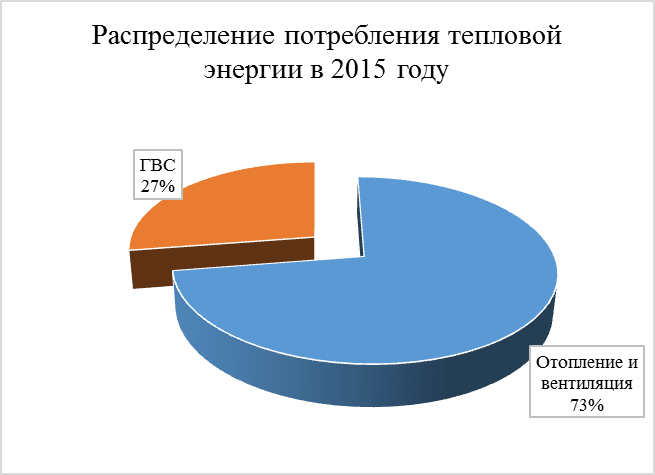 Потребление тепловой энергии на нужды отопления (вентиляции) и ГВСПотребление тепловой энергии на нужды отопления и вентиляции суммарно по всем единицам территориального деления г. Волгодонска от ВдТЭЦ-2 и Волгодонской ТЭЦ-2 составляет 73% от общего потребления тепловой энергии в год, доля потребления тепловой энергии на ГВС – 27 %.Распределение потребления тепловой энергии по территориальным единицам представлено в виде диаграммы на рисунке 2.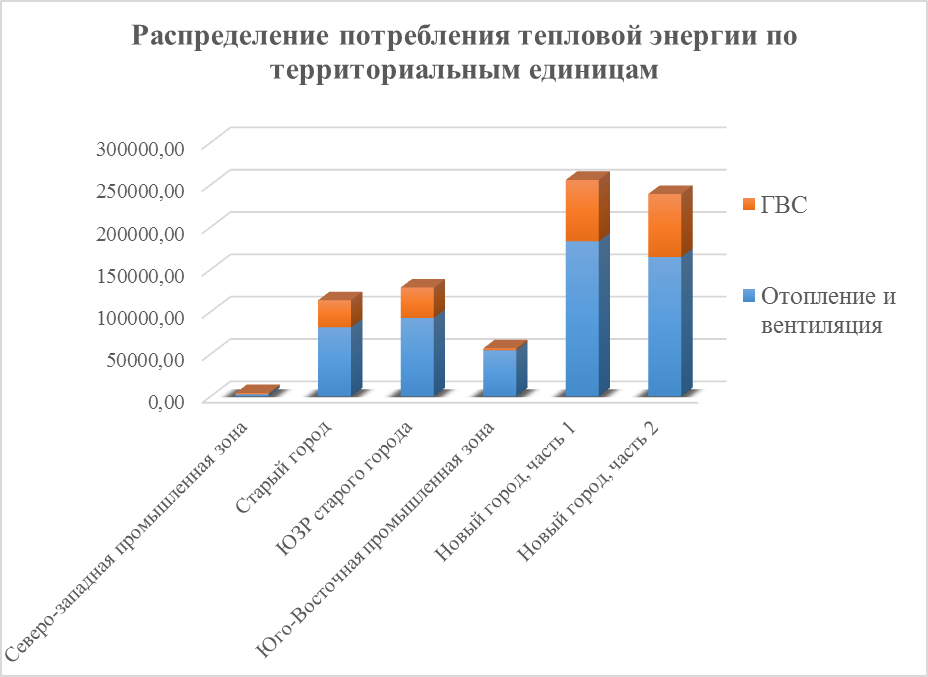 Расчетное потребление тепловой энергии территориальными единицами городаНаибольшее потребление тепловой энергии, как на отопление, так и на ГВС, приходится на часть 1 «Нового города».Прогнозы приростов на каждом этапе площади строительных фондов, сгруппированные по расчетным элементам территориального деления и по зонам действия источников тепловой энергии с разделением объектов нового строительства на многоквартирные дома, жилые дома, общественные здания и производственные здания промышленных предприятийСтатистическая сводка по площадям существующего жилого и общественного фонда представлена в Генеральном плане города Волгодонска, разработанном в 2008 году. По запросу МКУ «Департамент строительства и городского хозяйства» была предоставлена информация по общей отапливаемой площади зданий, подключенных к централизованному теплоснабжению в г. Волгодонске по состоянию на 2016 год. Данные представлены в таблице 3.Общая площадь отапливаемых помещений, подключенных к централизованной системе теплоснабженияДля наглядности, данные из таблицы представлены на рисунке в виде диаграммы.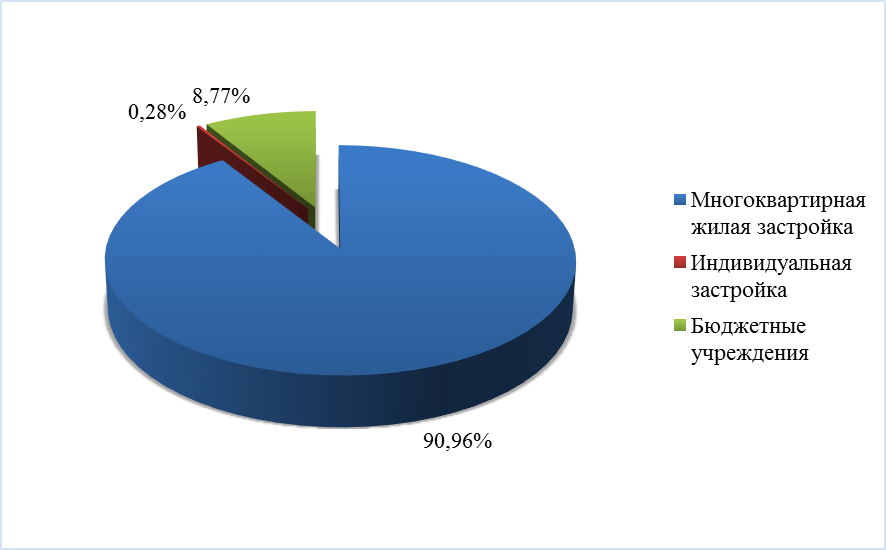 Распределение отапливаемых площадей по типам застройкиАнализ диаграммы показывает, что наибольшую долю застройки в городе занимает многоквартирная жилая застройка – более 90%, доля застройки бюджетными учреждениями составляет чуть менее 9%. На долю частного сектора приходится менее 1%.За период с 2014 по 2015 гг. к системе централизованного теплоснабжения были подключены следующие объекты:2014 год:жилой комплекс «Апельсин» (ул. Гагарина, 42/9);жилой дом (ул. Весенняя, 36).2015 год:государственное бюджетное учреждение культуры РО «Волгодонский эколого-исторический музей» (ул. Ленина, 52);муниципальное бюджетное дошкольное образовательное учреждение детский сад «Жемчужина» (ул. Гагарина, 35).Данные о предполагаемом строительстве жилого, общественного и прочих фондов в г. Волгодонске предоставлены отделом Архитектуры и Градостроительства Администрации МО «г. Волгодонск» на основе Генерального плана и представлены на период 2016-2030 гг. Данные по новому строительству представлены в таблице 4.План строительства жилого и общественного фонда до 2030 годаСогласно данным Генерального плана города Волгодонска, на расчетный срок предполагается дифференцированная жилищная обеспеченность, зависящая от вида собственности. Жилищная обеспеченность в многоквартирных домах, учитывая тип современных квартир, принимается 28 м2/чел. В частных домах с приусадебными участками, может колебаться в значительных приделах, в зависимости от финансовых возможностей домовладельца, ориентировочно от 40 м2/чел.Согласно данным МКУ «Департамент строительства и городского хозяйства», численность жителей одной квартиры принимается в количестве 3 человек. Нормы общей площади на 1 ребенка/учащегося для проектируемых детских садов и общеобразовательных школ, а также для застройки других видов, приняты согласно Приложению Г (таблица Г.1) СП 124.13330.2012 «Тепловые сети. Актуализированная редакция СНиП 41-02-2003».Ориентировочные объемы нового жилищного и общественного строительства рассчитаны на основе вышеуказанных данных. Площади перспективного строительства с распределением его по этапам ввода в эксплуатацию на период 2016-2029 гг. представлено в таблице 5.Расчетные объемы нового строительства до 2029 годаДанные таблицы 5 представлены на рисунке в виде диаграммы.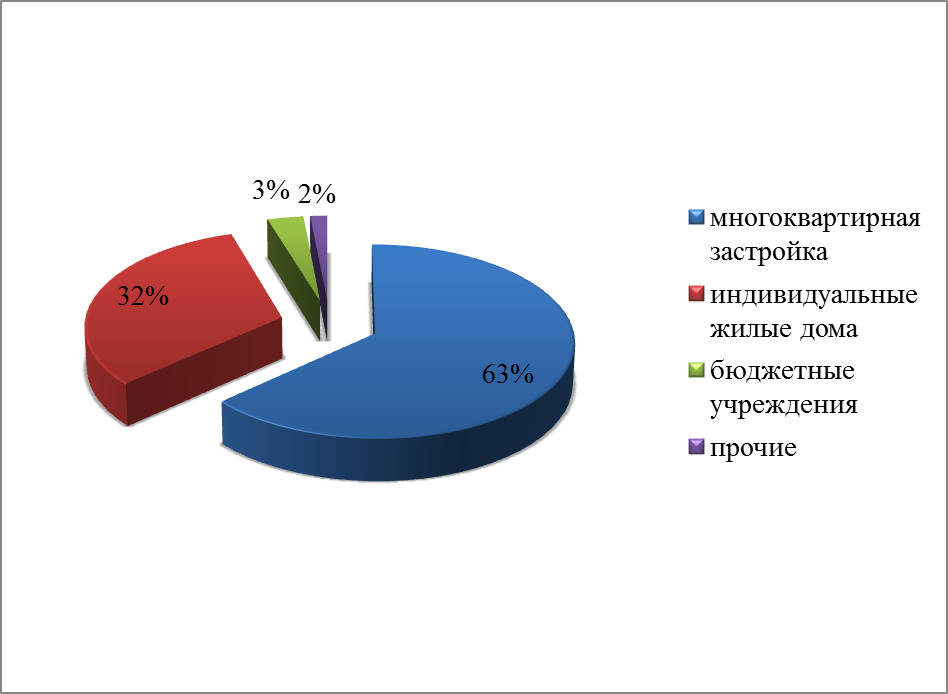 Распределение перспективного строительства по типам застройкиАнализ таблицы и диаграммы показывает, что наибольший прирост площадей ожидается в виде многоквартирной жилой застройки – 63%, прирост площадей индивидуальных жилых домов составит 32%, на долю бюджетных учреждений и прочей застройки приходится, соответственно, 3 и 2%.Жилищный фонд к концу расчетного срока составит ориентировочно 5787,25 тыс. кв. м общей площади. Обеспеченность жильем на расчетный срок будет составлять в среднем по муниципальному образованию 31,8 м² общей площади, и может колебаться в зависимости от доходов населения и типа жилой застройки.Согласно данным Росстата на 2010-2012 гг., Волгодонск является городом с самым благоустроенным жильем в России. Доля аварийного жилья в городе составляет 0,01%, ввиду чего при расчете перспективных площадей города в Схеме теплоснабжения убыль жилых площадей из-за их физического износа не учитывается.В основном, в перспективе ожидается массовая застройка на не освоенных на данный момент кварталах. Однако также будет присутствовать и уплотнительная внутриквартальная застройка. Согласно прогнозу, представленному в Генеральном плане, численность населения города Волгодонск с учетом развития жилых территорий к расчетному периоду составит 180,0 тыс. человек. Настоящая работа опирается на данные Генерального плана, ввиду чего предлагается принять сохранение заложенных в генеральном плане темпов роста населения.Предполагаемый рост численности населения представлен на рисунке 5 в виде диаграммы.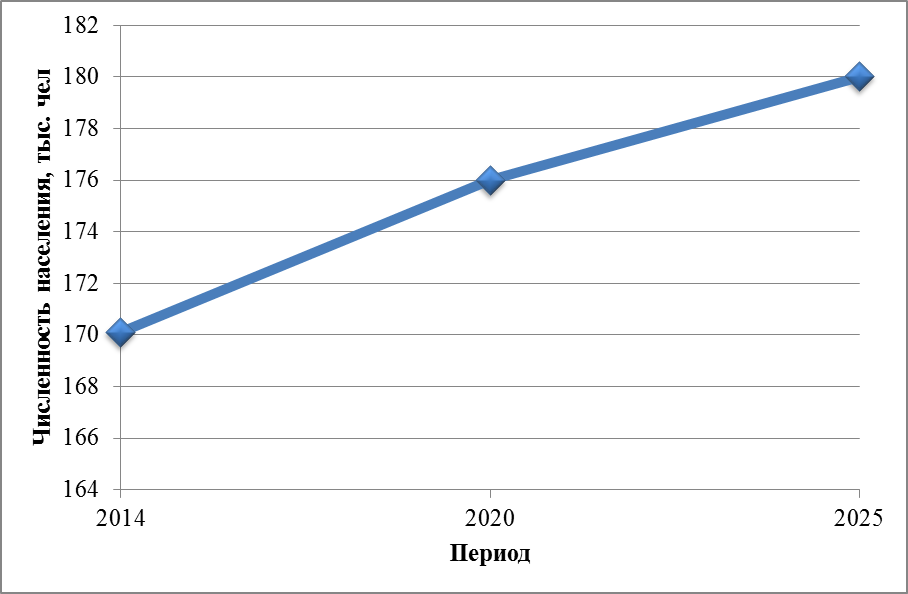 Увеличение численности населения МО г. ВолгодонскТаким образом, в данном проекте при разработке Схемы теплоснабжения городского округа г. Волгодонск на расчетный срок до 2029 года принимается равномерная динамика роста численности населения, заложенная Генеральным планом. Расчетные данные площадей строительных фондов с разбивкой по расчетным элементам и по годам вплоть до расчетного периода (2029г.) представлены в таблице 6.Ожидаемый прирост площади строительных фондов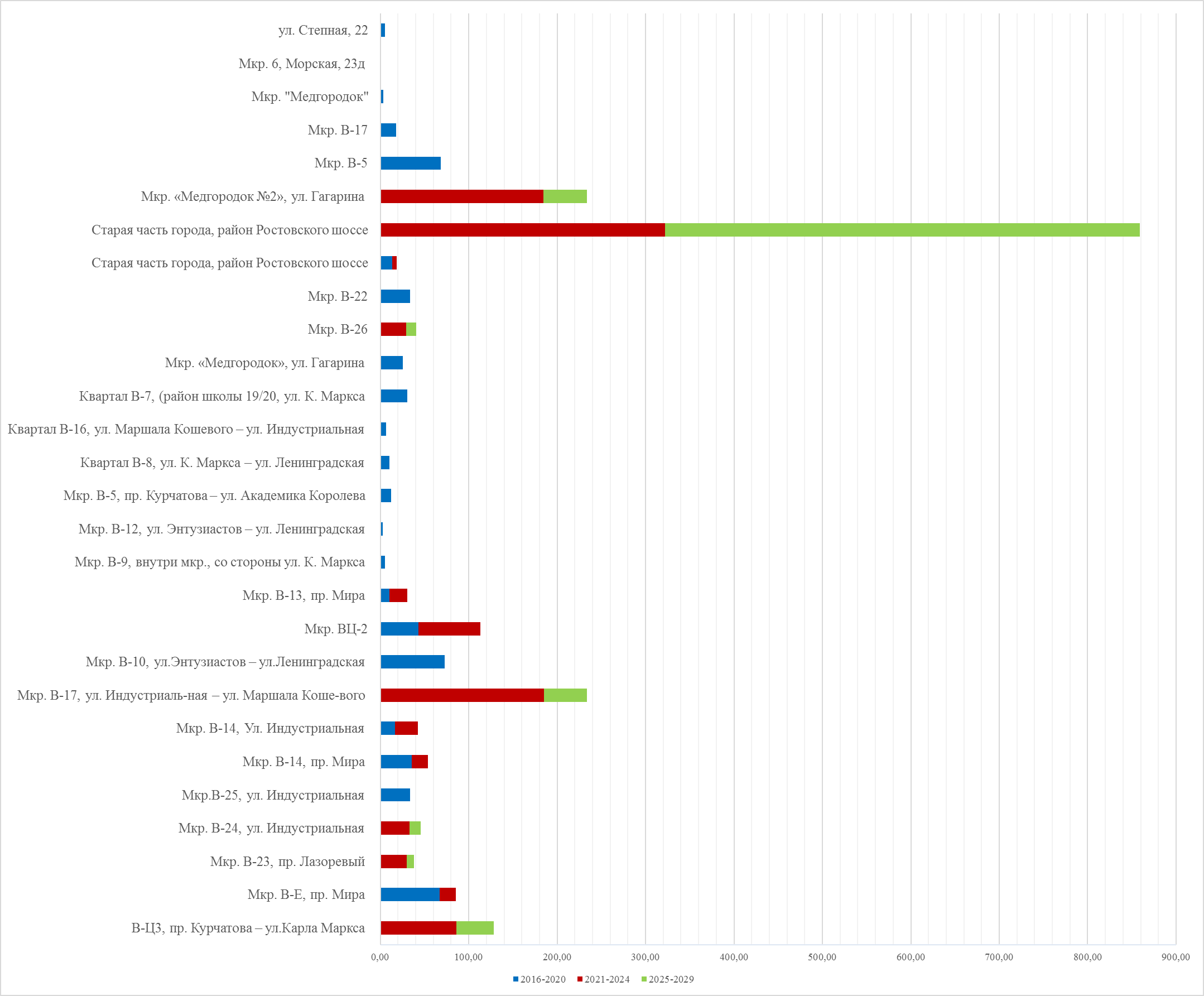 Прирост площадей строительных фондов, тыс. кв. м.На рисунке 6 приставлен прирост площадей строительных фондов по микрорайонам застройки.Основной прирост строительных фондов приходится на район Ростовского шоссе (район индивидуальной застройки на территории 364,5 га). Плановый срок застройки данного квартала – 2025-2029 гг.В соответствии с Методическими рекомендациями по разработке схем теплоснабжения, утвержденными Министерством регионального развития Российской Федерации №565/667 от 29.12.2012, предложения по организации индивидуального теплоснабжения рекомендуется разрабатывать только в зонах застройки малоэтажными жилыми зданиями и плотностью тепловой нагрузки меньше 0,01 Гкал/га. Учитывая данное требование, теплоснабжение всей перспективной индивидуальной застройки города планируется осуществлять децентрализовано, т.е. применяя индивидуальные источники тепловой энергии.Прогнозы перспективных расходов тепловой энергии на отопление, вентиляцию и горячее водоснабжение, согласованных с требованиями к энергетической эффективности объектов теплопотребления, устанавливаемых в соответствии с законодательством РФ В соответствии с «Правилами установления и определения нормативов потребления коммунальных услуг (утв. постановлением Правительства РФ от 23 мая 2006 г. N 306) (в редакции постановления Правительства РФ от 28 марта 2012 г. N 258)», которые определяют порядок установления нормативов потребления коммунальных услуг (холодное и горячее водоснабжение, водоотведение, электроснабжение, газоснабжение, отопление), нормативы потребления коммунальных услуг утверждаются органами государственной власти субъектов Российской Федерации, уполномоченными в порядке, предусмотренном нормативными правовыми актами субъектов Российской Федерации. При определении нормативов потребления коммунальных услуг учитываются следующие конструктивные и технические параметры многоквартирного дома или жилого дома:в отношении горячего водоснабжения - этажность, износ внутридомовых инженерных систем, вид системы теплоснабжения (открытая, закрытая); в отношении отопления - материал стен, крыши, объем жилых помещений, площадь ограждающих конструкций и окон, износ внутридомовых инженерных систем.В качестве параметров, характеризующих степень благоустройства многоквартирного дома или жилого дома, применяются показатели, установленные техническими и иными требованиями в соответствии с нормативными правовыми актами Российской Федерации.При выборе единицы измерения нормативов потребления коммунальных услуг, используются следующие показатели: в отношении горячего водоснабжения: в жилых помещениях - куб. метр на 1 человека; на общедомовые нужды - куб. метр на 1 кв. метр общей площади помещений, входящих в состав общего имущества в многоквартирном доме; в отношении отопления:в жилых помещениях - Гкал на 1 кв. метр общей площади всех помещений в многоквартирном доме или жилого дома;на общедомовые нужды - Гкал на 1 кв. метр общей площади всех помещений в многоквартирном доме.Нормативы потребления коммунальных услуг определяются с применением метода аналогов либо расчетного метода с использованием формул согласно приложению к Правилам установления и определения нормативов потребления коммунальных услуг.Постановлением администрации муниципального образования «Город Волгодонск» от 29.07.2014 г. №39/22 «Об установлении норматива потребления коммунальной услуги по отоплению на территории муниципального образования «Город Волгодонск» Ростовской области» утвержден норматив на отопление 1 м² площади в жилых помещениях в отопительный период.Норматив потребления горячей волы населением принят согласно Постановлению Правления Региональной службы по тарифам Ростовской области от 24.08.2012 №29.Данные по нормативному удельному потреблению тепловой энергии на отопление и ГВС представлены, соответственно, в таблицах 7 и 8.Норматив на отопление 1 м² общей площадиНормативы потребления горячей водыВ соответствии с ФЗ №261 «Об энергосбережении и о повышении энергетической эффективности и о внесении изменений в отдельные законодательные акты Российской Федерации», ФЗ № 190 «О теплоснабжении» все вновь возводимые жилые и общественные здания должны проектироваться в соответствии со СНиП 23-02-2003 «Тепловая защита зданий». Данные строительные нормы и правила устанавливают требования к тепловой защите зданий в целях экономии энергии при обеспечении санитарно-гигиенических и оптимальных параметров микроклимата помещений и долговечности ограждающих конструкций зданий и сооружений.Определение требований энергетической эффективности осуществляется путем установления базового уровня этих требований по состоянию на дату вступления в силу устанавливаемых требований энергетической эффективности и определения темпов последующего изменения показателей, характеризующих выполнение требований энергетической эффективности.После установления базового уровня требования энергетической эффективности зданий, строений, сооружений, необходимо предусматривать уменьшение показателей, характеризующих годовую удельную величину расхода энергетических ресурсов в здании, строении, сооружении не реже 1 раза в 5 лет: с января 2011 г. (на период 2011 – 2015 годов) - не менее чем на 15 процентов по отношению к базовому уровню; с 1 января 2016 г. (на период 2016 – 2020 годов) - не менее чем на 30 процентов по отношению к базовому уровню и с 1 января 2020 г. – не менее чем на 40 процентов по отношению к базовому уровню. Требования энергетической эффективности устанавливаются Министерством регионального развития Российской Федерации.Согласно Приказу Министерства регионального развития РФ от 28 мая 2010 г. № 262 "О требованиях энергетической эффективности зданий, строений, сооружений", для новых жилых и общественных зданий высотой до 75 м включительно (25 этажей) предусматривается следующее снижение по годам нормируемого удельного энергопотребления на цели отопления и вентиляции по классу энергоэффективности В ("высокий") по отношению к базовому уровню. В качестве базового уровня 2007 г. в соответствии с Указом Президента Российской Федерации № 889 от 4 июня 2008 г. "О некоторых мерах по повышению энергетической и экологической эффективности российской экономики" (Собрание законодательства Российской Федерации 2008, № 23, ст. 2672) следует принять нормативы удельного потребления тепловой энергии на отопление и вентиляцию здания с учетом солнечной радиации через светопроемы и тепловыделений от искусственного освещения и бытовых приборов. Нормы базового уровня устанавливают требования к энергетической эффективности и теплозащите зданий по классу энергетической эффективности С ("нормальный") и соблюдении требуемых санитарно-гигиенических и комфортных условий.Для вновь возводимых зданий предусматривается снижение норматива удельного расхода тепловой энергии: на 15% с 2011 г., дополнительно на 15% с 2016 г. и еще на 10% с 2020 г.Для реконструируемых зданий и жилья экономического класса: на 15% с 2016 г. дополнительно на 15% с 2020 г.При расчете перспективных удельных расходов тепловой энергии на отопление и вентиляцию необходимо учитывать не только вновь возводимые здания, но и долю реконструируемого жилья, для которых показатели также снижаются. Постановлением Правительства Ростовской области от 26.12.2013 №803 была утверждена Региональная программа по проведению капитального ремонта общего имущества в многоквартирных домах на территории Ростовской области на 2015-2049 годы. В состав данной программы, в том числе, входят и МКД города Волгодонска. Для снижения потребления тепловой энергии необходимо осуществить капитальный ремонт ограждающих конструкций здания (фасада, крыши и т.д.), а также осуществить реконструкцию системы теплопотребления, поэтому среди объектов, подлежащих капитальному ремонту согласно Постановлению, были выбраны только те дома, в которых предполагается осуществить капитальный ремонт по вышеуказанным пунктам в срок до 2029 года. Перечень домов, для которых ожидается снижение потребления тепловой энергии на отопление вследствие их капитального ремонта, представлен в Приложении 1.Общее количество домов, подлежащих капитальному ремонту в период до 2029 года – 161, что оценочно составляет 20% от общего числа многоквартирных домов города. Для данных домов в перспективе ожидается снижение потребления тепловой энергии на 15% к 2029 году.Прогнозы перспективных удельных расходов тепловой энергии на отопление (вентиляцию) для вновь возводимых зданий представлены в таблице 9, для реконструируемых зданий – в таблице 10, для зданий не прошедших капитальный ремонт – в таблице 11. Графики изменения удельных расходов тепловой энергии на отопление (вентиляцию) для вновь возводимых и для реконструируемых зданий представлены на рисунках 7 и 8 соответственно.Прогнозы перспективных удельных расходов тепловой энергии на отопление и вентиляцию для вновь возводимых зданийПрогнозы перспективных удельных расходов тепловой энергии на отопление и вентиляцию для реконструируемых зданийПрогнозы перспективных удельных расходов тепловой энергии на отопление и вентиляцию для зданий, не прошедших капитальный ремонт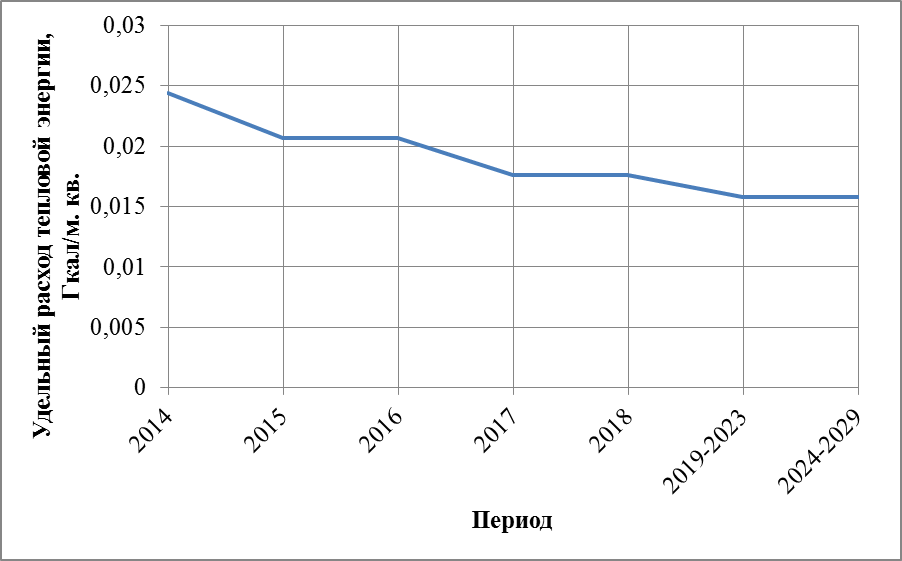 Удельные расходы тепловой энергии на отопление (вентиляцию) для вновь возводимых зданий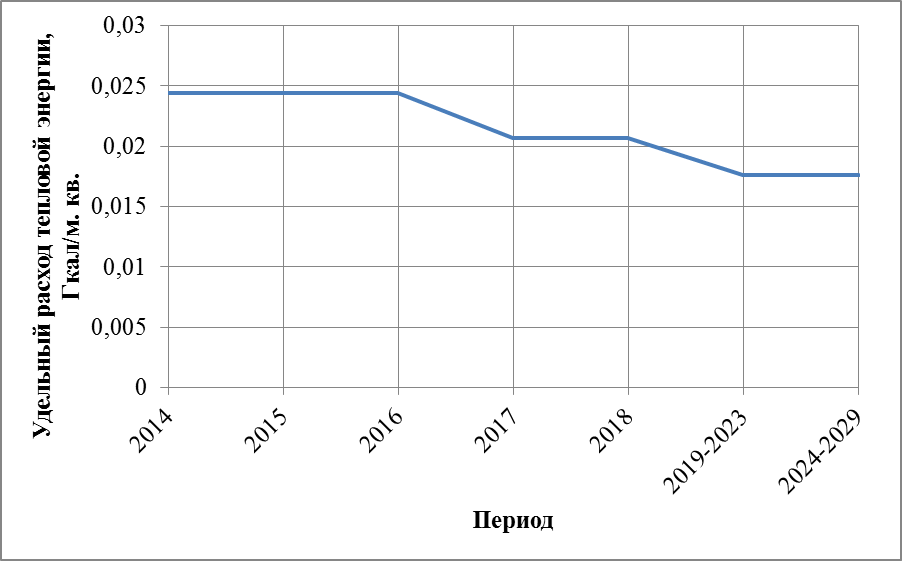 Удельные расходы тепловой энергии на отопление (вентиляцию) для реконструируемых зданийСнижение потребления тепловой энергии на цели горячего водоснабжения осуществляется в основном за счет мероприятий по модернизации водоразборной арматуры. Данные мероприятия могут проводить только жильцы по собственной инициативе. Ввиду необходимости больших денежных затрат на реализацию мероприятий и слабой заинтересованности населения в энергосбережении, предполагается, что снижение потребления тепловой энергии на нужды ГВС к расчётному сроку происходить не будет.Прогнозы перспективных удельных расходов тепловой энергии для обеспечения технологических процессовНормирование потребления тепловой энергии каждого технологического процесса (потребителя) не осуществляется. В данном случае спрогнозировать перспективные удельные расходы тепловой энергии для обеспечения технологических процессов не представляется возможным. В качестве рекомендации предлагается оборудовать приборами учета тепловой энергии ввода тепловой энергии, от которых осуществляется покрытие технологических нагрузок с последующей оценкой удельных показателей потребления тепловой энергии на каждый технологический процесс и разработкой этих перспективных показателей.Прогнозы приростов объемов потребления тепловой энергии (мощности) и теплоносителя с разделением по видам теплопотребления в каждом расчетном элементе территориального деления и в зоне действия каждого из существующих или предлагаемых для строительства источников тепловой энергии на каждом этапеПерспективные нагрузки отопления, вентиляции и горячего водоснабжения на централизованную систему теплоснабжения рассчитаны на основании приростов площадей строительных фондов согласно данным, предоставленным отделом Архитектуры и Градостроительства Администрации МО «г. Волгодонск» на период 2014-2030 гг., роста численности населения МО «Город Волгодонск» согласно Генеральному плану, а также с учетом доли МКД, подлежащих капитальном ремонту в период до 2029 года. При проведении расчетов так же было учтено, что возводимые здания должны соответствовать требованиям энергетической эффективности, установленным в Постановлении Правительства РФ от 25.01.2011 №18 "Об утверждении Правил установления требований энергетической эффективности для зданий, строений, сооружений и требований к правилам определения класса энергетической эффективности многоквартирных домов" и Федеральном законе от 23.11.2009 № 261-ФЗ «Об энергосбережении и о повышении энергетической эффективности и о внесении изменений в отдельные законодательные акты Российской Федерации». Полученный прирост тепловых нагрузок на отопление, вентиляцию и ГВС представлен в таблице 12. На основании перспективных тепловых нагрузок и данных СП 131.13330.2012 «Строительная климатология» были получены прогнозы объемов потребления тепловой нагрузки единицами территориального деления города Волгодонска.Перспективный прирост нагрузки в новых и в существующих элементах территориального деления на расчетный период до 2029 годаТепловые нагрузки на отопление и вентиляциюПерспективный прирост нагрузки на ГВСПерспективный суммарный прирост нагрузки на отопление, вентиляцию и ГВСРасчетный объем потребления тепловой энергии на отопление и вентиляциюРасчетный объем потребления тепловой энергии на ГВССуммарный расчетный объем потребления тепловой энергии на отопление, вентиляцию и ГВСУвеличение объема потребления тепловой энергии суммарно по всем объектам территориального деления за период 2016 – 2029 гг. составит 200251,68 Гкал, в том числе увеличение потребление энергии на нужды отопления и вентиляции – 165275,76 Гкал, увеличение потребления на ГВС – 34975,92 Гкал.Планируемый прирост нагрузки суммарно по всем объектам территориального деления за период 2016 – 2029 гг. составит 163,324 Гкал/ч, в том числе прирост нагрузки на отопление и вентиляцию – 127,05 Гкал/ч, увеличение нагрузки на ГВС – 36,27 Гкал/ч.На рисунке 9 представлен планируемый рост тепловой нагрузки суммарно по объектам территориального деления за период 2016 – 2029 гг.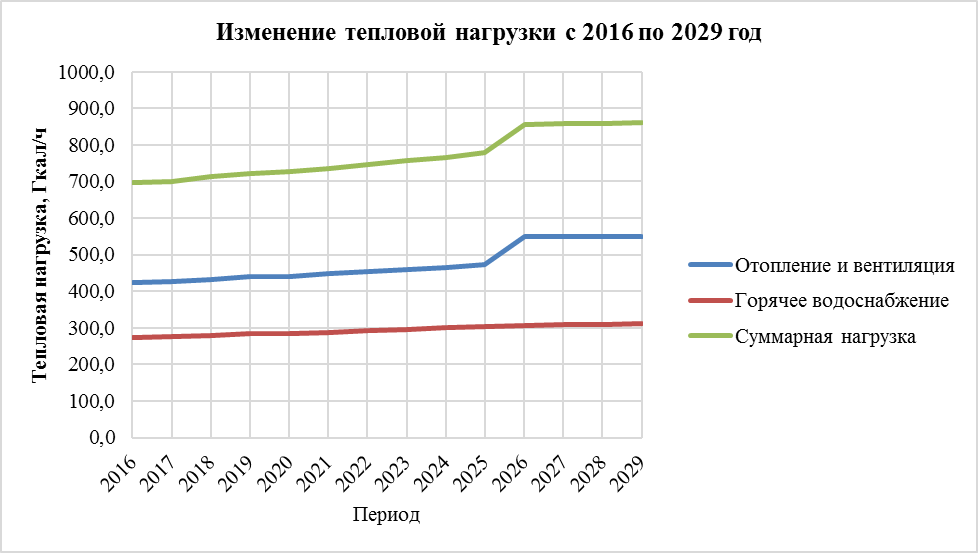 Прирост тепловой нагрузки 2016-2029 гг.В целом по г. Волгодонску к концу расчетного периода вследствие увеличения численности населения и прироста строительных фондов и несмотря на уменьшение удельных расходов на тепловую энергию на отопление в соответствии с требованиями энергетической эффективности, установленными в Постановлении Правительства РФ от 25.01.2011 №18 «Об утверждении Правил установления требований энергетической эффективности для зданий, строений, сооружений и требований к правилам определения класса энергетической эффективности многоквартирных домов», наблюдается увеличение объема потребления тепловой энергии. В данном постановлении в процентном соотношении указано, насколько должны снижаться удельные расходы тепловой энергии. Следовательно, пропорционально удельным расходам снижаются и объемы потребления тепловой энергии. С другой стороны, растут численность населения и площади строительных фондов, и объемы потребления тепловой энергии так же должны увеличиваться. Результат же расчета зависит от совокупности этих факторов. Прирост или уменьшение итогового значения объема потребления тепловой энергии зависит, в конечном счете, от того, какая из этих величин изменяется быстрее.Для проведения дальнейших гидравлических расчетов трубопроводов выполнен расчет объемов теплоносителя исходя из перспективных тепловых нагрузок на отопление, вентиляцию и горячее водоснабжение, температурных графиков сетевой воды. Результаты расчетов приведены в таблицах 19 и 20.Расход теплоносителя на отопление и вентиляциюРасход теплоносителя на горячее водоснабжениеСуммарный расход теплоносителя на отопление, вентиляцию и ГВС, т/чПрогнозы приростов объемов потребления тепловой энергии (мощности) и теплоносителя с разделением по видам теплопотребления в расчетных элементах территориального деления и в зонах действия индивидуального теплоснабжения на каждом этапеПрогнозы приростов объемов потребления тепловой энергии и теплоносителя в расчетных элементах территориального деления подробно представлены в п. 2.5.В соответствии с Методическими рекомендациями по разработке схем теплоснабжения, утвержденными Министерством регионального развития Российской Федерации №565/667 от 29.12.2012, предложения по организации индивидуального теплоснабжения рекомендуется разрабатывать только в зонах застройки малоэтажными жилыми зданиями и плотностью тепловой нагрузки меньше 0,01 Гкал/га. Данная рекомендация объясняется экономически необоснованными затратами на строительство тепловых сетей большой протяженностью и малыми диаметрами в зонах индивидуального устроительства, а также большими тепловыми потерями при передаче теплоносителя, соразмерными с количеством тепла, необходимого конечному потребителю. Опираясь на рекомендации Минрегионразвития, данной Схемой теплоснабжения предлагается осуществлять теплоснабжение всей перспективной индивидуальной застройки города за счет индивидуальных источников теплоснабжения.Результаты расчетов тепловой нагрузки на отопление, вентиляцию и ГВС индивидуальной перспективной застройки города представлены в таблицах 22-24.Перспективные тепловые нагрузки в зонах индивидуального теплоснабжения на отопление и вентиляциюПерспективные тепловые нагрузки в зонах индивидуального теплоснабжения на ГВССуммарные перспективные тепловые нагрузки в зонах индивидуального теплоснабжения на отопление, вентиляцию и горячее водоснабжениеАнализ таблицы 24 показывает, что в перспективе наибольший расход тепловой энергии на теплоснабжение индивидуальной застройки ожидается в Старой части города, районе Ростовского шоссе, где предполагается развивать индивидуальную застройку на общей площади в 364,4 га.Прогнозы приростов объемов потребления тепловой энергии (мощности) и теплоносителя объектами, расположенными в производственных зонах, с учетом возможных изменений производственных зон и их перепрофилирования и приростов объемов потребления тепловой энергии (мощности) производственными объектами, с разделением по видам теплопотребления и по видам теплоносителя (горячая вода и пар) в зоне действия каждого из существующих или предлагаемых для строительства источников тепловой энергии на каждом этапеВ настоящий момент производственное предприятие ЗАО «АЭМ-технологии» «Атоммаш» рассматривает возможность перспективного подключения к централизованной системе теплоснабжения г. Волгодонска.Согласно обращению ЗАО «АЭМ-технологии» «Атоммаш» в ООО «ЛУКОЙЛ-Ростовэнерго» (письмо от 13.03.2013 №СГЭ-153), перспективная подключенная тепловая нагрузка составит 76,32 Гкал/ч. Предполагается, что подключение предприятия будет осуществлено 2026 году.Подключение иных производственных мощностей на период действия настоящей Схемы не ожидается. Предполагается, что все перспективные производственные потребители тепловой энергии будут оборудоваться собственными источниками тепловой энергии.Прогноз перспективного потребления тепловой энергии отдельными категориями потребителей, в том числе социально значимых, для которых устанавливаются льготные тарифы на тепловую энергию (мощность), теплоносительСогласно Федеральному закону N 190-ФЗ от 27.07.2010 (ред. от 25.06.2012) "О теплоснабжении", наряду со льготами, установленными федеральными законами в отношении физических лиц, льготные тарифы на тепловую энергию (мощность), теплоноситель устанавливаются при наличии соответствующего закона субъекта Российской Федерации. Законом субъекта Российской Федерации устанавливаются лица, имеющие право на льготы, основания для предоставления льгот и порядок компенсации выпадающих доходов теплоснабжающих организаций.Перечень потребителей или категорий потребителей тепловой энергии (мощности), теплоносителя, имеющих право на льготные тарифы на тепловую энергию (мощность), теплоноситель (за исключением физических лиц), подлежит опубликованию в порядке, установленном правилами регулирования цен (тарифов) в сфере теплоснабжения, утвержденными Правительством Российской Федерации. В пункте 96 Постановления Правительства РФ от 8 августа 2012 г. N 808 "Об организации теплоснабжения в Российской Федерации и о внесении изменений в некоторые акты Правительства Российской Федерации" указаны социально значимые категории потребителей (объекты потребителей). К ним относятся:органы государственной власти;медицинские учреждения;учебные заведения начального и среднего образования;учреждения социального обеспечения;метрополитен;воинские части Министерства обороны Российской Федерации, Министерства внутренних дел Российской Федерации, Федеральной службы безопасности, Министерства Российской Федерации по делам гражданской обороны, чрезвычайным ситуациям и ликвидации последствий стихийных бедствий, Федеральной службы охраны Российской Федерации;исправительно-трудовые учреждения, следственные изоляторы, тюрьмы;федеральные ядерные центры и объекты, работающие с ядерным топливом и материалами;объекты по производству взрывчатых веществ и боеприпасов, выполняющие государственный оборонный заказ, с непрерывным технологическим процессом, требующим поставок тепловой энергии;животноводческие и птицеводческие хозяйства, теплицы;объекты вентиляции, водоотлива и основные подъемные устройства угольных и горнорудных организаций;объекты систем диспетчерского управления железнодорожного, водного и воздушного транспорта.Перспективные нагрузки социально-значимых объектов учтены при расчете перспективных тепловых нагрузок и приростов объема потребления тепловой энергии. Данные о других категориях потребителей, для которых устанавливаются льготные тарифы на тепловую энергию (мощность), теплоноситель отсутствуют.Прогноз перспективного потребления тепловой энергии потребителями, с которыми заключены или могут быть заключены в перспективе свободные долгосрочные договоры теплоснабженияСогласно ст. 10 ФЗ №190 "О теплоснабжении", поставки тепловой энергии (мощности), теплоносителя в целях обеспечения потребления тепловой энергии объектами, введенными в эксплуатацию после 1 января 2010 года, могут осуществляться на основании долгосрочных (на срок более чем один год) договоров теплоснабжения, заключенных в установленном Правительством Российской Федерации порядке между потребителями тепловой энергии и теплоснабжающими организациями по ценам, определенным соглашением сторон. Государственное регулирование цен (тарифов) в отношении объема тепловой энергии (мощности), теплоносителя, продажа которых осуществляется по таким договорам, не применяется.Заключение долгосрочных (на срок более чем один год) договоров теплоснабжения по ценам, определенным соглашением сторон, возможно при соблюдении следующих условий:заключение договоров в отношении тепловой энергии, произведенной источниками тепловой энергии, введенными в эксплуатацию до 1 января 2010 года, не влечет за собой дополнительное увеличение тарифов на тепловую энергию (мощность) для потребителей, объекты которых введены в эксплуатацию до 1 января 2010 года;существует технологическая возможность снабжения тепловой энергией (мощностью), теплоносителем от источников тепловой энергии потребителей, которые являются сторонами договоров.Прерогатива заключения долгосрочных договоров принадлежит единой теплоснабжающей организации. Информация о подобных договорах теплоснабжения в городе Волгодонске в настоящее время отсутствует. Спрогнозировать заключение свободных долгосрочных договоров на данном этапе не представляется возможным.Прогноз перспективного потребления тепловой энергии потребителями, с которыми заключены или могут быть заключены долгосрочные договоры теплоснабжения по регулируемой ценеВ настоящее время данная модель применима только для теплосетевых организаций, поскольку Методические указания, утвержденные Приказом ФСТ от 01.09.2010 г. № 221-э/8 и утвержденные параметры RAB-регулирования действуют только для организаций, оказывающих услуги по передаче тепловой энергии. Для перехода на этот метод регулирования тарифов необходимо согласование ФСТ России. Тарифы по методу доходности инвестированного капитала устанавливаются на долгосрочный период регулирования (долгосрочные тарифы): не менее 5 лет (при переходе на данный метод первый период долгосрочного регулирования не менее 3-х лет), отдельно на каждый финансовый год.При установлении долгосрочных тарифов фиксируются две группы параметров:пересматриваемые ежегодно (объем оказываемых услуг, индексы роста цен, величина корректировки тарифной выручки в зависимости от факта выполнения инвестиционной программы (ИП));не пересматриваемые в течение периода регулирования (базовый уровень операционных расходов (OPEX) и индекс их изменения, нормативная величина оборотного капитала, норма доходности инвестированного капитала, срок возврата инвестированного капитала, уровень надежности и качества услуг).определен порядок формирования НВВ организации, принимаемой к расчету при установлении тарифов, правила расчета нормы доходности инвестированного капитала, правила определения стоимости активов и размера инвестированного капитала, правила определения долгосрочных параметров регулирования с применением метода сравнения аналогов.Основные параметры формирования долгосрочных тарифов методом RAB:тарифы устанавливаются на долгосрочный период регулирования, отдельно на каждый финансовый год; ежегодно тарифы, установленные на очередной финансовый год, корректируются; в тарифы включается инвестиционная составляющая, исходя из расходов на возврат первоначального и нового капитала при реализации ИП организации;для первого долгосрочного периода регулирования установлены ограничения по структуре активов: доля заемного капитала - 0,3, доля собственного капитала 0,7.срок возврата инвестированного капитала (20 лет); в НВВ для расчета тарифа не учитывается амортизация основных средств в соответствии с принятым организацией способом начисления амортизации, в тарифе учитывается амортизация капитала, рассчитанная из срока возврата капитала 20 лет;рыночная оценка первоначально инвестированного капитала и возврат первоначального и нового капитала при одновременном исключении амортизации из операционных расходов ведет к снижению инвестиционного ресурса, возникает противоречие с Положением по бухгалтерскому учету, при необходимости осуществления значительных капитальных вложений - ведет к значительному увеличению расходов на финансирование ИП из прибыли и возникновению дополнительных налогов;устанавливается норма доходности инвестированного капитала, созданного до и после перехода на RAB-регулирование (на каждый год первого долгосрочного периода регулирования, на последующие долгосрочные периоды норма доходности инвестированного капитала, созданного до и после перехода на RAB-регулирование, устанавливается одной ставкой);осуществляется перераспределение расчетных объемов НВВ периодов регулирования в целях сглаживания роста тарифов (не более 12% НВВ регулируемого периода).Доступна данная финансовая модель - для Предприятий, у которых есть достаточные «собственные средства» для реализации инвестиционных программ, возможность растягивать возврат инвестиций на 20 лет, возможность привлечь займы на условиях установленной доходности на инвестируемый капитал. Для большинства ОКК установленная параметрами RAB-регулирования норма доходности инвестированного капитала не позволяет привлечь займы на финансовых рынках в современных условиях, т.к. стоимость заемного капитала по условиям банков выше. Привлечение займов на срок 20 лет тоже проблематично и влечет за собой схемы неоднократного перекредитования, что значительно увеличивает расходы ОКК на обслуживание займов, финансовые потребности ИП и риски при их реализации. Таким образом, для большинства ОКК применение RAB-регулирования не ведет к возникновению достаточных источников финансирования ИП (инвестиционных ресурсов), позволяющих осуществить реконструкцию и модернизацию теплосетевого комплекса при существующем уровне его износа.С 2011 г. использование данного метода разрешено только для теплосетевых организаций из списка пилотных проектов, согласованного ФСТ России. В дальнейшем широкое распространение данного метода для теплосетевых и других теплоснабжающих организаций коммунального комплекса будет происходить только в случае положительного опыта запущенных пилотных проектов.Электронная модель системы теплоснабжения города ВолгодонскаЭлектронная модель системы теплоснабжения выполнена в ГИС Zulu 7.0.Все расчеты, приведенные в данной работе, сделаны на электронной модели.Для дальнейшего использования электронной модели, теплоснабжающие организации должны быть обеспечены данной программой.Пакет ZuluThermo позволяет создать расчетную математическую модель сети, выполнить паспортизацию сети, и на основе созданной модели решать информационные задачи, задачи топологического анализа, и выполнять различные теплогидравлические расчеты.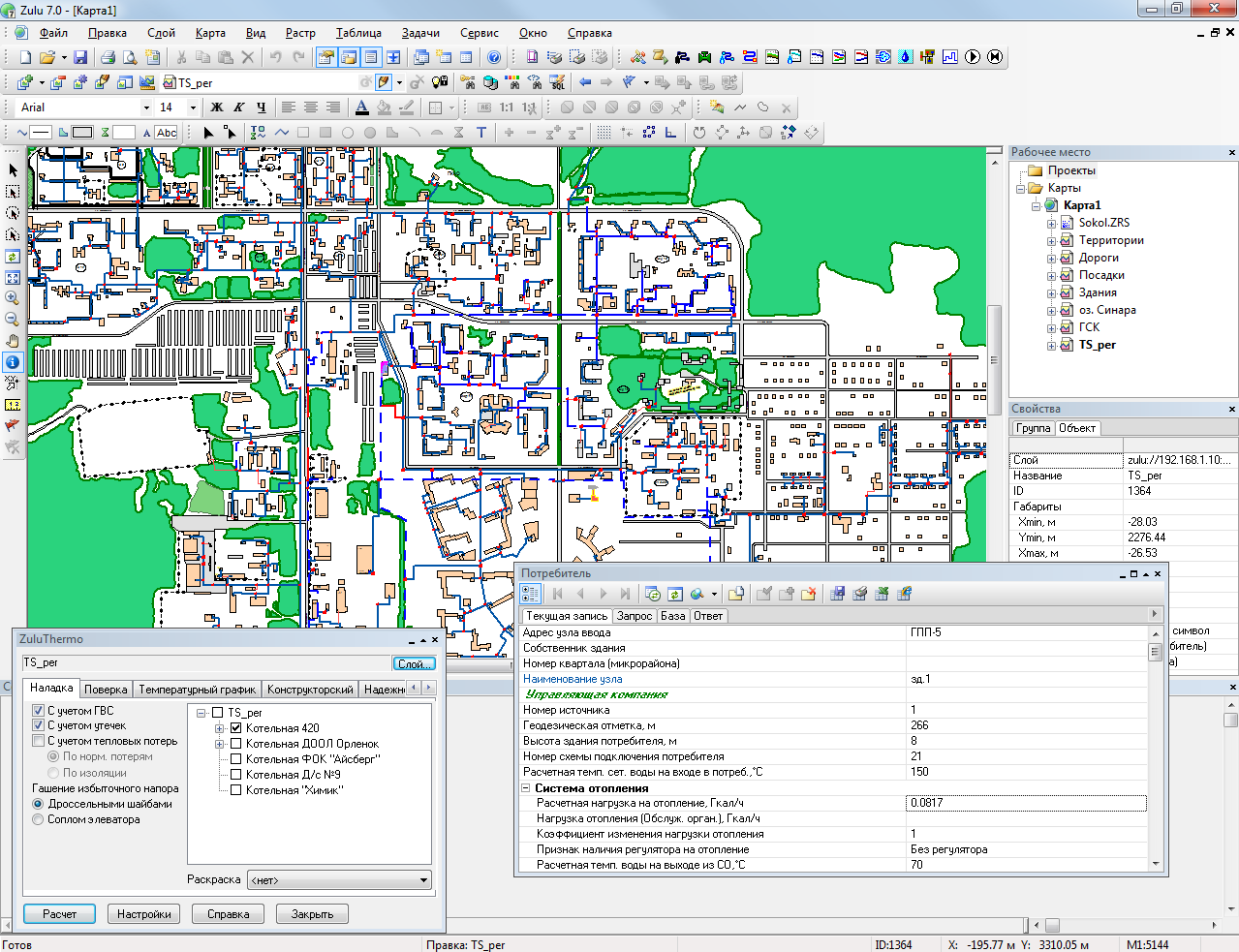 Внешний вид электронной моделиРасчету подлежат тупиковые и кольцевые тепловые сети, в том числе с повысительными насосными станциями и дросселирующими устройствами, работающие от одного или нескольких источников.Программа предусматривает теплогидравлический расчет с присоединением к сети индивидуальных тепловых пунктов (ИТП) и центральных тепловых пунктов (ЦТП) по нескольким десяткам схемных решений, применяемых на территории России.Расчет систем теплоснабжения может производиться с учетом утечек из тепловой сети и систем теплопотребления, а также тепловых потерь в трубопроводах тепловой сети.Расчет тепловых потерь ведется либо по нормативным потерям, либо по фактическому состоянию изоляции.Расчеты ZuluThermo могут работать как в тесной интеграции с геоинформационной системой (в виде модуля расширения ГИС), так и в виде отдельной библиотеки компонентов, которые позволяют выполнять расчеты из приложений пользователей.В настоящий момент продукт существует в следующих вариантах:ZuluThermo - расчеты тепловых сетей для ГИС Zulu,ZuluArcThermo - расчеты тепловых сетей для ESRI ArcGIS,ZuluNetTools - ActiveX-компоненты для расчетов инженерных сетей.Состав задач:Построение расчетной модели тепловой сети,Паспортизация объектов сети,Наладочный расчет тепловой сети,Поверочный расчет тепловой сети,Конструкторский расчет тепловой сети,Расчет требуемой температуры на источнике,Коммутационные задачи,Построение пьезометрического графика,Расчет нормативных потерь тепла через изоляцию,Построение расчетной модели тепловой сети.При работе в геоинформационной системе сеть достаточно просто и быстро заноситься с помощью мышки или по координатам. При этом сразу формируется расчетная модель. Остается лишь задать расчетные параметры объектов и нажать кнопку выполнения расчета.Наладочный расчет тепловой сетиЦелью наладочного расчета является обеспечение потребителей расчетным количеством воды и тепловой энергии. В результате расчета осуществляется подбор элеваторов и их сопел, производится расчет смесительных и дросселирующих устройств, определяется количество и место установки дроссельных шайб. Расчет может производиться при известном располагаемом напоре на источнике и его автоматическом подборе в случае, если заданного напора недостаточно.В результате расчета определяются расходы и потери напора в трубопроводах, напоры в узлах сети, в том числе располагаемые напоры у потребителей, температура теплоносителя в узлах сети (при учете тепловых потерь), величина избыточного напора у потребителей, температура внутреннего воздуха.Дросселирование избыточных напоров на абонентских вводах производят с помощью сопел элеваторов и дроссельных шайб. Дроссельные шайбы перед абонентскими вводами устанавливаются автоматически на подающем, обратном или обоих трубопроводах в зависимости от необходимого для системы гидравлического режима. При работе нескольких источников на одну сеть определяется распределение воды и тепловой энергии между источниками. Подводится баланс по воде и отпущенной тепловой энергией между источником и потребителями. Определяются потребители и соответствующий им источник, от которого данные потребители получают воду и тепловую энергию.Поверочный расчет тепловой сетиЦелью поверочного расчета является определение фактических расходов теплоносителя на участках тепловой сети и у потребителей, а также количестве тепловой энергии получаемой потребителем при заданной температуре воды в подающем трубопроводе и располагаемом напоре на источнике.Созданная математическая имитационная модель системы теплоснабжения, служащая для решения поверочной задачи, позволяет анализировать гидравлический и тепловой режим работы системы, а также прогнозировать изменение температуры внутреннего воздуха у потребителей. Расчеты могут проводиться при различных исходных данных, в том числе аварийных ситуациях, например, отключении отдельных участков тепловой сети, передачи воды и тепловой энергии от одного источника к другому по одному из трубопроводов и т.д.В результате расчета определяются расходы и потери напора в трубопроводах, напоры в узлах сети, в том числе располагаемые напоры у потребителей, температура теплоносителя в узлах сети (при учете тепловых потерь), температуры внутреннего воздуха у потребителей, расходы и температуры воды на входе и выходе в каждую систему теплопотребления. При работе нескольких источников на одну сеть определяется распределение воды и тепловой энергии между источниками. Подводится баланс по воде и отпущенной тепловой энергией между источником и потребителями. Определяются потребители и соответствующий им источник, от которого данные потребители получают воду и тепловую энергию.Конструкторский расчет тепловой сетиЦелью конструкторского расчета является определение диаметров трубопроводов тупиковой и кольцевой тепловой сети при пропуске по ним расчетных расходов при заданном (или неизвестном) располагаемом напоре на источнике.Данная задача может быть использована при выдаче разрешения на подключение потребителей к тепловой сети, так как в качестве источника может выступать любой узел системы теплоснабжения, например, тепловая камера. Для более гибкого решения данной задачи предусмотрена возможность изменения скорости движения воды по участкам тепловой сети, что приводит к изменению диаметров трубопровода, а значит и располагаемого напора в точке подключения.В результате расчета определяются диаметры трубопроводов тепловой сети, располагаемый напор в точке подключения, расходы, потери напора и скорости движения воды на участках сети, располагаемые напоры на потребителях.Расчет требуемой температуры на источникеЦелью задачи является определение минимально необходимой температуры теплоносителя на выходе из источника для обеспечения у заданного потребителя температуры внутреннего воздуха не ниже расчетной.Коммутационные задачиАнализ отключений, переключений, поиск ближайшей запорной арматуры, отключающей участок от источников, или полностью изолирующей участок и т.д. Пьезометрический графикЦелью построения пьезометрического графика является наглядная иллюстрация результатов гидравлического расчета (наладочного, поверочного, конструкторского). При этом на экран выводятся: линия давления в подающем трубопроводе,линия давления в обратном трубопроводе,линия поверхности земли,линия потерь напора на шайбе,высота здания,линия вскипания,линия статического напора.Цвет и стиль линий задается пользователем.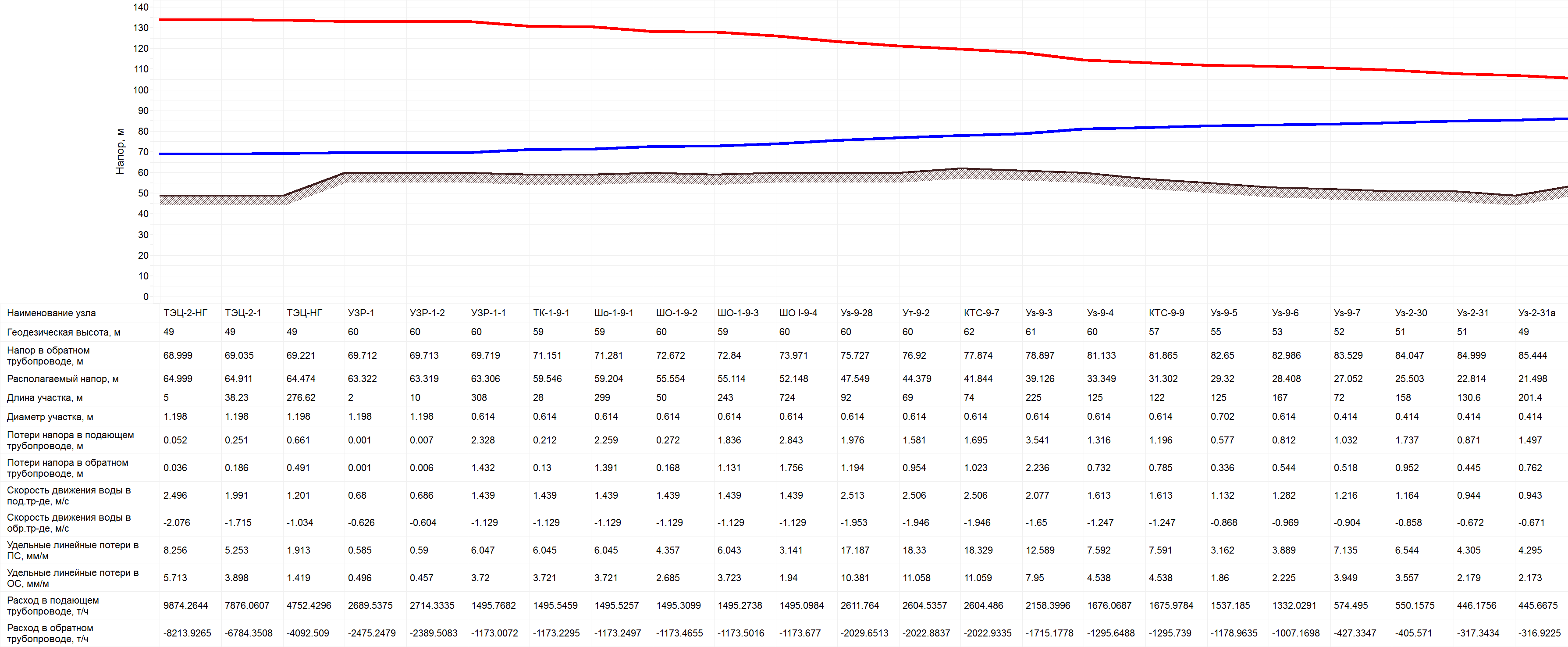 Пьезометрический график (пример построения в программном комплексе Zulu)В таблице под графиком выводятся для каждого узла сети наименование, геодезическая отметка, высота потребителя, напоры в подающем и обратном трубопроводах, величина дросселируемого напора на шайбах у потребителей, потери напора по участкам тепловой сети, скорости движения воды на участках тепловой сети и т.д. Количество выводимой под графиком информации настраивается пользователем.Пьезометрические графики представлены в Приложении к Обосновывающим материалам (Приложение 7).Расчет нормативных потерь тепла через изоляцию. Целью данного расчета является определение нормативных тепловых потерь через изоляцию трубопроводов. Тепловые потери определяются суммарно за год с разбивкой по месяцам. Просмотреть результаты расчета можно как суммарно по всей тепловой сети, так и по каждому отдельно взятому источнику тепловой энергии и каждому центральному тепловому пункту (ЦТП). Расчет может быть выполнен с учетом поправочных коэффициентов на нормы тепловых потерь.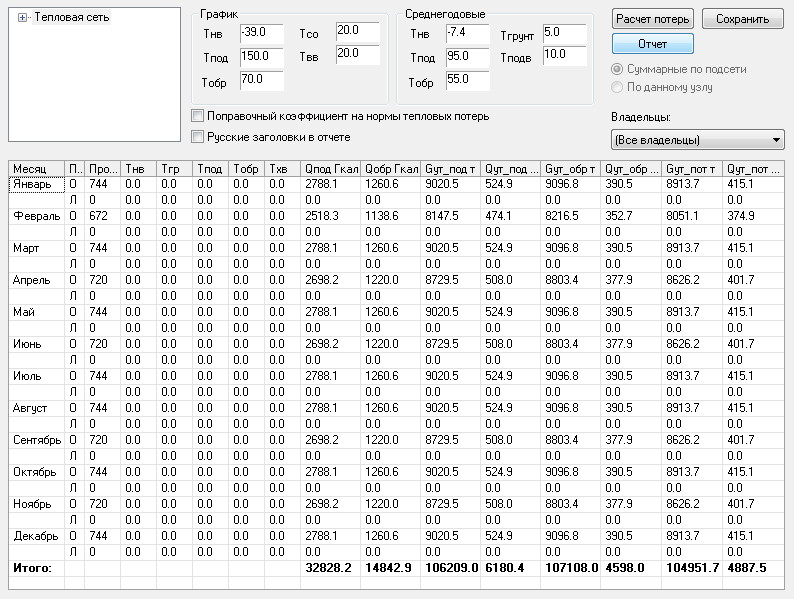 Расчет нормативных тепловых потерьРезультаты выполненных расчетов можно экспортировать в MS Excel.Перспективные балансы тепловой мощности источников тепловой энергии и тепловой нагрузкиБалансы тепловой энергии (мощности) и перспективной тепловой нагрузки в каждой из выделенных зон действия источников тепловой энергии (мощности) с определением резервов (дефицитов) существующей располагаемой тепловой мощности источников тепловой энергииВ настоящей главе осуществлен расчет перспективных балансов тепловой мощности источников тепловой энергии. При этом рассмотрены два варианта развития централизованной системы теплоснабжения г. Волгодонска.1 вариант. Обеспечение части перспективной нагрузки от трех новых отопительных котельных.Данный вариант предполагает строительство двух водогрейных отопительных газовых котельных: одна из них в районе Новый город («котельная Новый Город») и одна в Юго-Западном районе города («Юго-Западная котельная»). К данным источникам предполагается подключение вновь вводимых объектов-потребителей тепловой энергии, за исключением объектов точечной застройки.Объекты точечной застройки, попадающие в существующую зону действия ВдТЭЦ-2, планируется подключить к уже имеющимся тепловым сетям, что повысит подключенную нагрузку ТЭЦ.Также планируется удовлетворить запрос на подключение к ВдТЭЦ-2 производственных мощностей предприятия ЗАО «АЭМ-технологии» «Атоммаш», но после реализации комплекса мероприятий по приведению располагаемой тепловой мощности к установленной (после мероприятий по наращиванию располагаемой тепловой мощности).Распределение приростов перспективных нагрузок между источниками, для 1 варианта развития СЦТС приведены в таблице ниже.Распределение приростов перспективных нагрузок с разбивкой по источникам для 1 варианта развитияРаспределение приростов нагрузок между источниками проиллюстрирован на круговой диаграмме.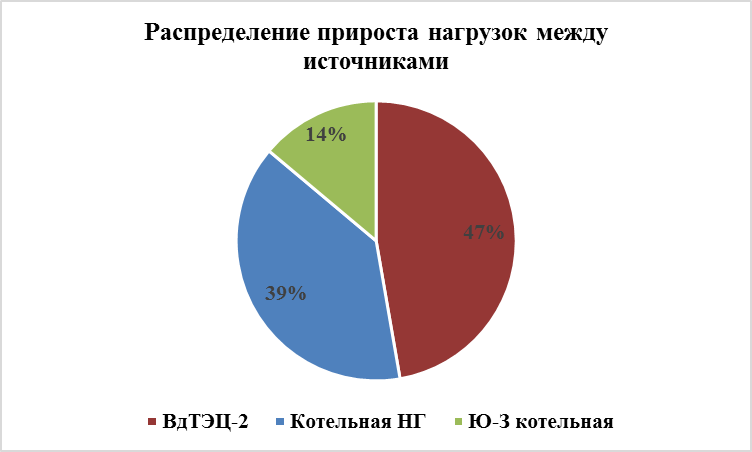 Распределение приростов нагрузок между источниками к 2029 году для 1 варианта развитияЧуть менее половины прироста тепловой нагрузки при данном варианте развития СЦТС будет покрываться за счет мощностей ВдТЭЦ-2. Это связано с значительной нагрузкой предприятия ЗАО «АЭМ-технологии» «Атоммаш», которая будет подключена к ТЭЦ единовременно (т.е. 76,43 Гкал/ч), что составит 87% прироста нагрузки к ВдТЭЦ-2 за весь расчетный период). Порядка 14 % прироста тепловой нагрузки ожидается от комплексной застройки в старой части города, в районе Ростовского шоссе (около 25,3 Гкал/ч). Обеспечение тепловой энергией данного микрорайона в данном варианте предполагается от новой «Юго-Западной котельной».Около 39 % прироста нагрузки предполагается обеспечить новой «котельной Новый город». Данная котельная обеспечит теплоснабжением вновь возводимые объекты микрорайонов, осваиваемых в северо-западной, северной и северо-восточной частях района Новый город. Расчетная суммарная нагрузка потребителей составляет 71,11 Гкал/ч, в т.ч. 48,504 Гкал/ч – нагрузка по отоплению и вентиляции и 22,61 Гкал/ч – по горячему водоснабжению.Зоны действия новых источников, а также возможные места их размещения проиллюстрированы на план-схеме далее.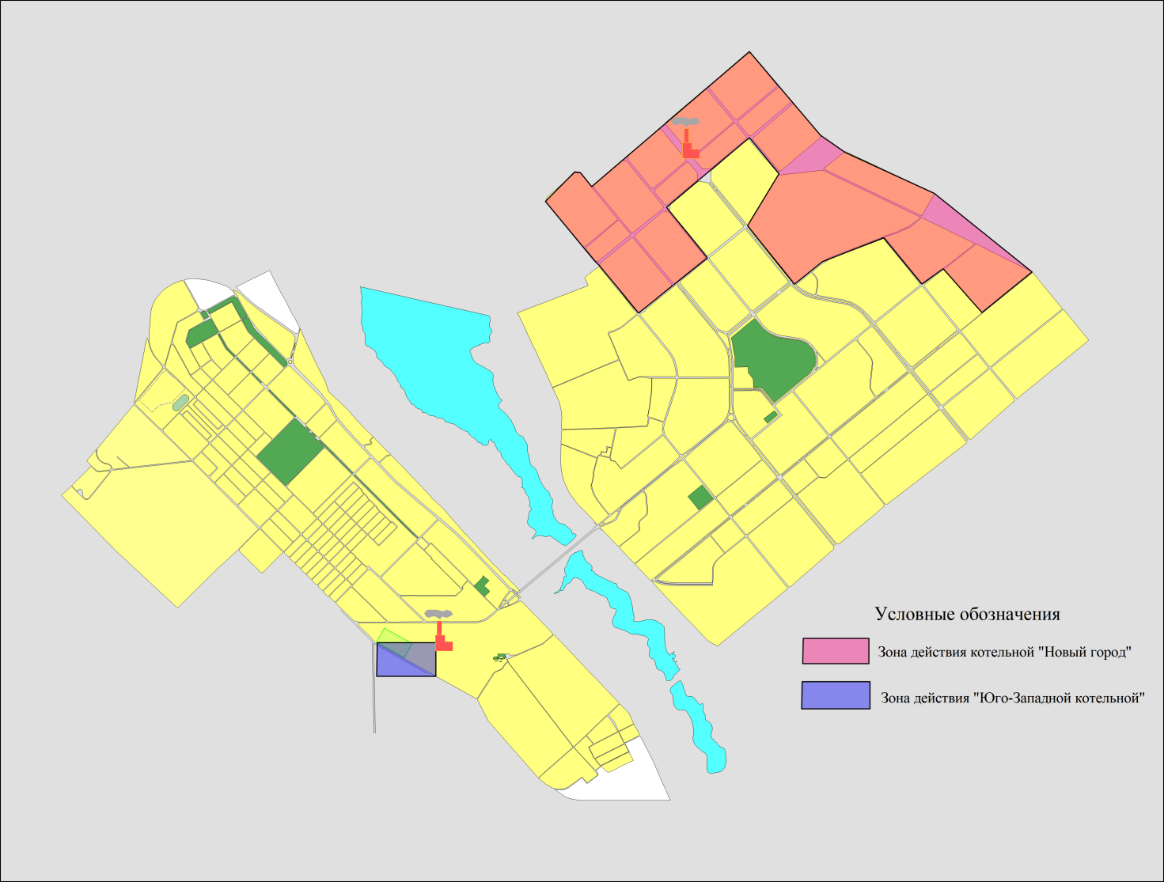 План-схема зоны действия новых источников тепловой энергии для 1 варианта развития2 вариант. Подключение всей перспективной тепловой нагрузки СЦТС к ВдТЭЦ-2.Второй вариант развития предполагает присоединение тепловой нагрузки всех новых абонентов к тепловым сетям от ВдТЭЦ-2.На сегодняшний день, ВдТЭЦ-2 не имеет достаточного резерва мощности, необходимого для обеспечения потребностей в тепловой мощности города к 2029 году. Это определяет необходимость в осуществлении мероприятий не только по приведению располагаемой тепловой мощности к установленной (устранение ограничений тепловой мощности), но и в наращивании мощностей (ввод нового теплогенерирующего оборудования).Ожидаемый суммарный прирост тепловой нагрузки потребителей к 2029 году составит 188,9 Гкал/ч, в т.ч. 150,36 Гкал/ч – прирост нагрузки по отоплению и вентиляции и 38,54 Гкал/ч – прирост по ГВС.За счет реализации программы капитального ремонта жилого фонда планируется достичь снижения удельного потребления тепловой энергии на отопление этих зданий. Величина снижения потребления рассчитана согласно нормам, утвержденным с Указом Президента Российской Федерации № 889 от 4 июня 2008 г. «О некоторых мерах по повышению энергетической и экологической эффективности российской экономики» и на основании адресного перечня программы капитального ремонта МКД, утвержденной Постановлением Правительства Ростовской области от 26.12.2013 №803. Расчетная величина снижения тепловой нагрузки существующего жилого фонда составит 17,48 Гкал/ч.Балансы тепловой мощности и перспективной тепловой нагрузки рассчитаны следующим образом:определяются существующие и перспективные нагрузки на систему централизованного теплоснабжения (СЦТС) с разделением по единицам территориального деления;далее вышеупомянутые нагрузки распределяются в соответствии с границами зон действия котельных (существующих и планируемых).полученные нагрузки суммируются с расчетными значениями потерь тепловой энергии (для данного расчета принимаем утвержденные величины потерь);анализируются расчетные значения подключенных к источникам нагрузок и мощности нетто котельных. По результатам анализа определяется процент резерва ("-" дефицита) мощности нетто источников тепловой энергии.Существующие тепловые балансы источников теплоснабжения представлены в таблице 26.Суммарные существующие нагрузки, подключенные к источникам теплоснабжения г. ВолгодонскаАнализ таблицы 26 показывает, что в настоящий момент на ВдТЭЦ-2 существует небольшой резерв тепловой мощности, составляющий 24,5 Гкал/ч. На котельной ВдТЭЦ-2 существует дефицит в количестве 10,2 Гкал/ч. Стоит отметить, что вышеприведенный тепловой баланс составлен на расчетную температуру воздуха системы отопления, т.е. в таблице по всем показателям представлены их максимальные значения.Техническое обоснование вариантов развития источников СЦТС г. Волгодонска1 вариант.Согласно первому варианту развития, для обеспечения централизованным теплоснабжением вновь строящихся объектов, необходимо предусмотреть строительство двух новых водогрейных котельных, а также мероприятия по увеличению располагаемой тепловой мощности до уровня установленной (устранение ограничений тепловой мощности). В таблице приведены расчетные балансы мощности источников СЦТС по состоянию на расчетный срок.Расчетные балансы мощности источников СЦТС по состоянию на расчетный срок для 1 вариантаПри определении установленной мощности котельных был принят показатель резервирования тепловой мощности в размере 50% от расчетной суммарной тепловой нагрузки.2 вариант.По второму сценарию развития источников СЦТС, весь перспективный прирост тепловой нагрузки в административных границах города будет обеспечен тепловой мощностью ВдТЭЦ-2.Для реализации такого варианта развития СЦТС города, необходимо предусмотреть мероприятия по увеличению располагаемой тепловой мощности до уровня установленной (устранение ограничений тепловой мощности), а также мероприятия по вводу новых тепловых мощностей. Расчетные балансы мощности источников СЦТС по состоянию на расчетный срок для второго варианта развития представлены в таблице ниже.Расчетные балансы мощности источников СЦТС по состоянию на расчетный срок для 2 вариантаВыбор наиболее целесообразного варианта развития источников централизованного теплоснабжения.Расход условного топлива.На сегодняшний день, основная часть тепловой энергии на территории г. Волгодонска вырабатывается на ВдТЭЦ-2 комбинированным способом производства тепловой и электрической энергии в единой технологической установке. Такая схема комбинированного производства (когенерация) позволяет значительно уменьшить общее потребление первичного топлива.По результатам 2015 года, удельный расход условного топлива на производство тепловой энергии ВдТЭЦ-2 составил 133,8 кг.у.т./Гкал, в то время как у самых современных котельных данный показатель находится на уровне 158 кг.у.т./Гкал.Принимая во внимание то, что затраты на топливо в составе тарифа составляют на 2015 год 68% (Часть 10, Глава 1), то разница в тарифах только от топливной составляющей будет на 11,5% выше для котельной (по отношению к ТЭЦ).Годовой перерасход топлива к расчетному сроку для варианта со строительством котельных, в сравнении с вариантом, при котором весь перспективный прирост нагрузки будет подключен к ВдТЭЦ-2, составит порядка 6118,0 т у.т./год.Эксплуатационные затраты.При комбинированном способе производства энергии, эксплуатационные затраты на ее производство распределяются между тарифами на электрическую и тепловую энергию. Тем самым снижается доля затрат в тарифах, участвующая при производстве обоих видов энергии. При увеличении доли выработки тепловой энергии котельными на территории города, рост тарифа также неизбежен ввиду увеличения доли эксплуатационных затрат в тарифе на тепловую энергию. По оценочным подсчетам, рост средневзвешенного по городу тарифа составит около 2%, без учета затрат на строительство двух новых котельных, что в свою очередь тоже вызовет ощутимый рост тарифа на тепловую энергию.ВыводПри прочих равных условиях, средневзвешенный тариф на тепловую энергию при реализации первого варианта развития источников тепловой энергии г. Волгодонска (вариант строительства новых котельных) будет выше, чем для второго варианта (подключение всей перспективной нагрузки новых абонентов к ВдТЭЦ-2).Таким образом, наиболее целесообразным вариантом развития источников тепловой энергии города Волгодонска, является 2 вариант, согласно которому весь перспективный прирост тепловой нагрузки СЦТС в границах города будет подключен к ВдТЭЦ-2. При таком пути развития, необходимо выполнить ряд мероприятий по увеличению располагаемой тепловой мощности ТЭЦ-2, так как существующей мощности ТЭЦ недостаточно для покрытия перспективного расчетного прироста тепловой нагрузки города.Далее в Схеме будет рассматриваться второй вариант, как наиболее эффективный и благоприятный для абонентов.Распределение перспективных потребителей тепла по источникам их обеспечения тепловой энергией должно осуществляться по территориальному признаку: перспективный абонент должен быть присоединен к тому источнику, в зоне действия которого он располагается. Как было сказано ранее (см. Главу 2), вся перспективная застройка города, планируемая к подключению к централизованному теплоснабжению, располагается в зоне действия ВдТЭЦ-2. В перспективе к 2029 году подключение новых абонентов к котельной ВдТЭЦ-2 не предусматривается. В случае возникновения необходимости в теплоснабжении новых (или увеличении тепловой нагрузки у существующих) абонентов в зоне действия котельной ВдТЭЦ-2, должно быть применено индивидуальное газовое теплоснабжение. Существующие и перспективные нагрузки на систему централизованного теплоснабжения представлены в таблице 29.Существующие и перспективные тепловые нагрузки муниципального округа г. ВолгодонскВ вышеприведенной таблице представлены планируемые тепловые нагрузки на централизованную систему теплоснабжения при реализации второго (принятого) варианта развития, рассчитанные на основе данных о застройке г. Волгодонска, предоставленные отделом Архитектуры и Градостроительства Администрации МО «Город Волгодонск». В том случае, если в период до 2029 года образуются новые строительные площади, не обозначенные в таблице 29 и составляющие значительную тепловую нагрузку, необходимо внести изменения в Схему теплоснабжения согласно статье 14, ФЗ №190 «О теплоснабжении» от 27.07.2010 года.Все перспективные промышленные предприятия, планируемые к строительству на территории города Волгодонска, планируется обеспечивать теплом от собственных источников. Согласно принятому варианту развития системы теплоснабжения города, строительство новых источников теплоснабжения не предполагается.Перспективные нагрузки на котельную ВдТЭЦ-2 и ВдТЭЦ-2, а также резервы и дефициты тепловой мощности нетто представлены в таблице 30.Суммарные перспективные нагрузки, подключенные к источникам теплоснабжения г. ВолгодонскаАнализ таблицы 30 показывает, что к 2029 году резерв тепловой мощности ВдТЭЦ-2 будет составлять 58,917 Гкал/ч.На котельной ВдТЭЦ-2 к 2029 году существующий дефицит тепловой нагрузки естественным образом устранится под действием следующих факторов:за счет снижения потерь тепловой энергии в тепловых сетях: настоящей Схемой предполагается к 2029 году осуществить замену всех трубопроводов системы теплоснабжения, срок службы которых превысит 30 лет, что приведет к снижению потерь при транспортировке теплоносителя с существующих 8,04 Гкал/ч до 3,81 Гкал/ч;снижение потребления тепловой энергии частью МКД Старой части города за счет проведения в них капитального ремонта, что приведет к снижению потребления тепловой энергии на цели отопления.Т. о., к 2029 году дефицит мощности на котельной устранится, резерв тепловой мощности «НЕТТО» составит 2,48 Гкал/ч.Балансы тепловой мощности источника тепловой энергии и присоединенной тепловой нагрузки в каждой зоне действия источника тепловой энергии по каждому из магистральных выводов (если таких выводов несколько) тепловой мощности источника тепловой энергииВ настоящий момент и в перспективе до 2029 года котельная ВдТЭЦ-2 будет иметь 1 магистральный вывод, по которому теплоноситель будет поставляться на нужды потребителей Северо-западной промышленной зоны, а также потребителям Старого города. ВдТЭЦ-2 будет иметь, как и в настоящий момент, III вывода: I вывод – потребители тепловой энергии части 1 Нового города;II вывод – потребители тепловой энергии части 2 Нового города и потребители Юго-восточной промышленной зоны;III вывод – потребители ЮЗР Старого города.Балансы тепловой мощности присоединенной тепловой нагрузки в каждой зоне действия источников теплоснабжения по каждому магистральному выводу представлены в таблице 31.Баланс тепловой мощности магистральных выводов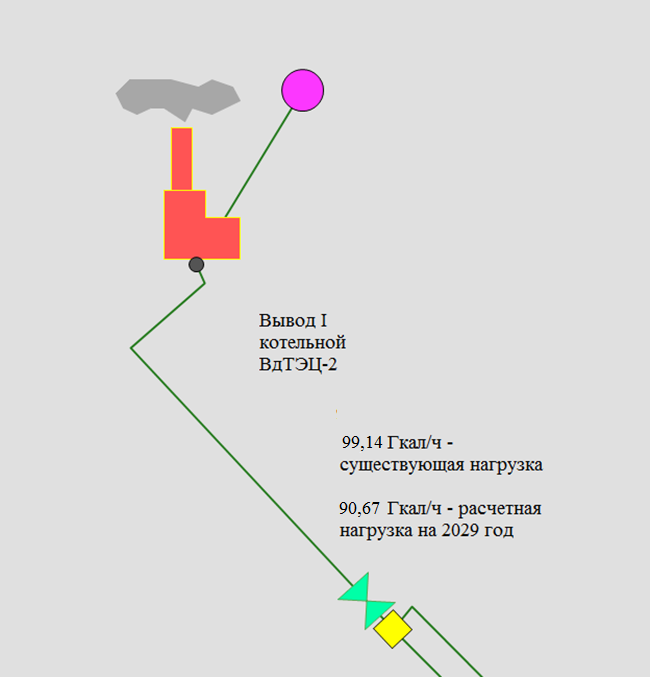 Магистральный вывод котельной ВдТЭЦ-2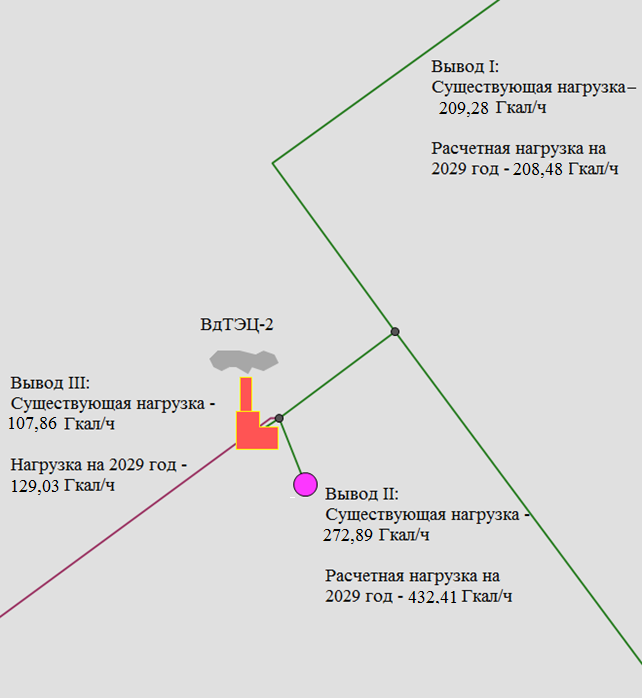 Магистральные выводы ВдТЭЦ-2Динамика расчетной нагрузки на все магистральные выводы централизованных источников тепловой энергии г. Волгодонска на период с 2016 по 2029 год представлена на рисунке 17. Наиболее нагруженным из них является Вывод II ВдТЭЦ-2, к которому в перспективе планируется подключить основную часть новых (планируемых) потребителей.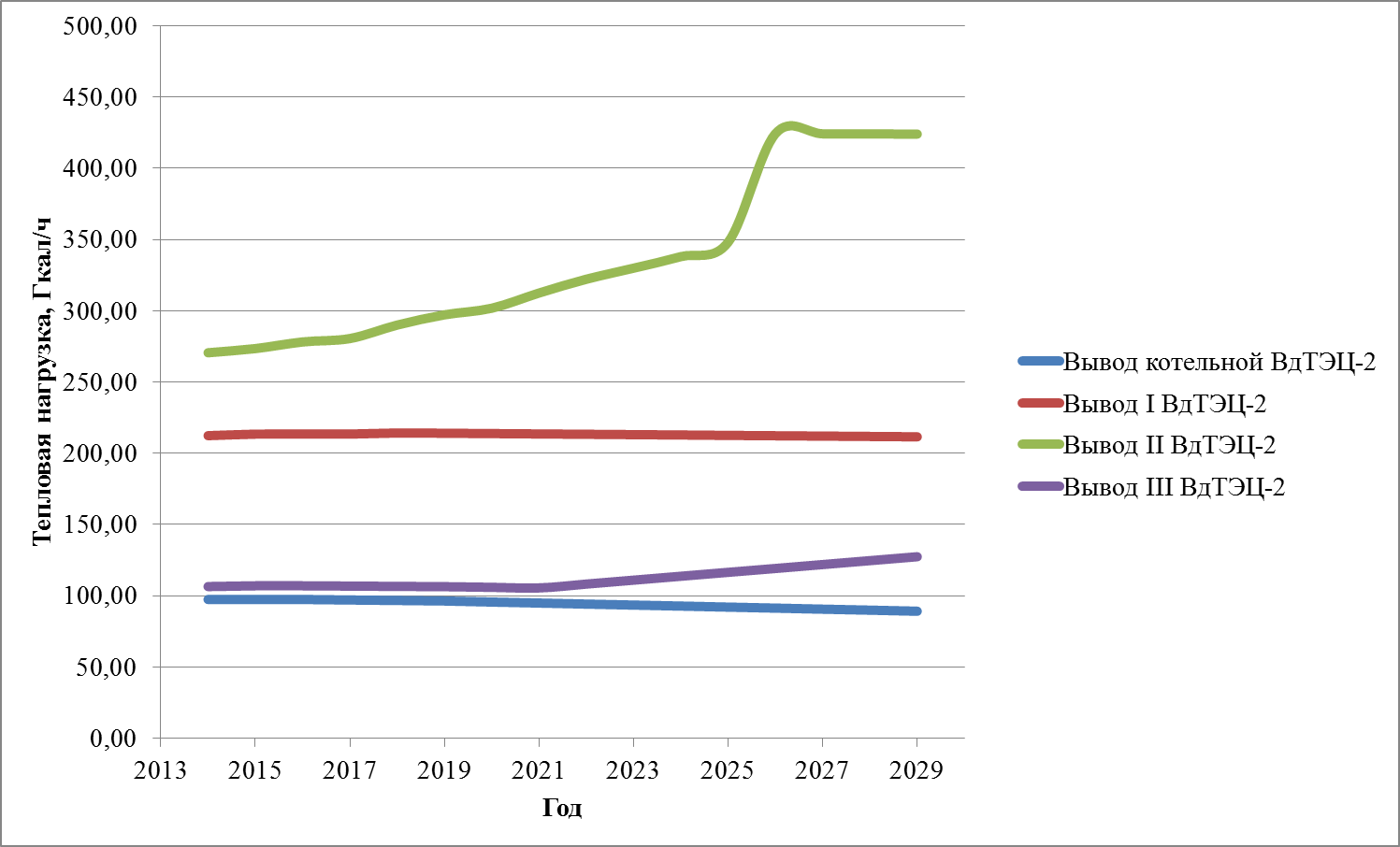 Динамика тепловых нагрузок на магистральные выводы источников тепловой энергииГидравлический расчет передачи теплоносителя от каждого магистрального вывода с целью определения возможности (невозможности) обеспечения тепловой энергией существующих и перспективных потребителей, присоединенных к тепловой сети от каждого магистрального выводаПри разработке электронной модели системы теплоснабжения использован программный расчетный комплекс ZuluThermo 7.0.Электронная модель используется в качестве основного инструментария для проведения теплогидравлических расчетов для различных сценариев развития систем теплоснабжения города Волгодонска.Особенности программного комплекса ZuluThermo 7.0:выполнение расчетов по наладке системы централизованного теплоснабжения с подбором элеваторов, сопел, дросселирующих устройства и определением мест их установки.проведение годовых анализов состояния сети и эффективность ее работы.выявление перегруженных участков сети, лимитирующих пропускную способность.выполнение тепло-гидравлического расчета и анализ возможных последствий плановых переключений на магистральных сетях.моделирование аварийных ситуаций на сети и обоснование мероприятий по минимизации последствий этих аварий.поиск задвижек, отключающих (изолирующих) аварийный участок тепловой сети.оценка влияния отключений на тепловую сеть и тепловую разрегулировку потребителей.определение зоны влияния источников, работающих на одну сеть.оценка влияния переключений при передаче части сетевой воды от одного источника к другому.выполнение расчетов по подбору диаметров трубопроводов вновь строящейся или реконструируемой тепловой сети.Пакет ZuluThermo позволяет создать расчетную математическую модель сети, выполнить паспортизацию сети, и на основе созданной модели решать информационные задачи, задачи топологического анализа, и выполнять различные теплогидравлические расчеты.Гидравлический расчет выполнен на электронной модели схемы теплоснабжения в РПК Zulu 7.0. Результаты расчета представлены в Приложении 3.По результатам гидравлического расчета сделаны выводы:существующие тепловые сети обеспечивают передачу тепловой энергии в полном объеме, необходимом при расчетных параметрах наружного воздуха.для обеспечения тепловой энергией планируемых потребителей на расчетный период, необходимо перепрокладка тепловой сети, отработавшей свой ресурс.пропускная способность всех существующих тепловых сетей способна обеспечить перспективные нагрузки, перекладка тепловых сетей с увеличением диаметров труб не требуется.Планируемые мероприятия по обеспечению перспективных потребителей тепловой энергией подробно описаны в главе 7. Выводы о резервах (дефицитах) существующей системы теплоснабжения при обеспечении перспективной тепловой нагрузки потребителейДля полноценного анализа и возможности сделать вывод о наличии резервов или дефицитов тепловой производительности источников были произведены расчеты тепловых балансов на каждый год действия Схемы теплоснабжения. Результаты расчетов представлены в таблице 32 и рисунках 18 и 19.Балансы тепловой мощности источников на 2016-2029 годы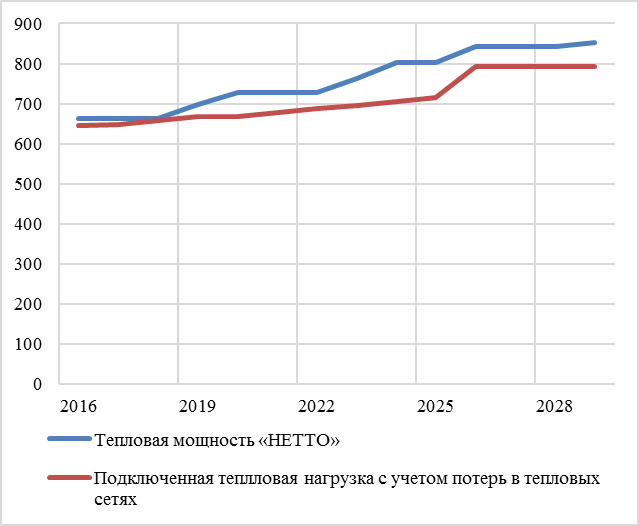 Тепловой баланс ВдТЭЦ-2 на 2016-2029 годы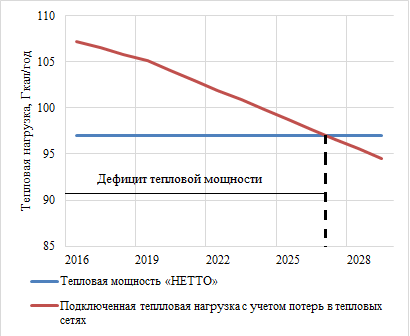 Тепловой баланс котельной ВдТЭЦ-2 на 2016-2029 годыАнализ таблицы и рисунков показывает, что дефицита тепловой мощности на ВдТЭЦ-2 в течение расчетного периода не предвидится. К 2029 году резерв тепловой мощности составит 58,92 Гкал/ч. На котельной ВдТЭЦ-2 существующий в настоящий момент дефицит тепловой нагрузки устранится к 2027 году за счет снижения потерь тепловой энергии в тепловых сетях и снижению потребления тепловой энергии на отопление части МКД после их капитального ремонта.Перспективные балансы производительности водоподготовительных установок и максимального потребления теплоносителя теплопотребляющими установками потребителей, в том числе в аварийных режимахСостав и техническое описание системы водоподготовки централизованной системы теплоснабжения г. Волгодонска подробно описаны в Главе 1 настоящей работы. Стоит отметить, что на перспективу ожидается сохранение существующей схемы водоподготовки, заключающейся в том, что подпитку обоих контуров системы теплоснабжения (ВдТЭЦ-2 и котельной ВдТЭЦ-2), осуществляет ВдТЭЦ-2.  Водоподготовительное оборудование на котельной ВдТЭЦ-2 отсутствует, подпитка контура осуществляется за счет разности давлений воды в контуре теплоснабжения ВдТЭЦ-2 и котельной ВдТЭЦ-2.Система ХВО предназначена для приготовления воды:для восполнения утечек в тепловой сети;для восполнения расхода воды на нужды горячего водоснабжения для абонентов, подкаченных к системе теплоснабжения по открытой схеме.Перспективные балансы производительности ВПУ ВдТЭЦ-2 на период разработки Схемы теплоснабжения представлены в таблице 33.Баланс производительности водоподготовительной установки (ВПУ) и подпитки тепловой сетиДанные таблицы 33 для наглядности представлены на рисунке 20 в виде диаграммы.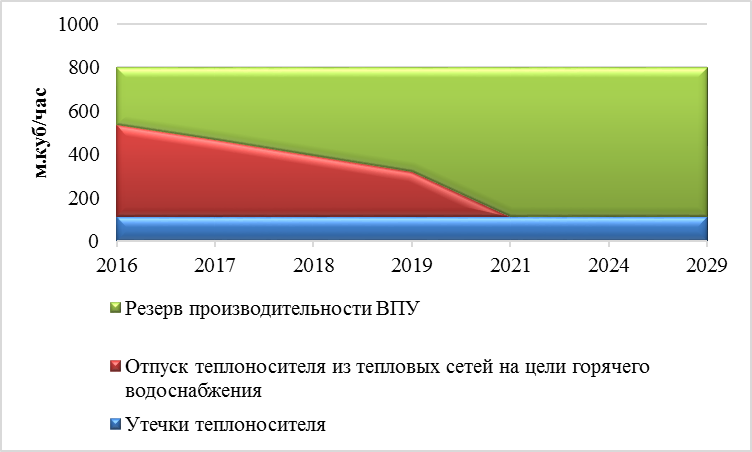 Баланс производительности ВПУАнализ данных таблицы 33 показывает, что в перспективе дефицит производительности водоподготовительных установок не ожидается.Отсутствие отпуска теплоносителя на цели горячего водоснабжения начиная с 2022 года обусловлено переходом всех абонентов с открытой схемы теплоснабжения на закрытую.  Утвержденные балансы производительности водоподготовительных установок теплоносителя для тепловых сетей и максимального потребления теплоносителя в аварийных режимах систем теплоснабжения отсутствуют.Подпитка тепловых сетей в периоды максимума и в аварийных ситуациях может быть осуществлена от баков-аккумуляторов.Предложения по строительству, реконструкции и техническому перевооружению источников тепловой энергииОпределение условий организации централизованного теплоснабжения, индивидуального теплоснабженияСогласно статье 14, ФЗ №190 «О теплоснабжении» от 27.07.2010 года подключение теплопотребляющих установок и тепловых сетей потребителей тепловой энергии, в том числе застройщиков, к системе теплоснабжения осуществляется в порядке, установленном законодательством о градостроительной деятельности для подключения объектов капитального строительства к сетям инженерно-технического обеспечения, с учетом особенностей, предусмотренных ФЗ №190 «О теплоснабжении» и правилами подключения к системам теплоснабжения, утвержденными Правительством Российской Федерации.Подключение осуществляется на основании договора на подключение к системе теплоснабжения, который является публичным для теплоснабжающей организации, теплосетевой организации. Правила выбора теплоснабжающей организации или теплосетевой организации, к которой следует обращаться заинтересованным в подключении к системе теплоснабжения лицам и которая не вправе отказать им в услуге по такому подключению и в заключение соответствующего договора, устанавливаются правилами подключения к системам теплоснабжения, утвержденными Правительством Российской Федерации.При наличии технической возможности подключения к системе теплоснабжения и при наличии свободной мощности в соответствующей точке подключения отказ потребителю, в том числе застройщику, в заключение договора на подключение объекта капитального строительства, находящегося в границах определенного схемой теплоснабжения радиуса эффективного теплоснабжения, не допускается. Нормативные сроки подключения к системе теплоснабжения этого объекта капитального строительства устанавливаются правилами подключения к системам теплоснабжения, утвержденными Правительством Российской Федерации.В случае технической невозможности подключения к системе теплоснабжения объекта капитального строительства вследствие отсутствия свободной мощности в соответствующей точке подключения на момент обращения соответствующего потребителя, в том числе застройщика, но при наличии в утвержденной в установленном порядке инвестиционной программе теплоснабжающей организации или теплосетевой организации мероприятий по развитию системы теплоснабжения и снятию технических ограничений, позволяющих обеспечить техническую возможность подключения к системе теплоснабжения объекта капитального строительства, отказ в заключение договора на его подключение не допускается. Нормативные сроки его подключения к системе теплоснабжения устанавливаются в соответствии с инвестиционной программой теплоснабжающей организации или теплосетевой организации в пределах нормативных сроков подключения к системе теплоснабжения, установленных правилами подключения к системам теплоснабжения, утвержденными Правительством Российской Федерации.В случае технической невозможности подключения к системе теплоснабжения объекта капитального строительства вследствие отсутствия свободной мощности в соответствующей точке подключения на момент обращения соответствующего потребителя, в том числе застройщика, и при отсутствии в утвержденной в установленном порядке инвестиционной программе теплоснабжающей организации или теплосетевой организации мероприятий по развитию системы теплоснабжения и снятию технических ограничений, позволяющих обеспечить техническую возможность подключения к системе теплоснабжения этого объекта капитального строительства, теплоснабжающая организация или теплосетевая организация в сроки и в порядке, которые установлены правилами подключения к системам теплоснабжения, утвержденными Правительством Российской Федерации, обязана обратиться в федеральный орган исполнительной власти, уполномоченный на реализацию государственной политики в сфере теплоснабжения, или орган местного самоуправления, утвердивший схему теплоснабжения, с предложением о включении в нее мероприятий по обеспечению технической возможности подключения к системе теплоснабжения этого объекта капитального строительства. Федеральный орган исполнительной власти, уполномоченный на реализацию государственной политики в сфере теплоснабжения, или орган местного самоуправления, утвердивший схему теплоснабжения, в сроки, в порядке и на основании критериев, которые установлены порядком разработки и утверждения схем теплоснабжения, утвержденным Правительством Российской Федерации, принимает решение о внесении изменений в схему теплоснабжения или об отказе во внесении в нее таких изменений. В случае если теплоснабжающая или теплосетевая организация не направит в установленный срок и (или) представит с нарушением установленного порядка в федеральный орган исполнительной власти, уполномоченный на реализацию государственной политики в сфере теплоснабжения, или орган местного самоуправления, утвердивший схему теплоснабжения, предложения о включении в нее соответствующих мероприятий, потребитель, в том числе застройщик, вправе потребовать возмещения убытков, причиненных данным нарушением, и (или) обратиться в федеральный антимонопольный орган с требованием о выдаче в отношении указанной организации предписания о прекращении нарушения правил недискриминационного доступа к товарам.В случае внесения изменений в схему теплоснабжения, теплоснабжающая организация или теплосетевая организация обращается в орган регулирования для внесения изменений в инвестиционную программу. После принятия органом регулирования решения об изменении инвестиционной программы он обязан учесть внесенное в указанную инвестиционную программу изменение при установлении тарифов в сфере теплоснабжения в сроки и в порядке, которые определяются основами ценообразования в сфере теплоснабжения и правилами регулирования цен (тарифов) в сфере теплоснабжения, утвержденными Правительством Российской Федерации. Нормативные сроки подключения объекта капитального строительства устанавливаются в соответствии с инвестиционной программой теплоснабжающей организации или теплосетевой организации, в которую внесены изменения, с учетом нормативных сроков подключения объектов капитального строительства, установленных правилами подключения к системам теплоснабжения, утвержденными Правительством Российской Федерации.Таким образом, вновь вводимые потребители, обратившиеся соответствующим образом в теплоснабжающую организацию, должны быть подключены к централизованному теплоснабжению, если такое подсоединение возможно в перспективе.С потребителями, находящимися за границей радиуса эффективного теплоснабжения, могут быть заключены договора долгосрочного теплоснабжения по свободной (обоюдно приемлемой) цене, в целях компенсации затрат на строительство новых и реконструкцию существующих тепловых сетей, и увеличению радиуса эффективного теплоснабжения.Кроме того, согласно СП 42.133330.2011 "Градостроительство. Планировка и застройка городских и сельских поселений", в районах многоквартирной жилой застройки малой этажности, а также одно-, двухквартирной жилой застройки с приусадебными (приквартирными) земельными участками теплоснабжение допускается предусматривать от котельных на группу жилых и общественных зданий или от индивидуальных источников тепла при соблюдении технических регламентов, экологических, санитарно-гигиенических, а также противопожарных требований Групповые котельные допускается размещать на селитебной территории с целью сокращения потерь при транспорте теплоносителя и снижения тарифа на тепловую энергию.Согласно СП 60.13330.2012 "Отопление, вентиляция и кондиционирование воздуха", для индивидуального теплоснабжения зданий следует применять теплогенераторы полной заводской готовности на газообразном, жидком и твердом топливе общей теплопроизводительностью до 360 кВт с параметрами теплоносителя не более 95оС и 0,6 МПа. Теплогенераторы следует размещать в отдельном помещении на любом надземном этаже, а также в цокольном и подвальном этажах отапливаемого здания.Условия организации поквартирного теплоснабжения определены в СП 54.13330.2011 "Здания жилые многоквартирные" и СП 60.13330.2012 "Отопление, вентиляция и кондиционирование воздуха.Согласно п.15, с. 14, ФЗ №190 от 27.07.2010 г., запрещается переход на отопление жилых помещений в многоквартирных домах с использованием индивидуальных квартирных источников тепловой энергии, перечень которых определяется правилами подключения к системам теплоснабжения, утвержденными Правительством Российской Федерации, при наличии осуществленного в надлежащем порядке подключения к системам теплоснабжения многоквартирных домов. Обоснование предлагаемых для строительства источников тепловой энергии с комбинированной выработкой тепловой и электрической энергии для обеспечения перспективных приростов тепловых нагрузокВ настоящем разделе и далее рассматриваются мероприятия по строительству, реконструкции и модернизации источников тепловой энергии, находящихся на балансе города. Источники промышленных предприятий не рассматриваются, так как большая доля вырабатываемой тепловой энергии отправляется на теплоснабжение собственных потребителей предприятий. По результатам рассмотрения нескольких вариантов развития системы теплоснабжения города Волгодонска (см. Главу 4), было принято решение о дальнейшем развитии по второму варианту, как наиболее выгодному как с точки зрения энергоэффективности, так и с точки зрения целесообразности вложения денежных средств в осуществление проводимых мероприятий для дальнейшего развития ЦСТ города. Далее будут приводиться обоснования предлагаемых для реализации мероприятий по принятому (второму) варианту развития. В настоящий момент для целей водоснабжения в городе уже используется источник теплоснабжения, осуществляющий комбинированную выработку электрической и тепловой энергии – ВдТЭЦ-2, поэтому в перспективе не планируется осуществлять строительство новых когенерационных источников тепла, предлагается осуществлять наращивание мощности комбинированной выработки электрической и тепловой энергии существующего источника.Помимо ВдТЭЦ-2 в 13 км от г. Волгодонска располагается «Ростовская АЭС», которая в настоящий момент осуществляет выработку только электрической энергии. Проведенные технико-экономические обоснования перевода работы АЭС на комбинированную выработку показали неэффективность данного мероприятия. Это связано с необходимостью прокладки трубопроводов тепловых сетей на расстояние в 13 км и реконструкцию основного оборудования АЭС (в настоящий момент установленные на АЭС паровые турбины не предназначены для теплофикации), что влечет за собой большие материальные и трудовые затраты, значительно превышающие ожидаемый экономический эффект от проводимого мероприятия.Строительство новых источников тепловой энергии на территории города на рассматриваемый период не предполагается.Обоснование предлагаемых для реконструкции действующих источников тепловой энергии с комбинированной выработкой тепловой и электрической энергии для обеспечения перспективных приростов тепловых нагрузокВ целях обеспечения перспективной тепловой нагрузки в существующих и расширяемых зонах действия источников тепловой энергии, в течение рассматриваемого периода данным проектом предусмотрены мероприятия по реконструкции источников тепловой энергии, в частности ВдТЭЦ-2, так как прирост тепловой нагрузки ожидается только к этому источнику. Предлагаемые мероприятия позволят решить ряд таких важных задач как:модернизация турбоагрегата ПТ-140/165-130/15-2 ст. № 4 (прирост тепловой мощности 40 Гкал/час);реконструкция турбоагрегата Т-110/120-130 ст.№2 (прирост тепловой мощности 35 Гкал/час);реконструкция турбоагрегата Т-110/120-130 ст.№3 (прирост тепловой мощности 35 Гкал/час);реконструкция турбоагрегата ПТ-60-130/13, ст.№1 (прирост тепловой мощности 10 Гкал/час);оптимизация тепловых собственных нужд станции (прирост тепловой мощности 30 Гкал/час).Все вышеуказанные мероприятия необходимы для надежного и бесперебойного обеспечения потребителя тепловой энергией в нужном объеме, в том числе с учетом перспективного увеличения нагрузки. Подробный перечень мероприятий, предлагаемых для обеспечения перспективной тепловой нагрузки приведены в таблице ниже.Предложения по реконструкции источников тепловой энергии, обеспечивающих перспективную тепловую нагрузку в существующих и расширяемых зонах действия источников тепловой энергии (с НДС)Помимо предложений по реконструкции источников тепловой энергии, обеспечивающих перспективную тепловую нагрузку в существующих и расширяемых зонах действия источников тепловой энергии данным проектом предусмотрены мероприятия по техническому перевооружению источников тепловой энергии с целью повышения эффективности работы систем теплоснабжения. Предлагаемые мероприятия позволят обеспечить более эффективный процесс производства и транспортировки тепловой энергии в СЦТС города, что позволит уменьшить энергоемкость процесса. Это в свою очередь положительно скажется на снижении тарифа.Перечень и описание предлагаемых мероприятий приведены в таблице далее.Предложения по техническому перевооружению источников тепловой энергии с целью повышения эффективности работы систем теплоснабжения (с НДС)Обоснование предлагаемых для реконструкции котельных для выработки электроэнергии в комбинированном цикле на базе существующих и перспективных тепловых нагрузокСхемой теплоснабжения на перспективу до 2029 года предусматривается сохранение существующей системы выработки и передачи тепловой энергии потребителям. Комбинированная выработка тепловой и электрической энергии будет осуществляться только на ВдТЭЦ-2. Реконструкция котельной ВдТЭЦ-2 с целью комбинированной выработки тепловой и электрической энергии не предусматривается. Обоснование предлагаемых к реконструкции котельных с увеличением зоны их действия путем включения в нее зон действия существующих источников тепловой энергииРеконструкция существующих источников должна предусматриваться для решения двух основных задач:реконструкция с целью увеличения располагаемой мощности источника тепловой энергии для предотвращения возникновения дефицита тепловой мощности в перспективе в результате подключения перспективных потребителей (расширение зоны действия источника);реконструкция существующего оборудования для продления работоспособного состояния источника тепловой энергии и возможности обеспечения качественным и надежным теплоснабжением потребителей.Для определения необходимости проведения реконструкции для предотвращения возникновения дефицита мощности в перспективе в Главе 4 был произведен расчет перспективных балансов источников теплоснабжения. Волгодонска. Результаты расчета представлены в таблице 32.Анализ проведенного расчета показывает, что в перспективе ожидается дефицита тепловой мощности на ВдТЭЦ-2, вызванного подключением к нему перспективных потребителей, не ожидается. Резерв тепловой мощности к 2029 году он составит 58,92 Гкал/ч. Для предотвращения возникновения дефицита необходимо выполнить комплекс мероприятий по модернизации источника, представленный в п. 6.3 настоящего отчета.На котельной ВдТЭЦ-2 в настоящий момент существует незначительный дефицит тепловой мощности, составляющий 10,2 Гкал/ч. В перспективе к 2027 году данный дефицит естественным образом устранится, а к 2029 году резерв тепловой мощности котельной составит, оценочно, 2,48 Гкал/ч. Устранение дефицита тепловой нагрузки и последующее возрастание резерва осуществится за счет снижения потерь тепловой энергии в тепловых сетях в результате их реконструкции, а также за счет снижения требуемой тепловой мощности части МКД Старого города, где к 2029 году планируется осуществить капитальный ремонт. Принимая во внимание вышесказанное, мероприятия, направленные на устранения существующего дефицита, не предусматриваются.Реконструкция тепловых источников, направленная на поддержание в работоспособном состоянии основного и вспомогательного оборудования для качественного и надежного теплоснабжения потребителей, предусматривается на обоих источниках теплоснабжения.В настоящее время в организации разработана годовая инвестиционная программа организации группы «ЛУКОЙЛ» на плановый период 2016 - 2018 гг., результаты которой учтены в рамках настоящей актуализации схемы теплоснабжения города Волгодонска.Обоснование предлагаемых для перевода в пиковый режим работы котельных по отношению к источникам тепловой энергии с комбинированной выработкой тепловой и электрической энергииСогласно данным Генерального плана г. Волгодонска, а также данным, предоставленным отделом Архитектуры и Градостроительства Администрации МО «Город Волгодонск», в период до 2029 года ожидается введение нового жилого и общественного фонда в количестве 2281,17 тыс. кв. м. Вся перспективная застройка будет расположена в существующих границах города. В Главе 4 настоящего отчета рассматривались два варианта дальнейшего развития централизованной системы теплоснабжения: первый вариант предполагал строительство новых источников тепловой энергии для теплоснабжения перспективной застройки города, второй вариант подразумевал сохранение существующей системы теплоснабжения с подключением перспективных потребителей к существующим источникам. По результатам сравнения вариантов развития был сделан вывод, что целесообразнее осуществлять теплоснабжение от существующих источников, т.е. принять за основу второй вариант развития СЦСТ.Ввиду большой удаленности зоны теплоснабжения котельной ВдТЭЦ-2 от ВдТЭЦ-2, теплоснабжение абонентов Старого города от ТЭЦ приведет к возникновению больших тепловых потерь при транспортировке теплоносителя, а также потребует значительного увеличения диаметров части магистральных трубопроводов для возможности транспортировки большего количества теплоносителя, что негативно отразится на тариф для конечного потребителя. Поэтому использование котельной ВдТЭЦ-2 в качестве пиковой котельной по отношению к ВдТЭЦ-2 не планируется.Обоснование предложений по расширению зон действия действующих источников тепловой энергии с комбинированной выработкой тепловой и электрической энергииСогласно принятому варианту развития системы теплоснабжения, перспективная застройка города будет подключена к ВдТЭЦ-2, либо осуществлять свои тепловые потребности за счет индивидуального источника теплоснабжения. Подключение новых потребителей к котельной ВдТЭЦ-2 в перспективе не предусматривается. Вся перспективная застройка, расположенная в зоне действия котельной ВдТЭЦ-2 (Старый город за исключением ЮЗР), будет подключена к индивидуальному теплоснабжению. Также подключению к индивидуальному теплоснабжению подлежит вся перспективная индивидуальная застройка города, согласно Методическими рекомендациями по разработке схем теплоснабжения, утвержденными Министерством регионального развития Российской Федерации №565/667 от 29.12.2012.Вся перспективная застройка, планируемая к подключению к централизованному теплоснабжению, будет подключена к ВдТЭЦ-2, в результате чего зона действия системы теплоснабжения ВдТЭЦ-2 увеличится на величину подключаемых перспективных кварталов.Перспективные зоны действия системы теплоснабжения котельной ВдТЭЦ-2 и ВдТЭЦ-2 по состоянию на 2029 год представлены на рисунке 21.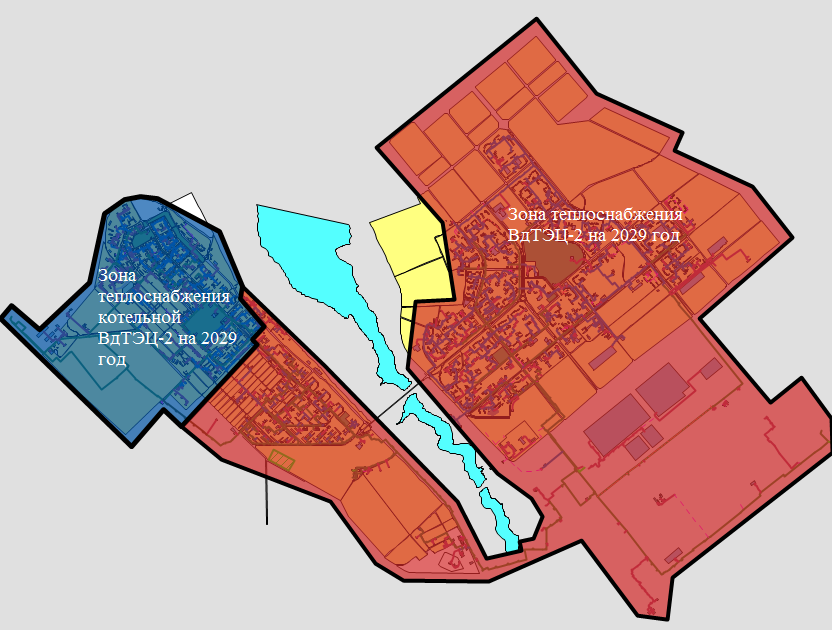 Зоны действия источников теплоснабжения по состоянию на 2029 годОбоснование предлагаемых для вывода в резерв и(или) вывода из эксплуатации котельных при передаче тепловых нагрузок на другие источники тепловой энергииВ соответствии с обоснованием, приведенным в Главе 4, следует, что на перспективу до 2029 года вывод в резерв или вывод из эксплуатации источников тепловой энергии не предполагается. Обоснование организации индивидуального теплоснабжения в зонах застройки поселения малоэтажными жилыми домами В соответствии с Методическими рекомендациями по разработке схем теплоснабжения, утвержденными Министерством регионального развития Российской Федерации №565/667 от 29.12.2012, предложения по организации индивидуального теплоснабжения рекомендуется разрабатывать только в зонах застройки малоэтажными жилыми зданиями и плотностью тепловой нагрузки меньше 0,01 Гкал/га. Учитывая данные рекомендации, предполагается, что вся индивидуальная застройка г. Волгодонска на перспективу до 2029 года будет подключена к индивидуальному газовому теплоснабжению.Обоснование организации теплоснабжения в производственных зонах на территории городского округаВ период до 2029 года к централизованному теплоснабжению планируется подключить только одно промышленное предприятие: ЗАО «АЭМ-технологии» «Атоммаш». Плановый срок подключения – 2026 год. Подключение иных промышленных предприятий на расчетный срок не предполагается. Ожидается, что теплоснабжение всех перспективных промышленных предприятий будет осуществляться индивидуально: от собственных источников тепловой энергии. Возможность подключения других перспективных промышленных потребителей к Волгодонской ТЭЦ-2 будет осуществима только при условии наращивания установленной мощности комбинированной выработки электрической и тепловой энергии источника.Обоснование перспективных балансов тепловой мощности источников тепловой энергии и теплоносителя и присоединенной тепловой нагрузки в каждой из систем теплоснабжения города и ежегодное распределение объемов тепловой нагрузки между источниками тепловой энергииСогласно расчетам, выполненным в Главе 4, при подключении к системе теплоснабжения новых потребителей, возникновение дефицита тепловой мощности источника удастся избежать только при выполнении ряда мероприятий, направленных на наращивание тепловой мощности ВдТЭЦ-2. Согласно требованиям СП 89.13330.2012 «Котельные установки. Актуализированная редакция СНиП II-35-76», при выходе из строя наибольшего по производительности котла, оставшиеся котлы должны обеспечивать отпуск тепловой энергии потребителям на технологическое теплоснабжение и системы вентиляции - в количестве, определяемом минимально допустимыми нагрузками (независимо от температуры наружного воздуха), на отопление и горячее водоснабжение - в количестве, определяемом режимом наиболее холодного месяца. Для соответствия ВдТЭЦ-2 данным требованиям предполагается осуществить увеличение тепловой располагаемой мощности ВдТЭЦ-2 к 2029 году до 899,0 Гкал/ч.Ввиду естественного устранения дефицита тепловой мощности на котельной ВдТЭЦ-2, а также учитывая тот факт, что на перспективу до 2029 года подключение новых абонентов к котельной не планируется, мероприятия по увеличению тепловой мощности котельной ВдТЭЦ-2 данным проектом не предусматриваются. Таким образом, к расчетному сроку до 2029 года располагаемая тепловая мощность Волгодонской ТЭЦ-2 увеличится до 899 Гкал/ч, на котельной ВдТЭЦ-2 останется равной существующей – 100 Гкал/ч.Балансы тепловой мощности источников тепловой энергии города, и их ежегодное распределение, представлены в таблице 32.Расчет радиусов эффективного теплоснабжения (зоны действия источников тепловой энергии) в каждой из систем теплоснабжения, позволяющий определить условия, при которых подключение теплопотребляющих установок к системе теплоснабжения нецелесообразно вследствие увеличения совокупных расходов в указанной системеВ законе «О теплоснабжении» дано определение радиуса эффективного теплоснабжения, который представляет собой максимальное расстояние от теплопотребляющей установки до ближайшего источника тепловой энергии в системе теплоснабжения, при превышении которого подключение теплопотребляющей установки к данной системе теплоснабжения нецелесообразно по причине увеличения совокупных расходов в системе теплоснабжения.Под зоной действия источника тепловой энергии подразумевается территория поселения, городского округа или ее часть, границы которой устанавливаются закрытыми секционирующими задвижками тепловой сети системы теплоснабжения.Решение задачи о том, нужно или не нужно трансформировать зону действия источника тепловой энергии, является базовой задачей построения эффективных схем теплоснабжения. Критерием выбора решения о трансформации зоны является не просто увеличение совокупных затрат, а анализ возникающих в связи с этим действием эффектов и необходимых для осуществления этого действия затрат.Согласно п. 30, г. 2, ФЗ №190 от 27.07.2010 г.: «радиус эффективного теплоснабжения - максимальное расстояние от теплопотребляющей установки до ближайшего источника тепловой энергии в системе теплоснабжения, при превышении которого подключение теплопотребляющей установки к данной системе теплоснабжения нецелесообразно по причине увеличения совокупных расходов в системе теплоснабжения».В настоящее время, методика определения радиуса эффективного теплоснабжения не утверждена федеральными органами исполнительной власти в сфере теплоснабжения.Основными критериями оценки целесообразности подключения новых потребителей в зоне действия системы централизованного теплоснабжения являются:затраты на строительство новых участков тепловой сети и реконструкция существующих;пропускная способность существующих магистральных тепловых сетей;затраты на перекачку теплоносителя в тепловых сетях;потери тепловой энергии в тепловых сетях при ее передаче;затраты на увеличение резерва мощности у источника тепловой энергии;надежность системы теплоснабжения.Комплексная оценка вышеперечисленных факторов, определяет величину оптимального радиуса теплоснабжения.Для оценки затрат применяется методика, которая основывается на допущении, что в среднем по системе централизованного теплоснабжения, состоящей из источника тепловой энергии, тепловых сетей и потребителей затраты на транспорт тепловой энергии для каждого конкретного потребителя пропорциональны расстоянию до источника и мощности потребления.Среднечасовые затраты на транспорт тепловой энергии от источника до потребителя определяются по формуле: С=Z* Q* L,где Q – мощность потребления;L – протяженность тепловой сети от источника до потребителя;Z – коэффициент пропорциональности, который представляет собой удельные затраты в системе на транспорт тепловой энергии (на единицу протяженности тепловой сети от источника до потребителя и на единицу присоединенной мощности потребителя).Для упрощения расчетов зону действия централизованного теплоснабжения рассматриваемого источника тепловой энергии будем условно разбивать на несколько крупных зон нагрузок. Для каждой из этих зон рассчитаем усредненное расстояние от источника до условного центра присоединенной нагрузки (Li) по формуле:Li = Σ(Qзд * Lзд) / Qi,где i – номер зоны нагрузок;Lзд – расстояние по трассе (либо эквивалентное расстояние) от каждого здания зоны до источника тепловой энергии;Qзд – присоединенная нагрузка здания;Qi – суммарная присоединенная нагрузка рассматриваемой зоны, Qi= Σ Qзд;Присоединенная нагрузка к источнику тепловой энергии:Q = Σ QiСредний радиус теплоснабжения по системе определяется по формуле:Lср = Σ(Qi * Li) / QОпределяется годовой отпуск тепла от источника тепловой энергии (А), Гкал. При этом:А = Σ Аiгде Аi – годовой отпуск тепла по каждой зоне нагрузок.Среднюю себестоимость транспорта тепла в зоне действия источника тепловой энергии принимаем равной тарифу на транспорт Т (руб/Гкал).Годовые затраты на транспорт тепла в зоне действия источника тепловой энергии, (руб/год):В = А*Т.Среднечасовые затраты на транспорт тепла по зоне источника тепловой энергии:С = В/Ч,где Ч – число часов работы системы теплоснабжения в год.Удельные затраты в зоне действия источника тепловой энергии на транспорт тепла рассчитываются по формуле:Z = C/(Q * Lср) = B / (Q * Lср)* ЧВеличина Z остается одинаковой для всей зоны действия источника тепловой энергии.Среднечасовые затраты на транспорт тепла от источника тепловой энергии до выделенных зон, (руб/ч):Сi = Z* Qi *  LiВычислив Сi и Z, можно рассчитать для каждой выделенной зоны нагрузок в зоне действия источника тепловой энергии разницу в затратах на транспорт тепла с учетом и без учета удаленности потребителей от источника.Подход к расчету радиуса эффективного теплоснабжения источника тепловой энергии.На электронной схеме наносится зона действия источника тепловой энергии с определением площади территории тепловой сети от данного источника и присоединенной тепловой нагрузки.Определяется средняя плотность тепловой нагрузки в зоне действия источника тепловой энергии (Гкал/ч/Га, Гкал/ч/км2). Зона действия источника тепловой энергии условно разбивается на зоны крупных нагрузок с определением их мощности Qi и усредненного расстояния от источника до условного центра присоединенной нагрузки (Li).Определяется максимальный радиус теплоснабжения, как длина главной магистрали от источника тепловой энергии до самого удаленного потребителя, присоединенного к этой магистрали Lмах (км).Определяется средний радиус теплоснабжения по системе Lср.Определяются удельные затраты в зоне действия источника тепловой энергии на транспорт тепла Z = C/(Q * Lср) = B / (Q * Lср)хЧОпределяются среднечасовые затраты на транспорт тепла от источника тепловой энергии до выделенных зон Сi, руб./ч.Определяются годовые затраты на транспорт тепла по каждой зоне с учетом расстояния до источника Вi, млн. руб.Определяются годовые затраты на транспорт тепла по каждой зоне без учета расстояния до источника Вi0=Аi * Т, млн. руб.Комплексная оценка вышеперечисленных факторов, определяет величину оптимального радиуса теплоснабжения.В таблице 36 приведены результаты расчета радиусов эффективного теплоснабжения котельной ВдТЭЦ-2 и ВдТЭЦ-2.Радиусы эффективного теплоснабжения изображены на рисунке 22.Радиусы эффективного теплоснабженияСуществующая жилая, промышленная и социально-административная застройка города полностью находится в пределах радиуса эффективного теплоснабжения, и подключение новых потребителей в границах сложившейся застройки экономически оправдано. 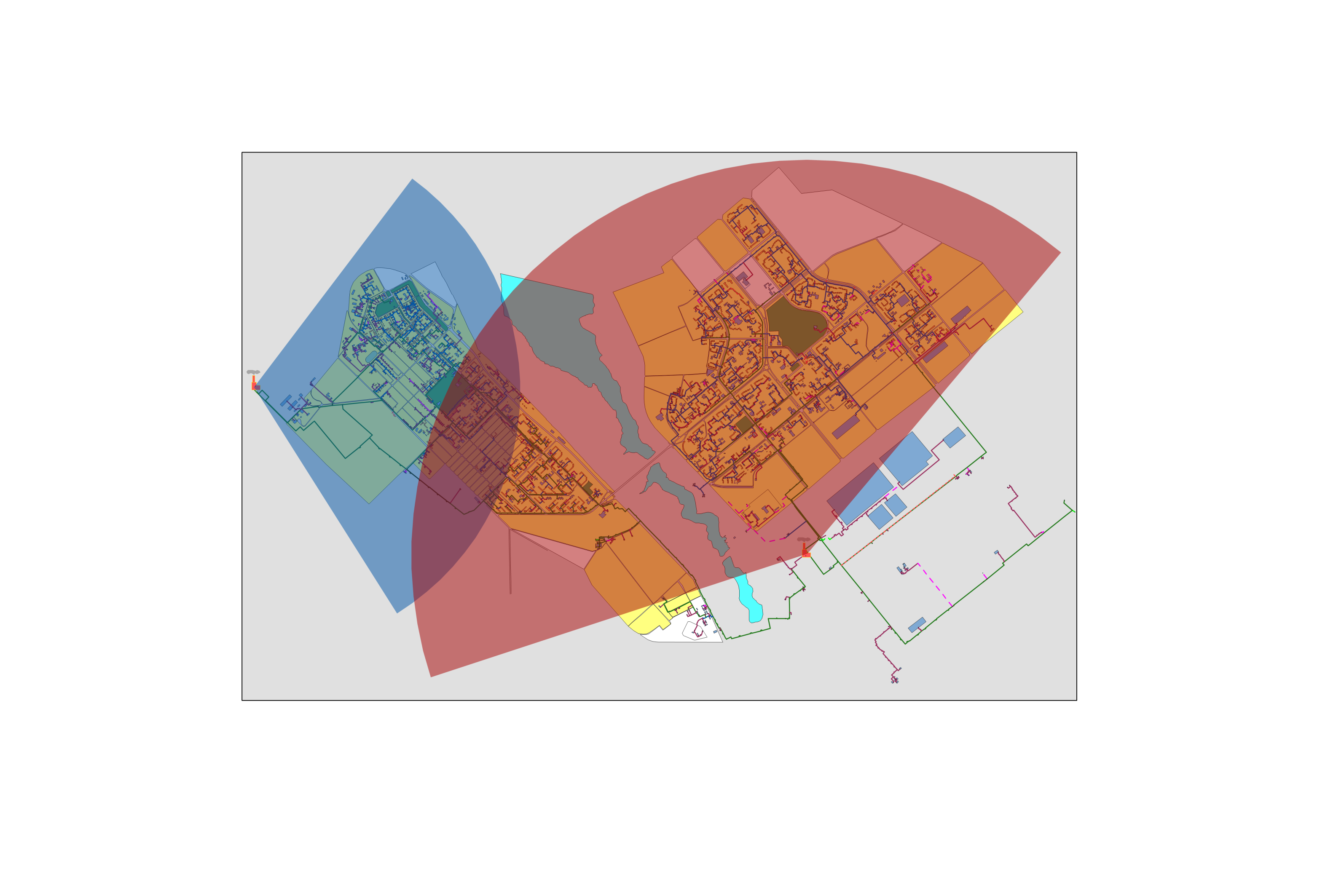 Радиусы эффективного теплоснабженияПредложения по строительству и реконструкции тепловых сетей и сооружений на нихВ настоящей Главе предложены мероприятия по строительству и реконструкции тепловых сетей, направленные на развитие системы теплоснабжения г. Волгодонска для дальнейшего обеспечения существующих и перспективных абонентов надежным и качественным теплоснабжением.В Главе 7 во всех предлагаемых случаях прокладки (перекладки) тепловых сетей предлагаются к внедрению следующие типы трубопроводов. Прокладка (перекладка) тепловых сетей диаметром до 150 мм включительно.При строительстве новых и перекладке старых трубопроводов тепловых сетей города диаметрами до 150 мм включительно предлагаются к внедрению трубопроводы типа «ИЗОЛА.ПРО».Трубы «ИЗОЛА.ПРО» представляют собой многослойную конструкцию из специальных полимерных материалов, применяются в системах отопления и горячего водоснабжения. Рекомендация по применению трубопроводов данной системы объясняется следующими преимуществами:неподверженность коррозии;неподверженность засорению осадками и примесями, содержащимися в воде;низкий коэффициент шероховатости внутренней стенки, обеспечивающий превосходные гидравлические характеристики;устойчивость к абразивному истиранию;способность компенсировать гидравлические удары;высокая скорость и легкость монтажа;низкий вес системы;возможность прокладки методом горизонтально-направленного бурения (без вскрытия асфальтного покрытия);отсутствие отводов и компенсаторов;низкая стоимость монтажа;длительный срок эксплуатации (более 50 лет).Внешний вид трубопроводов представлен на рисунке 23.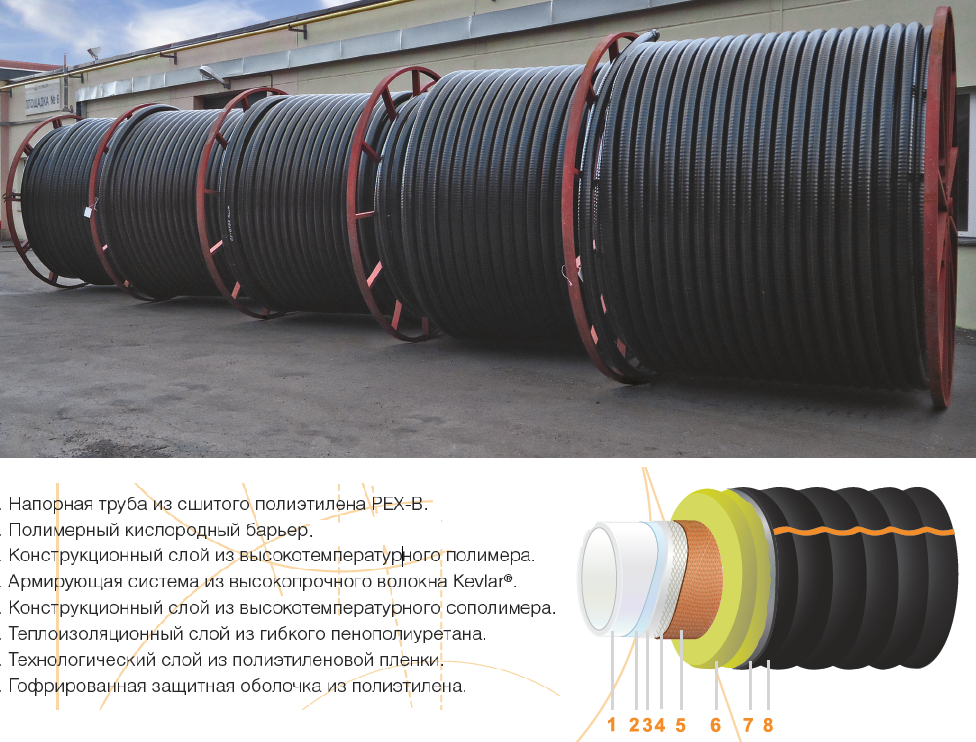 Внешний виду труб «ИЗОЛА.ПРО»Прокладка (перекладка) тепловых сетей диаметром свыше 150 мм При прокладке и перекладке тепловых сетей диаметрами свыше 150 мм предлагается использовать стальные трубопроводы предизолированные ППМ, отличающиеся относительно невысокой стоимостью, отсутствием необходимости применения системы ОДК благодаря паропроницаемости изоляции, устойчивостью к старению, дешевой ремонтопригодностью. При прокладке труб следует использовать сильфонные компенсаторы температурных расширений трубопроводов.Реконструкция и строительство тепловых сетей, обеспечивающих перераспределение тепловой нагрузки из зон с дефицитом тепловой мощности в зоны с избытком тепловой мощности (использование существующих резервов)В настоящий момент теплоснабжение города осуществляют два источника тепловой энергии. Транспорт тепловой энергии осуществляется по водяным закольцованным тепловым сетям. Тепловые сети источников соединены между собой перемычкой. Согласно принятому варианту развития, такая схема теплоснабжения города на перспективу сохранится.Согласно тепловым балансам, представленным в Главе 4, в настоящий момент незначительный дефицит тепловой мощности наблюдается в котельной ВдТЭЦ-2. Однако, ввиду того, что подпитка тепловой сети котельной осуществляется от ВдТЭЦ-2, дефицит тепловой мощности частично покрывается от электроцентрали, поэтому дефицит на котельной в настоящий момент минимален и не влияет на качество теплоснабжения потребителей даже при температурах наружного воздуха, близких к расчетным.В перспективе к 2027 году дефицит тепловой мощности котельной устранится.Из вышесказанного следует, что на перспективу до 2029 года отсутствует необходимость в реконструкции и строительстве тепловых сетей для перераспределения тепловой нагрузки из зон с ее избытком в дефицитные зоны. Строительство тепловых сетей для обеспечения перспективных приростов тепловой нагрузки под жилищную, комплексную или производственную застройку во вновь осваиваемых районах городаК 2029 году в г. Волгодонске ожидается значительный прирост жилой и общественной застройки. Перечень перспективных планировочных застроек и их тепловые нагрузки подробно представлены в Главе 2.Для теплоснабжения новых кварталов необходимо осуществить строительство новых участков тепловых сетей. Диаметры трубопроводов тепловых сетей, подлежащих строительству для присоединения перспективных потребителей к системе теплоснабжения, рассчитаны с помощью программного обеспечения ZuluThermo 7.0.Перечень необходимых участков тепловых сетей, для присоединения потребителей, представлен в таблице 37. Наименования участков соответствуют обозначениям, принятым в перспективной электронной модели системы теплоснабжения г. Волгодонска. При этом следует отметить, что в таблице представлены только вводы трубопроводов тепловых сетей в кварталы перспективной застройки. Предполагается, что внутриквартальную трассировку системы теплоснабжения будут производить компании-застройщики за собственные средства.Характеристика новых тепловых сетей для присоединения перспективных абонентовПо результатам гидравлического расчета перспективной электронной модели г. Волгодонска было определено, что все существующие магистральные трубопроводы способны обеспечить заявленную перспективную тепловую нагрузку. Однако, при расширении застройки необходимо будет увеличивать диаметр подводящего магистрального трубопровода (например, при расширении застройки квартала В-17 потребуется увеличение диаметра тепломагистрали 17а с Ду400 на Ду500).Стоимость реализации мероприятия по строительству трубопроводов до перспективных потребителей для труб диаметром до 150 мм была определена на основе коммерческого предложения ООО «ИЗОЛА», а для трубопроводов диаметрами свыше 150 мм рассчитана с использованием укрупненных нормативов цены строительства НЦС 81-02-13-2014 «Наружные тепловые сети», утвержденных приказом Министерства строительства и жилищно-коммунального хозяйства РФ № 506/пр от 28.08.2014 года.НЦС рассчитаны в ценах 2014 года для базового района Московская область.Укрупненные нормативы представляют собой объем денежных средств, необходимый и достаточный для строительства 1 км наружных тепловых сетей.Стоимостные показатели в НЦС приведены на 1 км двухтрубной теплотрассы.В показателях стоимости учтена вся номенклатура затрат, которые предусматриваются действующими нормативными документами в сфере ценообразования для выполнения основных, вспомогательных и сопутствующих этапов работ для строительства тепловых сетей в нормальных (стандартных) условиях, не осложненных внешними факторами.Нормативы разработаны на основе ресурсно-технологических моделей, в основу которых положена проектно-сметная документация по объектам-представителям. Проектно-сметная документация объектов-представителей имеет положительное заключение государственной экспертизы и разработана в соответствии с действующими нормами проектирования.Приведенные показатели предусматривают стоимость строительных материалов, затраты на оплату труда рабочих и эксплуатацию строительных машин и механизмов, накладные расходы и сметную прибыль, а также затраты на строительство временных титульных зданий и сооружений и дополнительные затраты на производство работ в зимнее время, затраты, связанные с получением заказчиком и проектной организацией исходных данных, технических условий на проектирование и проведение необходимых согласований по проектным решениям, расходы на страхование строительных рисков, затраты на проектно-изыскательские работы и экспертизу проекта, содержание службы заказчика строительства и строительный контроль, резерв средств на непредвиденные расходы.Стоимость материалов учитывает все расходы (отпускные цены, наценки снабженческо-сбытовых организаций расходы на тару, упаковку и реквизит, транспортные, погрузочно-разгрузочные работы и заготовительно-складские расходы), связанные с доставкой материалов, изделий, конструкций от баз (складов) организаций-подрядчиков или организаций-поставщиков до приобъектного склада строительства.Оплата труда рабочих-строителей и рабочих, управляющих строительными машинами, включает в себя все виды выплат и вознаграждений, входящих в фонд оплаты труда.Для приведения стоимости капитальных вложений к ценам 4 кв.2015 г. для Ростовской области использованы «Индексы изменения сметной стоимости строительно-монтажных и пуско-наладочных работ» для внешних инженерных сетей теплоснабжения на 4 кв.2015 г. и 1 кв. 2012 г.Итоговая стоимость прокладки новых сетей теплоснабжения до перспективных кварталов города в ценах 4 кв. 2015 года составляет 392 196 тыс. руб. (с НДС). Финансирование мероприятия предлагается осуществить за счет введения платы за подключение объектов строительства к централизованной системе теплоснабжения.Строительство тепловых сетей, обеспечивающих условия, при наличии которых существует возможность поставок тепловой энергии потребителям от различных источников тепловой энергии при сохранении надежности теплоснабженииПринятая на перспективу схема теплоснабжения потребителей предполагает сохранение существующей системы транспорта тепла до потребителей. В настоящий момент тепловые сети котельной ВдТЭЦ-2 и ВдТЭЦ-2 уже имеют перемычку, соединяющую данные системы. В летний период времени теплоснабжение потребителей на цели ГВС осуществляет только ВдТЭЦ-2. В зимний период времени ни один из источников теплоснабжения не сможет покрывать тепловую нагрузку всего города по причине нехватки тепловой мощности.Строительство или реконструкция тепловых сетей для повышения эффективности функционирования системы теплоснабжения, в том числе за счет перевода котельных в пиковый режим работы или ликвидации котельныхДля повышения эффективности функционирования системы теплоснабжения данным проектом предусмотрено строительство и реконструкция тепловых сетей, в том числе их техническое перевооружение в объемах, указанных в нижеследующей таблице.Предложения по техническому перевооружению участков тепловых сетей с целью повышения эффективности работы систем теплоснабжения с НДС, в ценах 2016 г.Реализация данных мероприятий позволит повысить энергетическую эффективность эксплуатации тепловых сетей города Волгодонска.Строительство тепловых сетей для обеспечения нормативной надежности теплоснабженияВ настоящий момент тепловые сети г. Волгодонска закольцованы. В случае возникновения прорывов трубопроводов тепловой сети имеется возможность транспортировки тепла до потребителей по резервной (временной) схеме. Строительство тепловых сетей для обеспечения нормативной надежности не требуется.Реконструкция тепловых сетей с увеличением диаметра трубопроводов для обеспечения перспективных приростов тепловой нагрузкиВ разделе 4 настоящей работы был произведен расчет перспективных тепловых нагрузок на вновь осваиваемые районы города, с разбиением по источникам теплоснабжения. По результатам данной работы была составлена перспективная электронная модель системы теплоснабжения г. Волгодонска по состоянию на 2029 год. Гидравлический расчет перспективной системы теплоснабжения, проведенный в ПО ZuluThermo, показал, что необходимости в реконструкции тепловых сетей с целью увеличения их диаметра для пропуска перспективного расхода теплоносителя не требуется.Дополнительно, в рамках выполнения работ по Схеме теплоснабжения был рассмотрен вопрос возможности и целесообразности снижения диаметров существующих магистральных участков трубопроводов Ду>500 мм при выполнении работ по замене тепловой сети.Для определения целесообразности снижения диаметров, были выполнены гидравлические расчеты на существующие диаметры трубопроводов и на заниженные (снижение диаметров на 1 ряд сортамента трубопровода: с 1200 до 1000 мм, с 1000 до 900 и т.д. до с 500 на 400 мм). Располагаемый напор на источниках составлял 60 м в. ст., расчетная температура в подающем и обратном трубопроводах соответственно 114 и 60 °С.В результате выполненных расчетов, было установлено, что скорость движения теплоносителя в трубопроводах увеличиться в 1,4 раза и будет достигать значения в 3,5 м/с на головных участках магистральных трубопроводов. Данное значение значительно превышает рекомендуемое для проектирования значение скорости теплоносителя 1,5 м/с. При этом, согласно режиму с пониженными диаметрами трубопроводов, смоделированному в электронной модели, увеличение удельных линейных потерь напора в подающих и обратных трубопроводах в среднем будет составлять 2-2,5 раза, что не позволит источнику обеспечить необходимый располагаемый напор у потребителей. Для выдерживания столь «тяжелого» гидравлического режима, на источнике придется повысить напор на 89 м.вод.ст., что в сумме составит 149 м.вод.ст.Следует также отметить, что с уменьшением сечения трубопроводов, одновременно увеличиваются эксплуатационные затраты на транспортировку теплоносителя, из-за роста удельного расхода электроэнергии на перекачивание теплоносителя, что в обязательном порядке вызовет рост тарифа на тепловую энергию, а также, крайне негативно скажется на надежности системы в целом (так как с ростом избыточного давления в трубопроводе потенциально увеличивает вероятность аварийной ситуации – прорыв трубопровода).Увеличение затрат электроэнергии насосным агрегатом на перекачку теплоносителя, кВт*ч, определяются по формуле:где Gp - расчетный расход теплоносителя, перекачиваемого насосом, м/ч, принимаемый в зависимости от назначения насоса;Н1 – фактический напор, м, развиваемый насосом при расчетном расходе теплоносителя;Н2 - требуемый напор, м, развиваемый насосом при расчетном расходе теплоносителя; - КПД насоса и электродвигателя,% - плотность теплоносителя при его средней температуре за каждый период работы насосного агрегата, кг/м.Прирост удельного расхода электрической энергии на перекачку 1 тонны теплоносителя составит: При этом значение потребления электрической энергии насосом при фактическом напоре составляет лишь 0,1978 кВт*ч/т, то есть увеличение составит 2,5 раза.В дополнение, обеспечение располагаемого напора до необходимого потребует замену установленного насосного оборудования на источнике, что повлечет дополнительные затраты, в случае принятия решения по снижению диаметров магистральных участков теплосетей.Опираясь на вышеизложенное, считаем снижение диаметров магистральных участков тепловых сетей при реконструкции нецелесообразным, так как возрастут эксплуатационные издержки, снизится надежность функционирования тепловых сетей. Реконструкция тепловых сетей, подлежащих замене в связи с исчерпанием эксплуатационного ресурсаОсновной проблемой организации качественного и надежного теплоснабжения является износ муниципальных тепловых сетей. В настоящее время сети, проложенные до 1984 года, исчерпали эксплуатационный ресурс в 30 лет. Сети работают на конструктивном запасе прочности. В такой ситуации замене тепловых сетей отводится первостепенное значение.Применяемые морально устаревшие технологии и оборудование не позволяют обеспечить требуемое качество поставляемых населению услуг теплоснабжения.Использование устаревших материалов, конструкций и трубопроводов в жилищном фонде приводит к повышенным потерям тепловой энергии, снижению температурного режима в жилых помещениях, повышению объемов водопотребления, снижению качества коммунальных услуг.Механизм реализации программы реконструкции тепловых сетей включает в себя организационные мероприятия, разработку проектно-сметной документации, строительно-монтажные работы.Реализация мероприятий реконструкции тепловых сетей позволит:реализовать мероприятия по развитию и модернизации сетей и объектов теплоснабжения, направленные на снижение аварийности, снизить потери тепловой энергии в процессе ее производства и транспортировки ресурса, повысить срок службы котельного оборудования, снизить уровень эксплуатационных расходов организаций, осуществляющих предоставление коммунальных услуг на территории муниципального образования;снизить риск возникновения чрезвычайных ситуаций на объектах теплоснабжения;обеспечить стабильным и качественным теплоснабжением население;повысить эффективность планирования в части расходов средств местного бюджета на реализацию мероприятий по развитию и модернизации объектов коммунальной инфраструктуры муниципальной собственности.Реконструкцию тепловых сетей необходимо осуществлять с применением современных энергосберегающих технологий и материалов. Так, подземную перекладку тепловых сетей диаметром до 150 мм рекомендуется осуществлять трубопроводами типа «ИЗОЛА.ПРО», обладающими низкой теплопроводностью, не требующими применения компенсаторов температурных расширений и промежуточных неподвижных опор. Трубопроводы диаметром свыше 150 мм необходимо прокладывать предизолированными в заводских условиях ППМ изоляцией. В качестве устройств компенсации температурных расширений таких труб необходимо применять естественные изгибы трубопроводов, на протяженных прямолинейных участках - сильфонные компенсаторы, при этом полностью отказавшись от сальниковых устройств компенсации температурных расширений.К 2029 году необходимо осуществить замену всех участков тепловых сетей, проложенных ранее 2000 года.Оценка стоимости замены трубопроводов диаметрами до 150 мм определена согласно коммерческому предложению компании-производителя ООО «ИЗОЛА», а стоимость прокладки труб диаметрами свыше 150 мм – с использованием укрупненных нормативов цены строительства НЦС 81-02-13-2014 «Наружные тепловые сети», утвержденных приказом Министерства строительства и жилищно-коммунального хозяйства РФ № 506/пр от 28.08.2014 года.Итоговая стоимость реконструкции тепловых сетей, с разбиением по предлагаемым источникам финансирования, представлена в таблице 39.Стоимость реализации мероприятия по реконструкции ТССтроительство и реконструкция насосных станцийВ настоящее время на территории г. Волгодонска располагается одна насосная станция, которая находится в резерве по причине ненадобности: напоров сетевых насосов, установленных на источниках теплоснабжения, достаточно для качественного теплоснабжения всех потребителей.Гидравлический расчет перспективной системы теплоснабжения города по состоянию на 2029 год показал, что необходимость в сооружении ПНС в перспективе отсутствует. Организация закрытой схемы горячего водоснабженияВ соответствии с п. 10. ФЗ №417 от 07.12.2011 г. «О внесении изменений в отдельные законодательные акты Российской Федерации в связи с принятием Федерального закона "О водоснабжении и водоотведении»:с 1 января 2013 года подключение объектов капитального строительства потребителей к централизованным открытым системам теплоснабжения (горячего водоснабжения) для нужд горячего водоснабжения, осуществляемого путем отбора теплоносителя на нужды горячего водоснабжения, не допускается;с 1 января 2022 года использование централизованных открытых систем теплоснабжения (горячего водоснабжения) для нужд горячего водоснабжения, осуществляемого путем отбора теплоносителя на нужды горячего водоснабжения, не допускается.В настоящий момент практически все потребители тепловой энергии подключены к системе горячего водоснабжения по открытой схеме. Приоритетным способом перехода на закрытую схему теплоснабжения является организация индивидуальных тепловых пунктов у абонентов. Данный способ является наиболее приемлемым по нескольким причинам:нет необходимости осуществлять прокладку дополнительных трубопроводов (снижение потерь тепловой энергии при транспортировке);в ИТП возможно применение местного качественного регулирования потребляемой тепловой энергии, что исключит появление перетопов или недотопов в зданиях;применение автоматики регулирования температуры ГВС у абонентов;совместно с внедрением ИТП возможно осуществить мероприятие по массовой установке общедомовых приборов учета тепловой энергии.При этом все вводимые в эксплуатацию ИТП должны быть полностью автоматизированными, включать в себя систему погодозависимого регулирования и приборы учета тепловой энергии с возможностью автоматической дистанционной передачи данных посредствам сети «интернет».Перечень абонентов, для которых предусматривается строительство ИТП, с ориентировочными затратами на реализацию мероприятия, представлен в Приложении 5.У части потребителей тепловой энергии в городе нет технической возможности установить индивидуальные тепловые пункты по причине отсутствия достаточного места в подвале или техподполье здания. Для таких потребителей предусматривается строительство автоматизированных ЦТП с диспетчеризацией, организацией системы видеонаблюдения, сигнализацией проникновения посторонних лиц в здание ЦТП и сигнализацией задымления.  Перечень абонентов, у которых отсутствует техническая возможность установки ИТП, а также их планируемое подключение к перспективным ЦТП представлен в таблице 40.Планируемое присоединение потребителей к ЦТПВ настоящее время в г. Волгодонске располагаются 5 ЦТП. Ранее данные ЦТП предназначались для теплоснабжения подключенных к ним абонентов по закрытой схеме. Однако, ввиду физического износа их теплообменного оборудования были переоборудованы в ПНС. Предлагается осуществить реконструкцию данных ЦТП путем строительства на их месте автоматизированных ЦТП блочного типа, отвечающих тем же требованиям, которые были определены ранее для предлагаемых к строительству ЦТП.Схемы подключения абонентов к ЦТП представлены на рисунках 24-35.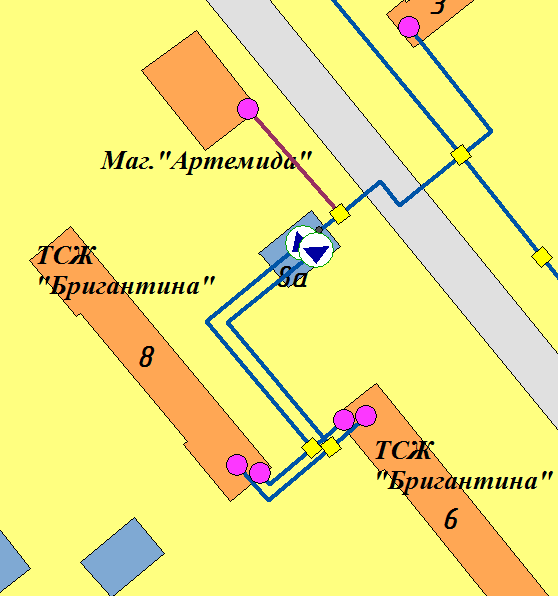 Схема подключения потребителей к ЦТП-1 (Молодежная, 8а)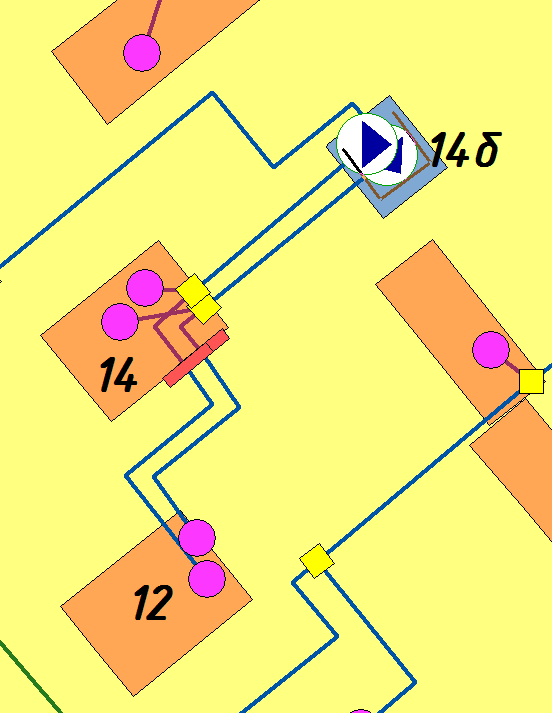 Схема подключения потребителей к ЦТП-2 (Курчатова, 14б)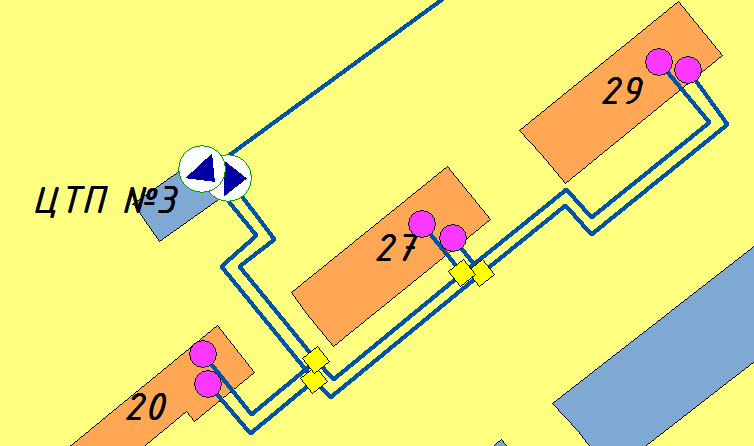 Схема подключения потребителей к ЦТП-3 (Энтузиастов, 20 б)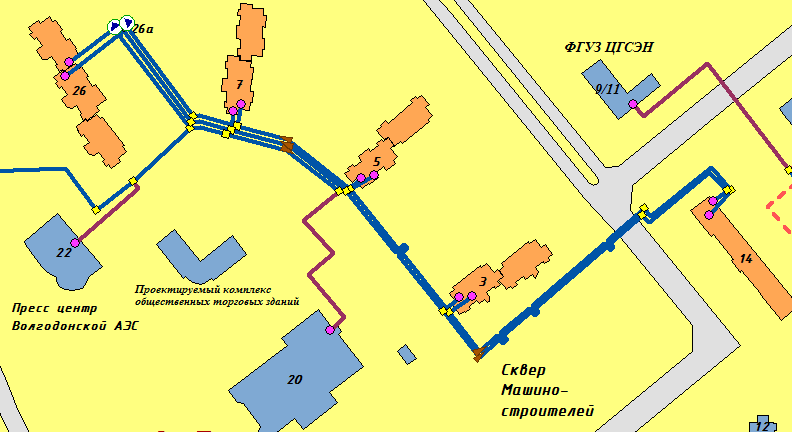 Схема подключения потребителей к ЦТП-4 (Курчатова, 26а)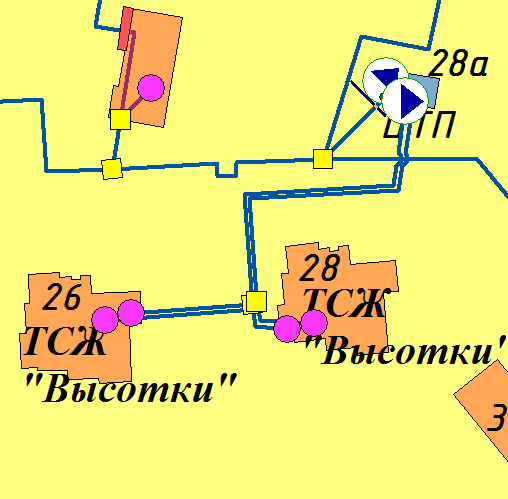 Схема подключения потребителей к ЦТП-5 (б. Великой Победы, 28а)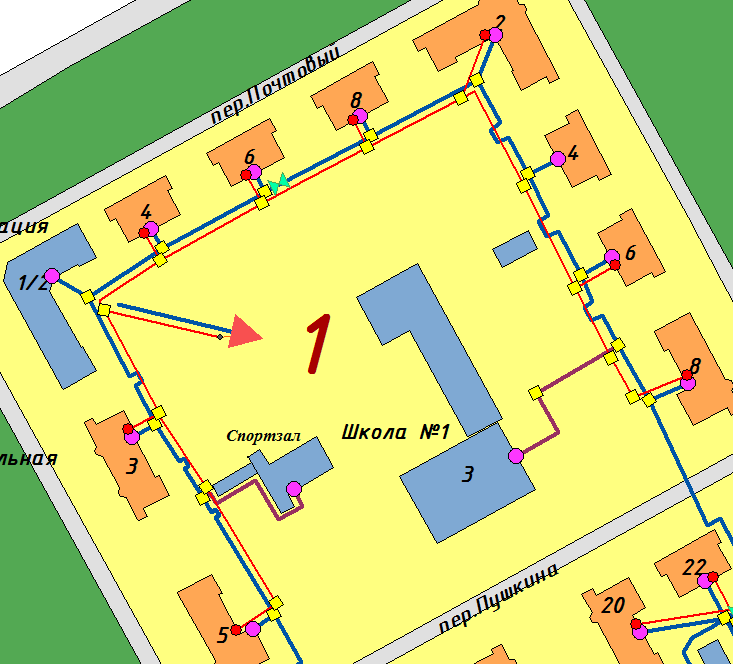 Схема подключения потребителей к ЦТП-6 (у школы №1)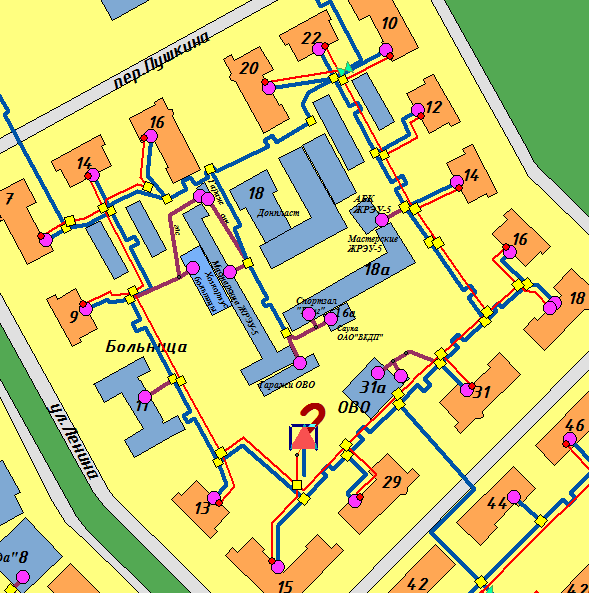 Схема подключения потребителей к ЦТП-7 (квартал 2)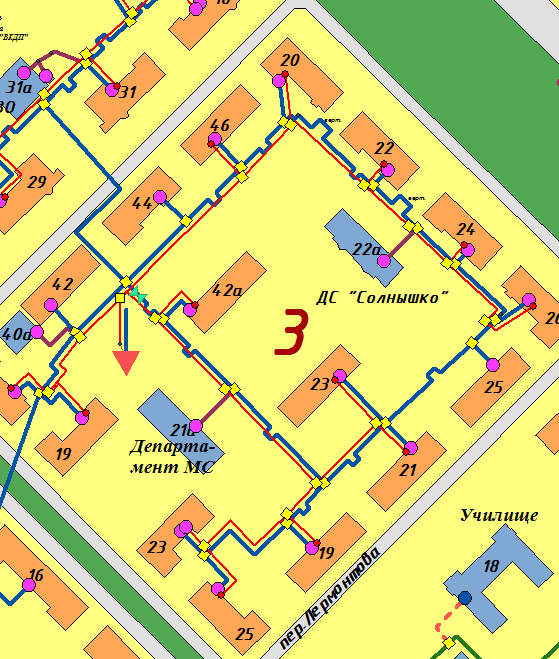 Схема подключения потребителей к ЦТП-8 (квартал 3)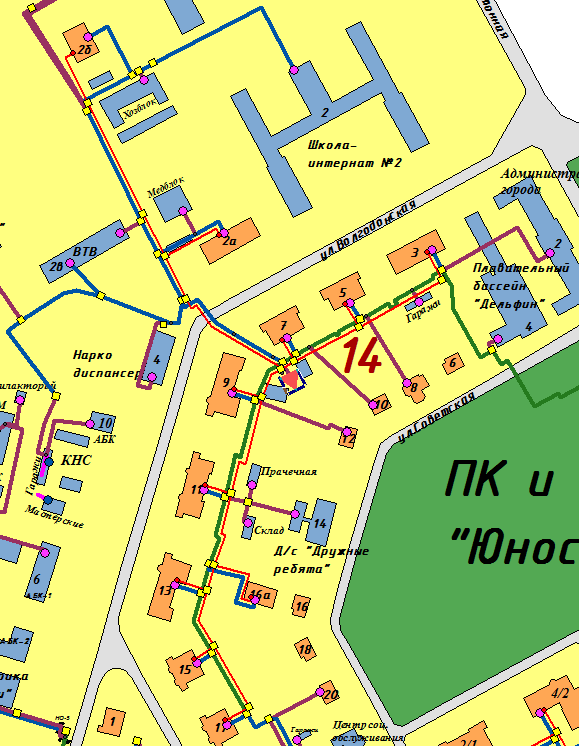 Схема подключения потребителей к ЦТП-9 (квартал 14)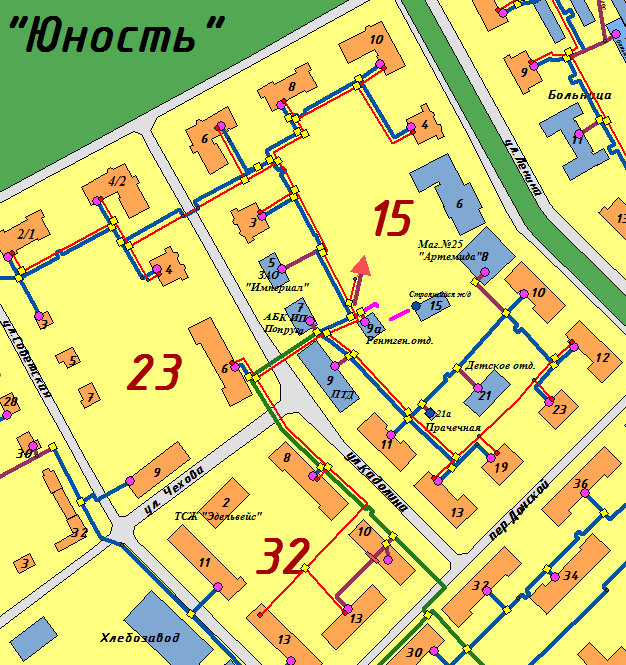 Схема подключения потребителей к ЦТП-10 (квартал 15)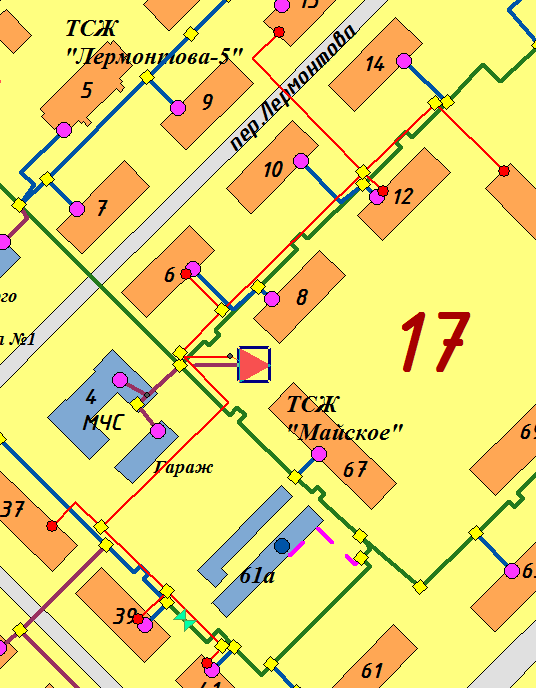 Схема подключения потребителей к ЦТП-11 (квартал 17)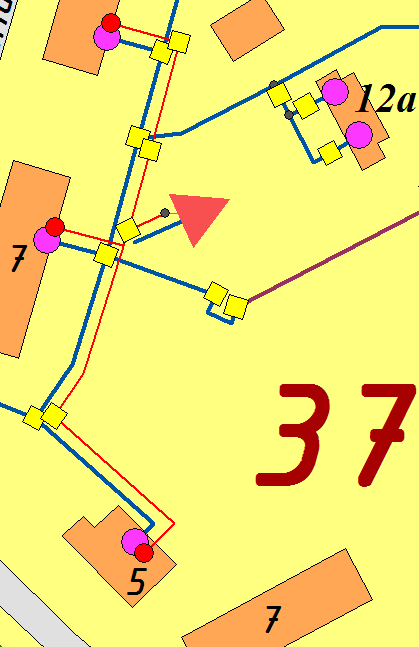 Схема подключения потребителей к ЦТП-12 (квартал 37)Для возможности транспортировки теплоносителя на цели ГВС от ЦТП до потребителей необходимо осуществить прокладку дополнительных трубопроводов. В качестве трубопроводов предлагается использовать трубы системы «ИЗОЛА.ПРО». Тип прокладки трубопроводов – бесканальный.Перечень участков трубопроводов для прокладки представлен в Приложении 4.Стоимость реализации мероприятия по переходу на закрытую схему теплоснабжения существующих абонентов была определена на основе анализа укрупненных сметных расчетов объектов-аналогов. Затраты на реализацию мероприятия, а также предлагаемые источники финансирования, представлены в таблице 41.Стоимость реализации мероприятия по переходу на закрытую схему теплоснабженияУстановка общедомовых приборов учета тепловой энергииСогласно требованиям 261-ФЗ «Об энергосбережении…» все потребители тепловой энергии с 1 января 2013 года должны быть оборудованы приборами учета потребляемых энергетических ресурсов, в том числе и приборами учета тепловой энергии. В настоящее время оснащенность УУТЭ в городе составляет около 82%. Схемой теплоснабжения предполагается устанавливать приборы учета совместно с ИТП, предлагаемых к внедрению для перехода на закрытую схему теплоснабжения. У тех абонентов, которые не потребляют ГВС и, соответственно, не оборудуются ИТП, необходимо установить УУТЭ.Перечень абонентов, для которых планируется установка общедомовых УУТЭ, представлен в Приложении 6.Стоимость реализации мероприятия была определена на основе анализа укрупненных сметных расчетов объектов-аналогов. Затраты на реализацию мероприятия по состоянию на 4 кв. 2015 года оцениваются в 28487,92 тыс. руб. (с НДС). Финансирование мероприятия предполагается за счет средств абонентов.Технические и организационные мероприятияВыполнение аэросъемки тепловых сетейОдной из проблем обеспечения качественным теплоснабжением населения является заводнение подземных участков тепловых сетей, что приводит к намоканию тепловой изоляции и, как следствие, большим потерям тепловой энергии при транспортировке.Для определения физического состояния тепловой изоляции тепловых сетей города, а также для решения другой важной задачи, такой как уточнение трассировки тепловых сетей, предлагается единоразово осуществить инфракрасную аэросъемку всех тепловых сетей города.Проведение мероприятия рекомендуется проводить за счет собственных средств ООО «ВТС». Стоимость проведения аэросъемки определена путем коммерческого запроса от компании, осуществляющей данный вид деятельности – ООО «СтройПромЭкспертиза». Коммерческое предложение представлено в Приложении 8.Стоимость мероприятия оценивается в 2532 тыс. руб. (с НДС).Выполнение начального этапа диспетчеризации тепловых сетейЗначительной проблемой в организации качественного теплоснабжения служит слабая степень диспетчеризации тепловых сетей города. Несвоевременное оповещение персонала теплоснабжающей организации об установлении аварийных параметров теплоносителя в тепловой сети может привести к возникновению аварийной ситуации с последующим отключением абонентов от централизованной системы теплоснабжения на длительный период времени.В настоящий момент тепловые сети города Волгодонска не имеют средств диспетчеризации. Работники теплоснабжающей организации самостоятельно осуществляют периодические измерения параметров теплоносителя в контрольных точках. Такой метод наблюдения является малоэффективным и трудоемким. Предлагается осуществить начальный этап диспетчеризации тепловых сетей путем установки в контрольных точках приборов контроля основных параметров теплоносителя (давление и температура) с последующей передачей данных на пульт диспетчера.Места контрольных точек для снятия показаний параметров теплоносителя представлены в таблице 42.Места контрольных точек для снятия показаний параметров теплоносителяМетодика предлагаемой к внедрению диспетчеризации, а также стоимость проведения мероприятия представлены в Приложении 8 по данным компании, осуществляющей диспетчеризацию и автоматизацию процессов ООО «Донавтоматика». Стоимость мероприятия в ценах 4 кв. 2015 года оценивается в 5033 тыс. руб. с НДС.Суммарные затраты на проведение мероприятий, направленных на модернизацию тепловых сетей и узлов ввода потребителей системы теплоснабжения г. Волгодонска, с указанием источника финансирования и разбиением по срокам внедрения, представлены в таблице 43. Итоговая таблица мероприятий по модернизации тепловых сетейПерспективные топливные балансы Расчеты по каждому источнику тепловой энергии перспективных максимальных часовых и годовых расходов основного вида топлива для зимнего, летнего и переходного периодов, необходимого для обеспечения нормативного функционирования источников тепловой энергии на территории города ВолгодонскаТепловая энергия на территории г. Волгодонска вырабатывается Волгодонской ТЭЦ-2, а также котельной ВдТЭЦ-2. К расчетному сроку в границах города строительство новых источников теплоснабжения не планируется. Всю перспективную нагрузку города будут обеспечивать существующие источники теплоснабжения. Перспективное потребление топлива источниками тепловой энергии в условном и натуральном выражении по состоянию на расчетный срок представлено в таблицах 44, 45 и 46. Стоит отметить тот факт, что в указанных таблицах представлен расход условного и натурального топлива только на выработку тепловой энергии. Определить расход топлива на производство электрической энергии не представляется возможным, поскольку неизвестен объем производства электроэнергии ВдТЭЦ-2 на перспективу: станция работает на оптовый рынок электроэнергии и мощности, поэтому фактическая электрическая нагрузка формируется из сложившихся цен на рынке и топливной составляющей себестоимости электроэнергии.Увеличение потребление топлива относительно существующего положения связано с увеличением, в перспективе, производства тепловой энергии на источниках.Перспективные топливные балансы ВдТЭЦ-2 на расчетный срок (на 2029 год)* – мазут является резервным топливом, потребление мазута в 2015 году составило менее 0,2%, в перспективе ожидается, что потребление мазута осуществляться не будет. В перспективе до 2029 года данная тенденция сохранится.** – снижение расхода воды на производство тепловой энергии связано с переходом на закрытую схему теплоснабжения потребителей к 2022 году.Перспективные топливные балансы котельной ВдТЭЦ-2 на расчетный срок (на 2029 год)* – подпитка всей тепловой сети города осуществляется от ВдТЭЦ-2 через перемычку, соединяющую тепловые сети котельной и ТЭЦ за счет разности давления теплоносителей. В перспективе такая схема подпитки сохранится.Суммарные перспективные топливные балансы по всем источникам на расчетный срок (на 2029 год)* – снижение расхода воды на производство тепловой энергии связано с переходом на закрытую схему теплоснабжения потребителей к 2022 году.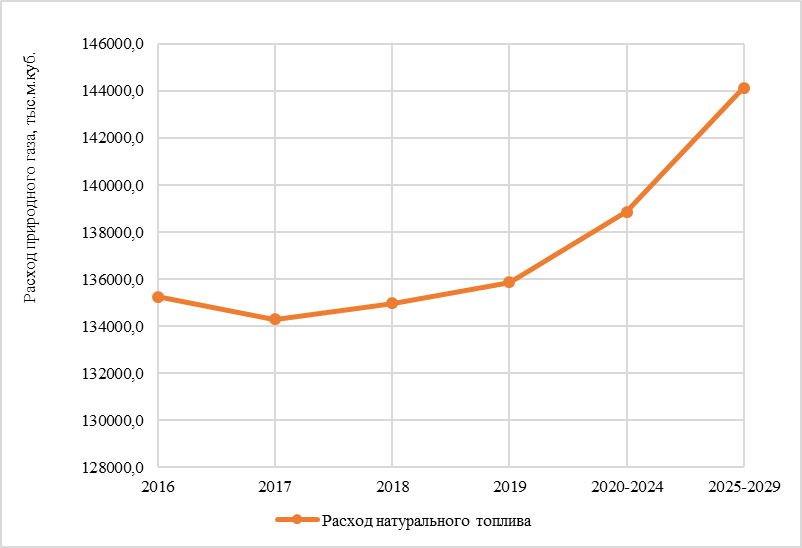 Перспективные расходы условного и натурального топлива источниками теплоснабжения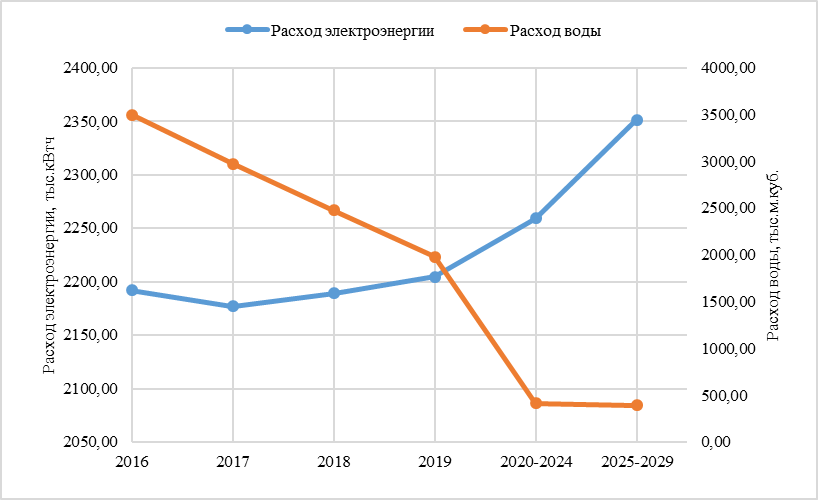 Перспективные расходы электроэнергии и воды для производства тепловой энергии Расчеты по каждому источнику тепловой энергии нормативных запасов аварийных видов топливаНа обоих источниках централизованного теплоснабжения г. Волгодонска в качестве основного топлива используется природный газ. В качестве резервного топлива на Волгодонской ТЭЦ-2 используется мазут, поставляемый на источники теплоснабжения автомобильным и железнодорожным транспортом. В настоящее время, источник теплоснабжения котельная ВдТЭЦ-2, согласно договору поставок газа, имеет неограниченный лимит на потребление природного газа, расходуемого на коммунально-бытовые нужды, вследствие чего наличие резервного топлива на источнике (по согласованию с Поставщиком природного газа) не предусматривается. Ввиду отсутствия ограничений на подачу природного газа для источников тепловой энергии, аварийное топливо не используется ни на одном источнике города Волгодонска. Поэтому, расчет нормативного запаса аварийного топлива не выполняется.Оценка надежности теплоснабженияОбоснование перспективных показателей надежности, определяемых числом нарушений в подаче тепловой энергииЗа предыдущие пять лет на централизованной системе теплоснабжения г. Волгодонска произошла только одна авария, подробно рассмотренная в Томе II Обосновывающих материалов. По этой причине произвести расчет показателей надежности, определяемых числом нарушений в подаче тепловой энергии, не представляется возможным. В перспективе ожидается увеличение надежности системы по причине предполагаемой замены участков трубопроводов тепловых сетей, срок службы которых превышает 30 лет.Обоснование перспективных показателей, определяемых приведенной продолжительностью прекращений подачи тепловой энергииОжидается, что в перспективе продолжительность прекращений подачи тепловой энергии потребителям снизится за счет реконструкции тепловых сетей города и сооружений на них. Провести расчет показателей надежности, определяемый приведенной продолжительностью прекращений подачи тепловой энергии потребителям на перспективу, не удается ввиду отсутствия полной статистики отказов и времени прекращения подачи тепловой энергии потребителям за предыдущие пять лет.Обоснование перспективных показателей, определяемых приведенным объемом недоотпуска тепла в результате нарушений в подаче тепловой энергииВ тепловых балансах, предоставленных ООО «ЛУКОЙЛ-Ростовэнерго» и ООО «Волгодонские тепловые сети», данные по недоотпуску тепловой энергии отсутствуют. Отсюда предполагается, что недоотпуск тепла за предыдущие пять лет незначительный. На перспективу ожидается сохранение данной тенденции.Обоснование перспективных показателей, определяемых средневзвешенной величиной отклонений температуры теплоносителя, соответствующих отклонениям параметров теплоносителя в результате нарушений в подаче тепловой энергииСогласно СП 124.13330.2012 «Тепловые сети. Актуализированная редакция СНиП 41-02-2003», потребители теплоты по надежности теплоснабжения делятся на три категории:Первая категория - потребители, не допускающие перерывов в подаче расчетного количества теплоты и снижения температуры воздуха в помещениях, ниже предусмотренных ГОСТ 30494. Например, больницы, родильные дома, детские дошкольные учреждения с круглосуточным пребыванием детей, картинные галереи, химические и специальные производства, шахты и т.п.Вторая категория - потребители, допускающие снижение температуры в отапливаемых помещениях на период ликвидации аварии, но не более 54 ч:жилые и общественные здания до 12 °С;промышленные здания до 8 °С.Третья категория - остальные потребители.В городе Волгодонске имеются все три категории потребителей тепла, согласно вышеуказанной классификации. В перспективе к 2029 году ожидается, что требования по значениям допускаемого снижения температуры в отапливаемых помещениях потребителей нарушаться не будут.Ввиду того, что по приеденным выше показателям привести расчет надежности системы теплоснабжения не представляется возможным, предлагается к рассмотрению альтернативный расчет надежности системы теплоснабжения.Нижеприведенный расчет надежности системы теплоснабжения выполнен в соответствии с «Методическими указаниями по анализу показателей, используемых для оценки надежности систем теплоснабжения».В соответствии с Методическими указаниями, системы теплоснабжения поселений, городских округов по условиям обеспечения классифицируются по показателям надежности на:высоконадежные;надежные;малонадежные;ненадежные.Показатели надежности системы теплоснабжения подразделяются на:показатели, характеризующие надежность электроснабжения источников тепловой энергии;показатели, характеризующие надежность водоснабжения источников тепловой энергии;показатели, характеризующие надежность топливоснабжения источников тепловой энергии;показатели, характеризующие соответствие тепловой мощности источников тепловой энергии и пропускной способности тепловых сетей расчетным тепловым нагрузкам потребителей;показатели, характеризующие уровень резервирования (Кр) источников тепловой энергии и элементов тепловой сети;показатели, характеризующие уровень технического состояния тепловых сетей;показатели, характеризующие интенсивность отказов тепловых сетей;показатели, характеризующие аварийный недоотпуск тепловой энергии потребителям;показатели, характеризующие количество жалоб потребителей тепловой энергии на нарушение качества теплоснабжения.Данная методика устанавливает следующие термины и определения:«система теплоснабжения» - совокупность источников тепловой энергии и теплопотребляющих установок, технологически соединенных тепловыми сетями;«источник тепловой энергии» - устройство, предназначенное для производства тепловой энергии;«теплопотребляющая установка» - устройство, предназначенное для использования тепловой энергии, теплоносителя для нужд потребителя тепловой энергии;«тепловая сеть» - совокупность устройств (включая центральные тепловые пункты, насосные станции), предназначенных для передачи тепловой энергии, теплоносителя от источников тепловой энергии до теплопотребляющих установок;«надежность теплоснабжения» - характеристика состояния системы теплоснабжения, при котором обеспечиваются качество и безопасность теплоснабжения;«качество теплоснабжения» - совокупность установленных нормативными правовыми актами Российской Федерации и (или) договором теплоснабжения характеристик теплоснабжения, в том числе термодинамических параметров теплоносителя;«отказ технологический» - вынужденное отключение или ограничение работоспособности оборудования, повреждение зданий и сооружений, приведшие к нарушению процесса передачи тепловой энергии потребителям, если они не содержат признаков аварии;«отказ системы теплоснабжения» - такая аварийная ситуация, при которой прекращается подача тепловой энергии хотя бы одному потребителю.«авария» - повреждение трубопровода тепловой сети, если в период отопительного сезона это привело к перерыву теплоснабжения на срок 36 ч и более;«ветхий, подлежащий замене трубопровод» - трубопровод, отработавший нормативный срок службы или подлежащий замене по заключению специализированной организации, аккредитованной в области промышленной безопасности.Надежность теплоснабжения обеспечивается надежной работой всех элементов системы теплоснабжения, а также внешних, по отношению к системе теплоснабжения, систем электро-, водо-, топливоснабжения источников тепловой энергии.Интегральными показателями оценки надежности теплоснабжения в целом являются такие эмпирические показатели как интенсивность отказов nот [1/год] и относительный аварийный недоотпуск тепла Qав/Qрасч, где Qав – аварийный недоотпуск тепла за год [Гкал], Qрасч – расчетный отпуск тепла системой теплоснабжения за год [Гкал]. Динамика изменения данных показателей указывает на прогресс или деградацию надежности каждой конкретной системы теплоснабжения. Однако они не могут быть применены в качестве универсальных системных показателей, поскольку не содержат элементов сопоставимости систем теплоснабжения.Для оценки надежности систем теплоснабжения необходимо использовать показатели надежности структурных элементов системы теплоснабжения и внешних систем электро-, водо-, топливоснабжения источников тепловой энергии.Показатель надежности электроснабжения источников тепла (Кэ) характеризуется наличием или отсутствием резервного электропитания:при наличии резервного электроснабжения Кэ = 1,0;при отсутствии резервного электроснабжения при мощности источника тепловой энергии (Гкал/ч):до 5,0 - Кэ = 0,8;5,0 – 20 - Кэ = 0,7;свыше 20 - Кэ = 0,6. Показатель надежности водоснабжения источников тепла (Кв) характеризуется наличием или отсутствием резервного водоснабжения:при наличии резервного водоснабжения Кв = 1,0;при отсутствии резервного водоснабжения при мощности источника тепловой энергии (Гкал/ч):до 5,0 - Кв = 0,8;5,0 – 20 - Кв = 0,7;свыше 20 - Кв = 0,6.Показатель надежности топливоснабжения источников тепла (Кт) характеризуется наличием или отсутствием резервного топливоснабжения:при наличии резервного топлива Кт = 1,0;при отсутствии резервного топлива при мощности источника тепловой энергии (Гкал/ч):до 5,0 - Кт = 1,0;5,0 – 20 - Кт = 0,7;свыше 20 - Кт = 0,5.Показатель соответствия тепловой мощности источников тепла и пропускной способности тепловых сетей фактическим тепловым нагрузкам потребителей (Кб). Величина этого показателя определяется размером дефицита (%):до 10 - Кб = 1,0;10 – 20 - Кб = 0,8;20 – 30 - Кб - 0,6;свыше 30 - Кб = 0,3.Показатель уровня резервирования (Кр) источников тепла и элементов тепловой сети, характеризуемый отношением резервируемой фактической тепловой нагрузки к фактической тепловой нагрузке (%) системы теплоснабжения, подлежащей резервированию:90 – 100 - Кр = 1,0;70 – 90 - Кр = 0,7;50 – 70 - Кр = 0,5;30 – 50 - Кр = 0,3;менее 30 - Кр = 0,2.Показатель технического состояния тепловых сетей (Кс), характеризуемый долей ветхих, подлежащих замене (%) трубопроводов:до 10 - Кс = 1,0;10 – 20 - Кс = 0,8;20 – 30 - Кс = 0,6;свыше 30 - Кс = 0,5.Показатель интенсивности отказов тепловых сетей (Котк), характеризуемый количеством вынужденных отключений участков тепловой сети с ограничением отпуска тепловой энергии потребителям, вызванным отказом и его устранением за последние три годаИотк = nотк/(3*S) [1/(км*год)],где nотк - количество отказов за последние три года;S- протяженность тепловой сети данной системы теплоснабжения [км].В зависимости от интенсивности отказов (Иотк) определяется показатель надежности (Котк)до 0,5 - Котк = 1,0;0,5 - 0,8 - Котк = 0,8;0,8 - 1,2 - Котк = 0,6;свыше 1,2 - Котк = 0,5;Показатель относительного недоотпуска тепла (Кнед) в результате аварий и инцидентов определяется по формуле:Qнед = Qав/Qфакт*100 [%]где Qав - аварийный недоотпуск тепла за последние 3 года;Qфакт - фактический отпуск тепла системой за последние три года.В зависимости от величины недоотпуска тепла (Qнед) определяется показатель надежности (Кнед)до 0,1 - Кнед = 1,0;0,1 - 0,3 - Кнед = 0,8;0,3 - 0,5 - Кнед = 0,6;свыше 0,5 - Кнед = 0,5.Показатель качества теплоснабжения (Кж), характеризуемый количеством жалоб потребителей тепла на нарушение качества теплоснабжения.Ж = Джал/ Дсумм*100 [%]где Дсумм - количество зданий, снабжающихся теплом от системы теплоснабжения;Джал - количество зданий, по которым поступили жалобы на работу системы теплоснабжения.В зависимости от рассчитанного коэффициента (Ж) определяется показатель надежности (Кж)до 0,2 - Кж = 1,0;0,2 – 0,5 - Кж = 0,8;0,5 – 0,8 - Кж = 0,6;свыше 0,8 - Кж = 0,4. Показатель надежности конкретной системы теплоснабжения (Кнад) определяется как средний по частным показателям Кэ, Кв, Кт, Кб, Кр и Кс:,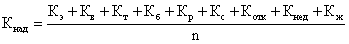 где n - число показателей, учтенных в числителе.Общий показатель надежности систем теплоснабжения поселения, городского округа (при наличии нескольких систем теплоснабжения) определяется:,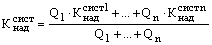 где ,  - значения показателей надежности отдельных систем теплоснабжения;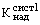 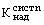 Q1, Qn - расчетные тепловые нагрузки потребителей отдельных систем теплоснабжения.Расчет показателей надежности системы теплоснабжения производится исходя из показателей надежности структурных элементов системы теплоснабжения и внешних систем электро-, водо-, топливоснабжения источников тепловой энергии по данным, предоставленным теплоснабжающей организацией.Оценка надежности теплоснабженияПо результатам расчетов, общий ожидаемый показатель надежности системы теплоснабжения по состоянию на 2029 год составит 0,976, следовательно, систему теплоснабжения г. Волгодонска следует отнести к классу надежных. Обоснование инвестиций в строительство, реконструкцию и техническое перевооружениеОценка инвестиций и анализ ценовых (тарифных) последствий реализации проектов схемы теплоснабжения разработаны в соответствии подпунктом «ж» пункта 4, пунктом 13 и пунктом 48 «Требований к схемам теплоснабжения», утвержденных постановлением Правительства РФ № 154 от 22 февраля 2012 года, а также в соответствии с разделом XI «Методических рекомендаций по разработке схем теплоснабжения», утвержденных приказом Минэнерго России и Минрегион России от 29.12.2012 № 565/667.В соответствии с пунктом 48 Требований к схеме теплоснабжения в настоящей Главе выполнены и представлены:а) оценка финансовых потребностей для осуществления строительства, реконструкции и технического перевооружения источников тепловой энергии и тепловых сетей;б) предложения по источникам инвестиций, обеспечивающих финансовые потребности;в) расчеты эффективности инвестиций;г) расчеты ценовых последствий для потребителей при реализации программ строительства, реконструкции и технического перевооружения систем теплоснабжения.В соответствии с Федеральным законом № 190-ФЗ «О теплоснабжении» схема теплоснабжения, не являясь финансовым документом, представляет собой документ, содержащий предпроектные материалы по обоснованию эффективного и безопасного функционирования системы теплоснабжения, ее развития с учетом правового регулирования в области энергосбережения и повышения энергетической эффективности.Реализация включенных в схему теплоснабжения мероприятий по развитию системы теплоснабжения осуществляется путем разработки и реализации инвестиционной программы каждой из ТСО, в зоне действия которых схемой теплоснабжения предусмотрены мероприятия.В соответствии с действующим законодательством инвестиционная программа является финансовым документом и представляет собой программу мероприятий организации по строительству, реконструкции и (или) модернизации источников тепловой энергии и (или) тепловых сетей в целях развития, повышения надежности и энергетической эффективности системы теплоснабжения, подключения (технологического присоединения) теплопотребляющих установок потребителей тепловой энергии к системе теплоснабжения.В рамках разработки инвестиционной программы теплоснабжающая организация самостоятельно подготовит и направит в орган регулирования тарифов в сфере теплоснабжения (РСТ РО):уточненные данные по объему необходимых капитальных вложений на реализацию мероприятий, предусмотренных схемой теплоснабжения;предложения ТСО по источникам финансирования капитальных вложений и условиям их привлечения/возврата/обслуживания;другие материалы, характеризующие инвестиционную деятельность организации и требующие учета в инвестиционной программе.При разработке инвестиционных программ необходимо учитывать следующие финансовые ограничения по привлечению инвестиционных ресурсов:возможности прямого бюджетного финансирования мероприятий инвестиционной программы, которые позволят снизить величину инвестиционной составляющей в тарифе на тепловую энергию, ограничены;возможности привлечения инвестиционных ресурсов на финансовых рынках связаны со значительными расходами на обслуживание привлеченных инвестиционных ресурсов;возможности привлечения и возврата инвестиций через тарифные источники ограничены предельной тарифной нагрузкой на потребителей, определяющей экономическую доступность услуг теплоснабжения потребителям.При этом основным инструментом привлечения инвестиций является привлечение инвестиций за счет тарифных источников (инвестиционные составляющие в тарифах и тарифы на подключение новых потребителей).При разработке инвестиционной программы должен быть достигнут компромисс интересов, и компромиссный вариант инвестиционной программы должен за счет постепенного включения в тариф инвестиционной составляющей обеспечить приемлемую тарифную нагрузку на потребителей и экономическую доступность для них услуг теплоснабжения.По результатам рассмотрения полученных от ТСО проекта инвестиционной программы и пакета обосновывающих материалов, орган регулирования тарифов в сфере теплоснабжения (РСТ РО) уполномочен утвердить инвестиционную программу (тариф на тепловую энергию с инвестиционной составляющей, тариф на подключение новых потребителей) с учетом предложений ТСО и в рамках действующего законодательства в сфере теплоснабжения.В случае корректировки схемы теплоснабжения или изменения условий реализации инвестиционной программы или по результатам мониторинга целевого использования привлеченных инвестиционных ресурсов в соответствии с действующим законодательством возможны корректировки инвестиционной программы организации и величины тарифа на подключение новых потребителей и инвестиционной составляющей, подлежащей включению в тариф на тепловую энергию, в рамках ежегодного пересмотра и установления цен (тарифов) органом исполнительной власти субъекта РФ в области государственного регулирования.В связи с этим расчеты ценовых последствий для потребителей при реализации мероприятий, приведенные в настоящей Главе схемы теплоснабжения, носят только оценочный характер и иллюстрируют принципиальную возможность ТСО профинансировать выполнение мероприятий и дают индикативную оценку прогнозных тарифов на тепловую энергию для потребителей (тарифов на подключение новых потребителей) на перспективный период и будут уточнены ТСО при разработке инвестиционной программы организации.Оценка необходимых финансовых потребностей для осуществления строительства, реконструкции и технического перевооружения источников тепловой энергии и тепловых сетейОбщий срок выполнения мероприятий, предусмотренных актуализированной схемой теплоснабжения г. Волгодонска составляет 14 лет (до 2029 г., начиная с 2016 года). Общий срок выполнения работ делится на 3 этапа (1-й этап – 4 года, 2-й и 3-й - по 5 лет). Шаг расчётов принят равным одному календарному году.Капитальные вложения и другие расходы по мероприятиям схемы теплоснабжения определены в сметных ценах на 2015 г. (расходы обоснованы в Главе 6 «Предложения по новому строительству, реконструкции и техническому перевооружению источников тепловой энергии» и Главе 7 «Предложения по строительству и реконструкции тепловых сетей и сооружений на них»). Капитальные вложения и другие расходы в прогнозных ценах в свою очередь представляют собой капитальные вложения и другие расходы, проиндексированные с помощью соответствующих коэффициентов ежегодной инфляции инвестиций по годам освоения, с учетом НДС (представлены в таблице 49). Индексы-дефляторы для приведения капитальных вложений и других расходов, предусмотренных схемой теплоснабжения к ценам соответствующих лет (в прогнозные цены) определены на основе следующих документов:Прогноз социально-экономического развития Российской Федерации на 2016 год и на плановый период 2017 и 2018 годов (опубликованы на сайте Минэкономразвития РФ 28.10.2015 г.);Прогноз долгосрочного социально-экономического развития Российской Федерации на период до 2030 года (опубликован на сайте Минэкономразвития РФ 08.11.2013 г.).Индексы-дефляторы для приведения капитальных вложений и других расходов к ценам соответствующих летКапитальные вложения и другие расходы по мероприятиям схемы теплоснабжения (с НДС, в  ценах соответствующих лет), тыс. руб.Таким образом, капитальные вложения и другие расходы по мероприятиям, предусмотренным схемой теплоснабжения, в ценах соответствующих лет составляют 9 322 394 тыс. руб. (с НДС), в том числе:Мероприятия по новому строительству, реконструкции и техническому перевооружению источников тепловой энергии, рекомендуемые схемой теплоснабжения г. Волгодонска до 2029 г. к включению в ИП ООО «ЛУКОЙЛ-Ростовэнерго» - 2 441 230 тыс. руб., из них:мероприятия, финансируемые за счет средств ООО «ЛУКОЙЛ-Ростовэнерго» - 2 411 730 тыс. руб.;мероприятия, финансируемые за счет средств ПАО «ЛУКОЙЛ» – 29 500 тыс. руб.Мероприятия по новому строительству и реконструкции тепловых сетей и сооружений на них, рекомендуемые схемой теплоснабжения г. Волгодонска до 2029 г. - 6 881 164 тыс. руб., из них:мероприятия, рекомендуемые к включению в ИП ООО «ВТС» - 2 346 915 тыс. руб.;мероприятия, финансируемые за счет бюджетных средств (реконструкция (замена) изношенных тепловых сетей, находящихся в муниципальной собственности); строительство тепловых сетей для перехода на закрытую схему теплоснабжения; строительство ЦТП для перехода на закрытую схему теплоснабжения) – 2 067 440 тыс. руб.;мероприятия, финансируемые за счет абонентов (потребителей) (установка общедомовых УУТЭ и устройство ИТП для перехода на закрытую схему теплоснабжения) – 2 466 809 тыс. руб.Учитывая, что для реализации мероприятий по устройству ИТП для перехода на закрытую схему теплоснабжения требуется значительный объем финансовых средств, органы местного самоуправления могут выработать решение о софинансировании мероприятий или применении иных мер государственной поддержки.Инвестиции в строительство, реконструкцию и техническое перевооружение источников тепловой энергииНеобходимость реализации мероприятий по новому строительству, реконструкции и техническому перевооружению источников тепловой энергии и затраты на их реализацию в ценах 2015 г. обоснованы в Обосновывающих материалах к схеме теплоснабжения: Глава 6 «Предложения по новому строительству, реконструкции и техническому перевооружению источников тепловой энергии». В соответствии с Методическими рекомендациями по разработке схем теплоснабжения, мероприятия по тепловым источникам г. Волгодонска сформированы по 3 группам:Группа 1 – «Мероприятия по строительству источников тепловой энергии, обеспечивающих перспективную тепловую нагрузку на осваиваемых площадках капитального строительства» (далее - строительство тепловых источников для обеспечения перспективных нагрузок); Группа 2 – «Мероприятия по реконструкции источников тепловой энергии для обеспечения перспективных тепловых нагрузок в существующих и расширяемых зонах действия» (далее - реконструкция тепловых источников для обеспечения перспективных нагрузок);Группа 3 – «Мероприятия по техническому перевооружению источников тепловой энергии для повышения эффективности работы системы теплоснабжения» (далее - техническое перевооружение тепловых источников для повышения эффективности работы).Суммарные капитальные вложения по тепловым источникам ООО «ЛУКОЙЛ-Ростовэнерго» составляют 2 441 230 тыс. руб. (с НДС, в прогнозных ценах), в том числе:по группе 1 «Строительство тепловых источников для обеспечения перспективных нагрузок» – отсутствуют;по группе 2 «Реконструкция тепловых источников для обеспечения перспективных нагрузок» – 1 253 233 тыс. руб.;по группе 3 «Техническое перевооружение источников тепловой энергии для повышения эффективности работы» – 1 187 997 тыс. руб.Суммарные капитальные вложения по тепловым источникам ООО «ЛУКОЙЛ-Ростовэнерго» (по группам мероприятий) представлены в следующей таблице:Капитальные вложения в строительство, реконструкцию и техническое перевооружение источников тепловой энергии ООО « ЛУКОЙЛ-Ростовэнерго» (с НДС, в прогнозных ценах), тыс. руб.Инвестиции в строительство и реконструкцию тепловых сетей и сооружений на нихНеобходимость реализации мероприятий по новому строительству и реконструкции тепловых сетей и сооружений на них и затраты на их реализацию в ценах 2015 г. подтверждена в Обосновывающих материалах к схеме теплоснабжения: Глава 7 «Предложения по строительству и реконструкции тепловых сетей и сооружений на них».В соответствии с Методическими рекомендациями по разработке схем теплоснабжения, мероприятия по строительству и реконструкции тепловых сетей г. Волгодонска сформированы по 2 группам:Группа 1 – «Мероприятия по строительству и реконструкции тепловых сетей для обеспечения перспективных приростов тепловой нагрузки в осваиваемых районах города» (далее – строительство и реконструкция тепловых сетей для обеспечения перспективных нагрузок);Группа 2 – «Мероприятия по строительству и реконструкции тепловых сетей для повышения эффективности функционирования системы теплоснабжения» (далее – строительство и реконструкция тепловых сетей для повышения эффективности системы).Кроме того, определены расходы на реализацию мероприятий  по Группе 3 – «Организационные и технические мероприятия». Расходы по данной группе не являются капитальными вложениями, относятся на себестоимость деятельности организации по транспортировке тепловой энергии и учитываются при анализе влияния реализации мероприятий, предложенных в схеме теплоснабжения, на цену тепловой энергии.Суммарные капитальные вложения и другие расходы по тепловым сетям ООО «ВТС» составляют 2 346 915 тыс. руб. (с НДС, в прогнозных ценах), в том числе:по группе 1 «Строительство и реконструкция тепловых сетей для обеспечения перспективных нагрузок» – 1 074 132 тыс. руб.;по группе 2 «Строительство и реконструкция тепловых сетей для повышения эффективности системы» – 1 265 218 тыс. руб.;по группе 3 «Организационные и технические мероприятия» – 7 565 тыс. руб.Капитальные вложения в строительство и реконструкцию тепловых сетей и сооружений на них и другие расходы ООО «ВТС» представлены в следующей таблице.Капитальные вложения в строительство и реконструкцию тепловых сетей и другие расходы ООО «ВТС» (с НДС, в ценах соответствующих лет), тыс. руб.Предложения по источникам инвестиций, обеспечивающих финансовые потребностиВ соответствии с «Методическими указаниями по расчету регулируемых цен (тарифов) в сфере теплоснабжения», утвержденными приказом ФСТ России от 13.06.2013 № 760-э, в качестве источников финансирования капитальных вложений по новому строительству, реконструкции и техническому перевооружению источников тепловой энергии и тепловых сетей приняты:Собственные средства организаций, в том числе:доход инвестиционного проекта (за счет платы за присоединение к тепловым источникам и сетям);амортизация ОПФ;прочие собственные средства организаций.Привлеченные средства, в том числе:бюджетные средства;кредитные средства банков.При определении объемов финансирования за счет каждого из перечисленных выше источников учитывалось, что на реализацию проектов схемы теплоснабжения в первую очередь направляются собственные средства организаций (п.132 раздела XI Методических рекомендаций по разработке схем теплоснабжения). Дефицит собственных средств покрывается за счет привлечённых средств.Доход инвестиционного проекта (за счет платы за присоединение к тепловым источникам и сетям) определен исходя из расчетной (индикативной) платы за подключение и прогнозируемой нагрузкой потребителей -  в соответствии с положениями раздела IX.IX. «Расчет платы за подключение к системе теплоснабжения» Методических указаний по расчету регулируемых цен (тарифов) в сфере теплоснабжения, утвержденных приказом ФСТ России от 13.06.2013 № 760-э. Расчетная (индикативная) величина платы на очередной расчетный период рассчитана как отношение суммы расходов на строительство (реконструкции с увеличением мощности/диаметра) источников тепловой энергии (тепловых сетей), обеспечивающих перспективную тепловую нагрузку, и возникающего налога на прибыль, к прогнозируемой суммарной подключаемой тепловой нагрузке.Амортизация ОПФ. Объемы финансирования капитальных вложений за счет амортизации ОПФ определялись в размере амортизационных отчислений по основным фондам, образованным в результате нового строительства, модернизации и технического перевооружения ОПФ, в соответствии со схемой теплоснабжения (по объектам инвестирования). Условия и общие принципы расчета величины амортизационных отчислений представлены в разделе 10.4. «Ценовые последствия для потребителей при реализации программ строительства и реконструкции систем теплоснабжения».Бюджетные средства. Финансирование мероприятий за счет бюджетных средств предусмотрено только по мероприятиям по реконструкции (замене) изношенных тепловых сетей, находящихся на балансе Администрации г. Волгодонска.Кредитные средства банков. При дефиците в очередном расчетном периоде регулирования собственных, в качестве источника финансирования капитальных вложений, учитывались кредитные средства банков.  Условия привлечения, возврата и обслуживания кредитных средств, представлены в следующем разделе.Финансовые потребности, необходимые для реализации мероприятий, предложенных в схеме теплоснабжения г. Волгодонска до 2029 г., формируются из следующих составляющих:Средства на финансирование мероприятий из собственных средств ТСО;Расходы на возврат и обслуживание средств, привлеченных для финансирования мероприятий, включенных в состав схемы теплоснабжения;Налог на прибыль, возникающий в случае возврата кредитов и выплаты процентов за пользование кредитными средствами, из прибыли;Налог на имущество по объектам инвестирования.Средства на финансирование мероприятий из собственных средств ТСО определены:по капитальным вложениям – исходя из объемов амортизационных отчислений по вновь вводимым ОПФ ТСО и объемов выручки по плате за присоединение к тепловым источникам и сетям, направляемых на финансирование капитальных вложений;по другим расходам – исходя из расходов, непосредственно направляемых на выполнение мероприятий, включенных в тариф на тепловую энергию.Расходы на возврат и обслуживание кредитных средств определены с учетом следующих допущений:при разработке плана финансирования мероприятий предусмотрено начало возврата кредитных средств через 1 год после их получения;возврат тела каждого кредита осуществляется неравными долями, исходя из возможности их включения в тариф. Срок пользования привлеченными кредитами, направляемыми на финансирование по каждому мероприятию – не более 4 лет;размер процентной ставки по кредитам на финансирование мероприятий в 2016 г. принят в размере 16%, с 2017 г. – 15%.При расчете налога на прибыль учитывается, что налог на прибыль начисляется в случае возврата кредитов из прибыли.Налог на имущество по объектам инвестирования входит в состав расходов, формирующих тарифы теплоснабжающих организаций. Ставка налога на имущество составляет 2,2%. Базой, облагаемой налогом на имущество, является среднегодовая стоимость основных фондов. Расчет остаточной стоимости имущества выполнен с учетом амортизации, исчисленной для целей бухгалтерского учета.В соответствии с разработанным планом капитальных вложений и принятым порядком привлечения, возврата и обслуживания средств для их реализации обоснован объем финансовых потребностей ИП основных ТСО г. Волгодонска и определены источники их финансирования, сведения по которым представлены в таблице 52.Финансовые потребности ИП основных ТСО г. Волгодонска (в прогнозных ценах), тыс. руб.Расчеты эффективности инвестиций в развитие систем теплоснабженияПоказатели экономической эффективности капитальных вложений Эффективность инвестиций при реализации инвестиционных программ характеризуется системой показателей, отражающих соотношение затрат и результатов применительно к интересам его участников.Финансовая (коммерческая) эффективность программ была проанализирована в разрезе показателей, учитывающих финансовые последствия реализации программ для его непосредственных участников. При этом показатели приводятся к действующим правилам составления бухгалтерской отчетности организаций (ПБУ).Сроком окупаемости инвестиций является отрезок времени, за который поступления средств за счет тарифов покроют затраты на инвестирование.Для расчета срока окупаемости и показателей эффективности инвестиций был построен денежный поток программ, в основу которого легли следующие предпосылки:Финансовый план программ построен на основании данных управленческого учета. Все расчеты, представленные в финансовом плане, приведены в рублях, в текущих (прогнозных) ценах. Горизонт планирования, принятый для целей финансового плана, равен 14 годам (до 2029 года) с момента осуществления первых инвестиций. Интервал планирования равен 1 году. Расчеты построены на допущении о том, что все денежные потоки возникают в середине прогнозного года.Расчеты предполагают наличие допустимых отклонений, связанных с округлением значений.Учитывая, что реализация инвестиционных программ подвержена влиянию факторов риска, при определении их эффективности была применена практика дисконтирования денежного потока. Ставка дисконтирования для программ была принята за 16,0% годовых. Ставка дисконтирования выбрана с учетом стоимости привлеченных кредитных средств.Результаты прогнозируемой деятельности просчитаны и сведены в финансовые планы инвестиционных программ, которые включают в себя расчеты интегральных показателей коммерческой (финансовой) эффективности инвестиционных программ, в том числе:чистой приведенной стоимости, внутренней нормы доходности, срока окупаемости капитальных вложений, показателей рентабельности. Экономический смысл чистой текущей стоимости можно представить, как результат, получаемый немедленно после принятия решения об осуществлении данной программы - так как при ее расчете исключается воздействие фактора времени. Положительное значение NPV считается подтверждением целесообразности инвестирования денежных средств в программу, а отрицательное, напротив, свидетельствует о неэффективности их использования. Значение IRR может трактоваться как нижний гарантированный уровень прибыльности инвестиционных затрат. Если он превышает среднюю стоимость капитала в данном секторе инвестиционной активности и с учетом инвестиционного риска данной программы, последний может быть рекомендован к осуществлению. Прибыльность продаж (ROS) характеризует эффективность текущих операций. Прибыльность продаж не имеет непосредственного отношения к оценке эффективности инвестиций, однако является весьма полезным измерителем конкурентоспособности проектной продукции.Индекс доходности инвестиций (PI) тесно связан с показателем чистой современной ценности инвестиций, но, в отличие от последнего, позволяет определить не абсолютную, а относительную характеристику эффективности инвестиций. Показатель PI наиболее целесообразно использовать для ранжирования имеющихся вариантов вложения средств в условиях ограниченного объема инвестиционных ресурсов.Обобщенные показатели экономической эффективности ИП основных ТСО г. Волгодонска представлены в следующей таблице:Показатели экономической эффективности ИП основных ТСО г. ВолгодонскаНа основании выполненных расчетов можно сделать следующие выводы:по ООО «ЛУКОЙЛ-Ростовэнерго» предложенные инвестиции покрываются денежными поступлениями вплоть до момента завершения работ по строительству, реконструкции и модернизации объектов (т.е. чистый денежный поток проекта положительный). Таким образом, сроки окупаемости проекта и IRR рассчитывать нецелесообразно;инвестиции ООО «ВТС», предложенные в схеме теплоснабжения, окупаются не позднее 2023 г.NPV в пределах выбранного горизонта планирования положителен по всем основным ТСО уже с 2021 г.с учетов выявленных показателей экономической эффективности мероприятия, предложенные схемой теплоснабжения, являются реализуемыми и инвестиционно привлекательными.Потоки денежных средств с учетом реализации мероприятий, предложенных в схеме теплоснабжения В настоящем разделе представлены потоки денежных средств по производственной, инвестиционной и финансовой деятельности каждой из основных ТСО г. Волгодонска. Денежные потоки обеспечивают безубыточное функционирование теплоснабжающих организаций с учетом реализации мероприятий, предложенных в схеме теплоснабжения.Далее представлены денежные потоки отдельно по каждой ТСО.План денежных поступлений и выплат ООО « ЛУКОЙЛ-Ростовэнерго» на 2016-2029 гг., без НДС, тыс. руб.План денежных поступлений и выплат ООО «ВТС» на 2016-2029 гг., без НДС, тыс. руб.На основании выполненных расчетов можно сделать вывод о том, что разработанные тарифно-балансовые модели для реализации мероприятий обеспечивают по всем рассмотренным ТСО суммарный денежный поток положительным на всем протяжении рассматриваемого периода (до 2029 г.) и обеспечивают безубыточное функционирование теплоснабжающих организаций с учетом реализации мероприятий, предложенных в схеме теплоснабжения.Расчеты ценовых последствий для потребителей при реализации программ строительства, реконструкции и технического перевооружения систем теплоснабжения В соответствии с действующим в сфере государственного ценового регулирования законодательством тариф на тепловую энергию, отпускаемую организацией, должен обеспечивать покрытие как экономически обоснованных расходов организации, так и обеспечивать достаточные средства для финансирования мероприятий по надежному функционированию и развитию систем теплоснабжения.Тариф ежегодно пересматривается и устанавливается органом исполнительной власти субъекта РФ в области государственного регулирования цен (тарифов) с учетом изменения экономически обоснованных расходов организации и возможных изменений условий реализации инвестиционной программы.Законодательством определен механизм ограничения предельной величины тарифов путем установления ежегодных предельных индексов роста, а также механизм ограничения предельной величины платы за ЖКУ для граждан путем установления ежегодных предельных индексов роста.При этом возмещение затрат на реализацию ИП организации, осуществляющей регулируемые виды деятельности в сфере теплоснабжения, может потребовать установления для организации тарифов на уровне выше установленного федеральным органом предельного максимального уровня.Решение об установлении для организации тарифов на уровне выше предельного максимального принимается органом исполнительной власти субъекта РФ в области государственного регулирования тарифов (цен) самостоятельно и не требует согласования с федеральным органом исполнительной власти в области государственного регулирования тарифов в сфере теплоснабжения.Для анализа влияния реализации мероприятий, предложенных в схеме теплоснабжения, на цену тепловой энергии, в данной работе разработаны прогнозные долгосрочные тарифные сценарии для каждой из основных теплоснабжающих организаций г. Волгодонска.В разработанных тарифных сценариях определены инвестиционные составляющие в тарифах и сроки ее включения в тарифы, которые обеспечивают баланс интересов эксплуатирующих организаций и потребителей услуг теплоснабжения.Разработанный компромиссный вариант тарифного сценария для каждой из основных теплоснабжающих организаций г. Волгодонска основан на необходимости обеспечения:допустимой тарифной нагрузки на потребителей, доступности услуг потребителям;приемлемых показателей эффективности инвестиций при реализации ИП.При этом критерий «доступность услуг потребителям» является определяющим при согласовании органами местного самоуправления и утверждении органами ценового регулирования ИП теплоснабжающей организации и принятии решения о вводе инвестиционной составляющей в тариф теплоснабжающей организации.Показатели производственных программ основных теплоснабжающих организаций г. ВолгодонскаПоказатели производственной программы каждой из рассматриваемых ТСО, принятые в расчет ценовых последствий реализации мероприятий, предложенных в схеме теплоснабжения на перспективный период 2016-2029 гг. определены с учетом:плановых объемов полезного отпуска тепловой по каждому источнику, с учетом роста тепловых нагрузок потребителей теплоэнергии на перспективный период;изменения технико-экономических показателей, показателей тепловой экономичности по тепловым источникам и снижения потерь тепловой энергии при транспортировке и постепенном вводе в эксплуатацию объектов инвестирования, завершении реализации мероприятий схемы теплоснабжения к 2029 г.Основные показатели производственной программы, принятые в расчет тарифных последствий реализации мероприятий, предложенных в схеме теплоснабжения, по каждой из рассматриваемой ТСО (в целом по организации, по каждому виду регулируемой деятельности) на период 2016 – 2029 гг. приведены в таблицах с расчетом прогнозных тарифов по каждой ТСО (раздел 10.4.4.).Производственные расходы товарного отпуска В расчётах по тепловым источникам и по тепловым сетям приняты следующие основные производственные издержки: затраты на топливо; затраты на покупную электроэнергию, воду и канализацию стоков;амортизационные отчисления; затраты на оплату труда персонала, страховые отчисления, рассчитываемые исходя из фонда заработной платы; затраты на ремонт; прочие затраты / цеховые расходы / общехозяйственные расходы.Тарифные сценарии для реализации мероприятий Схемы разрабатывались методом индексации расходов, предусмотренных в установленных на 2016 г. тарифах, с учетом введения с 2017 г. для ТСО инвестиционных составляющих и включения расходов на реализацию технических и организационных мероприятий, расходы по статьям затрат определялись следующим образом:Затраты на топливо определены исходя из годового расхода топлива по каждому теплоисточнику и цены топлива (основные тепловые источники г. Волгодонска в качестве топлива используют природный газ, цена на газ определена с учетом платы за транспорт и платы за снабженческо-сбытовые услуги в зависимости от годовых объемов потребления газа каждым тепловым источником). Амортизация оборудования в части амортизации существующего оборудования принята по данным тарифных дел с учетом линейного способа начисления амортизационных отчислений. Амортизация основных фондов, образованных в результате нового строительства, модернизации и технического перевооружения основных производственных фондов при реализации схемы теплоснабжения, определена линейным методом, исходя из стоимости объектов основных средств и срока их полезного использования, определенного в соответствии с ПП РФ от 01.01.2002 г. № 1 «О классификации основных средств, включаемых в амортизационные группы». Численность промышленно-производственного персонала тепловых источников и тепловых сетей определена на основании: «Нормативов численности промышленно-производственного персонала ТЭС (М., ОАО «ЦОТЭНЕРГО», 2004г.);  «Нормативов численности промышленно-производственного персонала котельных в составе электростанций и сетей», М., ОАО «ЦОТЭНЕРГО», 2004 г.; «Рекомендаций по нормированию труда работников энергетического хозяйства», М., ЦНИС, 1999 г. При расчете численности учтено, что при вводе объектов инвестирования в эксплуатацию у ТСО возникает потребность в дополнительном персонале. Прогноз отчислений на социальные нужды осуществлен исходя из следующих тарифов страховых взносов:в Пенсионный фонд РФ - 22 %;в Фонд социального страхования РФ - 2,9 %;в Федеральный фонд обязательного медицинского страхования - 5,1 %;Параметры страховых взносов от 2016 до 2029 года приняты неизменными и равными 30% от заработной платы.Затраты на ремонты по объектам инвестирования определены в соответствии с СО 34.20.609-2003 «Методические рекомендации по определению нормативной величины затрат на техническое обслуживание и ремонт энергооборудования, зданий и сооружений электростанций» и СО 34.20.611-2003 «Нормативы затрат на ремонт в процентах от балансовой стоимости конкретных видов основных средств электростанций». Прогноз расходов, включенных в группу расходов «прочие затраты»/«цеховые расходы»/«общехозяйственные расходы» выполнен в соответствии индексом-дефлятором потребительских цен.Индексы-дефляторы, принятые для прогноза производственных расходов товарного отпуска и тарифов на покупные энергоносители и водуИндексы-дефляторы, принятые для прогноза производственных расходов и тарифов на покупные энергоносители и воду определены на основе следующих документов:Сценарные условия, основные параметры прогноза социально–экономического развития Российской Федерации и предельные уровни цен (тарифов) на услуги компаний инфраструктурного сектора на 2016 год и на плановый период 2017 и 2018 годов (опубликованы на сайте Минэкономразвития РФ 28.10.2015 г.);Прогноз долгосрочного социально-экономического развития Российской Федерации на период до 2030 года (опубликован на сайте Минэкономразвития РФ 08.11.2013 г.).Прогноз оптовых цен на природный газ на последующий период по отношению к предыдущему выполнен в соответствии с формулой:  	(1.) гдеi - индекс расчетного периода Прогноз цен на покупную электрическую энергию на последующий период по отношению к предыдущему выполнен в соответствии с формулой:  	(2.) Прогноз тарифов на воду и стоки, размера среднемесячной заработной платы персонала, расходов на основные и вспомогательные материалы, цеховых и общехозяйственных расходов, прочих расходов на последующий период по отношению к предыдущему выполнен по формуле (1.) с использованием ИПЦ.Индексы-дефляторы, принятые для прогноза производственных расходов и тарифов на покупные энергоносители и водуРасчеты ценовых последствий для потребителей Для выполнения анализа ценовых последствий реализации мероприятий, предусмотренных схемой теплоснабжения, для каждой из рассматриваемых основных ТСО выполнен прогноз на перспективный период 2016-2029 гг.:тарифов на тепловую энергию;платы за подключение (при наличии мероприятий).Расчет тарифов на тепловую энергию выполнен с учетом следующего: за базовый период принят 2015 год; производственные расходы товарного отпуска тепловой энергии на 2016 год приняты по материалам тарифных дел; производственные расходы на отпуск тепловой энергии потребителям сформированы по статьям, структура которых установлена по материалам тарифных дел.Расчет тарифов на тепловую энергию выполнен в 2-х модельных базах:с учетом реализации мероприятий, предложенных в схеме теплоснабжения (с учетом изменения балансов и с учетом индексов-дефляторов Минэкономразвития РФ);без учета реализации мероприятий, предложенных в схеме теплоснабжения (с учетом индексов-дефляторов Минэкономразвития РФ).Прогнозные тарифы рассчитаны на основе экспертных оценок и могут пересматриваться по мере появления уточненных прогнозов социально-экономического развития по данным Минэкономразвития РФ (прогнозов роста цен на топливо и электроэнергию, ИПЦ и других индексов-дефляторов) и с учетом возможного изменения условий реализации мероприятий схемы теплоснабжения.Для сглаживания тарифных последствий реализации мероприятий и обеспечения постепенного роста стоимости услуг теплоснабжения для потребителей, расчет тарифов на тепловую энергию выполнен с учетом возврата кредитов, привлеченных на финансирование капитальных вложений, неравными долями.Прогнозные тарифы на тепловую энергию по основным ТСО г. Волгодонска представлены в следующей таблице:Прогнозные тарифы на тепловую энергию по основным ТСО г. Волгодонска, без НДССравнение прогнозных тарифов на тепловую энергию по основным ТСО представлено на следующем рисунке: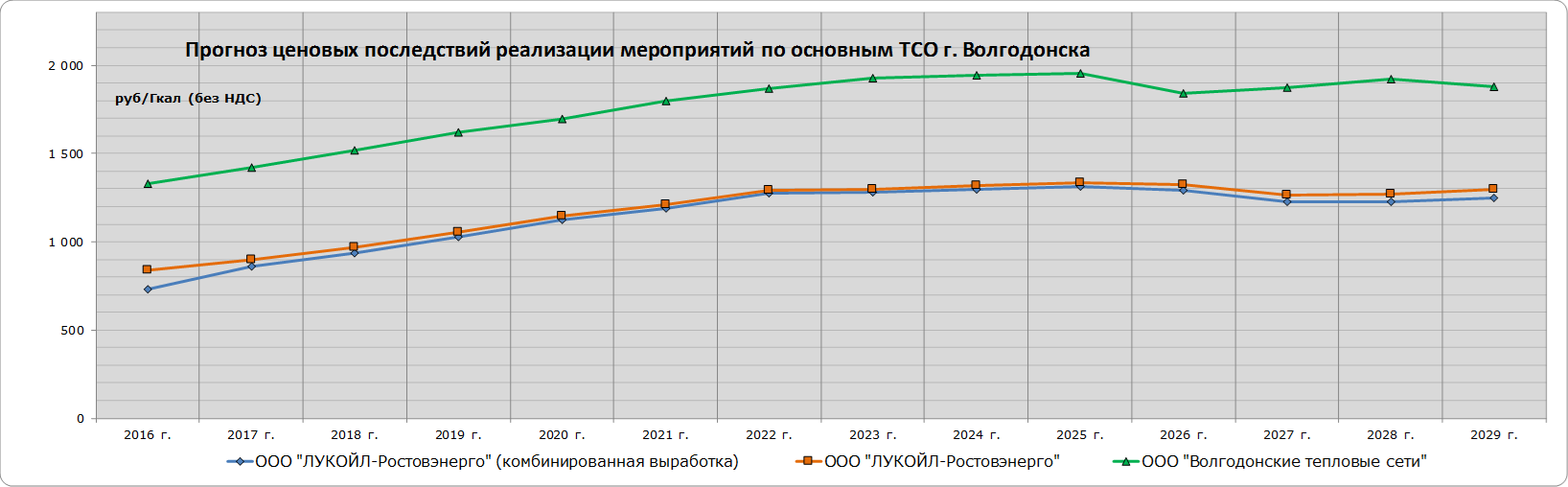 Иллюстрация прогнозных тарифов основных ТСО на тепловую энергию При определении платы за подключение по основным ТСО г. Волгодонска учитывались следующие параметры: капитальные вложения основных ТСО на реализацию мероприятий по присоединению новых потребителей; прирост тепловой нагрузки на тепловых источниках и тепловых сетях основных ТСО.Сводные данные о размерах индикативных плат за подключение по основным ТСО представлены в следующей таблице 58.Индикативная плата за подключение по основным ТСО г. Волгодонска, без НДСРасчеты ценовых последствий отдельно по каждой из основных ТСО г. Волгодонска представлены в следующих разделах.Расчеты ценовых последствий для потребителей ООО «ЛУКОЙЛ- Ростовэнерго»При расчете ценовых последствий реализации мероприятий, предложенных в схеме теплоснабжения, для ООО «ЛУКОЙЛ-Ростовэнерго» выполнен прогноз тарифов на тепловую энергию, в том числе:Тарифов на тепловую энергию, отпускаемую ВдТЭЦ-2;Тарифов на тепловую энергию, отпускаемую суммарно ВдТЭЦ-2 и котельной.Платы за подключение.Прогноз тарифов на тепловую энергию. Следующие рисунки иллюстрируют прогноз тарифов ООО «ЛУКОЙЛ-Ростовэнерго» на тепловую энергию на период 2016 -2029 гг.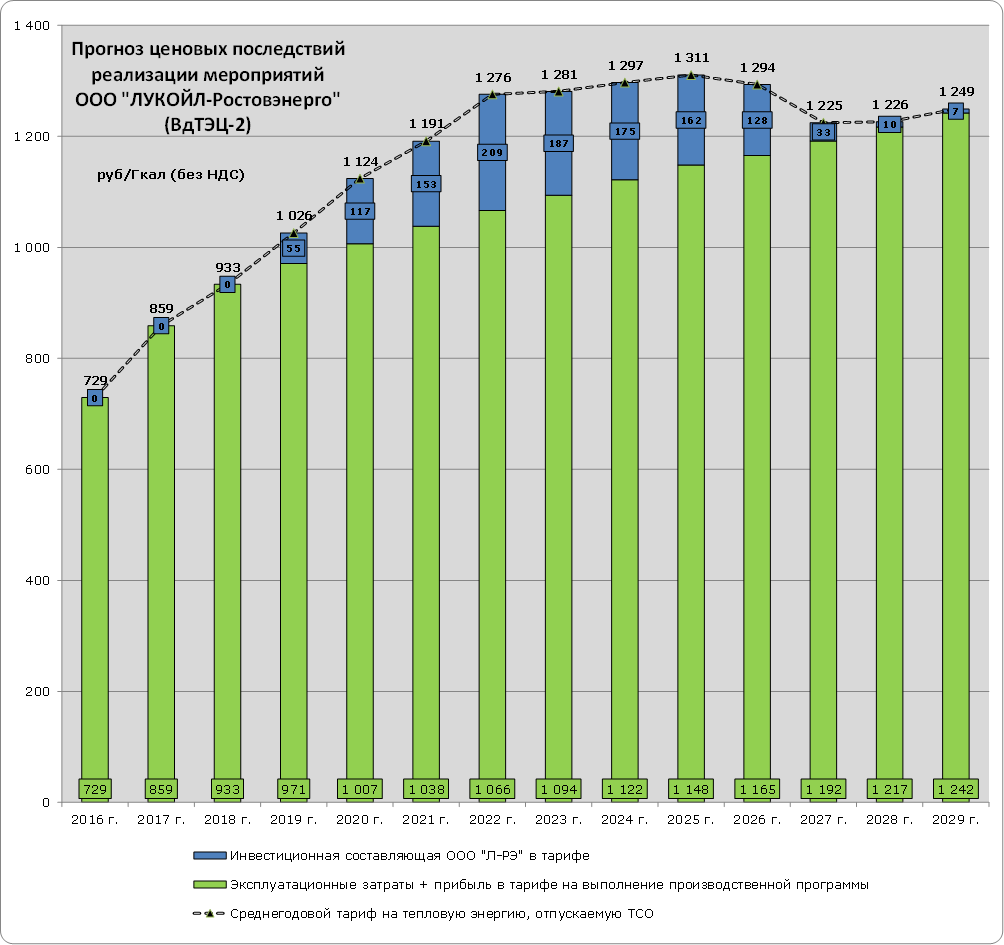 Иллюстрация прогнозных тарифов на тепловую энергию ВдТЭЦ-2 Как видно из рисунка, среднегодовой тариф на тепловую энергию ВдТЭЦ-2 характеризуется постепенным ростом до 2025 года (индексы роста тарифа от 1,187 в 2016 г. до 1,01 в 2025 г.), далее тариф снижается за счет сокращения размера инвестиционной составляющей в тарифе. С 2027 года рост тарифов соответствует темпам инфляции и росту цен на газ.В рамках данной работы был выполнен прогноз тарифов на тепловую энергию, отпускаемую ВдТЭЦ-2, с учетом и без учета реализации мероприятий, предложенных в схеме теплоснабжения. Сравнение результатов прогноза тарифов представлено на следующем графике: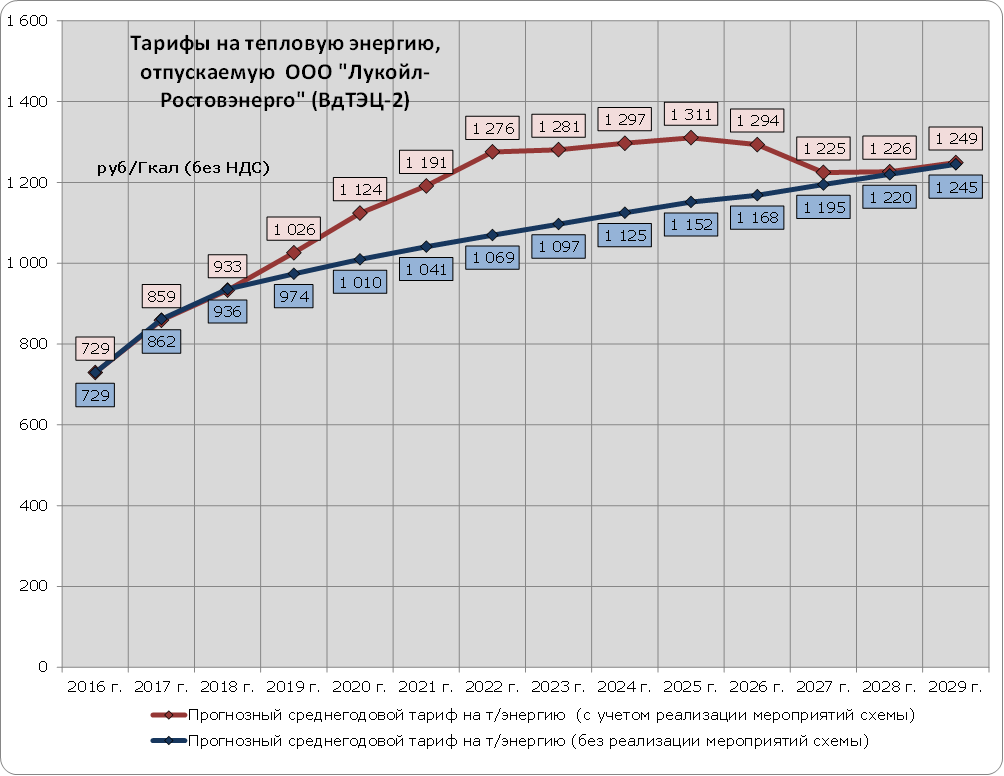 Иллюстрация результатов прогноза тарифов на тепловую энергию, отпускаемую ВдТЭЦ-2 с учетом и без учета реализации мероприятий, предложенных в схеме теплоснабженияКак видно из рисунка, среднегодовые тарифы ВдТЭЦ-2 с учетом реализации мероприятий схемы с 2017 г. по 2029 г. превышают тарифы, прогнозируемые без реализации мероприятий схемы теплоснабжения (с использованием индексов-дефляторов Минэкономразвития РФ). Более 99% тепловой энергии, вырабатываемой на ВдТЭЦ-2 ООО «ЛУКОЙЛ-Ростовэнерго» отпускает по тарифу «ВдТЭЦ-2 + котельная ВдТЭЦ-2», который учитывает расходы на производство тепловой энергии как на ВдТЭЦ-2, так и котельной, эксплуатируемой ООО «ЛУКОЙЛ-Ростовэнерго». Прогноз тарифов представлен далее. 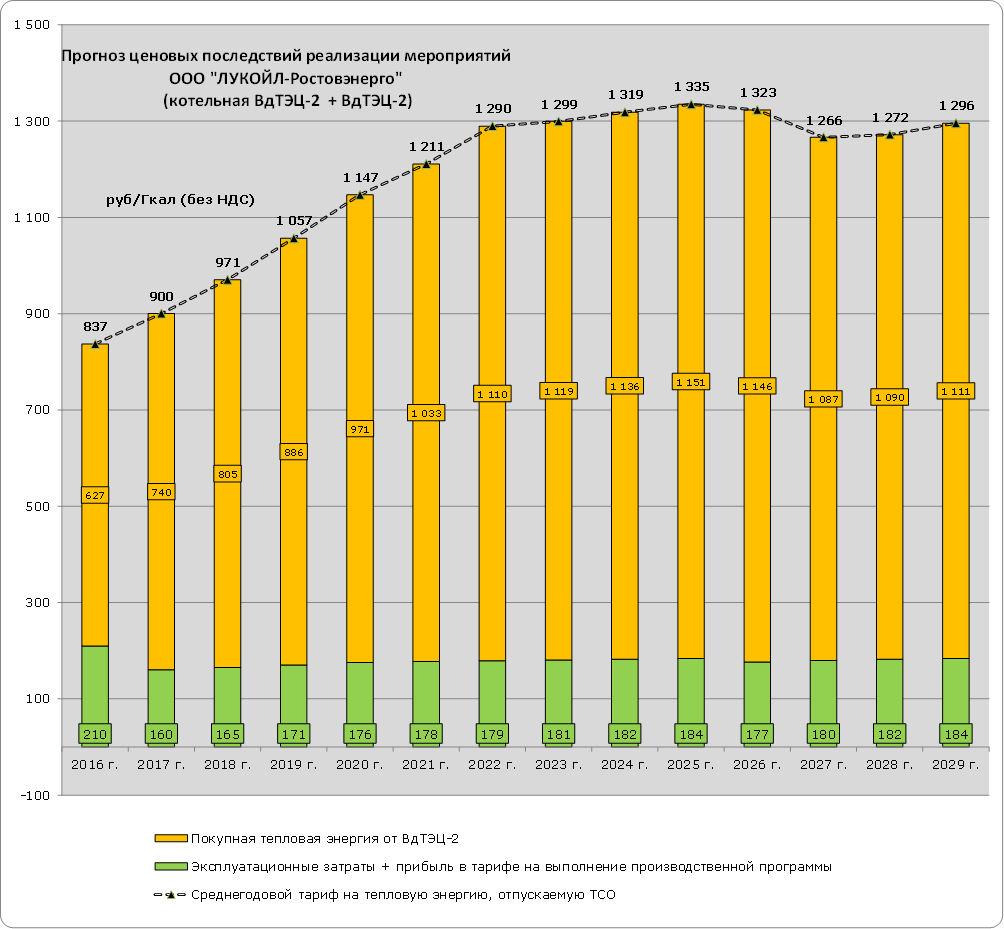 Иллюстрация прогнозных тарифов на тепловую энергию ВдТЭЦ-2 + котельная ВдТЭЦ-2Как видно из рисунка, среднегодовой тариф на тепловую энергию ВдТЭЦ-2 + котельная ВдТЭЦ-2 характеризуется постепенным ростом до 2026 года (индексы роста тарифа от 1,083 в 2016 г. до 1,013 в 2025 г.), далее тариф снижается за счет сокращения размера инвестиционной составляющей в тарифе ВдТЭЦ-2. С 2027 года рост тарифов соответствует темпам инфляции и росту цен на газ.Плата за подключение. Прогноз платы за подключение к тепловому источнику ООО «ЛУКОЙЛ-Ростовэнерго» представлен в следующей таблице:Прогноз платы за подключение к тепловому источнику ООО « ЛУКОЙЛ-Ростовэнерго», без НДСРасчеты ценовых последствий для потребителей ООО «ВТС»При расчете ценовых последствий реализации мероприятий, предложенных в схеме теплоснабжения, для ООО «ВТС» выполнен прогноз:тарифов на тепловую энергию, отпускаемую организацией.платы за подключение.Прогноз тарифов на тепловую энергию. Следующий рисунок иллюстрирует прогноз тарифов ООО «ВТС» на тепловую энергию на период 2016 -2029 гг.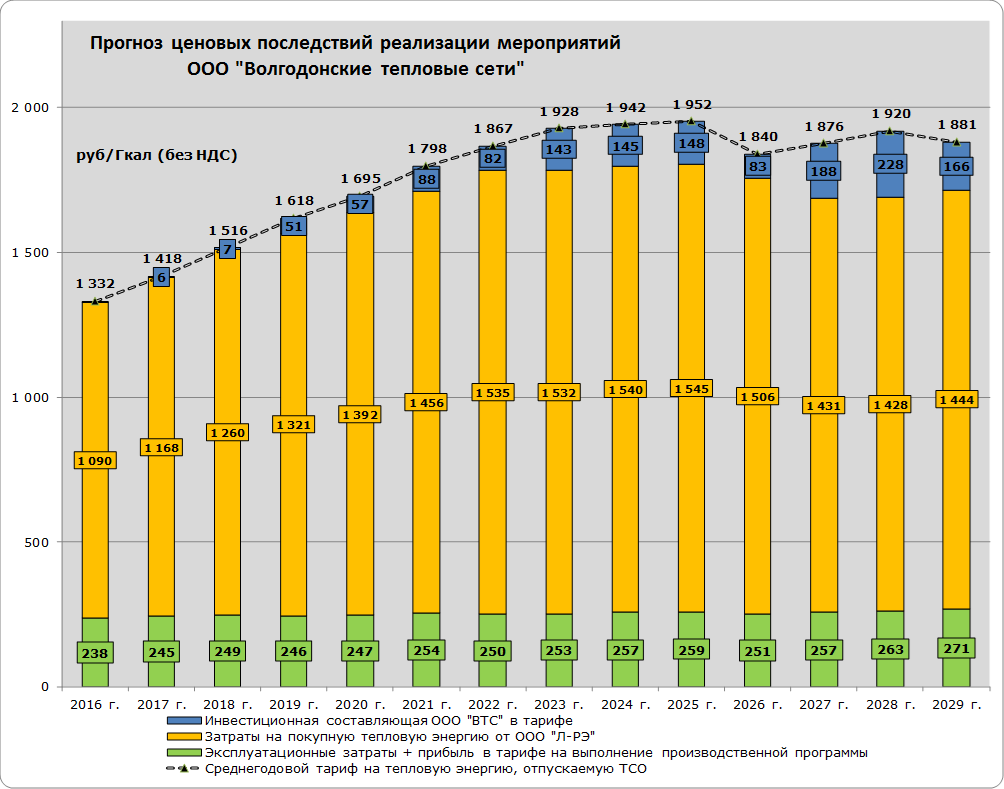 Иллюстрация прогнозного тарифа на тепловую энергию ООО «ВТС» (с учетом инвестиционной составляющей) Как видно из рисунка, среднегодовой тариф на тепловую энергию ООО «ВТС» характеризуется постепенным ростом до 2026 года (индексы роста тарифа от 1,063 в 2016 г. до 1,006 в 2025 г.), далее тариф снижается за счет сокращения размера инвестиционной составляющей в тарифе ВдТЭЦ-2 и тарифе ООО «ВТС». С 2026 года рост тарифов ООО «ВТС» за счет инвестиционной составляющей характеризируется ростом от 1,002 до 0,985.В рамках данной работы был выполнен прогноз тарифов на тепловую энергию, отпускаемую ООО «ВТС», с учетом и без учета реализации мероприятий, предложенных в схеме теплоснабжения. Сравнение результатов прогноза тарифов представлено на следующем графике: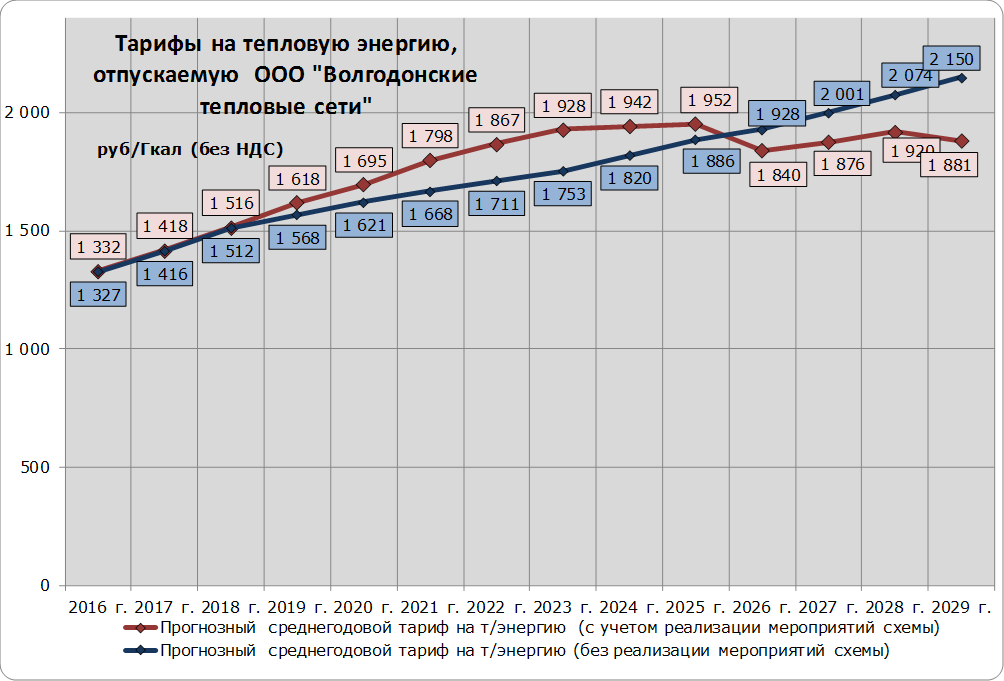 Иллюстрация результатов прогноза тарифов на тепловую энергию, отпускаемую ООО «ВТС» с учетом и без учета реализации мероприятий, предложенных в схеме теплоснабженияКак видно из рисунка, среднегодовые тарифы ООО «ВТС» с учетом реализации мероприятий схемы с 2016 г. по 2025 г. превышают тарифы, прогнозируемые без реализации мероприятий схемы теплоснабжения (с использованием индексов-дефляторов Минэкономразвития РФ). С 2026 г. прогнозируемая величина тарифа с учетом реализации мероприятий схемы теплоснабжения ниже тарифа без реализации мероприятий схемы.Плата за подключение. Прогноз платы за подключение к ООО «ВТС» представлен в следующей таблице:Прогноз платы за подключение к тепловым сетям ООО «ВТС», без НДСЗаключениеНа основании выполненных расчетов можно сделать вывод о том, что реализация всех мероприятий, предусмотренных схемой теплоснабжения, позволяет добиться следующих результатов:обеспечение тепловых нагрузок потребителей с учетом их перспективного роста до 2029 г.;повышение тепловой экономичности и энергетической эффективности работы основных теплоснабжающих организаций.Тарифно-балансовые модели, разработанные для анализа тарифных последствий реализации мероприятий, предложенных в схеме теплоснабжения, предусматривают для ТСО возмещение привлеченных инвестиций через тарифные источники и средства для выполнения финансовых обязательств перед финансирующими организациями.Расчеты тарифных (ценовых) последствий для потребителей при реализации мероприятий, приведенные в настоящей Главе, носят прогнозный (индикативный) характер. При реализации утвержденного варианта развития системы теплоснабжения г. Волгодонска, в инвестиционной программе ТСО тарифы подлежат ежегодному уточнению в соответствии с комплектом уточняющих материалов, а при переходе к регулированию тарифов в сфере теплоснабжения на основе долгосрочных параметров государственного регулирования цен (тарифов) в сфере теплоснабжения – ежегодной корректировке (в соответствии с Постановлением Правительства № 1075 от 22.10.2012 г. «О ценообразовании в сфере теплоснабжения»).При расчете тарифных последствий для обеспечения посильной тарифной нагрузки на потребителей и доступности услуг теплоснабжения потребителям в ходе реализации мероприятий, предусмотрены меры тарифного сглаживания. При этом тепы роста тарифов на тепловую энергию не превышают индексы-дефляторы Минэкономразвития РФ.Учитывая вышесказанное, можно сделать вывод, что при реализации теплоснабжающими организациями мероприятий схемы теплоснабжения г. Волгодонска обеспечивается доступность услуг теплоснабжения потребителям, частичное финансирование мероприятий, запланированных для ТСО за счет бюджетных средств не требуется.Таким образом, подтверждается целесообразность осуществления инвестиционной деятельности по развитию рассмотренной системы теплоснабжения.Обоснование предложений по определению единой теплоснабжающей организацииВ соответствии со статьей 4 (пункт 2) Федерального закона от 27 июля 2010 г. № 190-ФЗ "О теплоснабжении" Правительство Российской Федерации сформировало новые Правила организации теплоснабжения. В правилах, утвержденных Постановлением Правительства РФ, предписаны права и обязанности теплоснабжающих и теплосетевых организаций, иных владельцев источников тепловой энергии и тепловых сетей, потребителей тепловой энергии в сфере теплоснабжения. Из условий повышения качества обеспечения населения тепловой энергией в них предписана необходимость организации единых теплоснабжающих организаций (ЕТО). При разработке схемы теплоснабжения предусматривается включить в нее обоснование соответствия организации, предлагаемой в качестве единой теплоснабжающей организации, требованиям, установленным Постановлениями Правительства от 22 февраля 2012 г. № 154 и от 8 августа 2012 г. №808.Основные положения по обоснованию ЕТООсновные положения по организации ЕТО в соответствии с Правилами заключаются в следующем. Статус единой теплоснабжающей организации присваивается теплоснабжающей и (или) теплосетевой организации решением федерального органа исполнительной власти (Министерством энергетики Правительства РФ) при утверждении схемы теплоснабжения города. Так как в городском округе существуют несколько теплоснабжающих организаций, уполномоченные органы вправе: определить единую теплоснабжающую организацию (организации) в каждой из систем теплоснабжения, расположенных в границах города, района; определить на несколько систем теплоснабжения единую теплоснабжающую организацию. Для присвоения организации статуса единой теплоснабжающей организации на территории города лица, владеющие на праве собственности или ином законном основании источниками тепловой энергии и (или) тепловыми сетями, подают в уполномоченный орган в течение одного месяца с даты опубликования (размещения) в установленном порядке проекта схемы теплоснабжения, а также с даты опубликования (размещения) сообщения заявку на присвоение организации статуса единой теплоснабжающей организации с указанием зоны ее деятельности. К заявке прилагается бухгалтерская отчетность, составленная на последнюю отчетную дату перед подачей заявки, с отметкой налогового органа о ее принятии. Уполномоченные органы обязаны в течение 3 рабочих дней с даты окончания срока для подачи заявок разместить сведения о принятых заявках на официальном сайте города. В случае если в отношении одной зоны деятельности единой теплоснабжающей организации подана 1 заявка от лица, владеющего на праве собственности или ином законном основании источниками тепловой энергии и (или) тепловыми сетями в соответствующей зоне деятельности единой теплоснабжающей организации, то статус единой теплоснабжающей организации присваивается указанному лицу. В случае если в отношении одной зоны деятельности единой теплоснабжающей организации подано несколько заявок от лиц, владеющих на праве собственности или ином законном основании источниками тепловой энергии и (или) тепловыми сетями в соответствующей зоне деятельности единой теплоснабжающей организации, уполномоченный орган присваивает статус единой теплоснабжающей организации одной из них. Критериями определения единой теплоснабжающей организации являются: владение на праве собственности или ином законном основании источниками тепловой энергии с наибольшей рабочей тепловой мощностью и (или) тепловыми сетями с наибольшей емкостью в границах зоны деятельности единой теплоснабжающей организации; размер собственного капитала; способность в лучшей мере обеспечить надежность теплоснабжения в соответствующей системе теплоснабжения. В случае если заявка на присвоение статуса единой теплоснабжающей организации подана организацией, которая владеет на праве собственности или ином законном основании источниками тепловой энергии с наибольшей рабочей тепловой мощностью и тепловыми сетями с наибольшей емкостью в границах зоны деятельности единой теплоснабжающей организации, статус единой теплоснабжающей организации присваивается данной организации. Показатели рабочей мощности источников тепловой энергии и емкости тепловых сетей определяются на основании данных схемы (проекта схемы) теплоснабжения города. В случае если заявки на присвоение статуса единой теплоснабжающей организации поданы от организации, которая владеет на праве собственности или ином законном основании источниками тепловой энергии с наибольшей рабочей тепловой мощностью, и от организации, которая владеет на праве собственности или ином законном основании тепловыми сетями с наибольшей емкостью в границах зоны деятельности единой теплоснабжающей организации, статус единой теплоснабжающей организации присваивается той организации из указанных,  которая имеет наибольший размер собственного капитала. В случае если размеры собственных капиталов этих организаций различаются не более чем на 5 процентов, статус единой теплоснабжающей организации присваивается организации, способной в лучшей мере обеспечить надежность теплоснабжения в соответствующей системе теплоснабжения. Размер собственного капитала определяется по данным бухгалтерской отчетности, составленной на последнюю отчетную дату перед подачей заявки на присвоение организации статуса единой теплоснабжающей организации с отметкой налогового органа о ее принятии. Способность в лучшей мере обеспечить надежность теплоснабжения в соответствующей системе теплоснабжения определяется наличием у организации технических возможностей и квалифицированного персонала по наладке, мониторингу, диспетчеризации, переключениям и оперативному управлению гидравлическими и температурными режимами системы теплоснабжения и обосновывается в схеме теплоснабжения. В случае если организациями не подано ни одной заявки на присвоение статуса единой теплоснабжающей организации, статус единой теплоснабжающей организации присваивается организации, владеющей в соответствующей зоне деятельности источниками тепловой энергии с наибольшей рабочей тепловой мощностью и (или) тепловыми сетями с наибольшей тепловой емкостью. Единая теплоснабжающая организация при осуществлении своей деятельности обязана: заключать и исполнять договоры теплоснабжения с любыми обратившимися к ней потребителями тепловой энергии, тепло потребляющие установки которых находятся в данной системе теплоснабжения при условии соблюдения указанными потребителями выданных им в соответствии с законодательством о градостроительной деятельности технических условий подключения к тепловым сетям; заключать и исполнять договоры поставки тепловой энергии (мощности) и (или) теплоносителя в отношении объема тепловой нагрузки, распределенной в соответствии со схемой теплоснабжения; заключать и исполнять договоры оказания услуг по передаче тепловой энергии, теплоносителя в объеме, необходимом для обеспечения теплоснабжения потребителей тепловой энергии с учетом потерь тепловой энергии, теплоносителя при их передаче. В проекте схемы теплоснабжения должны быть определены границы зон деятельности единой теплоснабжающей организации (организаций). Границы зоны (зон) деятельности единой теплоснабжающей организации (организаций) определяются границами системы теплоснабжения. Они могут быть изменены в следующих случаях:подключение к системе теплоснабжения новых теплопотребляющих установок, источников тепловой энергии или тепловых сетей, или их отключение от системы теплоснабжения; технологическое объединение или разделение систем теплоснабжения. Сведения об изменении границ зон деятельности единой теплоснабжающей организации, а также сведения о присвоении другой организации статуса единой теплоснабжающей организации подлежат внесению в схему теплоснабжения при ее актуализации.ООО «ЛУКОЙЛ-Ростовэнерго» осуществляют только генерацию тепловой энергии на территории г. Волгодонска. Транспортировку тепловой энергии и ее сбыт конечным потребителям осуществляет ООО «Волгодонские тепловые сети».Принимая во внимание тот факт, что одной из обязанностей ЕТО является в том числе заключение прямых договоров с потребителями, что осуществимо только в случае выбора в качестве ЕТО ООО «Волгодонские тепловые сети», в качестве единой теплоснабжающей организации предлагается принять ООО «ВТС».Список использованных источниковПостановление Правительства РФ от 22 Февраля 2012 г. №154 «О требованиях к схемам теплоснабжения, порядку их разработки и утверждения».Федеральный закон от 27.07.2010 №190-ФЗ «О теплоснабжении».Методика определения потребности в топливе, электрической энергии и воде при производстве и передаче тепловой энергии и теплоносителей в системах коммунального теплоснабжения МДК 4-05.2004.Инструкция по организации в Минэнерго России работы по расчету и обоснованию нормативов технологических потерь при передаче тепловой энергии, утвержденной приказом Минэнерго России 30.12.2008 г. № 235Нормы проектирования тепловой изоляции для трубопроводов и оборудования электростанций и тепловых сетей. – М.: Государственное энергетическое издательство, 1959.СНиП 2.04.14-88.Тепловая изоляция оборудования и трубопроводов. – М.: ЦИТП Госстроя СССР, 1989.СНиП 2.04.14-88*. Тепловая изоляция оборудования и трубопроводов/Госстрой России. – М.: ГУП ЦПП, 1998. Проект приказа Министра энергетики и Министра регионального развития РФ «Об утверждении методических рекомендаций по разработке схем теплоснабжения». Проект приказа Министра регионального развития РФ «Об утверждении Методических указаний по расчету уровня надёжности и качества поставляемых товаров, оказываемых услуг для организаций, осуществляющих деятельность по производству и (или) передаче тепловой энергии». ГОСТ Р 53480 – 2009 «Надежность в технике. Термины и определения», разработанный ФГУП «ВНИИНМАШ». СНиП 41-02-2003 «Тепловые сети». ОАО «Объединение  ВНИПИЭнергопром». МДС 41-6.2000 «Организационно-методические рекомендации по подготовке к проведению отопительного периода и повышению надежности систем коммунального теплоснабжения в городах и населенных пунктах РФ». РАО «Роскоммунэнерго». МДК 4-01.2001 «Методические рекомендации по техническому расследованию и учету технологических нарушений в системах коммунального энергоснабжения и работе энергетических организаций жилищно-коммунального комплекса» (Утверждены приказом Госстроя России от 20.08.01 № 191). РД 10 ВЭП – 2006 «Методические основы разработки схем теплоснабжения поселений и промышленных узлов РФ». ОАО «Объединением ВНИПИЭнергопром» (в развитие СНиП 41-02-2003 «Тепловые сети»); Надежность систем энергетики и их оборудования: Справочное издание в 4 т. Т. 4 Надежность систем теплоснабжения / Е.В. Сеннова, А.В. Смирнов, А.А. Ионин и др. – Новосибирск: Наука, 2000. Соколов Е.Я. Теплофикация и тепловые сети. Москва. Издательство МЭИ  2001.В.Н. Папушкин. Радиус теплоснабжения. Хорошо забытое старое // Новости теплоснабжения, № 9 (сентябрь), 2010 г. с. 44-49 И.А.Башмаков. Анализ основных тенденций развития систем теплоснабжения России [Электронный ресурс]  /  URL:http://www.rosteplo.ru/Tech_stat/stat_shablon.php?id=2543 И. А. Башмаков, В. Н. Папушкин. Муниципальное энергетическое планирование [Электронный ресурс] / URL http://www.abok.ru/for_spec/articles.php?nid=2481 Министерство энергетики РФ. Агентство по прогнозированию балансов в электроэнергетике.  Сценарные  условия  развития  электроэнергетики  России  на период до 2030 года. Генеральная схема размещения объектов электроэнергетики России до 2020 года с учетом перспективы до 2030 года (редакция на 26 апреля 2010 г.). Дубовский С.В., Бабин М.Е., Левчук А.П., Рейсиг В.А. Границы экономической целесообразности централизации и децентрализации  теплоснабжения // Проблемы энергетики.- вып. 1 (24).- 2011 г. Экспресс-анализ зависимости эффективности транспорта тепла от удаленности потребителей. Новости теплоснабжения.- N 6.-2006 г.МДС 41-6.2000 «Организационно-методические рекомендации по подготовке к проведению отопительного периода и повышению надежности систем коммунального теплоснабжения в городах и населенных пунктах РФ», разработанные РАО «Роскоммунэнерго». МДК 4-01.2001 «Методические рекомендации по техническому расследованию и учету технологических нарушений в системах коммунального энергоснабжения и  работе  энергетических  организаций  жилищно-коммунального  комплекса» (Утверждены приказом Госстроя России от 20.08.01 № 191). «Методические рекомендации по определению технического состояния систем теплоснабжения, горячего водоснабжения, холодного водоснабжения и водоотведения», утвержденные заместителем Министра регионального развития РФ 25.04.2012 г. РД 153-34.0-20.518-2003 «Типовая инструкция по защите трубопроводов тепловых сетей от наружной коррозии».Методические рекомендации по оценке  эффективности  инвестиционных проектов: (вторая редакция) / М-во экон. РФ, М-во фин. РФ, ГК по стр-ву, архит. и жил. Политике; рук.авт. кол.: Косов В.В., Лившиц В.Н., Шахназаров А.Г. – М.: ОАО «НПО Изд-во» «Экономика», 2000. Методика оценки экономической эффективности инвестиционных проектов в форме капитальных вложений. – Утверждена Временно исполняющим обязанности Председателя Правления ОАО «Газпром» С.Ф. Хомяковым. № 01/07-99 от 9 сентября 2009 г. Методические рекомендации по применению унифицированных подходов к оценке экономической  эффективности  инвестиционных  проектов ОАО «Газпром» в области тепло- и электроэнергетики. – Р Газпром № 01/350-2008. – М., 2009. Рекомендации по составу и организации прединвестиционных исследований в ОАО «Газпром». Р Газпром 035-2008. – М., 2008. Прогноз сценарных условий  социально-экономического  развития  Российской Федерации на период 2016-2018 годов. Министерство экономического развития РФ, http://www.economy.gov.ru. Сценарные условия долгосрочного прогноза социально-экономического развития Российской Федерации до 2030 года. Министерство экономического развития РФ, http://www.economy.gov.ru. Справочник базовых цен на проектные работы для строительства. Объекты энергетики. – М.: РАО «ЕЭС России», 2003. Индексы изменения сметной стоимости строительно-монтажных работ видам строительства и пусконаладочных работ, определяемых с применением федеральных и территориальных единичных расценок на 2-ой квартал 2012 г.Об организации теплоснабжения в Российской Федерации и о внесении изменений в некоторые акты Правительства Российской Федерации. Постановление Правительства РФ от 8 августа 2012 г. N 808. №п/пКварталИсточникРасчетная часовая нагрузка, Гкал/чРасчетная часовая нагрузка, Гкал/чРасчетная часовая нагрузка, Гкал/ч№п/пКварталИсточникОтопление и вентиляцияГВССумма1Северо-западная промышленная зонаКотельная ВдТЭЦ-22,6260,4133,0392Старый городКотельная ВдТЭЦ-255,67540,42896,103Итого по котельной ВдТЭЦ-2:Итого по котельной ВдТЭЦ-2:Итого по котельной ВдТЭЦ-2:58,30140,84199,1413ЮЗР старого городаВолгодонская ТЭЦ-262,24645,612107,8574Юго-Восточная промышленная зонаВолгодонская ТЭЦ-270,7542,47773,2325Новый город, часть 1Волгодонская ТЭЦ-2119,10690,175209,2806Новый город, часть 2Волгодонская ТЭЦ-2107,05492,604199,658Итого по Волгодонской ТЭЦ-2:Итого по Волгодонской ТЭЦ-2:Итого по Волгодонской ТЭЦ-2:359,159230,868590,027Всего:Всего:Всего:417,460271,709689,169№ п/пНаименование территориальной единицыИсточникПотребление тепловой энергии, ГкалПотребление тепловой энергии, ГкалПотребление тепловой энергии, Гкал№ п/пНаименование территориальной единицыИсточникОтопление и вентиляцияГВССумма1Северо-западная промышленная зонаКотельная ВдТЭЦ-22381,6641403,0943784,7582Старый городКотельная ВдТЭЦ-281602,87731856,538113459,415Итого по котельной ВдТЭЦ-2:Итого по котельной ВдТЭЦ-2:Итого по котельной ВдТЭЦ-2:83984,54233259,631117244,1733ЮЗР старого городаВдТЭЦ-292509,47535941,022128450,4974Юго-Восточная промышленная зонаВдТЭЦ-254424,5802215,76056640,3405Новый город, часть 1ВдТЭЦ-2183058,60272611,596255670,1996Новый город, часть 2ВдТЭЦ-2164535,71274568,029239103,741Итого по ВдТЭЦ-2:Итого по ВдТЭЦ-2:Итого по ВдТЭЦ-2:494528,369185336,408679864,777Всего:Всего:Всего:578512,911218596,039797108,950№п/пТип застройкиКоличество зданийОбщая отапливаемая площадь помещений, тыс. кв. м.1Многоквартирная жилая застройка7623605,522Индивидуальная застройка13511,03Бюджетные учреждения111347,494Прочиен/дн/дИтого:-10083964,01№ п/пНаименование
объекта, адресВид застройкиОбъем строительстваСроки реализации инвестиционной площадки1Мкр. В-Ц,
пр. Курчатова –ул. Карла МарксаКомплексная жилая застройка– 28 секций 5-этажного жилого строительства;
– 20 секций 9-этажного жилого строительства;
– детский сад на 320 мест;
– школа на 1000 мест;
– 5 общественно-торговых зданий.20252Мкр. В-Е,
пр. МираКомплексная застройка индивидуального жилищного строительства– 187 индивидуальных домов;
– 50 блокированных жилых домов;
– 5 зданий общественно-торгового назначения;
– детский сад на 80 мест.20203Мкр. В-23,
пр. ЛазоревыйКомплексная застройка индивидуального жилищного строительства– 300 индивидуальных домов;
– 5 зданий общественно-торгового назначения.20254Мкр. В-24,
ул. ИндустриальнаяКомплексная застройка индивидуального жилищного строительства– 300 индивидуальных домов;
– спортивный центр;
– 7 зданий торгового назначения;
– детский сад на 260 мест.20255Мкр.В-25,
ул. ИндустриальнаяКомплексная застройка индивидуального жилищного строительства– 148 индивидуальных домов;
– 12 блокированных жилых домов;
– 1 объект соцкульт. быта;
– детский сад на 180 мест.20196Мкр. В-14,
пр. МираКомплексная застройка индивидуального жилищного строительства– 5-этажные жилые дома (640 кв.).20207Мкр. В-14,
Ул. ИндустриальнаяКомплексная жилая застройка– 134 индивидуальных домов;
– 14 блокированных жилых домов;
– 2 здания общественно-торгового назначения;
– школа на 960 мест;
– детский сад на 280 мест.20218Мкр. В-17,
ул. Индустриальная –ул. Маршала КошевогоКомплексная жилая застройка– Жилая многоэтажная застройка на 2748 кв.;– детский сад на 280 мест20259Мкр. В-10,
ул. Энтузиастов –ул. ЛенинградскаяКомплексная жилая застройка– 100 индивидуальных домов;
– 37 блокированных жилых домов;
– 4 здания общественно-торгового назначения;
– школа на 274 места;
– детский сад на 103 места;
– 9 секций 9-этажных жилых домов;
– 5 секций 5-этажных жилых домов;
– 6 секций 6-этажных жилых домов.201810Мкр. ВЦ-2Комплексная жилая застройка– жилая застройка на 1280 квартир;
– детский сад на 280 мест;
– бассейн.202211Мкр. В-13,
пр. МираКомплексная жилая застройка– 18 секций 5-этажных домов (жилая застройка на 360 квартир).202112Мкр. В-9,
внутри мкр., со стороны ул. К. МарксаТочечная жилая застройка– 3 секции 5-этажных домов (жилая застройка на 60 квартир).201813Мкр. В-12,
ул. Энтузиастов –ул. ЛенинградскаяТочечная жилая застройка– 3 секции 5-этажной застройки (32 кв.).201814Мкр. В-5,
пр. Курчатова –ул. Академика КоролеваТочечная жилая застройка– 4 секции 9-этажных домов (144 кв.).201815Мкр. В-8,
ул. К. Маркса –ул. ЛенинградскаяКомплексная жилая застройка– 5 секций 4-этажной жилой застройки (по 24 кв.).201916Квартал В-16,
ул. Маршала Кошевого – ул. ИндустриальнаяТочечная жилая застройка– 4 секции 5-этажной застройки (80 квартир).201917Квартал В-7,
(район школы 19/20, ул. К. Маркса)Комплексная жилая застройка– 4-х и 5-х секционная 10-этажная жилая застройка (363 кв.).201818Мкр. «Медгородок»,
ул. ГагаринаКомплексная жилая застройка– 15 секций 5-этажной жилой застройки (300 кв.);201819Мкр. В-26Комплексная застройка индивидуального жилищного строительства– 240 индивидуальных жилых домов;
– спортивный центр;
– 4 здания торгового назначения;
– детский сад на 260 мест;202520Мкр. В-22Комплексная застройка индивидуального жилищного строительства– 238 индивидуальных жилых домов;
– 6 зданий общественно-торгового назначения;
– детский сад на 120 мест.201921Старая часть города, район Ростовского шоссеКомплексная застройка индивидуального жилищного строительства– 143 индивидуальных жилых домов;
– детский сад на 120 мест.202022Старая часть города, район Ростовского шоссеКомплексная застройка жилищного строительства– 7-этажная жилая застройка (103,3 га);
– малоэтажная индивидуальная застройка (241,35 га).2025-203023Мкр. «Медгородок №2»,
ул. ГагаринаКомплексная застройка жилищного строительства– жилищное строительство на 2748 кв.;
– детский сад на 280 мест.202524Мкр. В-2Точечная жилая застройка– 9-этажный жилой дом с помещениями общественного назначения.201625Мкр. В-УТочечная жилая застройка– 3-х секционный девятиэтажный жилой дом201726квартал общежитийТочечная жилая застройка– Многоквартирный жилой дом.201627Мкр. В-3Точечная общественная застройка– Спортивно-торговый комплекс.201628Мкр. В-1Точечная общественная застройка– 5-этажный общественно-торговый комплекс.201629Мкр. б/н (ЮЗР)Точечная общественная застройка– 2-этажный торговый центр.201630Мкр. В-5Комплексная застройка жилищного строительства– 9-этажная жилая застройка из 3х домов 2016-201831В-17Точечная жилая застройка– 3-х секционный десятиэтажный жилой дом201632В-17Точечная жилая застройка– 2-х секционный десятиэтажный жилой дом201633Мкр. «Медгородок»,ул. Мира, 7аТочечная общественная застройка– здание общественно-торгового назначения202034Мкр. 6Морская, 23дТочечная общественная застройка- гаражный бокс201635Мкр. «Медгородок»,ул. Гагарина, 34Точечная общественная застройка– объект медицинского назначения201936ул. Степная, 22Точечная общественная застройка– торговый комплекс201637БВП, 3Строение– полномасшатбный тренажер. Энергоблоки №3,42016Вид застройкиВид застройкиНаименование территориальной единицыЕд. изм.Новое строительство, тыс. кв. м общей площадиНовое строительство, тыс. кв. м общей площадиНовое строительство, тыс. кв. м общей площадиНовое строительство, тыс. кв. м общей площадиНовое строительство, тыс. кв. м общей площадиВид застройкиВид застройкиНаименование территориальной единицыЕд. изм.В том числеВ том числеВ том числеВ том числеВсего:Вид застройкиВид застройкиНаименование территориальной единицыЕд. изм.многоквартирная застройкаиндивидуальные жилые дома бюджетные учрежденияпрочиеВсего:1.Комплексная жилая застройкаМкр. В-Ц,
пр. Курчатова –ул. Карла Марксатыс. кв. м общей площади107,520,0013,207,49128,212.Комплексная застройка индивидуального жилищного строительстваМкр. В-Е,
пр. Мира-60,0022,440,802,4085,643.Комплексная застройка индивидуального жилищного строительстваМкр. В-23,
пр. Лазоревый-0,0036,000,001,8037,804.Комплексная застройка индивидуального жилищного строительстваМкр. В-24,
ул. Индустриальная-0,0036,007,102,4045,505.Комплексная застройка индивидуального жилищного строительстваМкр.В-25,
ул. Индустриальная-10,0817,765,820,0033,666.Комплексная застройка индивидуального жилищного строительстваМкр. В-14,
пр. Мира-53,760,000,000,0053,767.Комплексная жилая застройкаМкр. В-14,
Ул. Индустриальная-11,7616,0812,402,4042,648Комплексная жилая застройкаМкр. В-17,
ул. Индустриальная –ул. Маршала Кошевого-231,000,005,620,00236,629.Комплексная жилая застройкаМкр. В-10,
ул. Энтузиастов –ул. Ленинградская-54,9412,003,772,4073,1110.Комплексная жилая застройкаМкр. ВЦ-2-107,520,007,910,00115,4311.Комплексная жилая застройкаМкр. В-13,
пр. Мира-30,240,000,000,0030,2412.Точечная жилая застройкаМкр. В-9,
внутри мкр., со стороны ул. К. Маркса-5,040,000,000,005,0413.Точечная жилая застройкаМкр. В-12,
ул. Энтузиастов –ул. Ленинградская-2,690,000,000,002,6914.Точечная жилая застройкаМкр. В-5,
пр. Курчатова –ул. Академика Королева-12,100,000,000,0012,1015.Комплексная жилая застройкаМкр. В-8,
ул. К. Маркса –ул. Ленинградская-13,010,000,000,0013,0116.Точечная жилая застройкаКвартал В-16,
ул. Маршала Кошевого – ул. Индустриальная-6,720,000,000,006,7217.Комплексная жилая застройкаКвартал В-7,
(район школы 19/20, ул. К. Маркса)-30,490,000,000,0030,4918.Комплексная жилая застройкаМкр. «Медгородок»,
ул. Гагарина-16,00,000,000,0016,019.Комплексная застройка индивидуального жилищного строительстваМкр. В-26-0,0028,806,804,8040,4020.Комплексная застройка индивидуального жилищного строительстваМкр. В-22-0,0028,561,204,0033,7621.Комплексная застройка индивидуального жилищного строительстваСтарая часть города, район Ростовского шоссе-0,0017,161,200,0018,3622.Комплексная застройка жилищного строительстваСтарая часть города, район Ростовского шоссе-376,18482,800,000,00858,9823.Комплексная застройка жилищного строительстваМкр. «Медгородок №2»,
ул. Гагарина-230,830,002,800,00233,6324.Точечная жилая застройкаМкр. В-2-5,450,000,000,005,4525.Точечная жилая застройкаМкр. В-У-18,150,000,000,0018,1526.Точечная жилая застройкаквартал общежитий-3,060,000,000,003,0627.Точечная общественная застройкаМкр. В-3-0,000,000,001,021,0228.Точечная общественная застройкаМкр. В-1-0,000,000,001,191,1929.Точечная общественная застройкаМкр. б/н (ЮЗР)-0,000,000,003,403,4030.Комплексная застройка жилищного строительстваМкр. В-5-68,630,000,000,0068,6331.Точечная жилая застройкаВ-17-9,740,000,000,009,7432.Точечная жилая застройкаВ-17-8,230,000,000,008,2333.Точечная общественная застройкаМкр. «Медгородок»,ул. Мира, 7а-0,000,000,002,502,534.Точечная общественная застройкаМкр. 6Морская, 23д-0,000,000,000,0150,01535.Точечная общественная застройкаМкр. «Медгородок»,ул. Гагарина, 34-0,000,001,000,001,036.Точечная общественная застройкаул. Степная, 22-0,000,000,005,005,037.СтроениеБВП, 3------Итого по новому строительству:Итого по новому строительству:1473,13697,6069,6240,822281,17№ п/пНаименование 
объекта, адресВид застройкиОбъем строительства201620172018201920202021-20242025-20291В-Ц3
пр. Курчатова – ул. Карла МарксаКомплексная жилая застройкаМногоквартирная застройка0,00,00,00,00,086,0221,501В-Ц3
пр. Курчатова – ул. Карла МарксаКомплексная жилая застройкаИндивидуальная застройка0,00,00,00,00,00,00,01В-Ц3
пр. Курчатова – ул. Карла МарксаКомплексная жилая застройкаБюджетная застройка0,00,00,00,00,00,013,201В-Ц3
пр. Курчатова – ул. Карла МарксаКомплексная жилая застройкаПрочее0,00,00,00,00,00,07,491В-Ц3
пр. Курчатова – ул. Карла МарксаКомплексная жилая застройкаИтого:0,00,00,00,00,086,0242,192Мкр. В-Е,
пр. МираКомплексная застройка индивидуального жилищного строительстваМногоквартирная застройка12,0012,0012,0012,0012,000,00,02Мкр. В-Е,
пр. МираКомплексная застройка индивидуального жилищного строительстваИндивидуальная застройка4,494,494,494,494,490,00,02Мкр. В-Е,
пр. МираКомплексная застройка индивидуального жилищного строительстваБюджетная застройка0,00,00,00,00,800,00,02Мкр. В-Е,
пр. МираКомплексная застройка индивидуального жилищного строительстваПрочее0,00,00,01,201,200,00,02Мкр. В-Е,
пр. МираКомплексная застройка индивидуального жилищного строительстваИтого:16,4916,4916,4917,6918,490,00,03Мкр. В-23,
пр. ЛазоревыйКомплексная застройка индивидуального жилищного строительстваМногоквартирная застройка0,00,00,00,00,00,00,03Мкр. В-23,
пр. ЛазоревыйКомплексная застройка индивидуального жилищного строительстваИндивидуальная застройка0,00,00,00,00,028,807,203Мкр. В-23,
пр. ЛазоревыйКомплексная застройка индивидуального жилищного строительстваБюджетная застройка0,00,00,00,00,00,00,03Мкр. В-23,
пр. ЛазоревыйКомплексная застройка индивидуального жилищного строительстваПрочее0,00,00,00,00,01,200,603Мкр. В-23,
пр. ЛазоревыйКомплексная застройка индивидуального жилищного строительстваИтого:0,00,00,00,00,030,07,804Мкр. В-24,
ул. ИндустриальнаяКомплексная застройка индивидуального жилищного строительстваМногоквартирная застройка0,00,00,00,00,00,00,04Мкр. В-24,
ул. ИндустриальнаяКомплексная застройка индивидуального жилищного строительстваИндивидуальная застройка0,00,00,00,00,028,807,204Мкр. В-24,
ул. ИндустриальнаяКомплексная застройка индивидуального жилищного строительстваБюджетная застройка0,00,00,00,00,02,604,504Мкр. В-24,
ул. ИндустриальнаяКомплексная застройка индивидуального жилищного строительстваПрочее0,00,00,00,00,01,600,804Мкр. В-24,
ул. ИндустриальнаяКомплексная застройка индивидуального жилищного строительстваИтого:0,00,00,00,00,033,0012,505Мкр. В-25,
ул. ИндустриальнаяКомплексная застройка индивидуального жилищного строительстваМногоквартирная застройка0,03,363,363,360,00,00,05Мкр. В-25,
ул. ИндустриальнаяКомплексная застройка индивидуального жилищного строительстваИндивидуальная застройка0,05,925,925,920,00,00,05Мкр. В-25,
ул. ИндустриальнаяКомплексная застройка индивидуального жилищного строительстваБюджетная застройка0,00,01,804,020,00,00,05Мкр. В-25,
ул. ИндустриальнаяКомплексная застройка индивидуального жилищного строительстваПрочее0,00,00,00,00,00,00,05Мкр. В-25,
ул. ИндустриальнаяКомплексная застройка индивидуального жилищного строительстваИтого:0,09,2811,0813,300,00,00,06Мкр. В-14,
пр. МираКомплексная застройка индивидуального жилищного строительстваМногоквартирная застройка0,00,017,9217,9217,920,00,06Мкр. В-14,
пр. МираКомплексная застройка индивидуального жилищного строительстваИндивидуальная застройка0,00,00,00,00,00,00,06Мкр. В-14,
пр. МираКомплексная застройка индивидуального жилищного строительстваБюджетная застройка0,00,00,00,00,00,00,06Мкр. В-14,
пр. МираКомплексная застройка индивидуального жилищного строительстваПрочее0,00,00,00,00,00,00,06Мкр. В-14,
пр. МираКомплексная застройка индивидуального жилищного строительстваИтого:0,00,017,9217,9217,920,00,07Мкр. В-14,
Ул. ИндустриальнаяКомплексная жилая застройкаМногоквартирная застройка0,02,352,352,352,352,350,07Мкр. В-14,
Ул. ИндустриальнаяКомплексная жилая застройкаИндивидуальная застройка0,03,223,223,223,223,220,07Мкр. В-14,
Ул. ИндустриальнаяКомплексная жилая застройкаБюджетная застройка0,00,00,00,02,809,600,07Мкр. В-14,
Ул. ИндустриальнаяКомплексная жилая застройкаПрочее0,00,00,00,01,201,200,07Мкр. В-14,
Ул. ИндустриальнаяКомплексная жилая застройкаИтого:0,05,575,575,579,5716,370,08Мкр. В-17,
ул. Индустриальная – ул. Маршала КошевогоКомплексная жилая застройкаМногоквартирная застройка0,00,00,00,00,0184,8046,208Мкр. В-17,
ул. Индустриальная – ул. Маршала КошевогоКомплексная жилая застройкаИндивидуальная застройка0,00,00,00,00,00,00,08Мкр. В-17,
ул. Индустриальная – ул. Маршала КошевогоКомплексная жилая застройкаБюджетная застройка5,620,00,00,00,00,00,08Мкр. В-17,
ул. Индустриальная – ул. Маршала КошевогоКомплексная жилая застройкаПрочее0,00,00,00,00,00,00,08Мкр. В-17,
ул. Индустриальная – ул. Маршала КошевогоКомплексная жилая застройкаИтого:5,620,00,00,00,0184,8046,209Мкр. В-10,
ул. Энтузиастов – ул. ЛенинградскаяКомплексная жилая застройкаМногоквартирная застройка13,7313,7313,7313,730,00,00,09Мкр. В-10,
ул. Энтузиастов – ул. ЛенинградскаяКомплексная жилая застройкаИндивидуальная застройка3,003,003,003,000,00,00,09Мкр. В-10,
ул. Энтузиастов – ул. ЛенинградскаяКомплексная жилая застройкаБюджетная застройка0,00,01,032,740,00,00,09Мкр. В-10,
ул. Энтузиастов – ул. ЛенинградскаяКомплексная жилая застройкаПрочее0,00,01,201,200,00,00,09Мкр. В-10,
ул. Энтузиастов – ул. ЛенинградскаяКомплексная жилая застройкаИтого:16,7316,7318,9620,670,00,00,010Мкр. ВЦ-2Комплексная жилая застройкаМногоквартирная застройка0,00,021,5021,5021,5043,010,010Мкр. ВЦ-2Комплексная жилая застройкаИндивидуальная застройка0,00,00,00,00,00,00,010Мкр. ВЦ-2Комплексная жилая застройкаБюджетная застройка5,110,00,00,00,02,800,010Мкр. ВЦ-2Комплексная жилая застройкаПрочее0,00,00,00,00,00,00,010Мкр. ВЦ-2Комплексная жилая застройкаИтого:5,110,021,5021,5021,5045,810,011Мкр. В-13,
пр. МираКомплексная жилая застройкаМногоквартирная застройка0,00,00,010,0810,0810,080,011Мкр. В-13,
пр. МираКомплексная жилая застройкаИндивидуальная застройка0,00,00,00,00,00,00,011Мкр. В-13,
пр. МираКомплексная жилая застройкаБюджетная застройка0,00,00,00,00,00,00,011Мкр. В-13,
пр. МираКомплексная жилая застройкаПрочее0,00,00,00,00,00,00,011Мкр. В-13,
пр. МираКомплексная жилая застройкаИтого:0,00,00,010,0810,0810,080,012Мкр. В-9,
внутри мкр., со стороны ул. К. МарксаТочечная жилая застройкаМногоквартирная застройка0,00,05,040,00,00,00,012Мкр. В-9,
внутри мкр., со стороны ул. К. МарксаТочечная жилая застройкаИндивидуальная застройка0,00,00,00,00,00,00,012Мкр. В-9,
внутри мкр., со стороны ул. К. МарксаТочечная жилая застройкаБюджетная застройка0,00,00,00,00,00,00,012Мкр. В-9,
внутри мкр., со стороны ул. К. МарксаТочечная жилая застройкаПрочее0,00,00,00,00,00,00,012Мкр. В-9,
внутри мкр., со стороны ул. К. МарксаТочечная жилая застройкаИтого:0,00,05,040,00,00,00,013Мкр. В-12,
ул. Энтузиастов – ул. ЛенинградскаяТочечная жилая застройкаМногоквартирная застройка0,00,02,690,00,00,00,013Мкр. В-12,
ул. Энтузиастов – ул. ЛенинградскаяТочечная жилая застройкаИндивидуальная застройка0,00,00,00,00,00,00,013Мкр. В-12,
ул. Энтузиастов – ул. ЛенинградскаяТочечная жилая застройкаБюджетная застройка0,00,00,00,00,00,00,013Мкр. В-12,
ул. Энтузиастов – ул. ЛенинградскаяТочечная жилая застройкаПрочее0,00,00,00,00,00,00,013Мкр. В-12,
ул. Энтузиастов – ул. ЛенинградскаяТочечная жилая застройкаИтого:0,00,02,690,00,00,00,014Мкр. В-5,
пр. Курчатова – ул. Академика КоролеваТочечная жилая застройкаМногоквартирная застройка0,00,012,100,00,00,00,014Мкр. В-5,
пр. Курчатова – ул. Академика КоролеваТочечная жилая застройкаИндивидуальная застройка0,00,00,00,00,00,00,014Мкр. В-5,
пр. Курчатова – ул. Академика КоролеваТочечная жилая застройкаБюджетная застройка0,00,00,00,00,00,00,014Мкр. В-5,
пр. Курчатова – ул. Академика КоролеваТочечная жилая застройкаПрочее0,00,00,00,00,00,00,014Мкр. В-5,
пр. Курчатова – ул. Академика КоролеваТочечная жилая застройкаИтого:0,00,012,100,00,00,00,015Квартал В-8,
ул. К. Маркса – ул. ЛенинградскаяКомплексная жилая застройкаМногоквартирная застройка0,00,00,013,010,00,00,015Квартал В-8,
ул. К. Маркса – ул. ЛенинградскаяКомплексная жилая застройкаИндивидуальная застройка0,00,00,00,00,00,00,015Квартал В-8,
ул. К. Маркса – ул. ЛенинградскаяКомплексная жилая застройкаБюджетная застройка0,00,00,00,00,00,00,015Квартал В-8,
ул. К. Маркса – ул. ЛенинградскаяКомплексная жилая застройкаПрочее0,00,00,00,00,00,00,015Квартал В-8,
ул. К. Маркса – ул. ЛенинградскаяКомплексная жилая застройкаИтого:0,00,00,013,010,00,00,016Квартал В-16,
ул. Маршала Кошевого – ул. ИндустриальнаяТочечная жилая застройкаМногоквартирная застройка0,00,00,06,720,00,00,016Квартал В-16,
ул. Маршала Кошевого – ул. ИндустриальнаяТочечная жилая застройкаИндивидуальная застройка0,00,00,00,00,00,00,016Квартал В-16,
ул. Маршала Кошевого – ул. ИндустриальнаяТочечная жилая застройкаБюджетная застройка0,00,00,00,00,00,00,016Квартал В-16,
ул. Маршала Кошевого – ул. ИндустриальнаяТочечная жилая застройкаПрочее0,00,00,00,00,00,00,016Квартал В-16,
ул. Маршала Кошевого – ул. ИндустриальнаяТочечная жилая застройкаИтого:0,00,00,06,720,00,00,017Мкр. В-7,
(район школы 19/20, ул. К. МарксаКомплексная жилая застройкаМногоквартирная застройка0,00,030,490,00,00,00,017Мкр. В-7,
(район школы 19/20, ул. К. МарксаКомплексная жилая застройкаИндивидуальная застройка0,00,00,00,00,00,00,017Мкр. В-7,
(район школы 19/20, ул. К. МарксаКомплексная жилая застройкаБюджетная застройка0,00,00,00,00,00,00,017Мкр. В-7,
(район школы 19/20, ул. К. МарксаКомплексная жилая застройкаПрочее0,00,00,00,00,00,00,017Мкр. В-7,
(район школы 19/20, ул. К. МарксаКомплексная жилая застройкаИтого:0,00,030,490,00,00,00,018Мкр. «Медгородок»,
ул. ГагаринаКомплексная жилая застройкаМногоквартирная застройка0,00,016,000,00,00,00,018Мкр. «Медгородок»,
ул. ГагаринаКомплексная жилая застройкаИндивидуальная застройка0,00,00,00,00,00,00,018Мкр. «Медгородок»,
ул. ГагаринаКомплексная жилая застройкаБюджетная застройка0,00,00,00,00,00,00,018Мкр. «Медгородок»,
ул. ГагаринаКомплексная жилая застройкаПрочее0,00,00,00,00,00,00,018Мкр. «Медгородок»,
ул. ГагаринаКомплексная жилая застройкаИтого:0,00,016,000,00,00,00,019Мкр. В-26Комплексная застройка индивидуального жилищного строительстваМногоквартирная застройка0,00,00,00,00,00,00,019Мкр. В-26Комплексная застройка индивидуального жилищного строительстваИндивидуальная застройка0,00,00,00,00,023,045,7619Мкр. В-26Комплексная застройка индивидуального жилищного строительстваБюджетная застройка0,00,00,00,00,02,604,2019Мкр. В-26Комплексная застройка индивидуального жилищного строительстваПрочее0,00,00,00,00,03,601,2019Мкр. В-26Комплексная застройка индивидуального жилищного строительстваИтого:0,00,00,00,00,029,2411,1620Мкр. В-22Комплексная застройка индивидуального жилищного строительстваМногоквартирная застройка0,00,00,00,00,00,00,020Мкр. В-22Комплексная застройка индивидуального жилищного строительстваИндивидуальная застройка7,147,147,147,140,00,00,020Мкр. В-22Комплексная застройка индивидуального жилищного строительстваБюджетная застройка0,00,00,01,200,00,00,020Мкр. В-22Комплексная застройка индивидуального жилищного строительстваПрочее0,00,02,002,000,00,00,020Мкр. В-22Комплексная застройка индивидуального жилищного строительстваИтого:7,147,149,1410,340,00,00,021Старая часть города, район Ростовского шоссеКомплексная застройка индивидуального жилищного строительстваМногоквартирная застройка0,00,00,00,00,00,00,021Старая часть города, район Ростовского шоссеКомплексная застройка индивидуального жилищного строительстваИндивидуальная застройка3,433,433,433,433,430,00,021Старая часть города, район Ростовского шоссеКомплексная застройка индивидуального жилищного строительстваБюджетная застройка0,00,00,00,01,200,00,021Старая часть города, район Ростовского шоссеКомплексная застройка индивидуального жилищного строительстваПрочее0,00,00,00,00,00,00,021Старая часть города, район Ростовского шоссеКомплексная застройка индивидуального жилищного строительстваИтого:3,433,433,433,434,630,00,022Старая часть города, район Ростовского шоссеКомплексная застройка жилищного строительстваМногоквартирная застройка0,00,00,00,00,0141,07235,1122Старая часть города, район Ростовского шоссеКомплексная застройка жилищного строительстваИндивидуальная застройка0,00,00,00,00,0181,05301,7522Старая часть города, район Ростовского шоссеКомплексная застройка жилищного строительстваБюджетная застройка0,00,00,00,00,00,00,022Старая часть города, район Ростовского шоссеКомплексная застройка жилищного строительстваПрочее0,00,00,00,00,00,00,022Старая часть города, район Ростовского шоссеКомплексная застройка жилищного строительстваИтого:0,00,00,00,00,0322,12536,8623Мкр. «Медгородок №2»,
ул. ГагаринаКомплексная застройка жилищного строительстваМногоквартирная застройка0,00,00,00,00,0184,6646,1723Мкр. «Медгородок №2»,
ул. ГагаринаКомплексная застройка жилищного строительстваИндивидуальная застройка0,00,00,00,00,00,00,023Мкр. «Медгородок №2»,
ул. ГагаринаКомплексная застройка жилищного строительстваБюджетная застройка0,00,00,00,00,00,02,8023Мкр. «Медгородок №2»,
ул. ГагаринаКомплексная застройка жилищного строительстваПрочее0,00,00,00,00,00,00,023Мкр. «Медгородок №2»,
ул. ГагаринаКомплексная застройка жилищного строительстваИтого:0,00,00,00,00,0184,6648,9724Мкр. В-2Точечная жилая застройкаМногоквартирная застройка5,450,00,00,00,00,00,024Мкр. В-2Точечная жилая застройкаИндивидуальная застройка0,00,00,00,00,00,00,024Мкр. В-2Точечная жилая застройкаБюджетная застройка0,00,00,00,00,00,00,024Мкр. В-2Точечная жилая застройкаПрочее0,00,00,00,00,00,00,024Мкр. В-2Точечная жилая застройкаИтого:5,450,00,00,00,00,00,025Мкр. В-УТочечная жилая застройкаМногоквартирная застройка0,018,150,00,00,00,00,025Мкр. В-УТочечная жилая застройкаИндивидуальная застройка0,00,00,00,00,00,00,025Мкр. В-УТочечная жилая застройкаБюджетная застройка0,00,00,00,00,00,00,025Мкр. В-УТочечная жилая застройкаПрочее0,00,00,00,00,00,00,025Мкр. В-УТочечная жилая застройкаИтого:0,018,150,00,00,00,00,026квартал общежитийТочечная жилая застройкаМногоквартирная застройка3,060,00,00,00,00,00,026квартал общежитийТочечная жилая застройкаИндивидуальная застройка0,00,00,00,00,00,00,026квартал общежитийТочечная жилая застройкаБюджетная застройка0,00,00,00,00,00,00,026квартал общежитийТочечная жилая застройкаПрочее0,00,00,00,00,00,00,026квартал общежитийТочечная жилая застройкаИтого:3,060,00,00,00,00,00,027Мкр. В-3Точечная общественная застройкаМногоквартирная застройка0,00,00,00,00,00,00,027Мкр. В-3Точечная общественная застройкаИндивидуальная застройка0,00,00,00,00,00,00,027Мкр. В-3Точечная общественная застройкаБюджетная застройка0,00,00,00,00,00,00,027Мкр. В-3Точечная общественная застройкаПрочее1,020,00,00,00,00,00,027Мкр. В-3Точечная общественная застройкаИтого:1,020,00,00,00,00,00,028Мкр. В-1Точечная общественная застройкаМногоквартирная застройка0,00,00,00,00,00,00,028Мкр. В-1Точечная общественная застройкаИндивидуальная застройка0,00,00,00,00,00,00,028Мкр. В-1Точечная общественная застройкаБюджетная застройка0,00,00,00,00,00,00,028Мкр. В-1Точечная общественная застройкаПрочее1,190,00,00,00,00,00,028Мкр. В-1Точечная общественная застройкаИтого:1,190,00,00,00,00,00,029Мкр. б/н (ЮЗР)Точечная общественная застройкаМногоквартирная застройка0,00,00,00,00,00,00,029Мкр. б/н (ЮЗР)Точечная общественная застройкаИндивидуальная застройка0,00,00,00,00,00,00,029Мкр. б/н (ЮЗР)Точечная общественная застройкаБюджетная застройка0,00,00,00,00,00,00,029Мкр. б/н (ЮЗР)Точечная общественная застройкаПрочее3,400,00,00,00,00,00,029Мкр. б/н (ЮЗР)Точечная общественная застройкаИтого:3,400,00,00,00,00,00,030Мкр. В-59-этажная жилая застройка из 3х домов Многоквартирная застройка16,3019,7432,590,00,00,00,030Мкр. В-59-этажная жилая застройка из 3х домов Индивидуальная застройка0,00,00,00,00,00,00,030Мкр. В-59-этажная жилая застройка из 3х домов Бюджетная застройка0,00,00,00,00,00,00,030Мкр. В-59-этажная жилая застройка из 3х домов Прочее0,00,00,00,00,00,00,030Мкр. В-59-этажная жилая застройка из 3х домов Итого:16,3019,7432,590,00,00,00,031В-173-х секционный десятиэтажный жилой домМногоквартирная застройка9,740,00,00,00,00,00,031В-173-х секционный десятиэтажный жилой домИндивидуальная застройка0,00,00,00,00,00,00,031В-173-х секционный десятиэтажный жилой домБюджетная застройка0,00,00,00,00,00,00,031В-173-х секционный десятиэтажный жилой домПрочее0,00,00,00,00,00,00,031В-173-х секционный десятиэтажный жилой домИтого:9,740,00,00,00,00,00,032В-172-х секционный десятиэтажный жилой домМногоквартирная застройка8,230,00,00,00,00,00,032В-172-х секционный десятиэтажный жилой домИндивидуальная застройка0,00,00,00,00,00,00,032В-172-х секционный десятиэтажный жилой домБюджетная застройка0,00,00,00,00,00,00,032В-172-х секционный десятиэтажный жилой домПрочее0,00,00,00,00,00,00,032В-172-х секционный десятиэтажный жилой домИтого:8,230,00,00,00,00,00,033Мкр. «Медгородок», ул. Мира, 7аЗдание общественно-торгового назначенияМногоквартирная застройка0,00,00,00,00,00,00,033Мкр. «Медгородок», ул. Мира, 7аЗдание общественно-торгового назначенияИндивидуальная застройка0,00,00,00,00,00,00,033Мкр. «Медгородок», ул. Мира, 7аЗдание общественно-торгового назначенияБюджетная застройка0,00,00,00,00,00,00,033Мкр. «Медгородок», ул. Мира, 7аЗдание общественно-торгового назначенияПрочее0,00,00,00,02,500,00,033Мкр. «Медгородок», ул. Мира, 7аЗдание общественно-торгового назначенияИтого:0,00,00,00,02,500,00,034Мкр. 6, Морская, 23дГаражный боксМногоквартирная застройка0,00,00,00,00,00,00,034Мкр. 6, Морская, 23дГаражный боксИндивидуальная застройка0,00,00,00,00,00,00,034Мкр. 6, Морская, 23дГаражный боксБюджетная застройка0,00,00,00,00,00,00,034Мкр. 6, Морская, 23дГаражный боксПрочее0,020,00,00,00,00,00,034Мкр. 6, Морская, 23дГаражный боксИтого:0,020,00,00,00,00,00,035Мкр. «Медгородок», ул. Гагарина, 34Объект медицинского назначенияМногоквартирная застройка0,00,00,00,00,00,00,035Мкр. «Медгородок», ул. Гагарина, 34Объект медицинского назначенияИндивидуальная застройка0,00,00,00,00,00,00,035Мкр. «Медгородок», ул. Гагарина, 34Объект медицинского назначенияБюджетная застройка0,00,00,01,000,00,00,035Мкр. «Медгородок», ул. Гагарина, 34Объект медицинского назначенияПрочее0,00,00,00,00,00,00,035Мкр. «Медгородок», ул. Гагарина, 34Объект медицинского назначенияИтого:0,00,00,01,000,00,00,036ул. Степная, 22Торговый комплексМногоквартирная застройка0,00,00,00,00,00,00,036ул. Степная, 22Торговый комплексИндивидуальная застройка0,00,00,00,00,00,00,036ул. Степная, 22Торговый комплексБюджетная застройка0,00,00,00,00,00,00,036ул. Степная, 22Торговый комплексПрочее5,000,00,00,00,00,00,036ул. Степная, 22Торговый комплексИтого:5,000,00,00,00,00,00,037БВП, 3Полномасшатбный тренажер. Энергоблоки №3,4Многоквартирная застройка0,00,00,00,00,00,00,037БВП, 3Полномасшатбный тренажер. Энергоблоки №3,4Индивидуальная застройка0,00,00,00,00,00,00,037БВП, 3Полномасшатбный тренажер. Энергоблоки №3,4Бюджетная застройка0,00,00,00,00,00,00,037БВП, 3Полномасшатбный тренажер. Энергоблоки №3,4Прочеен/д0,00,00,00,00,00,037БВП, 3Полномасшатбный тренажер. Энергоблоки №3,4Итого:0,00,00,00,00,00,00,0Всего:Всего:Всего:Многоквартирная застройка68,5269,33169,78100,6863,86651,99348,98Всего:Всего:Всего:Индивидуальная застройка18,0627,2027,2027,2011,14264,91321,91Всего:Всего:Всего:Бюджетная застройка10,730,02,838,964,8017,6024,70Всего:Всего:Всего:Прочее10,630,03,204,404,907,6010,09Всего:Всего:Всего:Итого:107,9396,53203,00141,2484,69942,09705,68Потребители тепловой энергии на отоплениеНорматив потребления тепловой энергии на отопление, ГкалНорматив потребления тепловой энергии на отопление, ГкалНорматив потребления тепловой энергии на отопление, ГкалНорматив потребления тепловой энергии на отопление, ГкалПотребители тепловой энергии на отоплениев годв годв месяцв месяцПотребители тепловой энергии на отоплениена 1 человекана 1 кв.мобщей площадина 1 человекана 1 кв.мобщей площадиВ жилых домах:с централизованнными системами теплоснабжения---0,0244№ п/пПотребители тепловой энергии для нагрева водыНорма расхода горячей воды на 1 человека№ п/пПотребители тепловой энергии для нагрева водым³/месяц1Многоквартирные дома и жилые дома, в т.ч. общежития квартирного типа, подключенные к централизованной системе водоотведения с централизованным горячим водоснабжением оборудованные:-1.1ванной сидячей, душем, раковиной, мойкой кухонной, унитазом3,241.2ванной длиной 1500-1550 мм, душем, раковиной, мойкой кухонной, унитазом3,501.3ванной длиной 1600-1700 мм, душем, раковиной, мойкой кухонной, унитазом3,501.4душем, раковиной, мойкой кухонной, унитазом2,771.5общим душем, мойкой кухонной, унитазом1,651.6квартиры, оборудованные одним краном, унитазом одним на этаж1,28НаименованиеРазм-тьРасчетный срокРасчетный срокРасчетный срокРасчетный срокРасчетный срокРасчетный срокРасчетный срокНаименованиеРазм-ть201420152016201720182019-20232024-2029Удельный расход тепловой энергииГкал/м² в месяц0,02440,02070,02070,01760,01760,01580,0158НаименованиеРазм-тьРасчетный срокРасчетный срокРасчетный срокРасчетный срокРасчетный срокРасчетный срокРасчетный срокНаименованиеРазм-ть201420152016201720182019-20232024-2029Удельный расход тепловой энергииГкал/м² в месяц0,02440,02440,02440,02070,02070,01760,0176НаименованиеРазм-тьРасчетный срокРасчетный срокРасчетный срокРасчетный срокРасчетный срокРасчетный срокРасчетный срокНаименованиеРазм-ть201420152016201720182019-20232024-2029Удельный расход тепловой энергииГкал/м² в месяц0,02440,02440,02440,02440,02440,02440,0244Наименование территориальной единицы (кадастровый номер)Микрорайон, кварталОбъектыНагрузка на отопление и вентиляцию, Гкал/чНагрузка на ГВС, Гкал/чСуммарнаянагрузка, ГкалНовый город, часть 2Мкр. В-Ц3,
пр. Курчатова –ул. Карла МарксаКомплексная жилая застройка5,772,768,53Новый город, часть 2Мкр. В-Е,
пр. МираКомплексная застройка жилищного строительства3,231,354,58Новый город, часть 2Мкр. В-23,
пр. ЛазоревыйКомплексная застройка жилищного строительства0,10,030,13Новый город, часть 2Мкр. В-24,
ул. ИндустриальнаяКомплексная застройка жилищного строительства0,630,190,82Новый город, часть 2Мкр.В-25,
ул. ИндустриальнаяКомплексная застройка жилищного строительства0,860,351,21Новый город, часть 2Мкр. В-14,
пр. МираКомплексная застройка жилищного строительства2,591,163,75Новый город, часть 2Мкр. В-14,
Ул. ИндустриальнаяКомплексная жилая застройка1,380,551,93Новый город, часть 2Мкр. В-17,
ул. Индустриальная –ул. Маршала КошевогоКомплексная жилая застройка10,815,4816,29Новый город, часть 2Мкр. В-10,
ул. Энтузиастов –ул. ЛенинградскаяКомплексная жилая застройка3,361,304,66Новый город, часть 2Мкр. ВЦ-2Комплексная жилая застройка5,892,818,7Новый город, часть 2Мкр. В-13,
пр. МираКомплексная жилая застройка1,410,672,08Новый город, часть 2Мкр. В-9,
внутри мкр., со стороны ул. К. МарксаТочечная жилая застройка0,250,110,36Новый город, часть 2Мкр. В-12,
ул. Энтузиастов –ул. ЛенинградскаяТочечная жилая застройка0,130,060,19Новый город, часть 1Мкр. В-5,
пр. Курчатова –ул. Академика КоролеваТочечная жилая застройка0,60,260,86Новый город, часть 2Мкр. В-8,
ул. К. Маркса –ул. ЛенинградскаяКомплексная жилая застройка0,650,581,23Новый город, часть 2Квартал В-16,
ул. Маршала Кошевого – ул. ИндустриальнаяТочечная жилая застройка0,340,140,48Новый город, часть 2Квартал В-7,
(район школы 19/20, ул. К. Маркса)Комплексная жилая застройка1,520,652,17Новый город, часть 2Мкр. «Медгородок»,
ул. ГагаринаКомплексная жилая застройка0,801,051,85Новый город, часть 2Мкр. В-26Комплексная застройка жилищного строительства0,260,200,46Новый город, часть 2Мкр. В-22Комплексная застройка жилищного строительства0,320,110,43ЮЗРСтарая часть города, район Ростовского шоссеКомплексная застройка жилищного строительства16,878,4625,33Новый город, часть 2Мкр. «Медгородок №2»,
ул. ГагаринаКомплексная застройка жилищного строительства10,515,2515,76Новый город, часть 1Мкр. В-2Точечная жилая застройка0,320,240,56Новый город, часть 2Мкр. В-УТочечная жилая застройка0,780,401,21Новый город, часть 1квартал общежитийТочечная жилая застройка0,180,170,35Новый город, часть 1Мкр. В-3Точечная общественная застройка0,090,030,12Новый город, часть 1Мкр. В-1Точечная общественная застройка0,090,080,17ЮЗР-Точечная общественная застройка(ЗАО "Волгодонский завод "Агат")0,490,050,54Юго-восточная промзона-ЗАО «АЭМ-Технологии» «Атоммаш»ООО "Дедал-Сервис"ФГБУ ДПО Волгодонский уч-й центр ФПС74,501,9376,43Новый город, часть 2Мкр. В-59-этажная жилая застройка из 3х домов1,800,852,65Новый город, часть 2Мкр. В-17 (3-х секц. дом)3-х секционный десятиэтажный жилой дом0,600,220,82Новый город, часть 2Мкр. В-17 (2-х секц. дом)2-х секционный десятиэтажный жилой дом0,510,190,70Новый город, часть 2Мкр. «Медгородок», ул. Мира, 7аЗдание общественно-торгового назначения0,160,080,24ЮЗР старого городаМкр. 6, Морская, 23дГаражный бокс0,000880,00,00088Новый город, часть 2Мкр. «Медгородок», ул. Гагарина, 34Объект медицинского назначения1,68220,78992,4721ЮЗР старого городаул. Степная, 22Торговый комплекс0,2940,00,29Юго-восточная промзонаБВП, 3Полномасшатбный тренажер. Энергоблоки №3,40,300,00,30Итого:Итого:Итого:150,3638,54188,90РайонТепловая нагрузка на отопление и вентиляцию, Гкал/чТепловая нагрузка на отопление и вентиляцию, Гкал/чТепловая нагрузка на отопление и вентиляцию, Гкал/чТепловая нагрузка на отопление и вентиляцию, Гкал/чТепловая нагрузка на отопление и вентиляцию, Гкал/чТепловая нагрузка на отопление и вентиляцию, Гкал/чРайон20162017201820192020-20242025-2029Всего по ЮЗР старого города, в т.ч.:63,0362,8162,6062,3866,5374,90Существующие потребители ЮЗР старого города62,2562,0361,8161,5959,4257,24кв. б/н (нужды ЗАО "Волгодонский завод "Агат")0,490,490,490,490,490,49Старая часть города, район Ростовского шоссе (комплексная застройка)0,000,000,000,006,3316,87Гаражный бокс №9 ПГСК "Гараж-555"0,000880,000880,000880,000880,000880,00088Торговый комплекс, ул.Степная 220,2940,2940,2940,2940,2940,294Всего по юго-восточной промышленной зоне, в т.ч.:71,1371,1371,1371,1371,13145,55Существующие потребители юго-восточной промышленной зоны70,7570,7570,7570,7570,7570,75кв. б/н (нужды ФГБУ ДПО Волгодонский учебный центр ФПС)0,030,030,030,030,030,03кв. б/н (нужды произв. цех по производству мебели)0,050,050,050,050,050,05ЗАО "АЭМ-технологии" "Атоммаш"0,000,000,000,000,0074,42Полномасшатбный тренажер. Энергоблоки №3,40,300,300,300,300,300,30Всего по Новому городу, часть 1, в т.ч.:119,79119,66120,14120,02118,77117,53Существующие потребители Нового города, часть 1119,11118,98118,86118,73117,49116,24Мкр. В-20,320,320,320,320,320,32Квартал общежитий0,180,180,180,180,180,18Мкр. В-30,090,090,090,090,090,09Мкр. В-10,090,090,090,090,090,09Мкр. В-5,пр. Курчатова – ул. Академика Королева0,000,000,600,600,600,60Всего по Новому городу, часть 2, в т.ч.:111,04113,81121,24128,66156,01162,53Существующие потребители Нового города, часть 2107,05107,00106,95106,90106,41105,91В-Ц3, пр. Курчатова – ул. Карла Маркса0,000,000,000,003,865,77Мкр. В-Е, пр. Мира0,711,301,902,583,233,23Мкр. В-23, пр. Лазоревый0,000,000,000,000,070,10Мкр. В-24, ул. Индустриальная0,000,000,000,000,230,63Мкр.В-25, ул. Индустриальная0,000,170,450,860,860,86Мкр. В-14, пр. Мира0,000,000,901,792,592,59Мкр. В-14, Ул. Индустриальная0,000,120,240,351,381,38Мкр. В-17, ул. Индустриальная – ул. Маршала Кошевого0,450,450,450,458,7410,81Мкр. В-10, ул. Энтузиастов – ул. Ленинградская0,811,492,323,243,243,36Мкр. ВЦ-20,440,441,512,595,895,89Мкр. В-13, пр. Мира0,000,000,000,501,411,41Мкр. В-9, внутри мкр., со стороны ул. К. Маркса0,000,000,250,250,250,25Мкр. В-12, ул. Энтузиастов – ул. Ленинградская0,000,000,130,130,130,13Мкр. В-8, ул. К. Маркса – ул. Ленинградская0,000,000,000,650,650,65Мкр. В-16, ул. Маршала Кошевого – ул. Индустриальная0,000,000,000,340,340,34Мкр. В-7 (район школы 19/20, ул. К. Маркса)0,000,001,521,521,521,52Мкр. «Медгородок», ул. Гагарина0,000,000,8000,800,800,80Мкр. В-260,000,000,000,000,270,65Мкр. В-220,000,000,120,320,320,32Мкр. В-У0,040,780,780,780,780,78Мкр. «Медгородок №2», ул. Гагарина0,000,000,000,008,2810,51Мкр. В-50,4270,9431,7961,7961,7961,796Мкр. В-17 (3-х секц. дом)0,600,600,600,600,600,60Мкр. В-17 (2-х секц. дом)0,510,510,510,510,510,51Мкр. «Медгородок», ул. Мира, 7а0,000,000,000,000,1580,158Мкр. «Медгородок», ул. Гагарина, 340,000,000,001,681,681,68Всего по Старому городу, в т. ч.:54,1853,8253,4653,1046,6545,93Существующие потребители Старого города55,6855,3154,9454,5750,8947,20Всего по северо-западной промышленной зоне, в т. ч.:2,682,682,682,682,682,68Северо-западная промышленная зона2,632,632,632,632,632,63ИТОГО:423,29425,36432,67439,38465,96550,34РайонТепловая нагрузка на ГВС, Гкал/чТепловая нагрузка на ГВС, Гкал/чТепловая нагрузка на ГВС, Гкал/чТепловая нагрузка на ГВС, Гкал/чТепловая нагрузка на ГВС, Гкал/чТепловая нагрузка на ГВС, Гкал/чРайон20162017201820192020-20242024-2029Всего по ЮЗР старого города, в т.ч.:45,66245,66245,66245,66248,83654,126Существующие потребители ЮЗР старого города45,6145,6145,6145,6145,6145,61кв. б/н (нужды ЗАО "Волгодонский завод "Агат")0,050,050,050,050,050,05Старая часть города, район Ростовского шоссе (комплексная застройка)0,000,000,000,003,178,46Гаражный бокс №9 ПГСК "Гараж-555"0,000,000,000,000,000,00Торговый комплекс, ул.Степная 220,000,000,000,000,000,00Всего по юго-восточной промышленной зоне, в т.ч.:2,512,512,512,512,514,41Существующие потребители юго-восточной промышленной зоны2,482,482,482,482,482,48кв. б/н (нужды ФГБУ ДПО Волгодонский учебный центр ФПС)0,030,030,030,030,030,03кв. б/н (нужды произв. цех по производству мебели)0,000,000,000,000,000,00ЗАО "АЭМ-технологии" "Атоммаш"0,000,000,000,000,001,90Полномасшатбный тренажер. Энергоблоки №3,40,000,000,000,000,000,00Всего по Новому городу, часть 1, в т.ч.:90,7090,7090,9590,9590,9590,95Существующие потребители Нового города, часть 190,1890,1890,1890,1890,1890,18Мкр. В-20,240,240,240,240,240,24Квартал общежитий0,170,170,170,170,170,17Мкр. В-30,030,030,030,030,030,03Мкр. В-10,080,080,080,080,080,08Мкр. В-5,пр. Курчатова – ул. Академика Королева0,000,000,260,260,260,26Всего по Новому городу, часть 2, в т.ч.:94,2795,5999,49102,99116,75119,93Существующие потребители Нового города, часть 292,6092,6092,6092,6092,6092,60В-Ц3, пр. Курчатова – ул. Карла Маркса0,000,000,000,001,942,76Мкр. В-Е, пр. Мира0,260,510,771,051,351,35Мкр. В-23, пр. Лазоревый0,000,000,000,000,020,03Мкр. В-24, ул. Индустриальная0,000,000,000,000,080,19Мкр.В-25, ул. Индустриальная0,000,070,180,350,350,35Мкр. В-14, пр. Мира0,000,000,380,761,161,16Мкр. В-14, Ул. Индустриальная0,000,050,100,150,550,55Мкр. В-17, ул. Индустриальная – ул. Маршала Кошевого0,280,280,280,284,445,48Мкр. В-10, ул. Энтузиастов – ул. Ленинградская0,290,580,921,301,301,30Мкр. ВЦ-20,240,240,701,152,812,81Мкр. В-13, пр. Мира0,000,000,000,210,670,67Мкр. В-9, внутри мкр., со стороны ул. К. Маркса0,000,000,110,110,110,11Мкр. В-12, ул. Энтузиастов – ул. Ленинградская0,000,000,060,060,060,06Мкр. В-8, ул. К. Маркса – ул. Ленинградская0,000,000,000,580,580,58Мкр. В-16, ул. Маршала Кошевого – ул. Индустриальная0,000,000,000,140,140,14Мкр. В-7 (район школы 19/20, ул. К. Маркса)0,000,000,650,650,650,65Мкр. «Медгородок», ул. Гагарина0,000,001,051,051,051,05Мкр. В-260,000,000,000,000,100,20Мкр. В-220,000,000,040,110,110,11Мкр. В-У0,000,400,400,400,400,40Мкр. «Медгородок №2», ул. Гагарина0,000,000,000,004,155,25Мкр. В-50,200,450,850,850,850,85Мкр. В-17 (3-х секц. дом)0,220,220,220,220,220,22Мкр. В-17 (2-х секц. дом)0,190,190,190,190,190,19Мкр. «Медгородок», ул. Мира, 7а0,000,000,000,000,080,08Мкр. «Медгородок», ул. Гагарина, 340,000,000,000,790,790,79Всего по Старому городу, в т. ч.:40,4340,4340,4340,4340,4340,43Существующие потребители Старого города40,4340,4340,4340,4340,4340,43Всего по северо-западной промышленной зоне, в т. ч.:0,4130,4130,4130,4130,4130,413Северо-западная промышленная зона0,4130,4130,4130,4130,4130,413ИТОГО:273,98275,29279,45282,96299,88310,25РайонТепловая нагрузка на ОВ и ГВС, Гкал/чТепловая нагрузка на ОВ и ГВС, Гкал/чТепловая нагрузка на ОВ и ГВС, Гкал/чТепловая нагрузка на ОВ и ГВС, Гкал/чТепловая нагрузка на ОВ и ГВС, Гкал/чТепловая нагрузка на ОВ и ГВС, Гкал/чРайон20162017201820192020-20242025-2029Всего по ЮЗР старого города, в т.ч.:108,692108,472108,262108,042115,366129,026Существующие потребители ЮЗР старого города107,86107,64107,42107,2105,03102,85кв. б/н (нужды ЗАО "Волгодонский завод "Агат")0,540,540,540,540,540,54Старая часть города, район Ростовского шоссе (комплексная застройка)00009,525,33Гаражный бокс №9 ПГСК "Гараж-555"0,000880,000880,000880,000880,000880,00088Торговый комплекс, ул.Степная 220,2940,2940,2940,2940,2940,294Всего по юго-восточной промышленной зоне, в т.ч.:73,6473,6473,6473,6473,64149,96Существующие потребители юго-восточной промышленной зоны73,2373,2373,2373,2373,2373,23кв. б/н (нужды ФГБУ ДПО Волгодонский учебный центр ФПС)0,060,060,060,060,060,06кв. б/н (нужды произв. цех по производству мебели)0,050,050,050,050,050,05ЗАО "АЭМ-технологии" "Атоммаш"0000076,32Полномасшатбный тренажер. Энергоблоки №3,40,30,30,30,30,30,3Всего по Новому городу, часть 1, в т.ч.:210,49210,36211,09210,97209,72208,48Существующие потребители Нового города, часть 1209,29209,16209,04208,91207,67206,42Мкр. В-20,560,560,560,560,560,56Квартал общежитий0,350,350,350,350,350,35Мкр. В-30,120,120,120,120,120,12Мкр. В-10,170,170,170,170,170,17Мкр. В-5,пр. Курчатова – ул. Академика Королева000,860,860,860,86Всего по Новому городу, часть 2, в т.ч.:205,31209,4220,73231,65272,76282,45Существующие потребители Нового города, часть 2199,65199,6199,55199,5199,01198,51В-Ц3, пр. Курчатова – ул. Карла Маркса00005,88,53Мкр. В-Е, пр. Мира0,971,812,673,634,584,58Мкр. В-23, пр. Лазоревый00000,090,13Мкр. В-24, ул. Индустриальная00000,310,82Мкр.В-25, ул. Индустриальная00,240,631,211,211,21Мкр. В-14, пр. Мира001,282,553,753,75Мкр. В-14, Ул. Индустриальная00,170,340,51,931,93Мкр. В-17, ул. Индустриальная – ул. Маршала Кошевого0,730,730,730,7313,1816,29Мкр. В-10, ул. Энтузиастов – ул. Ленинградская1,12,073,244,544,544,66Мкр. ВЦ-20,680,682,213,748,78,7Мкр. В-13, пр. Мира0000,712,082,08Мкр. В-9, внутри мкр., со стороны ул. К. Маркса000,360,360,360,36Мкр. В-12, ул. Энтузиастов – ул. Ленинградская000,190,190,190,19Мкр. В-8, ул. К. Маркса – ул. Ленинградская0001,231,231,23Мкр. В-16, ул. Маршала Кошевого – ул. Индустриальная0000,480,480,48Мкр. В-7 (район школы 19/20, ул. К. Маркса)002,172,172,172,17Мкр. «Медгородок», ул. Гагарина001,851,851,851,85Мкр. В-2600000,370,85Мкр. В-22000,160,430,430,43Мкр. В-У0,041,181,181,181,181,18Мкр. «Медгородок №2», ул. Гагарина000012,4315,76Мкр. В-50,6271,3932,6462,6462,6462,646Мкр. В-17 (3-х секц. дом)0,820,820,820,820,820,82Мкр. В-17 (2-х секц. дом)0,70,70,70,70,70,7Мкр. «Медгородок», ул. Мира, 7а00000,2380,238Мкр. «Медгородок», ул. Гагарина, 340002,472,472,47Всего по Старому городу, в т. ч.:94,6194,2593,8993,5387,0886,36Существующие потребители Старого города96,1195,7495,379591,3287,63Всего по северо-западной промышленной зоне, в т. ч.:3,0933,0933,0933,0933,0933,093Северо-западная промышленная зона3,0433,0433,0433,0433,0433,043ИТОГО:697,27700,65712,12722,34765,84860,59РайонРасход тепла на отопление, ГкалРасход тепла на отопление, ГкалРасход тепла на отопление, ГкалРасход тепла на отопление, ГкалРасход тепла на отопление, ГкалРасход тепла на отопление, ГкалРайон20162017201820192020-20242025-2029ЮЗР старого города2849,612849,612849,612849,612849,612849,61Юго-восточной промышленная зона97636,5096990,4196344,3295698,2389237,3682776,48Новый город, часть 1112081,59111694,61111307,64110920,67118303,51133188,08Новый город, часть 265467,1265467,1265467,1265467,1265467,12133958,46Старый город220277,32220048,57220931,32220702,57218415,10216127,62Северо-западная промышленная зона204184,73209293,84222944,33236590,86286891,19298872,38ИТОГО:702496,86706344,17719844,34732229,06781163,88867772,62РайонРасход тепла на ГВС, ГкалРасход тепла на ГВС, ГкалРасход тепла на ГВС, ГкалРасход тепла на ГВС, ГкалРасход тепла на ГВС, ГкалРасход тепла на ГВС, ГкалРасход тепла на ГВС, ГкалРайон20162017201820192020-20242025-2029ЮЗР старого города1678,771678,771678,771678,771678,771678,77Юго-восточной промышленная зона38115,6238115,6238115,6238115,6238115,6238115,62Новый город, часть 143050,0343050,0343050,0343050,0346042,4651029,83Новый город, часть 22683,002683,002683,002683,002683,004716,38Старый город87379,4687379,4687627,1087627,1087627,1087627,10Северо-западная промышленная зона90828,3892093,1795852,0099229,34112480,77115543,47ИТОГО:263735,25265000,04269006,52272383,86288627,71298711,17РайонРасход тепла на отопление, вентиляцию и ГВС, ГкалРасход тепла на отопление, вентиляцию и ГВС, ГкалРасход тепла на отопление, вентиляцию и ГВС, ГкалРасход тепла на отопление, вентиляцию и ГВС, ГкалРасход тепла на отопление, вентиляцию и ГВС, ГкалРасход тепла на отопление, вентиляцию и ГВС, ГкалРайон20162017201820192020-20242025-2029ЮЗР старого города4528,384528,384528,384528,384528,384528,38Юго-восточной промышленная зона135752,11135106,02134459,94133813,85127352,97120892,09Новый город, часть 1155131,62154744,65154357,67153970,70164345,97184217,91Новый город, часть 268150,1268150,1268150,1268150,1268150,12138674,84Старый город307656,78307428,03308558,42308329,68306042,20303754,72Северо-западная промышленная зона295013,11301387,01318796,33335820,21399371,96414415,85ИТОГО:966232,11971344,21988850,861004612,921069791,591166483,79РайонРасход теплоносителя на отопление и вентиляцию, т/чРасход теплоносителя на отопление и вентиляцию, т/чРасход теплоносителя на отопление и вентиляцию, т/чРасход теплоносителя на отопление и вентиляцию, т/чРасход теплоносителя на отопление и вентиляцию, т/чРасход теплоносителя на отопление и вентиляцию, т/чРайон20162017201820192020-20242025-2029ЮЗР старого города48,6348,6348,6348,6348,6348,63Юго-восточной промышленная зона1031,021024,201017,371010,55942,33874,10Новый город, часть 11167,241163,211159,181155,151232,031387,04Новый город, часть 21317,301317,301317,301317,301317,302695,44Старый город2218,272215,962224,852222,552199,512176,48Северо-западная промышленная зона2056,212107,662245,122382,552889,093009,74ИТОГО:7838,657876,958012,458136,728628,8810191,44РайонРасход теплоносителя на ГВС, т/чРасход теплоносителя на ГВС, т/чРасход теплоносителя на ГВС, т/чРасход теплоносителя на ГВС, т/чРасход теплоносителя на ГВС, т/чРасход теплоносителя на ГВС, т/чРайон20162017201820192020-20242025-2029ЮЗР старого города7,647,647,647,647,647,64Юго-восточной промышленная зона748,67748,67748,67748,67748,67748,67Новый город, часть 1845,59845,59845,59845,59904,371002,33Новый город, часть 246,4346,4346,4346,4346,4381,61Старый город1679,541679,541684,301684,301684,301684,30Северо-западная промышленная зона1745,831770,141842,391907,312162,012220,88ИТОГО:5073,695098,005175,015239,935553,425745,43РайонРасход теплоносителя на отопление, вентиляцию и ГВС, т/чРасход теплоносителя на отопление, вентиляцию и ГВС, т/чРасход теплоносителя на отопление, вентиляцию и ГВС, т/чРасход теплоносителя на отопление, вентиляцию и ГВС, т/чРасход теплоносителя на отопление, вентиляцию и ГВС, т/чРасход теплоносителя на отопление, вентиляцию и ГВС, т/чРайон201620172018201920282029ЮЗР старого города56,2756,2756,2756,2756,2756,27Юго-восточной промышленная зона1779,691772,871766,041759,221691,001622,77Новый город, часть 12012,832008,802004,772000,742136,402389,37Новый город, часть 21363,721363,721363,721363,721363,722777,06Старый город3897,803895,503909,153906,843883,813860,77Северо-западная промышленная зона3802,043877,804087,514289,855051,105230,63ИТОГО:12912,3512974,9513187,4613376,6514182,3015936,87РайонТепловая нагрузка на ОВ, Гкал/чТепловая нагрузка на ОВ, Гкал/чТепловая нагрузка на ОВ, Гкал/чТепловая нагрузка на ОВ, Гкал/чТепловая нагрузка на ОВ, Гкал/чТепловая нагрузка на ОВ, Гкал/чТепловая нагрузка на ОВ, Гкал/чРайон2016201720182019202020242029Всего по ЮЗР старого города, в т.ч.:0,000,000,000,000,0018,9521,66Старая часть города, район Ростовского шоссе (индивидуальная застройка)0,000,000,000,000,0018,9521,66Всего по Новому городу, часть 1, в т.ч.:0,320,320,320,320,320,320,32Мкр. В-20,320,320,320,320,320,320,32Всего по Новому городу, часть 2, в т.ч.:0,181,042,223,414,459,469,46Мкр. В-Е, пр. Мира0,000,260,490,710,941,141,14Мкр. В-23, пр. Лазоревый0,000,000,000,000,001,611,61Мкр. В-24, ул. Индустриальная0,000,000,000,000,001,611,61Мкр.В-25, ул. Индустриальная0,000,000,300,590,890,890,89Мкр. В-14, Ул. Индустриальная0,000,000,160,320,480,770,77Мкр. В-10, ул. Энтузиастов – ул. Ленинградская0,180,350,500,650,650,650,65Мкр. В-260,000,000,000,000,001,291,29Мкр. В-220,000,420,781,131,491,491,49ИТОГО:0,501,362,543,734,7728,7331,44РайонТепловая нагрузка на ГВС, Гкал/чТепловая нагрузка на ГВС, Гкал/чТепловая нагрузка на ГВС, Гкал/чТепловая нагрузка на ГВС, Гкал/чТепловая нагрузка на ГВС, Гкал/чТепловая нагрузка на ГВС, Гкал/чТепловая нагрузка на ГВС, Гкал/чТепловая нагрузка на ГВС, Гкал/чРайон2016201720182019202020242029Всего по ЮЗР старого города, в т.ч.:0,000,000,000,000,006,657,60Старая часть города, район Ростовского шоссе (индивидуальная застройка)0,000,000,000,000,006,657,60Всего по Новому городу, часть 1, в т.ч.:0,240,240,240,240,240,240,24Мкр. В-20,240,240,240,240,240,240,24Всего по Новому городу, часть 2, в т.ч.:0,040,260,620,971,283,043,04Мкр. В-Е, пр. Мира0,000,070,130,200,270,340,34Мкр. В-23, пр. Лазоревый0,000,000,000,000,000,570,57Мкр. В-24, ул. Индустриальная0,000,000,000,000,000,570,57Мкр.В-25, ул. Индустриальная0,000,000,090,180,260,260,26Мкр. В-14, Ул. Индустриальная0,000,000,050,100,140,240,24Мкр. В-10, ул. Энтузиастов – ул. Ленинградская0,040,090,130,180,180,180,18Мкр. В-260,000,000,000,000,000,450,45Мкр. В-220,000,110,210,320,420,420,42ИТОГО:0,280,500,861,211,529,9310,88РайонТепловая нагрузка на ОВ и ГВС, Гкал/чТепловая нагрузка на ОВ и ГВС, Гкал/чТепловая нагрузка на ОВ и ГВС, Гкал/чТепловая нагрузка на ОВ и ГВС, Гкал/чТепловая нагрузка на ОВ и ГВС, Гкал/чТепловая нагрузка на ОВ и ГВС, Гкал/чТепловая нагрузка на ОВ и ГВС, Гкал/чРайон2016201720182019202020242029Всего по ЮЗР старого города, в т.ч.:0000025,629,26Старая часть города, район Ростовского шоссе (индивидуальная застройка)0000025,629,26Всего по Новому городу, часть 1, в т.ч.:0,560,560,560,560,560,560,56Мкр. В-20,560,560,560,560,560,560,56Всего по Новому городу, часть 2, в т.ч.:0,221,32,844,385,7312,512,5Мкр. В-Е, пр. Мира00,330,620,911,211,481,48Мкр. В-23, пр. Лазоревый000002,182,18Мкр. В-24, ул. Индустриальная000002,182,18Мкр.В-25, ул. Индустриальная000,390,771,151,151,15Мкр. В-14, Ул. Индустриальная000,210,420,621,011,01Мкр. В-10, ул. Энтузиастов – ул. Ленинградская0,220,440,630,830,830,830,83Мкр. В-26000001,741,74Мкр. В-2200,530,991,451,911,911,91ИТОГО:0,781,863,44,946,2938,6642,32№п/пРайонНа ОВ, Гкал/чНа ГВС, Гкал/чИсточник1Мкр. «Медгородок №2», ул. Гагарина10,515,25котельная НГ2Мкр. В-220,320,11котельная НГ3Мкр. В-260,650,2котельная НГ4Мкр. «Медгородок», ул. Гагарина1,260,54ВдТЭЦ-25Квартал В-7, (район школы 19/20, ул. К. Маркса1,520,65ВдТЭЦ-26Квартал В-16, ул. Маршала Кошевого – ул. Индустриальная0,340,14ВдТЭЦ-27Квартал В-8, ул. К. Маркса – ул. Ленинградская0,50,21ВдТЭЦ-28Мкр. В-5, пр. Курчатова – ул. Академика Королева0,60,26ВдТЭЦ-29Мкр. В-12, ул. Энтузиастов – ул. Ленинградская0,130,06ВдТЭЦ-210Мкр. В-9, внутри мкр., со стороны ул. К. Маркса0,250,11ВдТЭЦ-211Мкр. В-13, пр. Мира1,410,67котельная НГ12Мкр. ВЦ-25,512,49котельная НГ13Мкр. В-10, ул. Энтузиастов – ул. Ленинградская3,361,3котельная НГ14Мкр. В-17, ул. Индустриальная – ул. Маршала Кошевого10,525,25котельная НГ15Мкр. В-14, Ул. Индустриальная1,380,55котельная НГ16Мкр. В-14, пр. Мира2,591,16котельная НГ17Мкр.В-25, ул. Индустриальная0,860,35котельная НГ18Мкр. В-24, ул. Индустриальная0,630,19котельная НГ19Мкр. В-23, пр. Лазоревый0,10,03котельная НГ20Мкр. В-Е, пр. Мира3,231,35котельная НГ21В-Ц3, пр. Курчатова – ул. Карла Маркса5,772,76котельная НГ22Старая часть города, район Ростовского шоссе (комплексная застройка)16,878,46Ю-З котельная23ЗАО "АЭМ-технологии" "Атоммаш"74,421,9ВдТЭЦ-224Мкр. В-51,7960,850ВдТЭЦ-225Мкр. В-17 (3-х секц. дом)0,5990,217котельная НГ26Мкр. В-17 (2-х секц. дом)0,5130,185котельная НГ№п/пНаименование источника УТМ, Гкал/чРТМ, Гкал/чОграничения УТМ, Гкал/чСобственные нужды источникатепловой энергии, Гкал/чМощность нетто, Гкал/чТепловая нагрузка потребителей, Гкал/чПотери в сетях, Гкал/чПодключенная тепловая нагрузка, Гкал/чРезерв/дефицит (-) тепловой мощности, Гкал/ч (%)1ВдТЭЦ-28097397076,6662,4590,0347,84637,8724,53 (3,7)2Котельная ВдТЭЦ-210010003,0496,9699,148,04107,18-10,22 (-10,5)ПоказательКотельная НГ, Гкал/чЮ-З котельная, Гкал/чКотельная ВдТЭЦ-2, Гкал/чВдТЭЦ-2, Гкал/чВсего, Гкал/чУстановленная мощность110401008091059Располагаемая мощность110401008091059Собственные нужды3,31,23,046,654,1Мощность нетто106,738,896,96762,41004,86Тепловая нагрузка71,1225,3390,67673,48860,59Потери в ТС2,090,763,8121,3127,96Отпуск в тепловую сеть73,2126,0994,48694,78888,56Резерв тепловой мощности 33,4912,712,4867,62116,30ПоказательКотельная, Гкал/чТЭЦ-2, Гкал/чВсего, Гкал/чУстановленная мощность1009691069Располагаемая мощность100899999Собственные нужды3,0446,649,64Мощность нетто96,96852,4949,36Тепловая нагрузка90,67769,92860,59Потери в ТС3,8123,5627,37Отпуск в тепловую сеть94,48793,48887,96Резерв тепловой мощности 2,4858,9261,40РайонСуществующая тепловая нагрузка на 2016г., Гкал/чСуществующая тепловая нагрузка на 2016г., Гкал/чСуществующая тепловая нагрузка на 2016г., Гкал/чПерспективная тепловая нагрузка на 2029г., Гкал/чПерспективная тепловая нагрузка на 2029г., Гкал/чПерспективная тепловая нагрузка на 2029г., Гкал/чРайонОВ, Гкал/чГВС, кал/чВсего, Гкал/чОВ, Гкал/чГВС, кал/чВсего, Гкал/чВсего по ЮЗР старого города, в т.ч.:63,0345,662108,6974,9054,126129,03Существующие потребители ЮЗР старого города62,2545,61107,8657,2445,61102,85кв. б/н (нужды ЗАО "Волгодонский завод "Агат")0,490,050,540,490,050,54Старая часть города, район Ростовского шоссе (комплексная застройка)0,000,000,0016,878,4625,34Гаражный бокс №9 ПГСК "Гараж-555"0,000880,00,000880,000880,000,000882Торговый комплекс, ул.Степная 220,2940,0000,2940,2940,000,29Всего по юго-восточной промышленной зоне, в т.ч.:71,132,5173,64145,554,41149,96Существующие потребители юго-восточной промышленной зоны70,752,4873,2370,752,4873,23кв. б/н (нужды ФГБУ ДПО Волгодонский учебный центр ФПС)0,030,030,060,030,030,06кв. б/н (нужды произв. цех по производству мебели)0,050,000,050,050,000,05ЗАО "АЭМ-технологии" "Атоммаш"0,000,000,0074,421,9076,32Полномасшатбный тренажер. Энергоблоки №3,40,300,000,300,300,000,30Всего по Новому городу, часть 1, в т.ч.:119,7990,70210,48117,5390,95208,48Существующие потребители Нового города, часть 1119,1190,18209,28116,2490,18206,42Мкр. В-20,320,240,560,320,240,56Квартал общежитий0,180,170,350,180,170,35Мкр. В-30,090,030,120,090,030,12Мкр. В-10,090,080,170,090,080,17Мкр. В-5,
пр. Курчатова – ул. Академика Королева0,000,000,000,600,260,86Всего по Новому городу, часть 2, в т.ч.:111,0494,27205,31162,53119,93282,45Существующие потребители Нового города, часть 2107,0592,60199,66105,9192,60198,52В-Ц3
пр. Курчатова – ул. Карла Маркса0,000,000,005,772,768,53Мкр. В-Е,
пр. Мира0,710,260,963,231,354,58Мкр. В-23,
пр. Лазоревый0,000,000,000,100,030,13Мкр. В-24,
ул. Индустриальная0,000,000,000,630,190,82Мкр.В-25,
ул. Индустриальная0,000,000,000,860,351,21Мкр. В-14,
пр. Мира0,000,000,002,591,163,76Мкр. В-14,
Ул. Индустриальная0,000,000,001,380,551,93Мкр. В-17,
ул. Индустриальная – ул. Маршала Кошевого0,450,280,7310,815,4816,29Мкр. В-10,
ул. Энтузиастов – ул. Ленинградская0,810,291,103,241,304,55Мкр. ВЦ-20,440,240,685,892,818,70Мкр. В-13,
пр. Мира0,000,000,001,410,672,08Мкр. В-9,
внутри мкр., со стороны ул. К. Маркса0,000,000,000,250,110,36Мкр. В-12,
ул. Энтузиастов – ул. Ленинградская0,000,000,000,130,060,19Квартал В-8,
ул. К. Маркса – ул. Ленинградская0,000,000,000,650,581,23Квартал В-16,
ул. Маршала Кошевого – ул. Индустриальная0,000,000,000,340,140,48Квартал В-7,
(район школы 19/20, ул. К. Маркса0,000,000,001,520,652,17Мкр. «Медгородок»,
ул. Гагарина0,000,000,000,801,051,85Мкр. В-260,000,000,000,650,200,85Мкр. В-220,000,000,000,320,110,43Мкр. В-У0,040,000,040,780,401,18Мкр. «Медгородок №2»,
ул. Гагарина0,000,000,0010,515,2515,76Мкр. В-50,4270,200,631,7960,852,65Мкр. В-17 (3-х секц. дом)0,600,220,820,600,220,82Мкр. В-17 (2-х секц. дом)0,510,190,700,510,190,70Мкр. «Медгородок», ул. Мира, 7а0,000,000,000,160,080,24Мкр. «Медгородок», ул. Гагарина, 340,000,000,001,680,792,47Итого по ВдТЭЦ-2364,99233,14598,13500,51269,41769,92Всего по Старому городу, в т.ч.:55,6840,4396,1047,2040,4387,63Существующие потребители Старого города55,6840,4396,1047,2040,4387,63Всего по северо-западной промышленной зоне, в т.ч.:2,630,4133,042,630,4133,04Северо-западная промышленная зона2,630,413,042,630,413,04Итого по котельной ВдТЭЦ-2:58,3040,8499,1449,8340,8490,67ИТОГО:423,29273,98697,27550,34310,25860,59№п/пНаименование источника УТМ, Гкал/чРТМ, Гкал/чОграничения УТМ, Гкал/чСобственные нужды источника тепловой энергии, Гкал/чМощность нетто, Гкал/чТепловая нагрузка потребителей, Гкал/чПотери в сетях, Гкал/чПодключенная тепловая нагрузка, Гкал/чРезерв/дефицит (-) тепловой мощности, Гкал/ч (%)1ВдТЭЦ-29698997046,60852,40769,9223,56793,4858,917 (6,91)2Котельная ВдТЭЦ-210010003,0496,9690,673,8194,482,48 (2,56)Наименование источника теплоснабженияНаименование магистрального выводаПодключенная тепловая нагрузка на 2016 год, Гкал/чПодключенная тепловая нагрузка на 2029 год, Гкал/чкотельная ВдТЭЦ-2Вывод I99,141490,67ВдТЭЦ-2Вывод I209,28208,48ВдТЭЦ-2Вывод II272,89432,41ВдТЭЦ-2Вывод III107,86129,03Всего по централизованной системе теплоснабжения:Всего по централизованной системе теплоснабжения:689,17860,59Показатель20162017201820192020202120222023202420252026202720282029ВдТЭЦ-2ВдТЭЦ-2ВдТЭЦ-2ВдТЭЦ-2ВдТЭЦ-2ВдТЭЦ-2ВдТЭЦ-2ВдТЭЦ-2ВдТЭЦ-2ВдТЭЦ-2ВдТЭЦ-2ВдТЭЦ-2ВдТЭЦ-2ВдТЭЦ-2ВдТЭЦ-2Тепловая мощность «НЕТТО»662,4662,4662,4697,4727,4727,4727,4762,4802,4802,4842,4842,4842,4852,4Подключенная тепловая нагрузка(с учетом нагрузки перспективных потребителей)598,13601,87613,72624,30628,51638,49650,67660,88671,49684,07762,77765,16767,54769,92Потери тепловой энергии в ТС, Гкал/ч47,8445,9744,1042,2440,3738,5036,6334,7732,9031,0329,1627,3025,4323,56Резерв/дефицит тепловой мощности16,4314,554,5830,8658,5250,4140,1066,7598,0187,3050,4649,9549,4358,92Котельная ВдТЭЦ-2Котельная ВдТЭЦ-2Котельная ВдТЭЦ-2Котельная ВдТЭЦ-2Котельная ВдТЭЦ-2Котельная ВдТЭЦ-2Котельная ВдТЭЦ-2Котельная ВдТЭЦ-2Котельная ВдТЭЦ-2Котельная ВдТЭЦ-2Котельная ВдТЭЦ-2Котельная ВдТЭЦ-2Котельная ВдТЭЦ-2Котельная ВдТЭЦ-2Котельная ВдТЭЦ-2Тепловая мощность «НЕТТО»96,9696,9696,9696,9696,9696,9696,9696,9696,9696,9696,9696,9696,9696,96Подключенная тепловая нагрузка(с учетом нагрузки перспективных потребителей)99,1498,7798,4198,0497,3096,5695,8395,0994,3593,6292,8892,1491,4190,67Потери тепловой энергии в ТС, Гкал/ч8,047,717,397,066,746,416,095,765,445,114,794,464,143,81Резерв/дефицит тепловой мощности-10,22-9,53-8,83-8,14-7,08-6,02-4,95-3,89-2,83-1,77-0,710,361,422,48Волгодонская ТЭЦ-2Ед. изм.20162017201820192020-20242025-2029Производительность ВПУтонн/ч800,0800,0800,0800,0800,0800,0Располагаемая производительность ВПУтонн/ч800,0800,0800,0800,0800,0800,0Потери располагаемой производительности%0,00,00,00,00,00,0Количество баков-аккумуляторовЕд.333333Емкость баков-аккумуляторовм³260002600026000260002600026000Всего подпитка тепловой сети, в т. ч.тонн/ч536,9466,1392,3318,8112,7112,7утечки теплоносителя тонн/ч111,6111,7111,8111,9112,7112,7отпуск теплоносителя из тепловых сетей на цели горячего водоснабжениятонн/ч425,3354,4280,5206,900Максимум подпитки тепловой сети в эксплуатационном режиметонн/ч1132,32962,26785608,46112,7112,7Резерв (+)/дефицит (-) производительности ВПУтонн/ч263,1333,9407,7481,2687,3687,3Резерв (+)/дефицит (-) производительности ВПУ%33%42%51%60%86%86%№п.п.Наименование мероприятияКраткое описаниеОбоснованиеЗатраты, млн. руб.Источник финансированияСроки реализации1.Волгодонская ТЭЦ-2. Оптимизация тепловых собственных нужд станцииМодернизации и реконструкции оборудования станции (прирост тепловой мощности 30 Гкал/час)Минимизация потребления пара на собственные нужды за счет модернизации и реконструкции оборудования станции23,898Средства ООО «ЛУКОЙЛ-Ростовэнерго»(плата за техприсоединение)2018-2020гг.2.Волгодонская ТЭЦ-2. Модернизация турбоагрегата ПТ-140/165-130/15-2 ст. №4 с изменение схем включения ПСГ-1 и ПСГ-2 по греющему пару от нижнего теплофикационного отбора с параллельной их работой по сетевой воде.Замена элементов, изменение конструкции турбоагрегата, сопутствующих узлов (схем) и изменение схем включения ПСГ-1 и ПСГ-2 по греющему пару от нижнего теплофикационного отбора с параллельной их работой по сетевой воде (прирост тепловой мощности 40 Гкал/час)Для надежного и бесперебойного обеспечения потребителя тепловой энергией в виде горячей воды, расходом 137,41 Гкал/час, необходимо выполнить комплекс мероприятий на ТГ ст. № 4 по повышению эксплуатационной надежности. Турбоагрегат ПТ-140/165-135/15-2 ст. № 4.163,227Средства ООО «ЛУКОЙЛ-Ростовэнерго»(плата за техприсоединение)2022-2024гг.3.Волгодонская ТЭЦ-2. Реконструкция турбоагрегата Т-110/120-130 ст.№3Замена элементов, изменение конструкции турбоагрегата, сопутствующих узлов (схем) и изменение схем включения ПСГ-1 и ПСГ-2 по греющему пару от нижнего теплофикационного отбора с параллельной их работой по сетевой воде, а также замена элементов, изменение конструкции турбоагрегата и сопутствующих узлов (схем) для восстановления проектной мощности турбин (прирост тепловой мощности 35 Гкал/час)В процессе длительной эксплуатации основные высокотемпературные узлы и детали морально и физически устарели и требуют реконструкция.  В связи с вышеизложенным, для надежного и бесперебойного обеспечения потребителей тепловой энергии, необходимо выполнить комплекс мероприятий по повышению эксплуатационной надежности теплофикационной установки реконструкции лопаточного аппарата и системы парораспределения277,68Средства ООО «ЛУКОЙЛ-Ростовэнерго»(плата за техприсоединение)2020-2023 гг.4.Волгодонская ТЭЦ-2. Снятие существующих ограничений тепловой мощности турбоагрегата Т-110/120-130-3 ст.№2Замена элементов, изменение конструкции турбоагрегата и сопутствующих узлов (схем) для восстановления проектной мощности турбин (прирост тепловой мощности 35 Гкал/час)В процессе длительной эксплуатации основные высокотемпературные узлы и детали морально и физически устарели и требуют реконструкция.  В связи с вышеизложенным, для надежного и бесперебойного обеспечения потребителей тепловой энергии, необходимо выполнить комплекс мероприятий по повышению эксплуатационной надежности теплофикационной установки29,5Привлеченные средства ПАО «ЛУКОЙЛ»2019 г.5.Волгодонская ТЭЦ-2. Реконструкция турбоагрегата ПТ-60-130/13, ст. №1Замена выработавших парковый ресурс элементов, изменение конструкции турбоагрегата и сопутствующих узлов (схем), в соответствии с рекомендациями завода изготовителя со снятием существующего ограничения 10 ГкалВ связи прогнозом исчерпания паркового ресурса, существует вероятность запрета эксплуатации ТГ-1 (ПТ-60-130/13) со стороны надзорных органов, что не позволит выполнить условия по надежному и бесперебойному обеспечению тепловой энергией потребителей от источника тепла. При отсутствии внешнего потребителя ПО476,97Собственные средства ООО «ЛУКОЙЛ-Ростовэнерго»(Плата за техприсоединение)2024-2029гг.6.Волгодонская ТЭЦ-2. Комплексная реконструкция башенных градирен БГ-1600 ст.№1,2 и БГ-2300 ст.№3 Волгодонской ТЭЦ-2»Замена водораспределения, оросителя и щитов на более эффективные, установка каплеуловителя, усиление железобетонных конструкций, металлических элементов и обшивы. Замена запорной арматуры.Градирни ст.№1,2 типа БГ-1600-70-5 сооружены по типовому проекту Ленинградского отделения института «Теплоэнергопроект» 1970 года и введены в эксплуатацию в 1977 и 1979 годах соответственно.В результате проведения испытаний ФОАО «РЭ» РЭН в 1996 году, а также при проведении обследований и испытаний системы технического водоснабжения с градирнями №1,2,3 ОАО «Фирма ОРГРЭС» в 2003 году сделан вывод о необходимости реконструкций градирен, поскольку в данном состоянии, в климатических условиях региона, они не позволяют обеспечить необходимые параметры конденсации пара во всем диапазоне работы теплофикационных установок.281,96Средства ООО «ЛУКОЙЛ-Ростовэнерго»(плата за техприсоединение)2023-2029гг.№ п.пНаименование мероприятияКраткое описаниеОбоснованиеЗатраты, млн. руб.Источник финансированияСроки реализации1.Волгодонская ТЭЦ-2. Техперевооружение ПЭН-1, НПВ, РНП с установкой частотно-регулируемого электропривода (ЧРП) Установка ЧРП1. При установке ЧРП на ПЭН-1 достигается повышение надежности работы насосного оборудования и котлов теплофикационной установки станции и снижения потребления электроэнергии на собственные нужды2. Для регулирования заданного гидравлического режима в обратном сетевом трубопроводе тепловых сетей необходимо регулировать производительность насосов НПВ в зависимости от времени суток и периода (мin и мах, зимний, летний). При этом необходимо регулирование производительности подпиточных насосов НПВ при перекачивании деаэрированной воды из деаэраторов №№ 2,3,4,5 в обратный трубопровод теплосети для восполнения потерь сетевой воды в теплосетях219,47Средства «ЛУКОЙЛ-Ростовэнерго»(инвестнадбавка в тариф)2020-2023гг.2.Модернизация схемы водоподготовки1. Установка мембранных фильтров для очистки подпиточной  воды теплосети; 2. Внедрение обратноосмотической и электродеионизационных установок в схему подготовки обессоленной воды. Обустройство нового реагентного хозяйства с более низкими концентрациями реагентов и демонтаж существующего.1.  Гарантированное обеспечение качества воды поставляемой потребителям в соответствии с СанПиН 2.1.4.2496-092. Снижение затрат на приготовление подпиточной воды теплосети и для энергетических котлов;3. Снижение затрат на ремонт оборудования за счет улучшения качества воды.4. Снижение количества и категории опасных производственных объектов;5. Снижение количества сточных вод.350,59Средства «ЛУКОЙЛ-Ростовэнерго»(инвестнадбавка в тариф)2022-2025гг.3.Реконструкция схемы водоподготовки Волгодонской ТЭЦ-2 с внедрением в схему подпитки теплосети деаэратора двойного назначения» Установка в схему подпитки теплосети двух деаэраторов двойного      назначения (ДДН-1000/40) для проведения деаэрации подпиточной воды теплосети и дополнительного получения конденсата, используемого для подпитки энергетических котлов БКЗ-420-140НГМ.Включение в схему подпитки теплосети ДДН-1000/40 в режиме атмосферной деаэрации позволит удовлетворить требованиям СанПиН 2.1.4.2496-09 и дополнительно получать, в зависимости от загрузки ДДН (параметров греющей среды), 10÷50 т конденсата, качество которого отвечает нормам качества конденсата производства промышленной теплоэнергетики, и после    обработки на Н, ОН-ионитовых фильтрах конденсатоочистки ХЦ, достигается качества обессоленной воды.224,319Средства «ЛУКОЙЛ-Ростовэнерго»(инвестнадбавка в тариф)2024-2027гг.4.Реконструкция схемы сетевой воды котельной ВдТЭЦ-2Строительство быстровозводимого здания из облегченных конструкций, с размещением в нем всего необходимого оборудования для обеспечения работы 2-х водогрейных котлов, соответствующей перетрассировкой трубопроводов и переносом потребителей котельной Волгодонской ТЭЦ-2.Волгодонская ТЭЦ-1 приказом ООО «ЛУКОЙЛ-Ростовэнерго» №213 от 27.05.2011г. переведена в разряд котельной с получением статуса «котельной Волгодонской ТЭЦ-2». Выведенное из эксплуатации энергетическое оборудование  должно демонтироваться вместе с соответствующими зданиями и соответствующим, относящимся  к этому оборудованию,  вспомогательным оборудованием.214,542Средства «ЛУКОЙЛ-Ростовэнерго»(инвестнадбавка в тариф)2019-2024гг.5.«Реконструкция КИП контроля водно-химического режима пароводяного тракта котлов, турбин и водоподготовки для внедрения подсистемы АСУ ТП «Главный корпус» ВдТЭЦ-2»Проект «Реконструкция КИП контроля водно-химического режима пароводяного тракта котлов, турбин и водоподготовки для внедрения подсистемы АСУ ТП «Главный корпус» (КА1÷КА5,ТА1÷ТА4) ВдТЭЦ-2» предусматривает замену, морально и физически устаревших приборов контроля водно-химического режима (ВХР) пароводяного тракта основного оборудования и химводоподготовки Волгодонской  ТЭЦ-2, на современные приборы непрерывного автоматического контроля, имеющие унифицированный выходной сигнал, который позволит осуществлять мониторинг ВХР и в перспективе передавать информацию в АСУ ТП.Существующая аппаратура контроля водно-химического режима пароводяного тракта котлови турбин на Волгодонской ТЭЦ-2 не обеспечивает выполнение циркуляра Ц-02-94 (Т), что существенно затрудняет выполнение химико-технологический мониторинг водно-химического режима пароводяного тракта турбин в соответствии с РД 153-34.137.532.4-2001 «Общие технические требования систем химико-технологического мониторинга водно-химических режимов тепловых электростанций.Целью химического контроля является определение тех показателей, которые наиболее существенно влияют на экономичность и надежность теплосилового оборудования электростанции32,483Средства «ЛУКОЙЛ-Ростовэнерго»(инвестнадбавка в тариф)2019-20236.Техперевооружение систем оповещения, пожаротушения и вентиляции мазутного хозяйства Волгодонской ТЭЦ-2.Проект предусматривает техперевооружение машзала  МН с оснащением  аварийной системой вентиляц-ии,  сблокированной  с  сигнализатором нижнего концентрационного предела распространения пламени (НКПР), в местах размещения насосов перекачки топлива.- резервуарного парка и сливо-наливной железнодорожной эстакады, мазутного хозяйства, с установкой современных систем противопожарной защиты и газового анализа - ( датчики ДВК).- системы автоматического пенопожаротушения  (АУППТ) резервуарного парка мазутного хозяйства (МХ);-системы пенопожаротушения (УППТ) мазутонасосной (МН), с заменой морально и физически устаревшего, низкоэффективного оборудования.Несоответствие объекта современным требованиям пожарной безопасности, ухудшение противопожарного состояния объекта МХ  связанное с физическим и моральным износом оборудования.Объект мазутное хозяйство (МХ) Волгодонской ТЭЦ-2 в соответствии с п.2 статьей 6,9, Федерального закона №116-ФЗ от 21.07.1997г. «О промышленной безопасности опасных производственных объектов» (ред. от  04.03.2013г.) относится к опасным производственным объектам (ОПО). Введен  в эксплуатацию с 1976г.44,621Средства «ЛУКОЙЛ-Ростовэнерго»(инвестнадбавка в тариф)2019-20227.Реконструкция узлов учета природного газа Волгодонской ТЭЦ-2Проект «Модернизация узла учета природного газа на ГРП котельной, на ГРП Волгодонской ТЭЦ-2» предусматривает замену существующих измерительных комплексов  расхода природного газа на современные комплекс, обеспечивающие автоматическое непрерывное измерение, вычисление, отображение и запоминание с привязкой к реальному времени основных параметров среды, а также передачу необходимой коммерческой информации, ее архивирование и формирование отчетов.Измерительные комплексы расхода газа, установленный в ГРП котельной Волгодонской ТЭЦ - 2 дают погрешность измерения до 5%, что противоречит методическим указаниям. Кроме этого, установленные приборы физически и морально устарели и не обеспечивают автоматический контроль учета расхода газа.8,623Средства «ЛУКОЙЛ-Ростовэнерго»(инвестнадбавка в тариф)2017-20199.Реконструкция 1 теплофикационного вывода Волгодонской ТЭЦ-2 с заменой узлов учета тепловой энергии.Проектом предусматривается демонтаж существующего УУТЭ 1-го вывода с Волгодонской ТЭЦ-2 с заменой трубопроводов прямой и обратной сетевой воды Ду 800мм. на Ду 1200мм., L=56м. с целью увеличение пропускной способности 1 теплофикационного выводаСуществующая схема 1 теплофикационного вывода не сможет обеспечить растущие потребности города в тепловой энергии и горячего водоснабжения.Необходимо замена трубопроводов с увеличенной пропускной способностью.14,874Средства «ЛУКОЙЛ-Ростовэнерго»(инвестнадбавка в тариф)2025-202910.Реконструкция узлов учета тепловой энергии котельной и 2-го теплофикационного вывода и вывода на ЮЗР Волгодонской ТЭЦ-2Проект «Модернизация узла учета тепловой энергии на котельной, и на Волгодонской ТЭЦ-2 предусматривает поэтапную замену существующих измерительных учета тепловой энергии  на современные комплексы, обеспечивающие автоматическое непрерывное измерение, вычисление, отображение и запоминание с привязкой к реальному времени основных параметров среды, а также передачу необходимой коммерческой информации, ее архивирование и формирование отчетов.Измерительные комплексы учета тепловой энергии, установленный в котельной и на Волгодонской ТЭЦ - 2 физически и морально устарели.8,278Средства «ЛУКОЙЛ-Ростовэнерго»(инвестнадбавка в тариф)2019-202111.Реконструкция пиковых подогревателей с установкой3-го Проектом предусматривается выполнение работ по реконструкции пиковых подогревателей с установкой 3 - го подогревателя (прирост тепловой мощности 40 Гкал/час)В процессе длительной эксплуатации основные высокотемпературные узлы и детали морально и физически устарели и требуют реконструкция. В связи с вышеизложенным, для надежного и бесперебойного обеспечения потребителей тепловой энергии, необходимо выполнить комплекс мероприятий по повышению эксплуатационной надежности пиковых подогревателей27,69Средства «ЛУКОЙЛ-Ростовэнерго»(инвестнадбавка в тариф)2024-2026Система теплоснабженияРадиус эффективного теплоснабжения Rэф., кмКотельная Волгодонской ТЭЦ-23,80Волгодонская ТЭЦ-26,06Наименование начала участкаНаименование конца участкаДлина участка, тр. мВнутренний диаметр подающего трубопровода, мВнутренний диаметр обратного трубопровода, мУт-34-56Ут-34-6753,940,10,1Ут-34-59Ут-34-6852,640,1250,125Ут-11н-1Ут-11н-2633,220,5150,515Ут-11н-2Новое строительство109,70,1750,175Ут-11н-3Ут-11н-4627,110,5150,515Ут-11н-4Новое строительство133,480,150,15Ут-11н-3Ут-11н-1843,040,5150,515Ут-11н-4Ут-11н-2843,010,5150,515Ут-11н-6Ут-11н-3582,930,5150,515Ут-34-79Ут-11н-7603,080,5150,515Ут-11н-6Новое строительство60,350,080,08Ут-11н-6Новое строительство62,640,050,05Ут-11н-6Новое строительство76,070,050,05Ут-11н-7Ут-11н-6695,130,250,515Ут-11н-7Ут-11н-6365,940,080,08Ут-17а-103а-2Новое строительство236,570,250,25Ут-11-90Новое строительство99,080,150,15Ут-34-82Ут-11н-3229,20,250,515Ут-34-81*Новое строительство45,210,10,1Ут-34-68Новое строительство47,540,1250,125Ут-34-67Новое строительство335,410,10,1Ут-11н-5Ут-11н-4578,40,250,515Ут-11н-6Ут-11н-5622,90,250,515Ут-11н-5Новое строительство81,860,070,07Ут-11н-2Новое строительство200,820,070,07ТК-34-43-64*Новое строительство359,720,250,25ТК-34-43-64ТК-34-43-64*511,240,250,25ТК-34-43-64*Новое строительство74,430,070,07IV-9*IV-9н*275,950,250,25IV-9н*Комплексная застройка116,760,250,25Ут-11-122Новое строительство112,790,050,05Ут-11н-1Ут-11-90661,050,250,515Ут-11-90аНовое строительство280,960,1750,175Уз-III-4Степ22Агат2000,2070,207НО-20-2ВГараж с мансардой2000,10,1КТС-9-9Мол7 ТК600,10,1Ут-34-81Ут-34-81*53,140,10,1НО-18-ур4-2ВМеб.пр-во24,470,050,05УТ-34-38УТ-34-38а23,760,10,1УТ-34-38аНовое строительство32,960,070,07УТ-34-38аНовое строительство26,990,070,07УТ-34-38аНовое строительство161,830,070,07УТ-34-38а-2Новое строительство7,690,050,05УТ-17-111Новое строительство123,30,050,05ВШО555-1Морская 23д32,250,050,05Ут-17а-103а-610-этажка В-17 (3-секционная)43,90,070,07Ут-17а-103а-710-этажка В-17 (2-секционная)42,810,070,07ТК-7-69-9аНовое строительство31,680,050,05ТК-34-52-13Новое строительство (секция 1)74,330,080,08ТК-34-52-13Новое строительство (секция 2)101,950,070,07ТК-5-37-15Новое строительство23,970,070,07УТ-11-89-1УТ-11-89-262,00,1250,125УТ-11-89-2Новое строительство(Ленинградская, 91 очередь)17,00,070,07УТ-11-89-2УТ-11-89-318,70,10,1УТ-11-89-3Новое строительство(Ленинградская, 92 очередь)49,40,070,07УТ-11-89-3Новое строительство(Ленинградская, 93 очередь)29,20,080,08№ п.п.Наименование мероприятияСметная стоимость, тыс. руб.1ТМ 2-й ввод в Новый город от УЗР-2 до ПНС-3. Реконструкция тепловой изоляции на участке от УЗР-2 до П-2 (2101,0 тр.м)10 1612Тепловая магистраль №III от ТЭЦ-1 до ТК III-6. Модернизация тепловой изоляции на участке от ШО III-1 до УЗ III-3а.6 7653Тепловая магистраль №9 от УЗР-1 до УЗ-7. Модернизация тепловой изоляции на участке от ТК-1 до ТК-35 4804Тепловая магистраль Промбаза-II от УЗР-2 до НО-53, модернизация тепловой изоляции на участке от УЗР-2 до УТ-1а186 7515Модернизация тепловой изоляции участка тепломагистрали 2 ввод на завод "Атоммаш" от УЗР-2 до П-3 (ШО-1)68 6906Техперевооружение тепловой магистрали М- 9(2-й очереди) от СК-1 до УЗ 9-28 на участке от ТК I-9-5 до УЗ 9-28100 8177Техперевооружение тепломагистрали 1 вывод с ТЭЦ-2 на УЗР-129 6338Техперевооружение тепловой магистрали М-1 ( т\м М-1) от УЗ 9-7 до УЗ 1-26120 4509Техперевооружение тепломагистрали от ТК-IY-1 до ТК-IV-10 и отв. ЮЗР, на участке от V-1 до ТК-IV-6.114 67410Тепловая трасса ЮЗР-1 от ТК-III-6 до ТК-III-3-17. Техперевооружение  на участке от ТК-III-6 до ТК- III-3-7  и от ТК-III-3-7 до III-3-17.105 73711Техперевооружение теплотрассы кв.5  от ТК-II-18а до ТК- II-18а-2.8 58512Техперевооружение теплотрассы квартал 10 от ТК-II-19 до ТК- II-19-3.18 92313Техперевооружение тепловой трассы по ул.Ленина от ТК-II-16 до ТК-III- 23.88 79814Техперевооружение тепломагистрали № 1 от ТК-I-10а до ТК-II-15а.107 88715Техперевооружение тепловой магистрали кв. № 8 от ТК-III-6-1 до ТК-III-7-12.108 62616Техперевооружение тепловой существующей трассы  от ТК-10-34-78-9 до ТК-34-78-10 протяженностью 20 тр.м с увеличением диаметра с Ду100 до Ду125, ул.Энтузиастов, 18,27-29, Кв.В-1282117Техперевооружение тепловой существующей трассы  от Ут-34-39  в  сторону Ут-17-108 протяженностью 6 тр.м с увеличением диаметра с Ду325 до Ду400, пр. Мира, Кв.В-641118Новое строительство-закольцовка. Тепловая сеть в квартале В-6 от УТ 34-42 до УТ-17-109-1б Ду- 150мм., L= 529 тр.м.12 88419Новое строительство – закольцовка Ду 150 мм протяженностью 400 тр. м от ТК-7-70-4 до ТК-34-52-16 , ул.К.Маркса, 14-16,  Кв.В-717 87120Техперевооружение существующей трассы с увеличением диаметра Ду200 до Ду250 от ТК 34-47-20 до ТК 34-47-25 протяженностью 361 тр.м, с Ду 150 до Ду200 от ТК-34-47-20 до ТК-34-47-22  протяженностью 125 тр.м, ул.М.Кошевого - пр.Мира, Кв.В-723 04221Новое строительство – перемычка Ду 200 мм протяженностью 350 тр. м от ТК-1-12-25 до ТК-1-10а-8 , ул.Ленина, 9,  Кв. 2,1516 61022Техперевооружение тепломагистрали от ТК-IV-1 до ТК-III-7-12, на участке от ТК-III-31 до ТК-III-7-12.111 602Всего по разделуВсего по разделу1265218,0№ п/пВедомственная принадлежность ТССтоимость реконструкции ТС в ценах 2016г., тыс. руб. (с НДС)Источник финансирования мероприятия1Муниципальные ТС1977342,0Бюджетные средства2ТС ООО «ВТС»1265218,0Средства теплоснабжающей организацииВсего, тыс. руб.:Всего, тыс. руб.:3242560,03242560,0№ п/пАдрес потребителяТепловая нагрузка, Гкал/чЦТП-6 (0,4288 Гкал/ч):ЦТП-6 (0,4288 Гкал/ч):ЦТП-6 (0,4288 Гкал/ч):1ул. Ленина, 30,0522ул. Ленина, 50,11183пер. Почтовый, 40,0344пер. Почтовый, 60,0345пер. Почтовый, 80,0346ул. Морская, 20,0777ул. Морская, 60,0348ул. Морская, 80,052ЦТП-7 (0,6801 Гкал/ч):ЦТП-7 (0,6801 Гкал/ч):ЦТП-7 (0,6801 Гкал/ч):1ул. Морская, 100,05342пер. Пушкина, 220,0213пер. Пушкина, 200,0524пер. Донской, 290,0525пер. Донской, 310,0526ул. Морская, 160,0347ул. Морская, 180,0528ул. Морская, 140,0349ул. Морская, 120,03410ул. Ленина, 130,03411ул. Ленина, 150,07712ул. Ленина, 90,03413ул. Ленина, 70,05514пер. Пушкина, 140,037715пер. Пушкина, 160,058ЦТП-8 (0,9223 Гкал/ч):ЦТП-8 (0,9223 Гкал/ч):ЦТП-8 (0,9223 Гкал/ч):1ул. Ленина, 170,0522ул. Ленина, 190,053пер. Донской, 460,0954ул. Морская, 200,0525ул. Морская, 220,0526ул. Морская, 240,0527ул. Морская, 260,0528пер. Донской, 42а0,0959ул. Лермонтова, 230,1210ул. Лермонтова, 210,099111ул. Лермонтова, 190,099212ул. Ленина, 230,05213ул. Ленина, 250,052ЦТП-9 (0,4 Гкал/ч):ЦТП-9 (0,4 Гкал/ч):ЦТП-9 (0,4 Гкал/ч):1ул. Волгодонская, 50,0342ул. Волгодонская, 30,0523ул. Волгодонская, 90,0524ул. Волгодонская, 70,0345ул. Волгодонская, 2а0,0346ул. Волгодонская, 2б0,0347ул. Волгодонская, 110,0528ул. Советская, 16а0,0149ул. Волгодонская, 130,05210ул. Волгодонская, 150,02111ул. Волгодонская, 170,021ЦТП-10 (0,8095 Гкал/ч):ЦТП-10 (0,8095 Гкал/ч):ЦТП-10 (0,8095 Гкал/ч):1ул. Кадолина, 30,0342пер. Пушкина, 6/10,0423пер. Пушкина, 40,0424пер. Пушкина, 20,0525ул. Кадолина, 60,0746ул. Кадолина, 80,0747пер. Донской, 130,0338ул. Советская, 130,12559ул. Кадолина, 130,05810пер. Донской, 230,03411ул. Ленина, 120,06212пер. Донской, 190,03413пер. Пушкина, 80,05214пер. Пушкина, 100,04215ул. Ленина, 40,01716ул. Кадолина, 40,034ЦТП-11 (0,551 Гкал/ч):ЦТП-11 (0,551 Гкал/ч):ЦТП-11 (0,551 Гкал/ч):1ул. Лермонтова, 60,0772ул. Лермонтова, 120,0773ул. Лермонтова, 130,0774Первомайский, 710,1235ул. Советская, 410,0346ул. Советская, 370,1227ул. Советская, 390,041ЦТП-12 (0,116 Гкал/ч):ЦТП-12 (0,116 Гкал/ч):ЦТП-12 (0,116 Гкал/ч):1ул. Химиков, 50,0412ул. Химиков, 70,0413ул. Горького, 50,034№ п/пНаименование мероприятияСтоимость реализации, тыс. руб. (с НДС)Источник финансирования мероприятия1Устройство ИТП у абонентов2 438 321,0Собственные средства абонентов при финансовой поддержке Администрации города2Строительство и реконструкция ЦТП54 133,0Бюджетные средства3Прокладка трубопроводов системы ГВС35 964,0Бюджетные средстваВсего, тыс. руб.:Всего, тыс. руб.:2 528 418,02 528 418,0№п/пАдресРайон1ШО-II-0, ул. Химиков, 31Старый город2ШО-III-0Старый город3ШО-III-1, ПАТП №3Старый город4ТК I-13, ул. Лермонтова, 3аСтарый город5ТК-1-10а-25, ул. Волгодонская, 3Старый город6ТК-1-12-15, ул. Морская, 2Старый город7ТК-3-14, ул. Горького, 100Старый город8ЦТП-5, ул. Морская, 134Старый город9УзР—1,2Новый город10ПНС-1Новый город11НО-34-104Новый город12ШО-Ш-1Новый город13ТК-III-3-15Новый город14УТ-2В-1, пр. Строителей, 18Новый город15СК-8 В-2, пер. Западный, 2аНовый город16ТК-2 В-5, ул. Энтузиастов, 44Новый город17УТ-1 В-6, ул. Кошевого, 40Новый город18ТК-4 В-7, ул. К. Маркса, 14Новый город19ТК-22 В-8, пр. Мира, 61Новый город20УТ-15 В-9, пр. Лазоревый, 28Новый город21ТК-9 В-16, ул. Кошевого, 66Новый город22УТ-III-7-15, ул. Ленина, 108Новый городНаименование мероприятияИсточник финансирования Годовые финансовые вложения, млн. руб.Годовые финансовые вложения, млн. руб.Годовые финансовые вложения, млн. руб.Годовые финансовые вложения, млн. руб.Годовые финансовые вложения, млн. руб.Годовые финансовые вложения, млн. руб.Годовые финансовые вложения, млн. руб.Годовые финансовые вложения, млн. руб.Годовые финансовые вложения, млн. руб.Годовые финансовые вложения, млн. руб.Годовые финансовые вложения, млн. руб.Годовые финансовые вложения, млн. руб.Годовые финансовые вложения, млн. руб.Годовые финансовые вложения, млн. руб.Годовые финансовые вложения, млн. руб.Наименование мероприятияИсточник финансирования 20162017201820192020202120222023202420252026202720282029Итого:Реконструкция изношенных ТС, принадлежащих теплоснабжающей организацииСредства теплоснабжающей организации(инвестнадбавка в тариф)23,355,035,6733,9622,8970,5672,91129,76131,31134,7377,51181,53220,34155,661265,22Замена изношенных ТС, принадлежащих АдминистрацииБюджетные средства0,00127,55114,79119,35122,62127,04162,09166,49170,75174,37167,63171,10174,81178,761977,34Проведение инфракрасной аэросъемки ТССредства ООО «ВТС»(инвестнадбавка в тариф)002,53000000000002,53Диспетчеризация тепловых сетейСредства ООО «ВТС»(инвестнадбавка в тариф)000,524,5100000000005,03Установка общедомовых УУТЭСобственные средства абонентов14,0614,4300000000000028,49Устройство ИТП для перехода на закрытую схему теплоснабженияСобственные средства абонентов при финансовой поддержке Администрации города353,12380,31402,36421,27434,33446,93000000002438,32Строительство ЦТП для перехода на закрытую схему теплоснабженияБюджетные средства009,949,9913,1921,020000000054,13Строительство ТС для перехода на закрытую схему теплоснабженияБюджетные средства0011,8312,7010,021,420000000035,96Реконструкция и строительство ТС для подключения перспективных потребителейСредства ООО "ВТС" (плата за техподключение)58,7271,1865,248,57125,16114,98106,81103,5591,1490,9769,2864,7646,1917,631074,14Итого, в т.ч.:Итого, в т.ч.:449,25598,50612,84650,35728,21781,95341,81399,81393,20400,07314,42417,39441,33352,056881,16Бюджетные средстваБюджетные средства0,0127,55136,56142,04145,83149,48162,09166,49170,75174,37167,63171,10174,81178,762067,44Средства ООО "ВТС" (инвестнадбавка в тариф)Средства ООО "ВТС" (инвестнадбавка в тариф)23,355,038,7238,4722,8970,5672,91129,76131,31134,7377,51181,53220,34155,661272,78Средства абонентовСредства абонентов367,17394,74402,36421,27434,33446,930,00,00,00,00,00,00,00,02466,81Средства ООО "ВТС" (плата за техподключение)Средства ООО "ВТС" (плата за техподключение)58,7271,1865,248,57125,16114,98106,81103,5591,1490,9769,2864,7646,1917,631074,14№ п/пНаименованиеЕд. изм.ГодГодГодГодГодГод№ п/пНаименованиеЕд. изм.20162017201820192020-20242025-20291Выработка т/эГкал976935,58971270,72979721,55989974,161032451,601093116,492Расход т/э на собственные нуждыГкал2735,422719,562743,222771,932890,863060,73то же%0,28%0,28%0,28%0,28%0,28%0,28%3Отпуск т/э с коллекторовГкал974200,16968551,16976978,33987202,231029560,731090055,764Покупка т/эГкал0000005Отпуск т/э в сетьГкал974200,16968551,16976978,33987202,231029560,731090055,766Потребление ресурсов6.1Расход условного топливат у.т.130342,74129586,94130714,45132082,35137749,69145843,60удельный расход условного топлива на выработку т/экг у.т./Гкал133,42133,42133,42133,42133,42133,426.2Расход натурального топливагазтыс. м3112641,88111988,71112963,10114145,24119042,94126037,68мазут*т н.т.0000006.3Расход электроэнергиитыс. кВт∙ч1875,721864,841881,071900,751982,312098,78удельный расход э/э на выработку т/экВт∙ч/Гкал1,921,921,921,921,921,926.4.Расход воды всего**тыс. м33497,432972,092478,701979,95412,98393,52удельный расход воды на выработку т/эм3/Гкал3,583,062,532,00,40,36№ п/пНаименованиеЕд. изм.ГодГодГодГодГодГод№ п/пНаименованиеЕд. изм.201620172018201920220-20242025-20291Выработка т/эГкал164661,24162506,51160364,71158235,84144251,82131540,992Расход т/э на собственные нуждыГкал625,71617,52609,39601,30548,16499,86то же%0,38%0,38%0,38%0,38%0,38%0,38%3Отпуск т/э с коллекторовГкал164035,52161888,99159755,33157634,54143703,66131041,134Покупка т/эГкал0000005Отпуск т/э в сетьГкал164035,52161888,99159755,33157634,54143703,66131041,136Потребление ресурсов0000006.1Расход условного топливат у.т.25967,0825627,2825289,5224953,7922748,5120744,01удельный расход условного топлива на выработку т/экг у.т./Гкал157,7157,7157,7157,7157,7157,76.2Расход натурального топливагазтыс. м322468,4222174,4121882,1521591,6619683,5117949,09мазутт н.т.0000006.3Расход электроэнергиитыс. кВт∙ч316,15312,01307,90303,81276,96252,56удельный расход э/э на выработку т/экВт∙ч/Гкал1,921,921,921,921,921,926.4.Расход воды всего*тыс. м30,000,000,000,000,000,00удельный расход воды на выработку т/эм3/Гкал0,000,000,000,000,000,00№ п/пНаименованиеЕд. изм.ГодГодГодГодГодГод№ п/пНаименованиеЕд. изм.201620172018201920220-20242025-20291Выработка т/эГкал1141596,811133777,231140086,261148209,991176703,411224657,482Расход т/э на собственные нуждыГкал3361,133337,083352,613373,223439,023560,58то же%0,29%0,29%0,29%0,29%0,29%0,29%3Отпуск т/э с коллекторовГкал1138235,681130440,151136733,651144836,771173264,391221096,904Покупка т/эГкал0000005Отпуск т/э в сетьГкал1138235,681130440,151136733,651144836,771173264,391221096,906Потребление ресурсов0006.1Расход условного топливат у.т.156309,82155214,22156003,96157036,14160498,20166587,62удельный расход условного топлива на выработку т/экг у.т./Гкал136,92136,90136,84136,77136,40136,036.2Расход натурального топливагазтыс. м3135249,54134301,55134984,89135878,00138873,60144142,56мазутт н.т.0000006.3Расход электроэнергиитыс. кВт∙ч2191,872176,852188,972204,562259,272351,34удельный расход э/э на выработку т/экВт∙ч/Гкал1,921,921,921,921,921,926.4.Расход воды всего*тыс. м33497,432972,092478,701979,95412,98393,52удельный расход воды на выработку т/эм3/Гкал3,583,062,532,00,40,36№п/пНаименование показателяОбозначениеЦентрализованная система теплоснабжения 1.Показатель надежности электроснабжения источниковKэ1,02.Показатель надежности водоснабжения источниковKв1,03.Показатель надежности топливоснабжения источниковKт0,9354.Показатель соответствия тепловой мощности источников и пропускной способности тепловых сетей расчётным тепловым нагрузкамKб1,05.Показатель уровня резервирования источников и элементов тепловой сетиKр1,06.Показатель технического состояния тепловых сетейKс1,07.Показатель интенсивности отказов тепловых сетейKотк.тс1,08.Показатель относительного аварийного недоотпуска теплаKнед1,09.Показатель укомплектованности ремонтным и оперативно-ремонтным персоналомKп0,8510.Показатель оснащённости машинами, специальными механизмами и оборудованиемKм0,9511.Показатель наличия основных материально-технических ресурсовKтр1,012.Показатель укомплектованности передвижными автономными источниками электропитанияKэ1,013.Показатель готовности котельной к проведению аварийно-восстановительных работ в системе теплоснабженияKгот0,9514.Итоговый (общий) показатель надежности системы теплоснабжения-0,976Индексы-дефляторы2016 г.2017 г.2018 г.2019 г.2020 г.2021 г.2022 г.2023 г.2024 г.2025 г.2026 г.2027 г.2028 г.2029 г.Инвестиции в основной капитал (капитальные вложения)1,0941,0771,0581,0471,0311,0291,0291,0311,0291,0241,0211,0221,0231,024№ п/пНаименование мероприятияСметная стоимость, тыс. руб.2016 г.2017 г.2018 г.2019 г.2020 г.2021 г.2022 г.2023 г.2024 г.2025 г.2026 г.2027 г.2028 г.2029 г.1Мероприятия по новому строительству, реконструкции и техническому перевооружению источников тепловой энергии2 441 230007539114229203419166157193828384779369434331901283682140117147327988181.1Оптимизация тепловых собственных нужд Волгодонской ТЭЦ-223 898007 5398 0558 3040000000001.2Модернизация турбоагрегата ПТ-140/165-130/15-2 ст. № 4» с изменение схем включения ПСГ-1 и ПСГ-2 по греющему пару от нижнего теплофикационного отбора с параллельной их работой по сетевой воде.163 22700000010 94264 94387 342000001.3Реконструкция градирен БГ-1600, БГ-2300281 96000000002 26490 9772 26491 8363 23439 66051 7251.4Реконструкция турбоагрегата Т-110-120/130 ст.№3277 679000012 93667 88566 610130 2480000001.5Реконструкция турбоагрегата Т-110-120/130 ст.№229 50000029 50000000000001.6Реконструкция турбоагрегата ПТ-60-130/13 ст.№1476 9690000000011 642115 98394 371106 485104 43444 0541.7Техперевооружение ПЭН-1, РНП и НПВ с ЧРП219 474000096 40012 28459 04351 7470000001.8Модернизация схемы водоподготовки350 59100000014 486101 942121 893112 27000001.9Реконструкция схемы водоподготовки с внедрением в схему подпитки теплосети деаэратора двойного назначения»224 3180000000022 50990 57184 07427 164001.10Реконструкция схемы сетевой воды котельной ВдТЭЦ-2214 54200021 47451 74558 18729 74827 16726 221000001.11Реконструкция КИП контроля водно-химического режима пароводяного тракта котлов, турбин и водоподготовки для внедрения подсистемы АСУ ТП «Главный корпус» ВдТЭЦ-232 4830006 6156 4686 4656 4676 4680000001.12Техперевооружение систем оповещения, пожаротушения и вентиляции мазутного хозяйства Волгодонской ТЭЦ-2.44 6210004 46315 52318 1036 53200000001.13Модернизация системы инженерно-технической и спец защиты ВдТЭЦ-242 42700042 42700000000001.14Реконструкция узлов учета природного газа Волгодонской ТЭЦ-28 6930008677 8260000000001.15Реконструкция 1 теплофикационного вывода Волгодонской ТЭЦ-2 с заменой узлов учета тепловой энергии14 8740000000001 4883 8803 2343 2333 0391.16Реконструкция узлов учета тепловой энергии котельной и 2-го теплофикационного вывода и вывода на ЮЗР Волгодонской ТЭЦ-28 2780008284 2173 233000000001.17Реконструкция пиковых подогревателей с установкой 3-го27 696000000008 8509 3259 5210002Мероприятия по новому строительству и реконструкции тепловых сетей и сооружений на них6 881 164449 242598 508609 793645 841729 127788 590341 800399 803393 194400 071314 411417 391441 336352 0572.1Техперевооружение тепломагистрали №II от забора ТЭЦ-1 до ТК II-8а (2019,0 тр. м)105 80422 33519 28021 90619 47022 8130000000002.2Тепломагистраль ТЭЦ-2/ЮЗР от ТЭЦ-2 до ТК IV-1. Техническое перевооружение на участках от ТК 4 до ТК 5 и от ТК 8 до ТК 9.4 421000004 421000000002.3Реконструкция тепловой магистрали №17а на участке от УЗ-34-39 до НО-247 60 63216 49310 16317 748016 2280000000002.4Реконструкция тепловой магистрали №16 от УЗ-9-3 до УЗ-12 (753,0 тр. м)43 5679 63115 8479 1678 92200000000002.5Реконструкция тепломагистрали №III от ШО-III-1 до ТК-III-23, на участке от ШО-III-1 до ТК-III-13 (874,0 тр.м)31 45410 25821 1960000000000002.6Техперевооружение тепломагистрали №1 от ТК-II-4а до ТК-I-10а, на участке от ТК-I-8а до ТК-I-10а.37 84101 9018 8948 85008 5009 69600000002.7Техперевооружение тепломагистрали № 21 от УЗ-9-4 до УЗ-24.19 13302 7977 4878 84900000000002.8Техперевооружение тепломагистрали № 17 от УЗ-12 до УЗ-111 924 426000021 9482 478000000002.9Техперевооружение тепломагистрали  №9 (2 оч) от УЗР-1 до УЗ-27 на участке от УЗР-1 до ТК-II-9-5.146 61600012 27434 29332 63228 03020 19219 19500002.10Техперевооружение тепломагистрали № 2 от УЗ-9-7 до УЗ-8.45 4140000002 43913 56111 53810 3367 5400002.11Техперевооружение тепломагистрали №12 от УЗ-4-19 до жил.дома 101, на участке от УТ-1 до ж/д 101 2 627000002302 39700000002.12Техническое перевооружение тепломагистрали-перемычки ТЭЦ-2/ЮЗР от ТЭЦ-2 доТК IV-1  на участке от ТЭЦ-2 до ТК-16  -2157 тр.м. 720 мм.214 7890002 47819 75625 48423 38124 36520 35220 96220 05720 43727 7019 8162.13Техническое перевооружение тепломагистрали от ТЭЦ-1 до ТК-III-6, на участке от ТЭЦ-1 до  УЗ-III-5. 337 408000032 14239 57236 26037 58939 05340 48041 67944 32218 4937 8182.14ТМ 2-й ввод в Новый город от УЗР-2 до ПНС-3. Реконструкция тепловой изоляции на участке от УЗР-2 до П-2 (2101,0 тр.м)10 16110 16100000000000002.15Тепловая магистраль №III от ТЭЦ-1 до ТК III-6. Модернизация тепловой изоляции на участке от ШО III-1 до УЗ III-3а.6 7656 76500000000000002.16Тепловая магистраль №9 от УЗР-1 до УЗ-7. Модернизация тепловой изоляции на участке от ТК-1 до ТК-35 4805 48000000000000002.17Тепловая магистраль Промбаза-II от УЗР-2 до НО-53, модернизация тепловой изоляции на участке от УЗР-2 до УТ-1а186 7519483 1584 0686 30419 25818 50417 67616 81815 86521 24222 51822 51917 87302.18Модернизация тепловой изоляции участка тепломагистрали 2 ввод на завод "Атоммаш" от УЗР-2 до П-3 (ШО-1)68 690000000003 69918 36113 57212 32911 0399 6902.19Техперевооружение тепловой магистрали М- 9(2-й очереди) от СК-1 до УЗ 9-28 на участке от ТК I-9-5 до УЗ 9-28.    100 8170000008 70239 74733 17319 19500002.20Техперевооружение тепломагистрали 1 вывод с ТЭЦ-2 на УЗР-129 63301 875012 5520015 20600000002.21Техперевооружение тепловой магистрали М-1 ( т\м М-1) от УЗ 9-7 до УЗ 1-26120 4500000008 89240 64440 84630 06800002.22Техперевооружение тепломагистрали от ТК-IY-1 до ТК-IV-10 и отв. ЮЗР, на участке от V-1 до ТК-IV-6.114 6740000008 56615 32723 30823 71918 09625 658002.23Тепловая трасса ЮЗР-1 от ТК-III-6 до ТК-III-3-17. Техперевооружение  на участке от ТК-III-6 до ТК- III-3-7  и от ТК-III-3-7 до III-3-17.105 7370000008 83814 42414 42322 14815 08030 824002.24Техперевооружение теплотрассы кв.5  от ТК-II-18а до ТК- II-18а-2.8 585000007535 0282 8040000002.25Техперевооружение теплотрассы квартал 10 от ТК-II-19 до ТК- II-19-3.18 92300000000001 33217 591002.26Техперевооружение тепловой трассы по ул.Ленина от ТК-II-16 до ТК-III- 23.88 798000000000005 19444 38139 2232.27Техперевооружение тепломагистрали № 1 от ТК-I-10а до ТК-II-15а.107 8870000000000018 12256 46633 2992.28Техперевооружение тепловой магистрали кв. № 8 от ТК-III-6-1 до ТК-III-7-12.108 62600000000006 90741 91433 65626 1492.29 Техперевооружение тепловой существующей трассы  от ТК-10-34-78-9 до ТК-34-78-10 протяженностью 20 тр.м с увеличением диаметра с Ду100 до Ду125, ул.Энтузиастов, 18,27-29, Кв.В-12821000072749000000002.30Техперевооружение тепловой существующей трассы  от Ут-34-39  в  сторону Ут-17-108 протяженностью 6 тр.м с увеличением диаметра с Ду325 до Ду400, пр. Мира, Кв.В-6411000036375000000002.31Новое строительство-закольцовка. Тепловая сеть в квартале В-6 от УТ 34-42 до УТ-17-109-1б Ду- 150мм., L= 529 тр.м.12 884009138 60003 371000000002.32Новое строительство – закольцовка Ду 150 мм протяженностью 400 тр. м от ТК-7-70-4 до ТК-34-52-16 , ул.К.Маркса, 14-16,  Кв.В-717 871006906 503010 678000000002.33Техперевооружение существующей трассы с увеличением диаметра Ду200 до Ду250 от ТК 34-47-20 до ТК 34-47-25 протяженностью 361 тр.м, с Ду 150 до Ду200 от ТК-34-47-20 до ТК-34-47-22  протяженностью 125 тр.м, ул.М.Кошевого - пр.Мира, Кв.В-723 0420002 04320 999000000002.34Новое строительство – перемычка Ду 200 мм протяженностью 350 тр. м от ТК-1-12-25 до ТК-1-10а-8 , ул.Ленина, 9,  Кв. 2,1516 61000001 47615 134000000002.35Техперевооружение тепломагистрали от ТК-IV-1 до ТК-III-7-12, на участке от ТК-III-31 до ТК-III-7-12.111 602000000000007 38256 92147 2992.36Проведение инфрокрасной аэросъемки ТС2 532000002 532000000002.37Диспетчиризация тепловых сетей 5 03300009214 112000000002.38Реконструкция (замена) изношенных тепловых сетей, находящихся на балансе Администрации г. Волгодонска1 977 3430127 553114 794119 350122 615127 042162 087166 494170 745174 365167 630171 099174 806178 7632.39Строительство тепловых сетей для перехода на закрытую схему теплоснабжения35 9640011 82712 69610 0221 419000000002.40Строительство ЦТП для перехода на закрытую схему теплоснабжения54 133009 9369 99313 18921 015000000002.41Установка общедомовых УУТЭ28 48814 05514 4330000000000002.42Устройсто ИТП для перехода на закрытую схему теплоснабжения2 438 321353 116380 305402 363421 274434 334446 929000000003ИТОГО9 322 394449 242598 508617 332760 070932 546954 747535 628784 582762 628731 972598 093557 508588 663450 875из них3.1Финансирование за счет средств ООО "Л-РЭ" (п.1.1-п.1.4, п.1.6-п.1.15)2 411 730007 53984 729203 419166 157193 828384 779369 434331 901283 682140 117147 32798 8183.2Финансирование за счет привлеченных средств ПАО "ЛУКОЙЛ" (п.1.5)29 50000029 50000000000003.3Финансирование за счет средств ООО "ВТС" (п.2.1-п.2.37)2 346 91582 07176 21770 87382 528148 967192 185179 713233 309222 449225 706146 781246 292266 530173 2943.4Финансирование за счет бюджетных средств (п.2.38-п.2.40)2 067 4400127 553136 557142 039145 826149 476162 087166 494170 745174 365167 630171 099174 806178 7633.5Финансирование за счет средств абонентов (п.2.41-п.2.42)2 466 809367 171394 738402 363421 274434 334446 92900000000№ п.п.Наименование мероприятияСметная стоимость,      тыс. руб.2016 г.2017 г.2018 г.2019 г.2020 г.2021 г.2022 г.2023 г.2024 г.2025 г.2026 г.2027 г.2028 г.2029 г.12345678910111213141516171.Группа 1 «Строительство тепловых источников для обеспечения перспективных нагрузок»  0000000000000002.Группа 2 «Реконструкция тепловых источников для обеспечения перспективных нагрузок»1 253 233007 53937 55521 24067 88577 552197 455189 961118 247186 207109 719144 09495 7792.1.Оптимизация тепловых собственных нужд Волгодонской ТЭЦ-223 898007 5398 0558 3040000000002.2.Модернизация турбоагрегата ПТ-140/165-130/15-2 ст. № 4» с изменение схем включения ПСГ-1 и ПСГ-2 по греющему пару от нижнего теплофикационного отбора с параллельной их работой по сетевой воде.163 22700000010 94264 94387 342000002.3.Реконструкция градирен БГ-1600, БГ-2300281 96000000002 26490 9772 26491 8363 23439 66051 7252.4.Реконструкция турбоагрегата Т-110-120/130 ст.№3277 679000012 93667 88566 610130 2480000002.5.Реконструкция турбоагрегата ПТ-60-130/13 ст.№1476 9690000000011 642115 98394 371106 485104 43444 0542.6.Реконструкция турбоагрегата Т-110-120/130 ст.№229 50000029 50000000000003.Группа 3 «Техническое перевооружение для повышения эффективности системы»1 187 99700076 673182 17998 272116 276187 325179 472213 65497 47730 3983 2333 0393.1Техперевооружение ПЭН-1, РНП и НПВ с ЧРП219 4740000964001228459043517470000003.2Модернизация схемы водоподготовки350 5910000001448610194212189311227000003.3Реконструкция схемы водоподготовки с внедрением в схему подпитки теплосети деаэратора двойного назначения»224 3180000000022509905718407427164003.4Реконструкция схемы сетевой воды котельной ВдТЭЦ-2214 542000214745174558187297482716726221000003.5Реконструкция КИП контроля водно-химического режима пароводяного тракта котлов, турбин и водоподготовки для внедрения подсистемы АСУ ТП «Главный корпус» ВдТЭЦ-232 483000661564686465646764680000003.6Техперевооружение систем оповещения, пожаротушения и вентиляции мазутного хозяйства Волгодонской ТЭЦ-2.44 62100044631552318103653200000003.7Модернизация системы инженерно-технической и спец защиты ВдТЭЦ-242 4270004242700000000003.8Реконструкция узлов учета природного газа Волгодонской ТЭЦ-28 69300086778260000000003.9Реконструкция 1 теплофикационного вывода Волгодонской ТЭЦ-2 с  заменой узлов учета тепловой энергии14 874000000000148838803234323330393.10Реконструкция узлов учета тепловой энергии котельной и 2-го теплофикационного вывода и вывода на ЮЗР Волгодонской ТЭЦ-28 27800082842173233000000003.11Реконструкция пиковых подогревателей с установкой 3-го27 696000000008850932595210004. Всего по тепловым источникам ООО «Л-РЭ»2 441 230007 539114 229203 419166 157193 828384 779369 434331 901283 682140 117147 32798 818№Наименование2016 г.2017 г.2018 г.2019 г.2020 г.2021 г.2022 г.2023 г.2024 г.2025 г.2026 г.2027 г.2028 г.2029 г.Всего1.Группа 1 «Строительство и реконструкция тепловых сетей для обеспечения перспективных нагрузок»  58 71771 18465 20248 569125 161114 978106 805103 54591 13590 97369 27664 75946 19417 6341 074 1321.1Техперевооружение тепломагистрали №II от забора ТЭЦ-1 до ТК II-8а (2019,0 тр. м)22 33519 28021 90619 47022 813000000000105 8041.2Тепломагистраль ТЭЦ-2/ЮЗР от ТЭЦ-2 до ТК IV-1. Техническое перевооружение на участках от ТК 4 до ТК 5 и от ТК 8 до ТК 9.000004 421000000004 4211.3Реконструкция тепловой магистрали №17а на участке от УЗ-34-39 до НО-247 16 49310 16317 748016 22800000000060 6321.4Реконструкция тепловой магистрали №16 от УЗ-9-3 до УЗ-12 (753,0 тр. м)9 63115 8479 1678 922000000000043 5671.5Реконструкция тепломагистрали №III от ШО-III-1 до ТК-III-23, на участке от ШО-III-1 до ТК-III-13 (874,0 тр.м)10 25821 19600000000000031 4541.6Техперевооружение тепломагистрали №1 от ТК-II-4а до ТК-I-10а, на участке от ТК-I-8а до ТК-I-10а.01 9018 8948 85008 5009 696000000037 8411.7Техперевооружение тепломагистрали № 21 от УЗ-9-4 до УЗ-24.02 7977 4878 849000000000019 1331.8Техперевооружение тепломагистрали № 17 от УЗ-12 до УЗ-111 9000021 9482 4780000000024 4261.9Техперевооружение тепломагистрали  №9 (2 оч) от УЗР-1 до УЗ-27 на участке от УЗР-1 до ТК-II-9-5.00012 27434 29332 63228 03020 19219 1950000146 6161.10Техперевооружение тепломагистрали № 2 от УЗ-9-7 до УЗ-8.0000002 43913 56111 53810 3367 54000045 4141.11Техперевооружение тепломагистрали №12 от УЗ-4-19 до жил.дома 101, на участке от УТ-1 до ж/д 101 000002302 39700000002 6271.12Техническое перевооружение тепломагистрали-перемычки ТЭЦ-2/ЮЗР от ТЭЦ-2 доТК IV-1  на участке от ТЭЦ-2 до ТК-16  -2157 тр.м. 720 мм0002 47819 75625 48423 38124 36520 35220 96220 05720 43727 7019 816214 7891.13Техническое перевооружение тепломагистрали от ТЭЦ-1 до ТК-III-6, на участке от ТЭЦ-1 до  УЗ-III-5. 000032 14239 57236 26037 58939 05340 48041 67944 32218 4937 818337 4082.Группа 2 «Строительство и реконструкция тепловых сетей для повышения эффективности системы»23 3545 0335 67133 95922 88570 56372 908129 764131 314134 73377 505181 533220 336155 6601 265 2182.1ТМ 2-й ввод в Новый город от УЗР-2 до ПНС-3. Реконструкция тепловой изоляции на участке от УЗР-2 до П-2 (2101,0 тр.м)10 161000000000000010 1612.2Тепловая магистраль №III от ТЭЦ-1 до ТК III-6. Модернизация тепловой изоляции на участке от ШО III-1 до УЗ III-3а.6 76500000000000006 7652.3Тепловая магистраль №9 от УЗР-1 до УЗ-7. Модернизация тепловой изоляции на участке от ТК-1 до ТК-35 48000000000000005 4802.4Тепловая магистраль Промбаза-II от УЗР-2 до НО-53, модернизация тепловой изоляции на участке от УЗР-2 до УТ-1а9483 1584 0686 30419 25818 50417 67616 81815 86521 24222 51822 51917 8730186 7512.5Модернизация тепловой изоляции участка тепломагистрали 2 ввод на завод "Атоммаш" от УЗР-2 до П-3 (ШО-1)000000003 69918 36113 57212 32911 0399 69068 6902.6Техперевооружение тепловой магистрали М- 9(2-й очереди) от СК-1 до УЗ 9-28 на участке от ТК I-9-5 до УЗ 9-28.    0000008 70239 74733 17319 1950000100 8172.7Техперевооружение тепломагистрали 1 вывод с ТЭЦ-2 на УЗР-101 875012 5520015 206000000029 6332.8Техперевооружение тепловой магистрали М-1 ( т\м М-1) от УЗ 9-7 до УЗ 1-260000008 89240 64440 84630 0680000120 4502.9Техперевооружение тепломагистрали от ТК-IY-1 до ТК-IV-10 и отв. ЮЗР, на участке от V-1 до ТК-IV-6.0000008 56615 32723 30823 71918 09625 65800114 6742.10Тепловая трасса ЮЗР-1 от ТК-III-6 до ТК-III-3-17. Техперевооружение  на участке от ТК-III-6 до ТК- III-3-7  и от ТК-III-3-7 до III-3-17.0000008 83814 42414 42322 14815 08030 82400105 7372.11Техперевооружение теплотрассы кв.5  от ТК-II-18а до ТК- II-18а-2.000007535 0282 8040000008 5852.12Техперевооружение теплотрассы квартал 10 от ТК-II-19 до ТК- II-19-3.00000000001 33217 5910018 9232.13Техперевооружение тепловой трассы по ул.Ленина от ТК-II-16 до ТК-III- 23.000000000005 19444 38139 22388 7982.14Техперевооружение тепломагистрали № 1 от ТК-I-10а до ТК-II-15а.0000000000018 12256 46633 299107 8872.15Техперевооружение тепловой магистрали кв. № 8 от ТК-III-6-1 до ТК-III-7-12.00000000006 90741 91433 65626 149108 6262.16Техперевооружение тепловой существующей трассы  от ТК-10-34-78-9 до ТК-34-78-10 протяженностью 20 тр.м с увеличением диаметра с Ду100 до Ду125, ул.Энтузиастов, 18,27-29, Кв.В-12000072749000000008212.17Техперевооружение тепловой существующей трассы  от Ут-34-39  в  сторону Ут-17-108 протяженностью 6 тр.м с увеличением диаметра с Ду325 до Ду400, пр. Мира, Кв.В-6000036375000000004112.18Новое строительство-закольцовка. Тепловая сеть в квартале В-6 от УТ 34-42 до УТ-17-109-1б Ду- 150мм., L= 529 тр.м.009138 60003 3710000000012 8842.19Новое строительство – закольцовка Ду 150 мм протяженностью 400 тр. м от ТК-7-70-4 до ТК-34-52-16 , ул.К.Маркса, 14-16,  Кв.В-7006906 503010 6780000000017 8712.20Техперевооружение существующей трассы с увеличением диаметра Ду200 до Ду250 от ТК 34-47-20 до ТК 34-47-25 протяженностью 361 тр.м, с Ду 150 до Ду200 от ТК-34-47-20 до ТК-34-47-22  протяженностью 125 тр.м, ул.М.Кошевого - пр.Мира, Кв.В-70002 04320 9990000000023 0422.21Новое строительство – перемычка Ду 200 мм протяженностью 350 тр. м от ТК-1-12-25 до ТК-1-10а-8 , ул.Ленина, 9,  Кв. 2,1500001 47615 1340000000016 6102.22Техперевооружение тепломагистрали от ТК-IV-1 до ТК-III-7-12, на участке от ТК-III-31 до ТК-III-7-12.000000000007 38256 92147 299111 6023.Группа 3 "Организационные и технические мероприятия"00005257 040000000007 5653.1Проведение инфракрасной аэросъемки ТС000002 532000000002 5323.2Диспетчеризация тепловых сетей 00005254 508000000005 033Всего по тепловым сетям ООО «ВТС»82 07176 21770 87382 528148 967192 185179 713233 309222 449225 706146 781246 292266 530173 2942346915№ п/пНаименованиеООО "Л-РЭ"ООО "ВТС"Всего№ п/пНаименованиеООО "Л-РЭ"ООО "ВТС"Всего1.Расходы на реализацию мероприятий схемы теплоснабжения, с НДС2 411 7302 346 9154 758 6451.1.Расходы на организационные и технические мероприятия07 5657 5651.2.Капитальные вложения, в т.ч. по источникам финансирования:2 411 7302 339 3504 751 080выручка по плате за подключение новых потребителей1 223 7331 074 1322 297 865инвестиционная составляющая1 022 2911 211 3612 233 652кредитные средства банков165 70653 857219 5632.Капитальные вложения и прочие расходы, требующие возврата через тарифные источники, без НДС2 043 8391 988 9114 032 7503.Расходы на обслуживание кредитов55 01823 75778 7754.Налог на прибыль431 291500 721932 0125.Налог на имущество по объектам инвестирования (до 2029 г. включительно)73 24487 220160 4646.Итого финансовые потребности, предъявляемые к возмещению через тарифные источники2 603 3922 600 6095 204 001Источники покрытия финансовых потребностейИсточники покрытия финансовых потребностейИсточники покрытия финансовых потребностейИсточники покрытия финансовых потребностейИсточники покрытия финансовых потребностей1.Выручка по плате за подключение новых потребителей1 342 9951 178 8142 521 8092.Расходы, относимые на себестоимость06 4116 4113.Инвестиционная составляющая1 260 3971 415 3842 675 7814.Итого2 603 3922 600 6095 204 001№ ппНаименование показателяЕд.изм.ООО «ЛУКОЙЛ-Ростовэнерго»ООО «ВТС»Горизонт планирования2029 г.2029 г.Ставка дисконтирования%16%16%1.Статические показатели1.1Прибыльность продаж (ROS)%6,2%4,4%1.2Средняя рентабельность за весь период реализации проекта%7,0%4,9%1.3Срок окупаемости программы без учета дисконтирования с начала реализации программы (с момента начала осуществления инвестиций) (PBP)лет>16,92.Дисконтные показатели2.1Чистый дисконтированный доход проекта (NPV)тыс. руб.101 69737 3392.2Внутренняя норма доходности проекта (IRR)%-43,9%2.3Индекс доходности инвестиций (PI)1,051,022.4Срок окупаемости программы с учетом дисконтирования с начала реализации программы (с момента начала осуществления инвестиций) (DPBP)лет>17,6№ п/пПоказатели2016 г.2017 г.2018 г.2019 г.2020 г.№ п/пПоказатели2016 г.2017 г.2018 г.2019 г.2020 г.ДЕНЕЖНЫЙ ПОТОК ОТ ОПЕРАЦИОННОЙ ДЕЯТЕЛЬНОСТИДЕНЕЖНЫЙ ПОТОК ОТ ОПЕРАЦИОННОЙ ДЕЯТЕЛЬНОСТИ1.Денежные поступления, всего:960 9601 030 7111 113 4981 218 3961 381 2801.1.Поступления от реализации продукции (услуг)960 9601 030 7111 113 4981 218 3961 381 2802.Денежные выплаты, всего:946 5491 016 3701 095 6031 166 3171 227 5552.1.Затраты на производство и сбыт продукции (без амортизации)943 8501 013 4771 090 6861 151 2991 200 4022.2.Прочие налоги и платежи в бюджет2 6992 8934 91715 01727 1523.Разность денежных поступлений и выплат по операционной деятельности14 41114 34017 89552 079153 725ДЕНЕЖНЫЙ ПОТОК ОТ ИНВЕСТИЦИОННОЙ ДЕЯТЕЛЬНОСТИДЕНЕЖНЫЙ ПОТОК ОТ ИНВЕСТИЦИОННОЙ ДЕЯТЕЛЬНОСТИ4.Поступление средств, всего000005.Выплаты, всего 006 38971 803172 3905.1.Инвестиции в основные средства006 38971 803172 3906.Разность денежных поступлений и выплат по инвестиционной деятельности00-6 389-71 803-172 390ДЕНЕЖНЫЙ ПОТОК ОТ ФИНАНСОВОЙ ДЕЯТЕЛЬНОСТИДЕНЕЖНЫЙ ПОТОК ОТ ФИНАНСОВОЙ ДЕЯТЕЛЬНОСТИ7.Поступление средств, всего:2 6431 9214 65331 269139 2857.1.Собственные средства организации (амортизация)0002 29314 6227.2.Собственные средства (по плате за подключение)2 6431 9214 6533 99950 2747.3.Кредиты коммерческих банков00024 97774 3898.Выплата средств, всего:0004 42117 5888.1.Погашение кредитов коммерческих банков000008.2.Уплата процентов за предоставленные кредиты коммерческих банков0004 42117 5889.Разность денежных поступлений и выплат по финансовой деятельности2 6431 9214 65326 848121 69710.Разность денежных поступлений и выплат по операционной, инвестиционной и финансовой деятельности  17 05316 26116 1597 125103 03311.Начальное сальдо денежного потока017 05333 31449 47456 59812.Конечное сальдо денежного потока нарастающим итогом17 05333 31449 47456 598159 631№ п/пПоказатели2021 г.2022 г.2023 г.2024 г.2025 г.№ п/пПоказатели2021 г.2022 г.2023 г.2024 г.2025 г.ДЕНЕЖНЫЙ ПОТОК ОТ ОПЕРАЦИОННОЙ ДЕЯТЕЛЬНОСТИДЕНЕЖНЫЙ ПОТОК ОТ ОПЕРАЦИОННОЙ ДЕЯТЕЛЬНОСТИ1.Денежные поступления, всего:1 536 8981 664 9521 655 6691 680 0601 659 6091.1.Поступления от реализации продукции (услуг)1 536 8981 664 9521 655 6691 680 0601 659 6092.Денежные выплаты, всего:1 292 2261 358 5831 415 3811 433 6101 439 6592.1.Затраты на производство и сбыт продукции (без амортизации)1 247 6521 299 8971 332 0321 357 3871 388 1742.2.Прочие налоги и платежи в бюджет44 57458 68683 35076 22451 4863.Разность денежных поступлений и выплат по операционной деятельности244 672306 369240 288246 450219 949ДЕНЕЖНЫЙ ПОТОК ОТ ИНВЕСТИЦИОННОЙ ДЕЯТЕЛЬНОСТИДЕНЕЖНЫЙ ПОТОК ОТ ИНВЕСТИЦИОННОЙ ДЕЯТЕЛЬНОСТИ4.Поступление средств, всего000005.Выплаты, всего 140 811164 261326 085313 078281 2725.1.Инвестиции в основные средства140 811164 261326 085313 078281 2726.Разность денежных поступлений и выплат по инвестиционной деятельности-140 811-164 261-326 085-313 078-281 272ДЕНЕЖНЫЙ ПОТОК ОТ ФИНАНСОВОЙ ДЕЯТЕЛЬНОСТИДЕНЕЖНЫЙ ПОТОК ОТ ФИНАНСОВОЙ ДЕЯТЕЛЬНОСТИ7.Поступление средств, всего:109 473127 607152 707180 077215 8627.1.Собственные средства организации (амортизация)3 909062 24184 418106 9127.2.Собственные средства (по плате за подключение)105 564127 60790 46695 65967 8877.3.Кредиты коммерческих банков000041 0638.Выплата средств, всего:45 15476 017007 2688.1.Погашение кредитов коммерческих банков30 00069 3660008.2.Уплата процентов за предоставленные кредиты коммерческих банков15 1546 650007 2689.Разность денежных поступлений и выплат по финансовой деятельности64 31951 590152 707180 077208 59410.Разность денежных поступлений и выплат по операционной, инвестиционной и финансовой деятельности  168 180193 69866 910113 449147 27211.Начальное сальдо денежного потока159 631327 811521 509588 420701 86812.Конечное сальдо денежного потока нарастающим итогом327 811521 509588 420701 868849 140№ п/пПоказатели2026 г.2027 г.2028 г.2029 г.Итого№ п/пПоказатели2026 г.2027 г.2028 г.2029 г.ИтогоДЕНЕЖНЫЙ ПОТОК ОТ ОПЕРАЦИОННОЙ ДЕЯТЕЛЬНОСТИДЕНЕЖНЫЙ ПОТОК ОТ ОПЕРАЦИОННОЙ ДЕЯТЕЛЬНОСТИ1.Денежные поступления, всего:2 238 6651 556 3931 549 3531 563 69720 810 1411.1.Поступления от реализации продукции (услуг)2 238 6651 556 3931 549 3531 563 69720 810 1412.Денежные выплаты, всего:1 523 9431 426 0521 442 4201 454 40718 238 6762.1.Затраты на производство и сбыт продукции (без амортизации)1 463 2211 385 4401 395 4641 421 50517 690 4862.2.Прочие налоги и платежи в бюджет60 72240 61146 95632 902548 1913.Разность денежных поступлений и выплат по операционной деятельности714 723130 342106 933109 2892 571 465ДЕНЕЖНЫЙ ПОТОК ОТ ИНВЕСТИЦИОННОЙ ДЕЯТЕЛЬНОСТИДЕНЕЖНЫЙ ПОТОК ОТ ИНВЕСТИЦИОННОЙ ДЕЯТЕЛЬНОСТИ4.Поступление средств, всего000005.Выплаты, всего 240 410118 743124 85383 7442 043 8395.1.Инвестиции в основные средства240 410118 743124 85383 7442 043 8396.Разность денежных поступлений и выплат по инвестиционной деятельности-240 410-118 743-124 853-83 744-2 043 839ДЕНЕЖНЫЙ ПОТОК ОТ ФИНАНСОВОЙ ДЕЯТЕЛЬНОСТИДЕНЕЖНЫЙ ПОТОК ОТ ФИНАНСОВОЙ ДЕЯТЕЛЬНОСТИ7.Поступление средств, всего:556 71930 7943 0749 4861 565 5707.1.Собственные средства организации (амортизация)82 60725 7612 7402 575388 0797.2.Собственные средства (по плате за подключение)474 1115 0323346 9111 037 0627.3.Кредиты коммерческих банков0000140 4298.Выплата средств, всего:45 000000195 4478.1.Погашение кредитов коммерческих банков41 063000140 4298.2.Уплата процентов за предоставленные кредиты коммерческих банков3 93700055 0189.Разность денежных поступлений и выплат по финансовой деятельности511 71930 7943 0749 4861 370 12310.Разность денежных поступлений и выплат по операционной, инвестиционной и финансовой деятельности  986 03242 392-14 84635 0321 897 74911.Начальное сальдо денежного потока849 1401 835 1721 877 5641 862 71712.Конечное сальдо денежного потока нарастающим итогом1 835 1721 877 5641 862 7171 897 749№ ппПоказатели2016 г.2017 г.2018 г.2019 г.2020 г.№ ппПоказатели2016 г.2017 г.2018 г.2019 г.2020 г.1234567ДЕНЕЖНЫЙ ПОТОК ОТ ОПЕРАЦИОННОЙ ДЕЯТЕЛЬНОСТИДЕНЕЖНЫЙ ПОТОК ОТ ОПЕРАЦИОННОЙ ДЕЯТЕЛЬНОСТИ1.Денежные поступления, всего:1 218 1401 280 7391 441 0321 581 6811 722 5501.1.Поступления от реализации продукции (услуг)1 218 1401 280 7391 441 0321 581 6811 722 5502.Денежные выплаты, всего:1 173 3621 251 4761 335 6801 451 2201 641 4532.1.Затраты на производство и сбыт продукции (без амортизации)1 158 5711 233 1641 318 6841 430 3291 599 4212.2.Прочие налоги и платежи в бюджет14 79118 31216 99520 89042 0333.Разность денежных поступлений и выплат по операционной деятельности44 77829 263105 352130 46181 097ДЕНЕЖНЫЙ ПОТОК ОТ ИНВЕСТИЦИОННОЙ ДЕЯТЕЛЬНОСТИДЕНЕЖНЫЙ ПОТОК ОТ ИНВЕСТИЦИОННОЙ ДЕЯТЕЛЬНОСТИ4.Поступление средств, всего000005.Выплаты, всего 69 55264 59160 06269 939125 4635.1.Инвестиции в основные средства69 55264 59160 06269 939125 4636.Разность денежных поступлений и выплат по инвестиционной деятельности-69 552-64 591-60 062-69 939-125 463ДЕНЕЖНЫЙ ПОТОК ОТ ФИНАНСОВОЙ ДЕЯТЕЛЬНОСТИДЕНЕЖНЫЙ ПОТОК ОТ ФИНАНСОВОЙ ДЕЯТЕЛЬНОСТИ7.Поступление средств, всего:53 12324 62584 64889 74734 9877.1.Собственные средства организации (амортизация)000007.2.Собственные средства (по плате за подключение)33 33220 36079 84272 96834 9877.3.Кредиты коммерческих банков19 7924 2654 80616 77908.Выплата средств, всего:3 7374 4925 34226 42522 9938.1.Погашение кредитов коммерческих банков00019 79220 0008.2.Уплата процентов за предоставленные кредиты коммерческих банков3 7374 4925 3426 6332 9939.Разность денежных поступлений и выплат по финансовой деятельности49 38720 13479 30663 32211 99410.Разность денежных поступлений и выплат по операционной, инвестиционной и финансовой деятельности  24 613-15 194124 596123 844-32 37211.Начальное сальдо денежного потока024 6139 419134 015257 85912.Конечное сальдо денежного потока нарастающим итогом24 6139 419134 015257 859225 487№ ппПоказатели2021 г.2022 г.2023 г.2024 г.2025 г.№ ппПоказатели2021 г.2022 г.2023 г.2024 г.2025 г.1289101112ДЕНЕЖНЫЙ ПОТОК ОТ ОПЕРАЦИОННОЙ ДЕЯТЕЛЬНОСТИДЕНЕЖНЫЙ ПОТОК ОТ ОПЕРАЦИОННОЙ ДЕЯТЕЛЬНОСТИ1.Денежные поступления, всего:1 994 1042 145 5222 177 6432 215 7362 104 0391.1.Поступления от реализации продукции (услуг)1 994 1042 145 5222 177 6432 215 7362 104 0392.Денежные выплаты, всего:1 811 4131 937 1961 946 4911 976 2531 964 5242.1.Затраты на производство и сбыт продукции (без амортизации)1 764 7921 892 6591 889 5921 920 5521 906 6272.2.Прочие налоги и платежи в бюджет46 62144 53656 89955 70157 8973.Разность денежных поступлений и выплат по операционной деятельности182 691208 327231 152239 484139 515ДЕНЕЖНЫЙ ПОТОК ОТ ИНВЕСТИЦИОННОЙ ДЕЯТЕЛЬНОСТИДЕНЕЖНЫЙ ПОТОК ОТ ИНВЕСТИЦИОННОЙ ДЕЯТЕЛЬНОСТИ4.Поступление средств, всего000005.Выплаты, всего 157 238152 299197 719188 516191 2765.1.Инвестиции в основные средства157 238152 299197 719188 516191 2766.Разность денежных поступлений и выплат по инвестиционной деятельности-157 238-152 299-197 719-188 516-191 276ДЕНЕЖНЫЙ ПОТОК ОТ ФИНАНСОВОЙ ДЕЯТЕЛЬНОСТИДЕНЕЖНЫЙ ПОТОК ОТ ФИНАНСОВОЙ ДЕЯТЕЛЬНОСТИ7.Поступление средств, всего:96 596125 594108 078117 51039 6317.1.Собственные средства организации (амортизация)05 0627 51611 18314 9067.2.Собственные средства (по плате за подключение)96 596120 532100 562106 32724 7257.3.Кредиты коммерческих банков000008.Выплата средств, всего:6 41100008.1.Погашение кредитов коммерческих банков5 85000008.2.Уплата процентов за предоставленные кредиты коммерческих банков56100009.Разность денежных поступлений и выплат по финансовой деятельности90 185125 594108 078117 51039 63110.Разность денежных поступлений и выплат по операционной, инвестиционной и финансовой деятельности  115 639181 621141 510168 477-12 13011.Начальное сальдо денежного потока225 487341 126522 747664 257832 73412.Конечное сальдо денежного потока нарастающим итогом341 126522 747664 257832 734820 605№ ппПоказатели2026 г.2027 г.2028 г.2029 г.Итого№ ппПоказатели2026 г.2027 г.2028 г.2029 г.Итого121314151619ДЕНЕЖНЫЙ ПОТОК ОТ ОПЕРАЦИОННОЙ ДЕЯТЕЛЬНОСТИДЕНЕЖНЫЙ ПОТОК ОТ ОПЕРАЦИОННОЙ ДЕЯТЕЛЬНОСТИ1.Денежные поступления, всего:2 860 9982 031 3672 073 3622 027 54826 874 4621.1.Поступления от реализации продукции (услуг)2 860 9982 031 3672 073 3622 027 54826 874 4622.Денежные выплаты, всего:2 535 5681 881 0661 886 4621 888 80424 680 9682.1.Затраты на производство и сбыт продукции (без амортизации)2 493 8481 817 1561 816 7071 837 58224 079 6852.2.Прочие налоги и платежи в бюджет41 72063 91069 75651 223601 2833.Разность денежных поступлений и выплат по операционной деятельности325 430150 301186 900138 7442 193 494ДЕНЕЖНЫЙ ПОТОК ОТ ИНВЕСТИЦИОННОЙ ДЕЯТЕЛЬНОСТИДЕНЕЖНЫЙ ПОТОК ОТ ИНВЕСТИЦИОННОЙ ДЕЯТЕЛЬНОСТИ4.Поступление средств, всего000005.Выплаты, всего 124 391208 722225 873146 8591 982 5005.1.Инвестиции в основные средства124 391208 722225 873146 8591 982 5006.Разность денежных поступлений и выплат по инвестиционной деятельности-124 391-208 722-225 873-146 859-1 982 500ДЕНЕЖНЫЙ ПОТОК ОТ ФИНАНСОВОЙ ДЕЯТЕЛЬНОСТИДЕНЕЖНЫЙ ПОТОК ОТ ФИНАНСОВОЙ ДЕЯТЕЛЬНОСТИ7.Поступление средств, всего:229 42921 22629 11438 7491 093 0577.1.Собственные средства организации (амортизация)18 29821 21426 60132 353137 1347.2.Собственные средства (по плате за подключение)211 131112 5126 396910 2817.3.Кредиты коммерческих банков000045 6428.Выплата средств, всего:000069 3998.1.Погашение кредитов коммерческих банков000045 6428.2.Уплата процентов за предоставленные кредиты коммерческих банков000023 7579.Разность денежных поступлений и выплат по финансовой деятельности229 42921 22629 11438 7491 023 65810.Разность денежных поступлений и выплат по операционной, инвестиционной и финансовой деятельности  430 469-37 195-9 86030 6341 234 65211.Начальное сальдо денежного потока820 6051 251 0731 213 8781 204 01912.Конечное сальдо денежного потока нарастающим итогом1 251 0731 213 8781 204 0191 234 652Наименование2017 г.2018 г.2019 г.2020 г.2021 г.2022 г.2023 г.2024 г.2025 г.2026 г.2027 г.2028 г.2029 г.Индекс потребительских цен (ИПЦ), IИПЦ,i1,058 1,055 1,0361,0321,0281,0271,0271,0251,0231,0221,0201,0201,020Индекс роста оптовой цены на природный газ (для всех категорий потребителей, за исключением населения), IПГ,i1,030 1,030 1,0431,0381,0341,0301,0281,0271,0261,0241,0221,0211,020Индекс роста цены на электроэнергию (для всех категорий потребителей, за исключением населения), IЭЭ,i1,072 1,071 1,0321,0051,0231,0241,0241,0241,0251,0241,0361,0150,983Наименование ТСОПрогнозный среднегодовой тариф на тепловую энергиюПрогнозный среднегодовой тариф на тепловую энергиюПрогнозный среднегодовой тариф на тепловую энергиюПрогнозный среднегодовой тариф на тепловую энергиюПрогнозный среднегодовой тариф на тепловую энергиюПрогнозный среднегодовой тариф на тепловую энергиюПрогнозный среднегодовой тариф на тепловую энергиюПрогнозный среднегодовой тариф на тепловую энергиюПрогнозный среднегодовой тариф на тепловую энергиюПрогнозный среднегодовой тариф на тепловую энергиюПрогнозный среднегодовой тариф на тепловую энергиюПрогнозный среднегодовой тариф на тепловую энергиюПрогнозный среднегодовой тариф на тепловую энергиюПрогнозный среднегодовой тариф на тепловую энергиюНаименование ТСО2016 г.2017 г.2018 г.2019 г.2020 г.2021 г.2022 г.2023 г.2024 г.2025 г.2026 г.2027 г.2028 г.2029 г.ООО "ЛУКОЙЛ-Ростовэнерго" (комбинированная выработка)7298599331 0261 1241 1911 2761 2811 2971 3111 2941 2251 2261 249ООО "ЛУКОЙЛ-Ростовэнерго"8379009711 0571 1471 2111 2901 2991 3191 3351 3231 2661 2721 296ООО "Волгодонские тепловые сети"1 3321 4181 5161 6181 6951 7981 8671 9281 9421 9521 8401 8761 9201 881Наименование ТСОПлата за подключение
(средняя на период 2016-2029 гг.)ООО «ЛУКОЙЛ-Ростовэнерго8 063 тыс. руб./Гкал/чООО «ВТС»7 077 тыс. руб./Гкал/чСуммарная плата за подключение к централизованной системе теплоснабжения15 140 тыс. руб./Гкал/ч№ п/пНаименованиеЕд. изм.1-й этап1-й этап1-й этап1-й этап2-й этап2-й этап2-й этап2-й этап2-й этап3-й этап3-й этап3-й этап3-й этап3-й этап№ п/пНаименованиеЕд. изм.2016 г.2017 г.2018 г.2019 г.2020 г.2021 г.2022 г.2023 г.2024 г.2025 г.2026 г.2027 г.2028 г.2029 г.1.Расходы на проведение мероприятий по подключению объектов заявителейтыс. руб.15 33015 33015 33015 330544 701544 701544 701544 701544 701642 960642 960642 960642 960642 9602.Налог на прибыльтыс. руб.3 8323 8323 8323 832136 175136 175136 175136 175136 175160 740160 740160 740160 740160 7403.Итого расходы на реконструкцию тепловых источников (п.1+п.2)тыс. руб.19 16219 16219 16219 162680 877680 877680 877680 877680 877803 701803 701803 701803 701803 7014.Подключаемая тепловая нагрузка объектов заявителей Гкал/ч33,0533,0533,0533,0551,1151,1151,1151,1151,11102,35102,35102,35102,35102,355.Плата за подключение (средняя по этапам)тыс. руб./Гкал/ч58058058058013 32313 32313 32313 32313 3237 8537 8537 8537 8537 8536.Плата за подключение (средняя на период 2015-2029 гг.)тыс. руб./Гкал/ч8 0638 0638 0638 0638 0638 0638 0638 0638 0638 0638 0638 0638 0638 063№ п/пНаименованиеЕд. изм.1-й этап1-й этап1-й этап1-й этап2-й этап2-й этап2-й этап2-й этап2-й этап3-й этап3-й этап3-й этап3-й этап3-й этап№ п/пНаименованиеЕд. изм.2016 г.2017 г.2018 г.2019 г.2020 г.2021 г.2022 г.2023 г.2024 г.2025 г.2026 г.2027 г.2028 г.2029 г.1.Расходы на проведение мероприятий по подключению объектов заявителейтыс. руб.239 542239 542239 542239 542532 444532 444532 444532 444532 444283 940283 940283 940283 940283 9402.Налог на прибыльтыс. руб.59 88559 88559 88559 885133 111133 111133 111133 111133 11170 98570 98570 98570 98570 9853.Итого расходы на создание и реконструкцию тепловых сетей (п.1+п.2)тыс. руб.299 427299 427299 427299 427665 555665 555665 555665 555665 555354 926354 926354 926354 926354 9264.Подключаемая тепловая нагрузка объектов заявителейГкал/ч186,5186,5186,5186,5186,5186,5186,5186,5186,5186,5186,5186,5186,5186,55.Плата за подключение (средняя на период 2015-2029 гг.)тыс. руб./Гкал/ч70777077707770777077707770777077707770777077707770777077